Зарегистрировано в Минюсте России 28 марта 2023 г. N 72751МИНИСТЕРСТВО СПОРТА РОССИЙСКОЙ ФЕДЕРАЦИИПРИКАЗот 22 февраля 2023 г. N 117ОБ УТВЕРЖДЕНИИ ГОСУДАРСТВЕННЫХ ТРЕБОВАНИЙВСЕРОССИЙСКОГО ФИЗКУЛЬТУРНО-СПОРТИВНОГО КОМПЛЕКСА "ГОТОВК ТРУДУ И ОБОРОНЕ" (ГТО)В соответствии с частью 1 статьи 31.1 Федерального закона от 04.12.2007 N 329-ФЗ "О физической культуре и спорте в Российской Федерации" (Собрание законодательства Российской Федерации, 2007, N 50, ст. 6242; 2015, N 41, ст. 5628), пунктом 7 и абзацем вторым пункта 8 Положения о Всероссийском физкультурно-спортивном комплексе "Готов к труду и обороне" (ГТО), утвержденного постановлением Правительства Российской Федерации от 11.06.2014 N 540 (Собрание законодательства Российской Федерации, 2014, N 25, ст. 3309; 2018, N 50, ст. 7755; официальный интернет-портал правовой информации www.pravo.gov.ru, 18.01.2023, N 0001202301180019), приказываю:1. Утвердить по согласованию с Министерством просвещения Российской Федерации, Министерством науки и высшего образования Российской Федерации, Министерством обороны Российской Федерации, Министерством труда и социальной защиты Российской Федерации и Министерством здравоохранения Российской Федерации прилагаемые государственные требования Всероссийского физкультурно-спортивного комплекса "Готов к труду и обороне" (ГТО).2. Признать утратившим силу приказ Министерства спорта Российской Федерации от 12.02.2019 N 90 "Об утверждении государственных требований Всероссийского физкультурно-спортивного комплекса "Готов к труду и обороне" (ГТО)" (зарегистрирован Минюстом России 11.03.2019, регистрационный N 54013).3. Контроль за исполнением настоящего приказа возложить на заместителя Министра спорта Российской Федерации О.Х. Байсултанова.МинистрО.В.МАТЫЦИНУтвержденыприказом Минспорта Россииот 22 февраля 2023 г. N 117ГОСУДАРСТВЕННЫЕ ТРЕБОВАНИЯВСЕРОССИЙСКОГО ФИЗКУЛЬТУРНО-СПОРТИВНОГО КОМПЛЕКСА "ГОТОВК ТРУДУ И ОБОРОНЕ" (ГТО)I. Нормативы испытаний (тестов)Всероссийского физкультурно-спортивного комплекса "Готовк труду и обороне" (ГТО)1. Первая ступень (возрастная группа от 6 до 7 лет включительно)Рекомендации к недельной двигательной активности(не менее 9 часов)2. Вторая ступень (возрастная группа от 8 до 9 лет включительно)Рекомендации к недельной двигательной активности(не менее 9 часов)3. Третья ступень (возрастная группа от 10 до 11 лет включительно)Рекомендации к недельной двигательной активности(не менее 9 часов)4. Четвертая ступень (возрастная группа от 12 до 13 лет включительно)Рекомендации к недельной двигательной активности(не менее 10 часов)5. Пятая ступень (возрастная группа от 14 до 15 лет включительно)Рекомендации к недельной двигательной активности(не менее 10 часов)6. Шестая ступень (возрастная группа от 16 до 17 лет включительно)Рекомендации к недельной двигательной активности(не менее 11 часов)7. Седьмая ступень (возрастная группа от 18 до 19 лет)Рекомендации к недельной двигательной активности(не менее 11 часов)8. Восьмая ступень (возрастная группа от 20 до 24 лет включительно)Рекомендации к недельной двигательной активности(не менее 9 часов)9. Девятая ступень (возрастная группа от 25 до 29 лет включительно)Рекомендации к недельной двигательной активности(не менее 9 часов)10. Десятая ступень (возрастная группа от 30 до 34 лет включительно)Рекомендации к недельной двигательной активности(не менее 8 часов)11. Одиннадцатая ступень (возрастная группа от 35 до 39 лет включительно)Рекомендации к недельной двигательной активности(не менее 8 часов)12. Двенадцатая ступень (возрастная группа от 40 до 44 лет включительно)Рекомендации к недельной двигательной активности(не менее 8 часов)13. Тринадцатая ступень (возрастная группа от 45 до 49 лет включительно)Рекомендации к недельной двигательной активности(не менее 8 часов)14. Четырнадцатая ступень (возрастная группа от 50 до 54 лет включительно)Рекомендации к недельной двигательной активности(не менее 7 часов)15. Пятнадцатая ступень (возрастная группа от 55 до 59 лет включительно)Рекомендации к недельной двигательной активности(не менее 7 часов)16. Шестнадцатая ступень (возрастная группа от 60 до 64 лет включительно)Рекомендации к недельной двигательной активности(не менее 7 часов)17. Семнадцатая ступень (возрастная группа от 65 до 69 лет включительно)Рекомендации к недельной двигательной активности(не менее 6 часов)18. Восемнадцатая ступень (возрастная группа 70 лет и старше)Рекомендации к недельной двигательной активности(не менее 6 часов)II. Нормативы испытаний (тестов)Всероссийского физкультурно-спортивного комплекса "Готовк труду и обороне" (ГТО) для инвалидов и лиц с ограниченнымивозможностями здоровья1. Испытания (тесты) по выбору для лиц с интеллектуальными нарушениями1.1. Первая ступень (возрастная группа от 6 до 7 лет включительно)Рекомендации к недельной двигательной активности(не менее 10 часов)1.2. Вторая ступень (возрастная группа от 8 до 9 лет включительно)Рекомендации к недельной двигательной активности(не менее 10 часов)1.3. Третья ступень (возрастная группа от 10 до 11 лет включительно)Рекомендации к недельной двигательной активности(не менее 10 часов)1.4. Четвертая ступень (возрастная группа от 12 до 13 лет включительно)Рекомендации к недельной двигательной активности(не менее 11 часов)1.5. Пятая ступень (возрастная группа от 14 до 15 лет включительно)Рекомендации к недельной двигательной активности(не менее 12 часов)1.6. Шестая ступень (возрастная группа от 16 до 17 лет включительно)Рекомендации к недельной двигательной активности(не менее 12 часов)1.7. Седьмая ступень (возрастная подгруппа от 18 до 19 лет включительно)Рекомендации к недельной двигательной активности(не менее 12 часов)1.8. Восьмая ступень (возрастная подгруппа от 20 до 24 лет включительно)Рекомендации к недельной двигательной активности(не менее 13 часов)1.9. Девятая ступень (возрастная подгруппа от 25 до 29 лет включительно)Рекомендации к недельной двигательной активности(не менее 11 часов)1.10. Десятая ступень (возрастная подгруппа от 30 до 34 лет включительно)Рекомендации к недельной двигательной активности(не менее 11 часов)1.11. Одиннадцатая ступень (возрастная подгруппа от 35 до 39 лет включительно)Рекомендации к недельной двигательной активности(не менее 10 часов)1.12. Двенадцатая ступень (возрастная подгруппа от 40 до 44 лет включительно)Рекомендации к недельной двигательной активности(не менее 10 часов)1.13. Тринадцатая ступень (возрастная подгруппа от 45 до 49 лет включительно)Рекомендации к недельной двигательной активности(не менее 9 часов)1.14. Четырнадцатая ступень (возрастная подгруппа от 50 до 54 лет включительно)Рекомендации к недельной двигательной активности(не менее 8 часов)1.15. Пятнадцатая ступень (возрастная подгруппа от 55 до 59 лет включительно)Рекомендации к недельной двигательной активности(не менее 6 часов)1.16. Шестнадцатая ступень (возрастная подгруппа от 60 до 64 лет включительно)Рекомендации к недельной двигательной активности(не менее 6 часов)1.17. Семнадцатая ступень (возрастная группа от 65 до 69 лет включительно)Рекомендации к недельной двигательной деятельности(около 6 часов)1.18. Восемнадцатая ступень (возрастная группа 70 лет и старше)Рекомендации к недельной двигательной активности(около 6 часов)2. Испытания (тесты) по выбору для лиц с нарушением слуха2.1. Первая ступень (возрастная группа от 6 до 7 лет включительно)Рекомендации к недельной двигательной активности(не менее 10 часов)2.2. Вторая ступень (возрастная группа от 8 до 9 лет включительно)Рекомендации к недельной двигательной активности(не менее 10 часов)2.3. Третья ступень (возрастная группа от 10 до 11 лет включительно)Рекомендации к недельной двигательной активности(не менее 10 часов)2.4. Четвертая ступень (возрастная группа от 12 до 13 лет включительно)Рекомендации к недельной двигательной активности(не менее 10 часов)2.5. Пятая ступень (возрастная группа от 14 до 15 лет включительно)Рекомендации к недельной двигательной активности(не менее 10 часов)2.6. Шестая ступень (возрастная группа от 16 до 17 лет включительно)Рекомендации к недельной двигательной активности(не менее 11 часов)2.7. Седьмая ступень (возрастная группа от 18 до 19 лет включительно)Рекомендации к недельной двигательной активности(не менее 11 часов)2.8. Восьмая ступень (возрастная подгруппа от 20 до 24 лет включительно)Рекомендации к недельной двигательной активности(не менее 11 часов)2.9. Девятая ступень (возрастная подгруппа от 25 до 29 лет включительно)Рекомендации к недельной двигательной активности(не менее 12 часов)2.10. Десятая ступень (возрастная подгруппа от 30 до 34 лет включительно)Рекомендации к недельной двигательной активности(не менее 10 часов)2.11. Одиннадцатая ступень (возрастная подгруппа от 35 до 39 лет включительно)Рекомендации к недельной двигательной активности(не менее 10 часов)2.12. Двенадцатая ступень (возрастная подгруппа от 40 до 44 лет включительно)Рекомендации к недельной двигательной активности(не менее 9 часов)2.13. Тринадцатая ступень (возрастная подгруппа от 45 до 49 лет включительно)Рекомендации к недельной двигательной активности(не менее 9 часов)2.14. Четырнадцатая ступень (возрастная подгруппа от 50 до 54 лет включительно)Рекомендации к недельной двигательной активности(не менее 7 часов)2.15. Пятнадцатая ступень (возрастная подгруппа от 55 до 59 лет включительно)Рекомендации к недельной двигательной активности(не менее 7 часов)2.16. Шестнадцатая ступень (возрастная подгруппа от 60 до 64 лет включительно)Рекомендации к недельной двигательной активности(не менее 6 часов)2.17. Семнадцатая ступень (возрастная подгруппа от 65 до 69 лет включительно)Рекомендации к недельной двигательной активности(не менее 6 часов)2.18. Восемнадцатая ступень (возрастная группа 70 лет и старше)Рекомендации к недельной двигательной активности(не менее 6 часов)3. Испытания (тесты) по выбору для лиц с нарушением зрения3.1. Испытания (тесты) по выбору для лиц с остаточным зрением3.1.1. Первая ступень (возрастная группа от 6 до 7 лет включительно)Рекомендации к недельной двигательной активности(не менее 10 часов)3.1.2. Вторая ступень (возрастная группа от 8 до 9 лет включительно)Рекомендации к недельной двигательной активности(не менее 10 часов)3.1.3. Третья ступень (возрастная группа от 10 до 11 лет включительно)Рекомендации к недельной двигательной активности(не менее 10 часов)3.1.4. Четвертая ступень (возрастная группа от 12 до 13 лет включительно)Рекомендации к недельной двигательной активности(не менее 11 часов)3.1.5. Пятая ступень (возрастная группа от 14 до 15 лет включительно)Рекомендации к недельной двигательной активности(не менее 11 часов)3.1.6. Шестая ступень (возрастная группа от 16 до 17 лет включительно)Рекомендации к недельной двигательной активности(не менее 11 часов)3.1.7. Седьмая ступень (возрастная подгруппа от 18 до 19 лет включительно)Рекомендации к недельной двигательной активности(не менее 12 часов)3.1.8. Восьмая ступень (возрастная подгруппа от 20 до 24 лет включительно)Рекомендации к недельной двигательной активности(не менее 13 часов)3.1.9. Девятая ступень (возрастная подгруппа от 25 до 29 лет включительно)Рекомендации к недельной двигательной активности(не менее 12 часов)3.1.10. Десятая ступень (возрастная подгруппа от 30 до 34 лет включительно)Рекомендации к недельной двигательной активности(не менее 11 часов)3.1.11. Одиннадцатая ступень (возрастная подгруппа от 35 до 39 лет включительно)Рекомендации к недельной двигательной активности(не менее 11 часов)3.1.12. Двенадцатая ступень (возрастная подгруппа от 40 до 44 лет включительно)Рекомендации к недельной двигательной активности(не менее 10 часов)3.1.13. Тринадцатая ступень (возрастная подгруппа от 45 до 49 лет включительно)Рекомендации к недельной двигательной активности(не менее 10 часов)3.1.14. Четырнадцатая ступень (возрастная группа от 50 до 54 лет включительно)Рекомендации к недельной двигательной активности(не менее 8 часов)3.1.15. Пятнадцатая ступень (возрастная группа от 55 до 59 лет включительно)Рекомендации к недельной двигательной активности(не менее 8 часов)3.1.16. Шестнадцатая ступень (возрастная подгруппа от 60 до 64 лет включительно)Рекомендации к недельной двигательной активности(не менее 6 часов)3.1.17. Семнадцатая ступень (возрастная подгруппа от 65 до 69 лет включительно)Рекомендации к недельной двигательной активности(не менее 6 часов)3.1.18. Восемнадцатая ступень (возрастная группа 70 лет и старше)Рекомендации к недельной двигательной активности(не менее 6 часов)3.2. Испытания (тесты) по выбору для лиц тотально слепых3.2.1. Первая ступень (возрастная группа от 6 до 7 лет включительно)Рекомендации к недельной двигательной активности(не менее 10 часов)3.2.2. Вторая ступень (возрастная группа от 8 до 9 лет включительно)Рекомендации к недельной двигательной активности(не менее 10 часов)3.2.3. Третья ступень (возрастная группа от 10 до 11 лет включительно)Рекомендации к недельной двигательной активности(не менее 10 часов)3.2.4. Четвертая ступень (возрастная группа от 12 до 13 лет включительно)Рекомендации к недельной двигательной активности(не менее 10 часов)3.2.5. Пятая ступень (возрастная группа от 14 до 15 лет включительно)Рекомендации к недельной двигательной активности(не менее 11 часов)3.2.6. Шестая ступень (возрастная группа от 16 до 17 лет включительно)Рекомендации к недельной двигательной активности(не менее 11 часов)3.2.7. Седьмая ступень (возрастная подгруппа от 18 до 19 лет включительно)Рекомендации к недельной двигательной активности(не менее 12 часов)3.2.8. Восьмая ступень (возрастная подгруппа от 20 до 24 лет включительно)Рекомендации к недельной двигательной активности(не менее 12 часов)3.2.9. Девятая ступень (возрастная подгруппа от 25 до 29 лет включительно)Рекомендации к недельной двигательной активности(не менее 12 часов)3.2.10. Десятая ступень (возрастная подгруппа от 30 до 34 лет включительно)Рекомендации к недельной двигательной активности(не менее 11 часов)3.2.11. Одиннадцатая ступень (возрастная подгруппа от 35 до 39 лет включительно)Рекомендации к недельной двигательной активности(не менее 11 часов)3.2.12. Двенадцатая ступень (возрастная подгруппа от 40 до 44 лет включительно)Рекомендации к недельной двигательной активности(не менее 10 часов)3.2.13. Тринадцатая ступень (возрастная подгруппа от 45 до 49 лет включительно)Рекомендации к недельной двигательной активности(не менее 10 часов)3.2.14. Четырнадцатая ступень (возрастная группа от 50 до 54 лет включительно)Рекомендации к недельной двигательной активности(не менее 8 часов)3.2.15. Пятнадцатая ступень (возрастная подгруппа от 55 до 59 лет включительно)Рекомендации к недельной двигательной активности(не менее 8 часов)3.2.16. Шестнадцатая ступень (возрастная подгруппа от 60 до 64 лет включительно)Рекомендации к недельной двигательной активности(не менее 7 часов)3.2.17. Семнадцатая ступень (возрастная подгруппа от 65 до 69 лет включительно)Рекомендации к недельной двигательной активности(не менее 6 часов)3.2.18. Восемнадцатая ступень (возрастная группа 70 лет и старше)Рекомендации к недельной двигательной активности(около 6 часов)4. Испытания (тесты) по выбору для лиц с поражением опорно-двигательного аппарата4.1. Испытания (тесты) по выбору для лиц с односторонней или двухсторонней ампутацией или другими поражениями верхних конечностей4.1.1. Первая ступень (возрастная группа от 6 до 7 лет включительно)Рекомендации к недельной двигательной активности(не менее 10 часов)4.1.2. Вторая ступень (возрастная группа от 8 до 9 лет включительно)Рекомендации к недельной двигательной активности(не менее 10 часов)4.1.3. Третья ступень (возрастная группа от 10 до 11 лет включительно)Рекомендации к недельной двигательной активности(не менее 11 часов)4.1.4. Четвертая ступень (возрастная группа от 12 до 13 лет включительно)Рекомендации к недельной двигательной активности(не менее 11 часов)4.1.5. Пятая ступень (возрастная группа от 14 до 15 лет включительно)Рекомендации к недельной двигательной активности(не менее 11 часов)4.1.6. Шестая ступень (возрастная группа от 16 до 17 лет включительно)Рекомендации к недельной двигательной активности(не менее 12 часов)4.1.7. Седьмая ступень (возрастная группа от 18 до 19 лет включительно)Рекомендации к недельной двигательной активности(не менее 12 часов)4.1.8. Восьмая ступень (возрастная подгруппа от 20 до 24 лет включительно)Рекомендации к недельной двигательной активности(не менее 12 часов)4.1.9. Девятая ступень (возрастная подгруппа от 25 до 29 лет включительно)Рекомендации к недельной двигательной активности(не менее 12 часов)4.1.10. Десятая ступень (возрастная подгруппа от 30 до 34 лет включительно)Рекомендации к недельной двигательной активности(не менее 10 часов)4.1.11. Одиннадцатая ступень (возрастная подгруппа от 35 до 39 лет включительно)Рекомендации к недельной двигательной активности(не менее 10 часов)4.1.12. Двенадцатая ступень (возрастная подгруппа от 40 до 44 лет включительно)Рекомендации к недельной двигательной активности(не менее 10 часов)4.1.13. Тринадцатая ступень (возрастная подгруппа от 45 до 49 лет включительно)Рекомендации к недельной двигательной активности(не менее 10 часов)4.1.14. Четырнадцатая ступень (возрастная подгруппа от 50 до 54 лет включительно)Рекомендации к недельной двигательной активности(не менее 8 часов)4.1.15. Пятнадцатая ступень (возрастная подгруппа от 55 до 59 лет включительно)Рекомендации к недельной двигательной активности(не менее 8 часов)4.1.16. Шестнадцатая ступень (возрастная подгруппа от 60 до 64 лет включительно)Рекомендации к недельной двигательной активности(не менее 7 часов)4.1.17. Семнадцатая ступень (возрастная подгруппа от 65 до 69 лет включительно)Рекомендации к недельной двигательной активности(не менее 7 часов)4.1.18. Восемнадцатая ступень (возрастная подгруппа 70 лет и старше)Рекомендации к недельной двигательной активности(не менее 6 часов)4.2. Испытания (тесты) по выбору для лиц с односторонней или двухсторонней ампутацией или другими поражениями нижних конечностей4.2.1. Первая ступень (возрастная группа от 6 до 7 лет включительно)Рекомендации к недельной двигательной активности(не менее 11 часов)4.2.2. Вторая ступень (возрастная группа от 8 до 9 лет включительно)Рекомендации к недельной двигательной активности(не менее 11 часов)4.2.3. Третья ступень (возрастная группа от 10 до 11 лет включительно)Рекомендации к недельной двигательной активности(не менее 11 часов)4.2.4. Четвертая ступень (возрастная группа от 12 до 13 лет включительно)Рекомендации к недельной двигательной активности(не менее 11 часов)4.2.5. Пятая ступень (возрастная группа от 14 до 15 лет включительно)Рекомендации к недельной двигательной активности(не менее 11 часов)4.2.6. Шестая ступень (возрастная группа от 16 до 17 лет включительно)Рекомендации к недельной двигательной активности(не менее 12 часов)4.2.7. Седьмая ступень (возрастная группа от 18 до 19 лет включительно)Рекомендации к недельной двигательной активности(не менее 12 часов)4.2.8. Восьмая ступень (возрастная группа от 20 до 24 лет включительно)Рекомендации к недельной двигательной активности(не менее 12 часов)4.2.9. Девятая ступень (возрастная группа от 25 до 29 лет включительно)Рекомендации к недельной двигательной активности(не менее 12 часов)4.2.10. Десятая ступень (возрастная группа от 30 до 34 лет включительно)Рекомендации к недельной двигательной активности(не менее 11 часов)4.2.11. Одиннадцатая ступень (возрастная группа от 35 до 39 лет включительно)Рекомендации к недельной двигательной активности(не менее 10 часов)4.2.12. Двенадцатая ступень (возрастная группа от 40 до 44 лет включительно)Рекомендации к недельной двигательной активности(не менее 10 часов)4.2.13. Тринадцатая ступень (возрастная группа от 45 до 49 лет включительно)Рекомендации к недельной двигательной активности(более 10 часов)4.2.14. Четырнадцатая ступень (возрастная группа от 50 до 54 лет включительно)Рекомендации к недельной двигательной активности(не менее 8 часов)4.2.15. Пятнадцатая ступень (возрастная группа от 55 до 59 лет включительно)Рекомендации к недельной двигательной активности(не менее 8 часов)4.2.16. Шестнадцатая ступень (возрастная группа от 60 до 64 лет включительно)Рекомендации к недельной двигательной активности(не менее 7 часов)4.2.17. Семнадцатая ступень (возрастная группа от 65 до 69 лет включительно)Рекомендации к недельной двигательной активности(не менее 7 часов)4.2.18. Восемнадцатая ступень (возрастная группа от 70 лет и старше)Рекомендации к недельной двигательной активности(не менее 6 часов)4.3. Испытания (тесты) по выбору для лиц с травмами позвоночника и поражением спинного мозга4.3.1. Первая ступень (возрастная группа от 6 до 7 лет включительно)Рекомендации к недельной двигательной активности(не менее 11 часов)4.3.2. Вторая ступень (возрастная группа от 8 до 9 лет включительно)Рекомендации к недельной двигательной активности(не менее 11 часов)4.3.3. Третья ступень (возрастная группа от 10 до 11 лет включительно)Рекомендации к недельной двигательной активности(не менее 11 часов)4.3.4. Четвертая ступень (возрастная группа от 12 до 13 лет включительно)Рекомендации к недельной двигательной активности(не менее 11 часов)4.3.5. Пятая ступень (возрастная группа от 14 до 15 лет включительно)Рекомендации к недельной двигательной активности(не менее 11 часов)4.3.6. Шестая ступень (возрастная группа от 16 до 17 лет включительно)Рекомендации к недельной двигательной активности(не менее 12 часов)4.3.7. Седьмая ступень (возрастная группа от 18 до 19 лет включительно)Рекомендации к недельной двигательной активности(не менее 12 часов)4.3.8. Восьмая ступень (возрастная группа от 20 до 24 лет включительно)Рекомендации к недельной двигательной активности(не менее 12 часов)4.3.9. Девятая ступень (возрастная группа от 25 до 29 лет включительно)Рекомендации к недельной двигательной активности(не менее 12 часов)4.3.10. Десятая ступень (возрастная группа от 30 до 34 лет включительно)Рекомендации к недельной двигательной активности(не менее 11 часов)4.3.11. Одиннадцатая ступень (возрастная группа от 35 до 39 лет включительно)Рекомендации к недельной двигательной активности(не менее 11 часов)4.3.12. Двенадцатая ступень (возрастная группа от 40 до 44 лет включительно)Рекомендации к недельной двигательной активности(не менее 10 часов)4.3.13. Тринадцатая ступень (возрастная группа от 45 до 49 лет включительно)Рекомендации к недельной двигательной активности(не менее 10 часов)4.3.14. Четырнадцатая ступень (возрастная группа от 50 до 54 лет включительно)Рекомендации к недельной двигательной активности(не менее 9 часов)4.3.15. Пятнадцатая ступень (возрастная группа от 55 до 59 лет включительно)Рекомендации к недельной двигательной активности(не менее 9 часов)4.3.16. Шестнадцатая ступень (возрастная группа от 60 до 64 лет включительно)Рекомендации к недельной двигательной активности(не менее 8 часов)4.3.17. Семнадцатая ступень (возрастная группа от 65 до 69 лет включительно)Рекомендации к недельной двигательной активности(не менее 7 часов)4.3.18. Восемнадцатая ступень (возрастная группа от 70 лет и старше)Рекомендации к недельной двигательной активности(не менее 7 часов)4.4. Испытания (тесты) по выбору для лиц с церебральным параличом4.4.1. Первая ступень (возрастная группа от 6 до 7 лет включительно)Рекомендации к недельной двигательной активности(не менее 11 часов)4.4.2. Вторая ступень (возрастная группа от 8 до 9 лет включительно)Рекомендации к недельной двигательной активности(не менее 11 часов)4.4.3. Третья ступень (возрастная группа от 10 до 11 лет включительно)Рекомендации к недельной двигательной активности(не менее 11 часов)4.4.4. Четвертая ступень (возрастная группа от 12 до 13 лет включительно)Рекомендации к недельной двигательной активности(не менее 11 часов)4.4.5. Пятая ступень (возрастная группа от 14 до 15 лет включительно)Рекомендации к недельной двигательной активности(не менее 11 часов)4.4.6. Шестая ступень (возрастная группа от 16 до 17 лет включительно)Рекомендации к недельной двигательной активности(не менее 12 часов)4.4.7. Седьмая ступень (возрастная группа от 18 до 19 лет включительно)Рекомендации к недельной двигательной активности(не менее 12 часов)4.4.8. Восьмая ступень (возрастная группа от 20 до 24 лет включительно)Рекомендации к недельной двигательной активности(не менее 12 часов)4.4.9. Девятая ступень (возрастная группа от 25 до 29 лет включительно)Рекомендации к недельной двигательной активности(не менее 13 часов)4.4.10. Десятая ступень (возрастная группа от 30 до 34 лет включительно)Рекомендации к недельной двигательной активности(не менее 11 часов)4.4.11. Одиннадцатая ступень (возрастная группа от 35 до 39 лет включительно)Рекомендации к недельной двигательной активности(не менее 11 часов)4.4.12. Двенадцатая ступень (возрастная группа от 40 до 44 лет включительно)Рекомендации к недельной двигательной активности(не менее 11 часов)4.4.13. Тринадцатая ступень (возрастная группа от 45 до 49 лет включительно)Рекомендации к недельной двигательной активности(не менее 10 часов)4.4.14. Четырнадцатая ступень (возрастная группа от 50 до 54 лет включительно)Рекомендации к недельной двигательной активности(не менее 9 часов)4.4.15. Пятнадцатая ступень (возрастная группа от 55 до 59 лет включительно)Рекомендации к недельной двигательной активности(не менее 9 часов)4.4.16. Шестнадцатая ступень (возрастная группа от 60 до 64 лет включительно)Рекомендации к недельной двигательной активности(не менее 8 часов)4.4.17. Семнадцатая ступень (возрастная группа от 65 до 69 лет включительно)Рекомендации к недельной двигательной активности(не менее 7 часов)4.4.18. Восемнадцатая ступень (возрастная группа от 70 лет и старше)Рекомендации к недельной двигательной активности(не менее 6 часов)4.5. Испытания (тесты) по выбору для лиц с низким ростом4.5.1. Первая ступень (возрастная группа от 6 до 7 лет включительно)Рекомендации к недельной двигательной активности(не менее 11 часов)4.5.2. Вторая ступень (возрастная группа от 8 до 9 лет включительно)Рекомендации к недельной двигательной активности(не менее 11 часов)4.5.3. Третья ступень (возрастная группа от 10 до 11 лет включительно)Рекомендации к недельной двигательной активности(не менее 11 часов)4.5.4. Четвертая ступень (возрастная группа от 12 до 13 лет включительно)Рекомендации к недельной двигательной активности(не менее 11 часов)4.5.5. Пятая ступень (возрастная группа от 14 до 15 лет включительно)Рекомендации к недельной двигательной активности(не менее 11 часов)4.5.6. Шестая ступень (возрастная группа от 16 до 17 лет включительно)Рекомендации к недельной двигательной активности(не менее 12 часов)4.5.7. Седьмая ступень (возрастная группа от 18 до 19 лет включительно)Рекомендации к недельной двигательной активности(не менее 12 часов)4.5.8. Восьмая ступень (возрастная подгруппа от 20 до 24 лет включительно)Рекомендации к недельной двигательной активности(не менее 12 часов)4.5.9. Девятая ступень (возрастная подгруппа от 25 до 29 лет включительно)Рекомендации к недельной двигательной активности(не менее 12 часов)4.5.10. Десятая ступень (возрастная подгруппа от 30 до 34 лет включительно)Рекомендации к недельной двигательной активности(не менее 10 часов)4.5.11. Одиннадцатая ступень (возрастная подгруппа от 35 до 39 лет включительно)Рекомендации к недельной двигательной активности(не менее 10 часов)4.5.12. Двенадцатая ступень (возрастная подгруппа от 40 до 44 лет включительно)Рекомендации к недельной двигательной активности(не менее 10 часов)4.5.13. Тринадцатая ступень (возрастная подгруппа от 45 до 49 лет включительно)Рекомендации к недельной двигательной активности(не менее 10 часов)4.5.14. Четырнадцатая ступень (возрастная подгруппа от 50 до 54 лет включительно)Рекомендации к недельной двигательной активности(не менее 8 часов)4.5.15. Пятнадцатая ступень (возрастная подгруппа от 55 до 59 лет включительно)Рекомендации к недельной двигательной активности(не менее 8 часов)4.5.16. Шестнадцатая ступень (возрастная подгруппа от 60 до 64 лет включительно)Рекомендации к недельной двигательной активности(не менее 7 часов)4.5.17. Семнадцатая ступень (возрастная подгруппа от 65 до 69 лет включительно)Рекомендации к недельной двигательной активности(не менее 7 часов)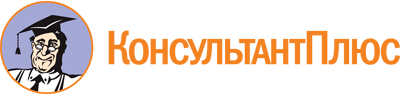 Приказ Минспорта России от 22.02.2023 N 117
"Об утверждении государственных требований Всероссийского физкультурно-спортивного комплекса "Готов к труду и обороне" (ГТО)"
(Зарегистрировано в Минюсте России 28.03.2023 N 72751)Документ предоставлен КонсультантПлюс

www.consultant.ru

Дата сохранения: 16.06.2023
 N п/пНаименование испытания (теста)НормативыНормативыНормативыНормативыНормативыНормативыФизические качества, прикладные навыки и уменияN п/пНаименование испытания (теста)МальчикиМальчикиМальчикиДевочкиДевочкиДевочкиФизические качества, прикладные навыки и уменияN п/пНаименование испытания (теста)Уровень сложностиУровень сложностиУровень сложностиУровень сложностиУровень сложностиУровень сложностиФизические качества, прикладные навыки и уменияN п/пНаименование испытания (теста)Бронзовый знак отличияСеребряный знак отличияЗолотой знак отличияБронзовый знак отличияСеребряный знак отличияЗолотой знак отличияФизические качества, прикладные навыки и уменияОбязательные испытания (тесты)Обязательные испытания (тесты)Обязательные испытания (тесты)Обязательные испытания (тесты)Обязательные испытания (тесты)Обязательные испытания (тесты)Обязательные испытания (тесты)Обязательные испытания (тесты)1.Бег 10 м (с)3,83,43,14,03,63,3Скоростные возможности1.Бег на 30 м (с)9,68,68,310,19,18,8Скоростные возможности2.Шестиминутный бег (м)400600800300500700Выносливость2.Ходьба на лыжах (м)600100014005009001300Выносливость2.Смешанное передвижение по пересеченной местности (м)200400600180280480Выносливость3.Бросок набивного мяча (1 кг) двумя руками из-за головы из исходного положения: ноги на ширине плеч, мяч в руках внизу (см)210220305145155250Скоростно-силовые возможности3.Поднимание туловища из положения лежа на спине (количество раз за 30 с)111215101114Скоростно-силовые возможности3.Прыжок в длину с места толчком двумя ногами (см)85951157787107Скоростно-силовые возможности4.Наклон вперед из положения стоя на гимнастической скамье (от уровня скамьи - см)+1+3+7+3+5+9ГибкостьИспытания (тесты) по выборуИспытания (тесты) по выборуИспытания (тесты) по выборуИспытания (тесты) по выборуИспытания (тесты) по выборуИспытания (тесты) по выборуИспытания (тесты) по выборуИспытания (тесты) по выборуИспытания (тесты) по выбору5.Метание теннисного мяча в цель, дистанция 5 м (количество попаданий)234123Координационные способности5.Челночный бег 3 x 10 м (с)11,210,89,911,711,310,8Координационные способности6.Плавание (м)121825121825Прикладные навыкиУчастники тестированияМальчикиМальчикиМальчикиДевочкиДевочкиДевочкиУровень сложностиБронзовый знак отличияСеребряный знак отличияЗолотой знак отличияБронзовый знак отличияСеребряный знак отличияЗолотой знак отличияКоличество физических качеств, способностей, прикладных навыков, оценка которых необходима для получения знака отличия Всероссийского физкультурно-спортивного комплекса "Готов к труду и обороне" (ГТО) (далее - Комплекс)555555Количество испытаний (тестов), которые необходимо выполнить для получения знака Комплекса555555Минимальный объем различных видов двигательной деятельностиМинимальный объем различных видов двигательной деятельностиМинимальный объем различных видов двигательной деятельностиМинимальный объем различных видов двигательной деятельностиN п/пВиды двигательной деятельностиВремя и количество занятийСумма времени двигательной активности (мин)1.Утренняя гимнастика12 мин 5 дней в неделю602.Образовательная деятельность по предмету "Физическая культура"30 мин 3 дня в неделю903.Физкультминутки и динамические паузы20 мин 5 дней в неделю1004.Игровая и соревновательная деятельность на прогулке15 мин 2 раза в день 5 дней в неделю1505.Организованные занятия в спортивных секциях и кружках по видам спорта, в группах общей физической подготовки: участие в спортивных соревнованиях45 мин 2 занятия в неделю906.Самостоятельные занятия физической культурой (с участием родителей) и другими видами двигательной деятельности: участие в физкультурных мероприятияхВыходные дни по 30 мин60N п/пНаименование испытания (теста)НормативыНормативыНормативыНормативыНормативыНормативыФизические качества, прикладные навыки и уменияN п/пНаименование испытания (теста)МальчикиМальчикиМальчикиДевочкиДевочкиДевочкиФизические качества, прикладные навыки и уменияN п/пНаименование испытания (теста)Уровень сложностиУровень сложностиУровень сложностиУровень сложностиУровень сложностиУровень сложностиФизические качества, прикладные навыки и уменияN п/пНаименование испытания (теста)Бронзовый знак отличияСеребряный знак отличияЗолотой знак отличияБронзовый знак отличияСеребряный знак отличияЗолотой знак отличияФизические качества, прикладные навыки и уменияОбязательные испытания (тесты)Обязательные испытания (тесты)Обязательные испытания (тесты)Обязательные испытания (тесты)Обязательные испытания (тесты)Обязательные испытания (тесты)Обязательные испытания (тесты)Обязательные испытания (тесты)Обязательные испытания (тесты)1.Бег на 30 м (с)7,16,55,97,36,66,1Скоростные возможности2.Смешанное передвижение на 1000 м (мин, с)7:216:305:127:456:555:55Выносливость2.Бег на лыжах на 1 км (мин, с)11:259:207:5512:4510:058:18Выносливость2.Смешанное передвижение по пересеченной местности на 1 км (мин, с)9:156:555:559:447:206:23Выносливость3.Подтягивание из виса на высокой перекладине (количество раз)245---Сила3.Подтягивание из виса лежа на низкой перекладине 90 см (количество раз)610164712Сила3.Сгибание и разгибание рук в упоре лежа на полу (количество раз)511184712Сила4.Наклон вперед из положения стоя на гимнастической скамье (от уровня скамьи - см)+1+3+7+3+5+9ГибкостьИспытания (тесты) по выборуИспытания (тесты) по выборуИспытания (тесты) по выборуИспытания (тесты) по выборуИспытания (тесты) по выборуИспытания (тесты) по выборуИспытания (тесты) по выборуИспытания (тесты) по выборуИспытания (тесты) по выбору5.Прыжок в длину с места толчком двумя ногами (см)108122142103117137Скоростно-силовые возможности5.Поднимание туловища из положения лежа на спине (количество раз за 1 мин)202537172232Скоростно-силовые возможности6.Метание теннисного мяча в цель, дистанция 6 м (количество попаданий)234123Координационные способности6.Челночный бег 3 x 10 м (с)10,59,89,110,810,29,4Координационные способности7.Плавание на 25 м (мин, с)3:052:362:273:052:362:27Прикладные навыкиУчастники тестированияМальчикиМальчикиМальчикиДевочкиДевочкиДевочкиУровень сложностиБронзовый знак отличияСеребряный знак отличияЗолотой знак отличияБронзовый знак отличияСеребряный знак отличияЗолотой знак отличияКоличество физических качеств, способностей, прикладных навыков, оценка которых необходима для получения знака отличия Комплекса556556Количество испытаний (тестов), которые необходимо выполнить для получения знака отличия Комплекса556556Минимальный объем различных видов двигательной деятельностиМинимальный объем различных видов двигательной деятельностиМинимальный объем различных видов двигательной деятельностиМинимальный объем различных видов двигательной деятельностиN п/пВиды двигательной деятельностиВремя и количество занятийСумма времени двигательной активности (мин)1.Утренняя гимнастика15 мин 6 дней в неделю902.Образовательная деятельность по предмету "Физическая культура"45 мин 3 дня в неделю1353.Физкультминутки и динамические паузы8 мин 5 дней в неделю404.Игровая и соревновательная деятельность на перемене10 мин 5 дней в неделю505.Организованные занятия в спортивных секциях и кружках по видам спорта, в группах общей физической подготовки: участие в спортивных соревнованиях45 мин 2 занятия в неделю906.Самостоятельные занятия физической культурой (с участием родителей) и другими видами двигательной деятельности: участие в физкультурных мероприятияхВыходные дни по 60 мин120В период каникул ежедневный двигательный режим не менее 3 часовВ период каникул ежедневный двигательный режим не менее 3 часовВ период каникул ежедневный двигательный режим не менее 3 часовВ период каникул ежедневный двигательный режим не менее 3 часовN п/пНаименование испытания (теста)НормативыНормативыНормативыНормативыНормативыНормативыФизические качества, прикладные навыки и уменияN п/пНаименование испытания (теста)МальчикиМальчикиМальчикиДевочкиДевочкиДевочкиФизические качества, прикладные навыки и уменияN п/пНаименование испытания (теста)Уровень сложностиУровень сложностиУровень сложностиУровень сложностиУровень сложностиУровень сложностиФизические качества, прикладные навыки и уменияN п/пНаименование испытания (теста)Бронзовый знак отличияСеребряный знак отличияЗолотой знак отличияБронзовый знак отличияСеребряный знак отличияЗолотой знак отличияФизические качества, прикладные навыки и уменияОбязательные испытания (тесты)Обязательные испытания (тесты)Обязательные испытания (тесты)Обязательные испытания (тесты)Обязательные испытания (тесты)Обязательные испытания (тесты)Обязательные испытания (тесты)Обязательные испытания (тесты)Обязательные испытания (тесты)1.Бег на 30 м (с)6,35,95,36,56,15,5Скоростные возможности2.Бег на 1000 м (мин, с)6:205:414:426:406:125:03Выносливость2.Бег на лыжах на 1 км (мин, с)8:257:356:3510:158:107:19Выносливость2.Кросс на 2 км (бег по пересеченной местности) (мин, с)18:2515:4512:4519:2517:1014:45Выносливость3.Подтягивание из виса на высокой перекладине (количество раз)246---Сила3.Подтягивание из виса лежа на низкой перекладине 90 см (количество раз)8132171016Сила3.Сгибание и разгибание рук в упоре лежа на полу (количество раз)1013225713Сила4.Наклон вперед из положения стоя на гимнастической скамье (от уровня скамьи - см)+2+4+8+3+5+11ГибкостьИспытания (тесты) по выборуИспытания (тесты) по выборуИспытания (тесты) по выборуИспытания (тесты) по выборуИспытания (тесты) по выборуИспытания (тесты) по выборуИспытания (тесты) по выборуИспытания (тесты) по выборуИспытания (тесты) по выбору5.Челночный бег 3 x 10 м (с)9,79,28,410,19,48,6Координационные способности6.Прыжок в длину с места толчком двумя ногами (см)128142162118132152Скоростно-силовые возможности6.Поднимание туловища из положения лежа на спине (количество раз за 1 мин)263343232837Скоростно-силовые возможности7.Метание мяча весом 150 г (м)182228121520Прикладные навыки7.Плавание на 50 м (мин, с)3:002:272:183:002:302:20Прикладные навыкиУчастники тестированияМальчикиМальчикиМальчикиДевочкиДевочкиДевочкиУровень сложностиБронзовый знак отличияСеребряный знак отличияЗолотой знак отличияБронзовый знак отличияСеребряный знак отличияЗолотой знак отличияКоличество физических качеств, способностей, прикладных навыков, оценка которых необходима для получения знака отличия Комплекса556556Количество испытаний (тестов), которые необходимо выполнить для получения знака отличия Комплекса556556Минимальный объем различных видов двигательной деятельностиМинимальный объем различных видов двигательной деятельностиМинимальный объем различных видов двигательной деятельностиМинимальный объем различных видов двигательной деятельностиN п/пВиды двигательной деятельностиВремя и количество занятийСумма времени двигательной активности (мин)1.Утренняя гимнастика15 мин 6 дней в неделю902.Образовательная деятельность по предмету "Физическая культура"45 мин 3 дня в неделю1353.Физкультминутки и динамические паузы8 мин 5 дней неделю404.Игровая и соревновательная деятельность на перемене10 мин 5 дней в неделю505.Организованные занятия в спортивных секциях и кружках по видам спорта, в группах общей физической подготовки: участие в спортивных соревнованиях45 мин 2 занятия в неделю906.Самостоятельные занятия физической культурой (с участием родителей) и другими видами двигательной деятельности: участие в физкультурных мероприятияхВыходные дни по 60 мин120В период каникул ежедневный двигательный режим не менее 3 часовВ период каникул ежедневный двигательный режим не менее 3 часовВ период каникул ежедневный двигательный режим не менее 3 часовВ период каникул ежедневный двигательный режим не менее 3 часовN п/пНаименование испытания (теста)НормативыНормативыНормативыНормативыНормативыНормативыФизические качества, прикладные навыки и уменияN п/пНаименование испытания (теста)МальчикиМальчикиМальчикиДевочкиДевочкиДевочкиФизические качества, прикладные навыки и уменияN п/пНаименование испытания (теста)Уровень сложностиУровень сложностиУровень сложностиУровень сложностиУровень сложностиУровень сложностиФизические качества, прикладные навыки и уменияN п/пНаименование испытания (теста)Бронзовый знак отличияСеребряный знак отличияЗолотой знак отличияБронзовый знак отличияСеребряный знак отличияЗолотой знак отличияФизические качества, прикладные навыки и уменияОбязательные испытания (тесты)Обязательные испытания (тесты)Обязательные испытания (тесты)Обязательные испытания (тесты)Обязательные испытания (тесты)Обязательные испытания (тесты)Обязательные испытания (тесты)Обязательные испытания (тесты)Обязательные испытания (тесты)1.Бег на 30 м (с)5,85,45,06,15,75,2Скоростно-силовые возможности1.Бег на 60 м (с)11,110,29,411,510,79,9Скоростно-силовые возможности2.Бег на 1500 м (мин, с)8:307:556:409:108:157:03Выносливость2.Бег на лыжах на 2 км (мин, с)14:3013:3512:1515:2014:2013:10Выносливость2.Кросс на 3 км (бег по пересеченной местности) (мин, с)18:5517:0515:4521:3019:4017:15Выносливость3.Подтягивание из виса на высокой перекладине (количество раз)358---Сила3.Подтягивание из виса лежа на низкой перекладине 90 см (количество раз)10162481218Сила3.Сгибание и разгибание рук в упоре лежа на полу (количество раз)1218296915Сила4.Наклон вперед из положения стоя на гимнастической скамье (от уровня скамьи - см)+3+5+9+4+6+13ГибкостьИспытания (тесты) по выборуИспытания (тесты) по выборуИспытания (тесты) по выборуИспытания (тесты) по выборуИспытания (тесты) по выборуИспытания (тесты) по выборуИспытания (тесты) по выборуИспытания (тесты) по выборуИспытания (тесты) по выбору5.Челночный бег 3 x 10 м (с)9,28,57,79,68,98,0Координационные способности6.Прыжок в длину с места толчком двумя ногами (см)147162183132147167Скоростно-силовые возможности6.Поднимание туловища из положения лежа на спине (количество раз за 1 мин)313747273141Скоростно-силовые возможности7.Метание мяча весом 150 г (м)232734151923Прикладные навыки7.Плавание на 50 м (мин, с)1:331:180:581:381:231:03Прикладные навыки7.Стрельба из положения сидя с опорой локтей о стол и с упора для винтовки, дистанция 10 м из пневматической винтовки с открытым прицелом (очки)9152091520Прикладные навыки7.или из пневматической винтовки с диоптрическим прицелом либо "электронного оружия" (очки)102025102025Прикладные навыки7.Туристский поход с проверкой туристских навыков протяженностью не менее 5 км (количество навыков)357357Прикладные навыкиУчастники тестированияМальчикиМальчикиМальчикиДевочкиДевочкиДевочкиУровень сложностиБронзовый знак отличияСеребряный знак отличияЗолотой знак отличияБронзовый знак отличияСеребряный знак отличияЗолотой знак отличияКоличество физических качеств, способностей, прикладных навыков, оценка которых необходима для получения знака отличия Комплекса556556Количество испытаний (тестов), которые необходимо выполнить для получения знака отличия Комплекса556556Минимальный объем различных видов двигательной деятельностиМинимальный объем различных видов двигательной деятельностиМинимальный объем различных видов двигательной деятельностиМинимальный объем различных видов двигательной деятельностиN п/пВиды двигательной деятельностиВремя и количество занятийСумма времени двигательной активности (мин)1.Утренняя гимнастика20 мин 6 дней в неделю1202.Образовательная деятельность по предмету "Физическая культура"45 мин 3 дня в неделю1353.Физкультминутки и динамические паузы8 мин 5 дней в неделю404.Игровая и соревновательная деятельность на перемене10 мин 5 дней в неделю505.Организованные занятия в спортивных секциях и кружках по видам спорта, в группах общей физической подготовки: участие в спортивных соревнованиях45 мин 2 занятия в неделю906.Самостоятельные занятия физической культурой (с участием родителей) и другими видами двигательной деятельности: участие в физкультурных мероприятияхВыходные дни по 80 мин160В период каникул ежедневный двигательный режим не менее 4 часовВ период каникул ежедневный двигательный режим не менее 4 часовВ период каникул ежедневный двигательный режим не менее 4 часовВ период каникул ежедневный двигательный режим не менее 4 часовN п/пНаименование испытания (теста)НормативыНормативыНормативыНормативыНормативыНормативыФизические качества, прикладные навыки и уменияN п/пНаименование испытания (теста)ЮношиЮношиЮношиДевушкиДевушкиДевушкиФизические качества, прикладные навыки и уменияN п/пНаименование испытания (теста)Уровень сложностиУровень сложностиУровень сложностиУровень сложностиУровень сложностиУровень сложностиФизические качества, прикладные навыки и уменияN п/пНаименование испытания (теста)Бронзовый знак отличияСеребряный знак отличияЗолотой знак отличияБронзовый знак отличияСеребряный знак отличияЗолотой знак отличияФизические качества, прикладные навыки и уменияОбязательные испытания (тесты)Обязательные испытания (тесты)Обязательные испытания (тесты)Обязательные испытания (тесты)Обязательные испытания (тесты)Обязательные испытания (тесты)Обязательные испытания (тесты)Обязательные испытания (тесты)Обязательные испытания (тесты)1.Бег на 30 м (с)5,45,04,65,75,34,9Скоростные возможности1.Бег на 60 м (с)9,79,18,110,810,29,5Скоростные возможности2.Бег на 2000 м (мин, с)10:109:278:0012:4011:279:55Выносливость2.Бег на лыжах на 3 км (мин, с)19:1517:1516:0522:5520:2519:05Выносливость2.Кросс на 3 км (бег по пересеченной местности) (мин, с)16:5515:4514:1019:5518:0516:40Выносливость3.Подтягивание из виса на высокой перекладине (количество раз)5913---Сила3.Подтягивание из виса лежа на низкой перекладине 90 см (количество раз)12182591319Сила3.Сгибание и разгибание рук в упоре лежа на полу (количество раз)19253771116Сила4.Наклон вперед из положения стоя на гимнастической скамье (от уровня скамьи - см)+4+6+11+5+8+15ГибкостьИспытания (тесты) по выборуИспытания (тесты) по выборуИспытания (тесты) по выборуИспытания (тесты) по выборуИспытания (тесты) по выборуИспытания (тесты) по выборуИспытания (тесты) по выборуИспытания (тесты) по выбору5.Челночный бег 3 x 10 м (с)8,27,77,19,18,77,9Координационные способности6.Прыжок в длину с места толчком двумя ногами (см)167193218148162183Скоростно-силовые возможности6.Поднимание туловища из положения лежа на спине (количество раз за 1 мин)344050313544Скоростно-силовые возможности7.Метание мяча весом 150 г (м)303541192127Прикладные навыки7.Плавание на 50 м (мин, с)1:271:130:541:321:181:01Прикладные навыки7.Стрельба из положения сидя или стоя с опорой локтей о стол или стойку, дистанция 10 м (очки): из пневматической винтовки с открытым прицелом152025152025Прикладные навыки7.или из пневматической винтовки с диоптрическим прицелом либо "электронного оружия"182530182530Прикладные навыки7.Самозащита без оружия (очки)15 - 2021 - 2526 - 3015 - 2021 - 2526 - 30Прикладные навыки7.Туристский поход с проверкой туристских навыков протяженностью не менее 10 км (количество навыков)357357Прикладные навыкиУчастники тестированияЮношиЮношиЮношиДевушкиДевушкиДевушкиУровень сложностиБронзовый знак отличияСеребряный знак отличияЗолотой знак отличияБронзовый знак отличияСеребряный знак отличияЗолотой знак отличияКоличество физических качеств, способностей, прикладных навыков, оценка которых необходима для получения знака отличия Комплекса556556Количество испытаний (тестов), которые необходимо выполнить для получения знака отличия Комплекса556556Минимальный объем различных видов двигательной деятельностиМинимальный объем различных видов двигательной деятельностиМинимальный объем различных видов двигательной деятельностиМинимальный объем различных видов двигательной деятельностиN п/пВиды двигательной деятельностиВремя и количество занятийСумма времени двигательной активности (мин)1.Утренняя гимнастика20 мин 6 дней в неделю1202.Образовательная деятельность по предмету "Физическая культура"45 мин 3 дня в неделю1353.Физкультминутки и динамические паузы8 мин 5 дней в неделю404.Игровая и соревновательная деятельность на перемене10 мин 5 дней в неделю505.Организованные занятия в спортивных секциях и кружках по видам спорта, в группах общей физической подготовки: участие в спортивных соревнованиях45 мин 2 занятия в неделю906.Самостоятельные занятия физической культурой (с участием родителей) и другими видами двигательной деятельности: участие в физкультурных мероприятияхВыходные дни по 80 мин160В период каникул ежедневный двигательный режим не менее 3 часовВ период каникул ежедневный двигательный режим не менее 3 часовВ период каникул ежедневный двигательный режим не менее 3 часовВ период каникул ежедневный двигательный режим не менее 3 часовN п/пНаименование испытания (теста)НормативыНормативыНормативыНормативыНормативыНормативыФизические качества, прикладные навыки и уменияN п/пНаименование испытания (теста)ЮношиЮношиЮношиДевушкиДевушкиДевушкиФизические качества, прикладные навыки и уменияN п/пНаименование испытания (теста)Уровень сложностиУровень сложностиУровень сложностиУровень сложностиУровень сложностиУровень сложностиФизические качества, прикладные навыки и уменияN п/пНаименование испытания (теста)Бронзовый знак отличияСеребряный знак отличияЗолотой знак отличияБронзовый знак отличияСеребряный знак отличияЗолотой знак отличияФизические качества, прикладные навыки и уменияОбязательные испытания (тесты)Обязательные испытания (тесты)Обязательные испытания (тесты)Обязательные испытания (тесты)Обязательные испытания (тесты)Обязательные испытания (тесты)Обязательные испытания (тесты)Обязательные испытания (тесты)Обязательные испытания (тесты)1.Бег на 60 м (с)9,08,47,910,79,99,2Скоростные возможности1.Бег на 100 м (с)14,814,113,217,916,915,8Скоростные возможности2.Бег на 2000 м (мин, с)---12:2511:109:45Выносливость2.Бег на 3000 м (мин, с)15:2014:1012:20---Выносливость2.Бег на лыжах на 3 км (мин, с)---20:3018:3516:40Выносливость2.Бег на лыжах на 5 км (мин, с)27:5525:4523:40---Выносливость2.Кросс на 3 км (бег по пересеченной местности) (мин, с)---19:2517:3516:05Выносливость2.Кросс на 5 км (бег по пересеченной местности) (мин, с)27:0025:0023:00---Выносливость3.Подтягивание из виса на высокой перекладине (количество раз)81215---Сила3.Подтягивание из виса лежа на низкой перекладине 90 см (количество раз)---101420Сила3.Рывок гири 16 кг (количество раз)141934---Сила3.Сгибание и разгибание рук в упоре лежа на полу (количество раз)25324381217Сила4.Наклон вперед из положения стоя на гимнастической скамье (от уровня скамьи - см)+6+8+13+7+9+16ГибкостьИспытания (тесты) по выборуИспытания (тесты) по выборуИспытания (тесты) по выборуИспытания (тесты) по выборуИспытания (тесты) по выборуИспытания (тесты) по выборуИспытания (тесты) по выборуИспытания (тесты) по выборуИспытания (тесты) по выбору5.Прыжок в длину с места толчком двумя ногами (см)192213235157173188Скоростно-силовые возможности5.Поднимание туловища из положения лежа на спине (количество раз за 1 мин)354151323745Скоростно-силовые возможности6.Метание спортивного снаряда: весом 500 г (м)---121722Прикладные навыки6.весом 700 г (м)273036---Прикладные навыки6.Плавание на 50 м (мин, с)1:201:050:491:451:181:00Прикладные навыки6.Стрельба из положения сидя или стоя с опорой локтей о стол или стойку, дистанция 10 м (очки): из пневматической винтовки с открытым прицелом152025152025Прикладные навыки6.или из пневматической винтовки с диоптрическим прицелом либо "электронного оружия"182530182530Прикладные навыки6.Самозащита без оружия (очки)15 - 2021 - 2526 - 3015 - 2021 - 2526 - 30Прикладные навыки6.Туристский поход с проверкой туристских навыков протяженностью не менее 10 км (количество навыков)357357Прикладные навыкиУчастники тестированияЮношиЮношиЮношиДевушкиДевушкиДевушкиУровень сложностиБронзовый знак отличияСеребряный знак отличияЗолотой знак отличияБронзовый знак отличияСеребряный знак отличияЗолотой знак отличияКоличество физических качеств, способностей, прикладных навыков, оценка которых необходима для получения знака отличия Комплекса556556Количество испытаний (тестов), которые необходимо выполнить для получения знака отличия Комплекса556556Минимальный объем различных видов двигательной деятельностиМинимальный объем различных видов двигательной деятельностиМинимальный объем различных видов двигательной деятельностиМинимальный объем различных видов двигательной деятельностиN п/пВиды двигательной деятельностиВремя и количество занятийСумма времени двигательной активности (мин)1.Утренняя гимнастика30 мин 6 дней в неделю1802.Образовательная деятельность по предмету "Физическая культура"45 мин 3 дня в неделю1353.Физкультминутки и динамические паузы8 мин 5 дней в неделю404.Игровая и соревновательная деятельность на перемене10 мин 5 дней в неделю505.Организованные занятия в спортивных секциях и кружках по видам спорта, в группах общей физической подготовки: участие в спортивных соревнованиях60 мин 2 занятия в неделю1206.Самостоятельные занятия физической культурой (с участием родителей) и другими видами двигательной деятельности: участие в физкультурных мероприятияхВыходные дни по 90 мин180В период каникул ежедневный двигательный не менее 4 часовВ период каникул ежедневный двигательный не менее 4 часовВ период каникул ежедневный двигательный не менее 4 часовВ период каникул ежедневный двигательный не менее 4 часовN п/пНаименование испытания (теста)НормативыНормативыНормативыНормативыНормативыНормативыФизические качества, прикладные навыки и уменияN п/пНаименование испытания (теста)ЮношиЮношиЮношиДевушкиДевушкиДевушкиФизические качества, прикладные навыки и уменияN п/пНаименование испытания (теста)Уровень сложностиУровень сложностиУровень сложностиУровень сложностиУровень сложностиУровень сложностиФизические качества, прикладные навыки и уменияN п/пНаименование испытания (теста)Бронзовый знак отличияСеребряный знак отличияЗолотой знак отличияБронзовый знак отличияСеребряный знак отличияЗолотой знак отличияФизические качества, прикладные навыки и уменияОбязательные испытания (тесты)Обязательные испытания (тесты)Обязательные испытания (тесты)Обязательные испытания (тесты)Обязательные испытания (тесты)Обязательные испытания (тесты)Обязательные испытания (тесты)Обязательные испытания (тесты)1.Бег на 60 м (с)8,98,47,910,79,99,2Скоростные возможности1.Бег на 100 м (с)14,814,113,217,916,915,8Скоростные возможности2.Бег на 2000 м (мин, с)---12:2011:059:40Выносливость2.Бег на 3000 м (мин, с)15:2014:1012:20---Выносливость2.Бег на лыжах на 3 км (мин, с)---20:3018:4016:40Выносливость2.Бег на лыжах на 5 км (мин, с)28:0025:4023:30---Выносливость2.Кросс на 3 км (бег по пересеченной местности) (мин, с)---19:2017:4016:10Выносливость2.Кросс на 5 км (бег по пересеченной местности) (мин, с)27:0025:0023:00---Выносливость3.Подтягивание из виса на высокой перекладине (количество раз)81215---Сила3.Подтягивание из виса лежа на низкой перекладине 90 см (количество раз)---101420Сила3.Рывок гири 16 кг (количество раз)141935---Сила3.Сгибание и разгибание рук в упоре лежа на полу (количество раз)25324381217Сила4.Наклон вперед из положения стоя на гимнастической скамье (от уровня скамьи - см)+6+8+13+7+9+16ГибкостьИспытания (тесты) по выборуИспытания (тесты) по выборуИспытания (тесты) по выборуИспытания (тесты) по выборуИспытания (тесты) по выборуИспытания (тесты) по выборуИспытания (тесты) по выборуИспытания (тесты) по выбору5.Прыжок в длину с места толчком двумя ногами (см)192213233157173188Скоростно-силовые возможности5.Поднимание туловища из положения лежа на спине (количество раз за 1 мин)344151313745Скоростно-силовые возможности6.Метание спортивного снаряда: весом 500 г (м)---131620Прикладные навыки6.весом 700 г (м)272936---Прикладные навыки6.Плавание на 50 м (мин, с)1:171:030:491:301:161:00Прикладные навыки6.Стрельба из положения сидя или стоя с опорой локтей о стол или стойку, дистанция 10 м (очки): из пневматической винтовки с открытым прицелом152025152025Прикладные навыки6.или из пневматической винтовки с диоптрическим прицелом либо "электронного оружия"182530182530Прикладные навыки6.Самозащита без оружия (очки)15 - 2021 - 2526 - 3015 - 2021 - 2526 - 30Прикладные навыки6.Туристский поход с проверкой туристских навыков протяженностью не менее 10 км (количество навыков)357357Прикладные навыкиУчастники тестированияЮношиЮношиЮношиДевушкиДевушкиДевушкиУровень сложностиБронзовый знак отличияСеребряный знак отличияЗолотой знак отличияБронзовый знак отличияСеребряный знак отличияЗолотой знак отличияКоличество физических качеств, способностей, прикладных навыков, оценка которых необходима для получения знака отличия Комплекса556556Количество испытаний (тестов), которые необходимо выполнить для получения знака отличия Комплекса556556Минимальный объем различных видов двигательной деятельностиМинимальный объем различных видов двигательной деятельностиМинимальный объем различных видов двигательной деятельностиМинимальный объем различных видов двигательной деятельностиN п/пВиды двигательной деятельностиВремя и количество занятийСумма времени двигательной активности (мин)1.Утренняя гимнастика30 мин 6 дней в неделю1802.Образовательная деятельность по предмету "Физическая культура"45 мин 3 дня в неделю1353.Физкультминутки и динамические паузы5 мин 5 дней в неделю404.Игровая и соревновательная деятельность10 мин 5 дней в неделю505.Организованные занятия в спортивных секциях и кружках по видам спорта, в группах общей физической подготовки: участие в спортивных соревнованиях60 мин 2 занятия в неделю1206.Самостоятельные занятия физической культурой (с участием родителей) и другими видами двигательной деятельности:Выходные дни по 90 мин180В период каникул ежедневный двигательный режим не менее 4 часовВ период каникул ежедневный двигательный режим не менее 4 часовВ период каникул ежедневный двигательный режим не менее 4 часовВ период каникул ежедневный двигательный режим не менее 4 часовN п/пНаименование испытания (теста)НормативыНормативыНормативыНормативыНормативыНормативыФизические качества, прикладные навыки и уменияN п/пНаименование испытания (теста)МужчиныМужчиныМужчиныЖенщиныЖенщиныЖенщиныФизические качества, прикладные навыки и уменияN п/пНаименование испытания (теста)Уровень сложностиУровень сложностиУровень сложностиУровень сложностиУровень сложностиУровень сложностиФизические качества, прикладные навыки и уменияN п/пНаименование испытания (теста)Бронзовый знак отличияСеребряный знак отличияЗолотой знак отличияБронзовый знак отличияСеребряный знак отличияЗолотой знак отличияФизические качества, прикладные навыки и уменияОбязательные испытания (тесты)Обязательные испытания (тесты)Обязательные испытания (тесты)Обязательные испытания (тесты)Обязательные испытания (тесты)Обязательные испытания (тесты)Обязательные испытания (тесты)Обязательные испытания (тесты)Обязательные испытания (тесты)1.Бег на 60 м (с)9,18,58,011,110,39,5Скоростные возможности1.Бег на 100 м (с)15,814,413,918,117,116,2Скоростные возможности2.Бег на 1000 м (мин, с)---4:354:154:00Выносливость2.Бег на 2000 м (мин, с)---13:2512:1510:40Выносливость2.Бег на 3000 м (мин, с)14:5013:2012:00---Выносливость2.Бег на лыжах на 5 км (мин, с)27:3025:0021:35---Выносливость2.Бег на лыжах на 3 км (мин, с)---21:3019:2017:50Выносливость2.Кросс на 5 км (бег по пересеченной местности) (мин, с)26:3024:3021:30---Выносливость2.Кросс на 3 км (бег по пересеченной местности)---19:3518:1017:10Выносливость3.Подтягивание из виса на высокой перекладине (количество раз)91316---Сила3.Подтягивание из виса лежа на низкой перекладине 90 см (количество раз)---91319Сила3.Сгибание и разгибание рук в упоре лежа на полу (количество раз)27334591318Сила3.Рывок гири 16 кг (количество раз)202644---Сила4.Наклон вперед из положения стоя на гимнастической скамье (от уровня скамьи - см)+6+8+13+8+11+16ГибкостьИспытания (тесты) по выборуИспытания (тесты) по выборуИспытания (тесты) по выборуИспытания (тесты) по выборуИспытания (тесты) по выборуИспытания (тесты) по выборуИспытания (тесты) по выборуИспытания (тесты) по выборуИспытания (тесты) по выбору5.Прыжок в длину с места толчком двумя ногами (см)207228244167183198Скоростно-силовые возможности5.Поднимание туловища из положения лежа на спине (количество раз за 1 мин)323850313645Скоростно-силовые возможности6.Метание спортивного снаряда: весом 500 г (м)---131822Прикладные навыки6.весом 700 г (м)323638---Прикладные навыки6.Плавание на 50 м (мин, с)1:150:580:481:281:130:58Прикладные навыки6.Стрельба из положения сидя или стоя с опорой локтей о стол или стойку, дистанция 10 м (очки): из пневматической винтовки с открытым прицелом152025152025Прикладные навыки6.или из пневматической винтовки с диоптрическим прицелом либо "электронного оружия"182530182530Прикладные навыки6.Самозащита без оружия (очки)15 - 2021 - 2526 - 3015 - 2021 - 2526 - 30Прикладные навыки6.Туристский поход с проверкой туристских навыков протяженностью не менее 15 км (количество навыков)357357Прикладные навыкиУчастники тестированияМужчиныМужчиныМужчиныЖенщиныЖенщиныЖенщиныУровень сложностиБронзовый знак отличияСеребряный знак отличияЗолотой знак отличияБронзовый знак отличияСеребряный знак отличияЗолотой знак отличияКоличество физических качеств, способностей, прикладных навыков, оценка которых необходима для получения знака отличия Комплекса556556Количество испытаний (тестов), которые необходимо выполнить для получения знака отличия Комплекса556556Минимальный объем различных видов двигательной деятельностиМинимальный объем различных видов двигательной деятельностиМинимальный объем различных видов двигательной деятельностиМинимальный объем различных видов двигательной деятельностиN п/пВиды двигательной деятельностиВремя и количество занятийСумма времени двигательной активности (мин)1.Утренняя гимнастика30 мин 6 дней в неделю1802.Учебные занятия в образовательных организациях по предмету "Физическая культура" либо занятия в трудовом коллективе90 мин 2 дня в неделю1803.В процессе учебного (рабочего) дня: физкультминутки и динамические паузы10 мин 5 дней в неделю1253.Производственная гимнастика15 мин 5 раз в неделю1254.Организованные занятия в спортивных секциях и кружках по видам спорта, а также военно-прикладным и служебно-прикладным видам спорта, в группах здоровья и общей физической подготовки: участие в спортивных соревнованиях60 мин 2 занятия в неделю1205.Самостоятельные занятия физической культурой и другими видами двигательной деятельности: участие в физкультурных мероприятияхВыходные дни по 90 мин180В период каникул (отпусков) ежедневный двигательный режим не менее 4 часовВ период каникул (отпусков) ежедневный двигательный режим не менее 4 часовВ период каникул (отпусков) ежедневный двигательный режим не менее 4 часовВ период каникул (отпусков) ежедневный двигательный режим не менее 4 часовN п/пНаименование испытания (теста)НормативыНормативыНормативыНормативыНормативыНормативыФизические качества, прикладные навыки и уменияN п/пНаименование испытания (теста)МужчиныМужчиныМужчиныЖенщиныЖенщиныЖенщиныФизические качества, прикладные навыки и уменияN п/пНаименование испытания (теста)Уровень сложностиУровень сложностиУровень сложностиУровень сложностиУровень сложностиУровень сложностиФизические качества, прикладные навыки и уменияN п/пНаименование испытания (теста)Бронзовый знак отличияСеребряный знак отличияЗолотой знак отличияБронзовый знак отличияСеребряный знак отличияЗолотой знак отличияФизические качества, прикладные навыки и уменияОбязательные испытания (тесты)Обязательные испытания (тесты)Обязательные испытания (тесты)Обязательные испытания (тесты)Обязательные испытания (тесты)Обязательные испытания (тесты)Обязательные испытания (тесты)Обязательные испытания (тесты)Обязательные испытания (тесты)1.Бег на 60 м (с)9,69,08,111,410,59,8Скоростные возможности1.Бег на 100 м (с)15,314,613,619,117,916,7Скоростные возможности2.Бег на 1000 м (мин, с)---5:104:404:20Выносливость2.Бег на 3000 м (мин, с)15:2014:2012:30---Выносливость2.Бег на 2000 м (мин, с)---14:2012:5011:15Выносливость2.Бег на лыжах на 5 км (мин, с)28:0026:0022:00---Выносливость2.Бег на лыжах на 3 км (мин, с)---23:0020:2018:10Выносливость2.Кросс на 5 км (бег по пересеченной местности) (мин, с)27:0025:3022:00---Выносливость2.Кросс на 3 км (бег по пересеченной местности) (мин, с)---22:3019:5017:40Выносливость3.Подтягивание из виса на высокой перекладине (количество раз)61014---Сила3.Подтягивание из виса лежа на низкой перекладине 90 см (количество раз)---81218Сила3.Сгибание и разгибание рук в упоре лежа на полу (количество раз)21254081217Сила3.Рывок гири 16 кг (количество раз)182441---Сила4.Наклон вперед из положения стоя на гимнастической скамье (от уровня скамьи - см)+5+7+12+7+9+14ГибкостьИспытания (тесты) по выборуИспытания (тесты) по выборуИспытания (тесты) по выборуИспытания (тесты) по выборуИспытания (тесты) по выборуИспытания (тесты) по выборуИспытания (тесты) по выборуИспытания (тесты) по выборуИспытания (тесты) по выбору5.Прыжок в длину с места толчком двумя ногами (см)202223239163178193Скоростно-силовые возможности5.Поднимание туловища из положения лежа на спине (количество раз за 1 мин)293647233038Скоростно-силовые возможности6.Метание спортивного снаряда: весом 500 г (м)---121619Прикладные навыки6.весом 700 г (м)323638---Прикладные навыки6.Плавание на 50 м (мин, с)1:171:030:531:301:150:59Прикладные навыки6.Стрельба из положения сидя или стоя с опорой локтей о стол или стойку, дистанция 10 м (очки): из пневматической винтовки с открытым прицелом152025152025Прикладные навыки6.или из пневматической винтовки с диоптрическим прицелом либо "электронного оружия"182530182530Прикладные навыки6.Самозащита без оружия (очки)15 - 2021 - 2526 - 3015 - 2021 - 2526 - 30Прикладные навыки6.Туристский поход с проверкой туристских навыков протяженностью не менее 15 км (количество навыков)357357Прикладные навыкиУчастники тестированияМужчиныМужчиныМужчиныЖенщиныЖенщиныЖенщиныУровень сложностиБронзовый знак отличияСеребряный знак отличияЗолотой знак отличияБронзовый знак отличияСеребряный знак отличияЗолотой знак отличияКоличество физических качеств, способностей, прикладных навыков, оценка которых необходима для получения знака отличия Комплекса556556Количество испытаний (тестов), которые необходимо выполнить для получения знака отличия Комплекса556556Минимальный объем различных видов двигательной деятельностиМинимальный объем различных видов двигательной деятельностиМинимальный объем различных видов двигательной деятельностиМинимальный объем различных видов двигательной деятельностиN п/пВиды двигательной деятельностиВремя и количество занятийСумма времени двигательной активности (мин)1.Утренняя гимнастика20 мин 6 дней в неделю1202.Производственная гимнастика15 мин 5 раз в неделю753.Организованные занятия в спортивных секциях и кружках по видам спорта, а также военно-прикладным и служебно-прикладным видам спорта, в группах здоровья и общей физической подготовки: участие в спортивных соревнованиях60 мин 2 занятия в неделю1204.Самостоятельные занятия физической культурой и другими видами двигательной деятельности: участие в физкультурных мероприятияхВыходные дни по 90 мин180В период отпусков ежедневный двигательный режим не менее 4 часовВ период отпусков ежедневный двигательный режим не менее 4 часовВ период отпусков ежедневный двигательный режим не менее 4 часовВ период отпусков ежедневный двигательный режим не менее 4 часовN п/пНаименование испытания (теста)НормативыНормативыНормативыНормативыНормативыНормативыФизические качества, прикладные навыки и уменияN п/пНаименование испытания (теста)МужчиныМужчиныМужчиныЖенщиныЖенщиныЖенщиныФизические качества, прикладные навыки и уменияN п/пНаименование испытания (теста)Уровень сложностиУровень сложностиУровень сложностиУровень сложностиУровень сложностиУровень сложностиФизические качества, прикладные навыки и уменияN п/пНаименование испытания (теста)Бронзовый знак отличияСеребряный знак отличияЗолотой знак отличияБронзовый знак отличияСеребряный знак отличияЗолотой знак отличияФизические качества, прикладные навыки и уменияОбязательные испытания (тесты)Обязательные испытания (тесты)Обязательные испытания (тесты)Обязательные испытания (тесты)Обязательные испытания (тесты)Обязательные испытания (тесты)Обязательные испытания (тесты)Обязательные испытания (тесты)Обязательные испытания (тесты)1.Бег на 60 м (с)12,310,98,813,112,110,5Скоростные возможности2.Бег на 1000 м (мин, с)5:024:063:456:195:244:40Выносливость2.Бег на 2000 м (мин, с)---14:5013:3011:45Выносливость2.Бег на 3000 м (мин, с)15:3014:3013:00---Выносливость2.Бег на лыжах на 3 км (мин, с)---24:0021:0018:40Выносливость2.Бег на лыжах на 5 км (мин, с)29:3026:3023:00---Выносливость2.Кросс на 3 км (бег по пересеченной местности) (мин, с)---23:0020:3518:05Выносливость2.Кросс на 5 км (бег по пересеченной местности) (мин, с)28:3026:0022:30---Выносливость3.Подтягивание из виса на высокой перекладине (количество раз)4813---Сила3.Подтягивание из виса лежа на низкой перекладине 90 см (количество раз)10152371117Сила3.Сгибание и разгибание рук в упоре лежа на полу (количество раз)1519335814Сила3.Рывок гири 16 кг количество раз)182240---Сила4.Наклон вперед из положения стоя на гимнастической скамье (от уровня скамьи - см)+3+5+11+5+7+13ГибкостьИспытания (тесты) по выборуИспытания (тесты) по выборуИспытания (тесты) по выборуИспытания (тесты) по выборуИспытания (тесты) по выборуИспытания (тесты) по выборуИспытания (тесты) по выборуИспытания (тесты) по выборуИспытания (тесты) по выбору5.Прыжок в длину с места толчком двумя ногами (см)197213234138152173Скоростно-силовые возможности5.Поднимание туловища из положения лежа на спине (количество раз за 1 мин)253242182334Скоростно-силовые возможности6.Метание спортивного снаряда: весом 500 г (м)---101418Прикладные навыки6.весом 700 г (м)263035---Прикладные навыки6.Плавание на 50 м (мин, с)1:221:050:551:351:181:03Прикладные навыки6.Стрельба из положения сидя или стоя с опорой локтей о стол или стойку, дистанция 10 м (очки): из пневматической винтовки с открытым прицелом152025152025Прикладные навыки6.или из пневматической винтовки с диоптрическим прицелом либо "электронного оружия"182530182530Прикладные навыки6.Туристский поход с проверкой туристских навыков протяженностью не менее 10 км (количество навыков)357357Прикладные навыкиУчастники тестированияМужчиныМужчиныМужчиныЖенщиныЖенщиныЖенщиныУровень сложностиБронзовый знак отличияСеребряный знак отличияЗолотой знак отличияБронзовый знак отличияСеребряный знак отличияЗолотой знак отличияКоличество физических качеств, способностей, прикладных навыков, оценка которых необходима для получения знака отличия Комплекса556556Количество испытаний (тестов), которые необходимо выполнить для получения знака отличия Комплекса556556Минимальный объем различных видов двигательной деятельностиМинимальный объем различных видов двигательной деятельностиМинимальный объем различных видов двигательной деятельностиМинимальный объем различных видов двигательной деятельностиN п/пВиды двигательной деятельностиРекомендуемое время и количество занятийСумма времени двигательной активности (мин)1.Утренняя гимнастика20 мин 6 дней в неделю1202.Производственная гимнастика15 мин 5 раз в неделю753.Организованные занятия в спортивных секциях и кружках по видам спорта, а также военно-прикладным и служебно-прикладным видам спорта, в группах здоровья и общей физической подготовки: участие в спортивных соревнованиях60 мин 2 занятия в неделю1204.Самостоятельные занятия физической культурой и другими видами двигательной деятельности: участие в физкультурных мероприятияхВыходные дни по 90 мин180В период отпусков ежедневный двигательный режим не менее 3 часовВ период отпусков ежедневный двигательный режим не менее 3 часовВ период отпусков ежедневный двигательный режим не менее 3 часовВ период отпусков ежедневный двигательный режим не менее 3 часовN п/пНаименование испытания (теста)НормативыНормативыНормативыНормативыНормативыНормативыФизические качества, прикладные навыки и уменияN п/пНаименование испытания (теста)МужчиныМужчиныМужчиныЖенщиныЖенщиныЖенщиныФизические качества, прикладные навыки и уменияN п/пНаименование испытания (теста)Уровень сложностиУровень сложностиУровень сложностиУровень сложностиУровень сложностиУровень сложностиФизические качества, прикладные навыки и уменияN п/пНаименование испытания (теста)Бронзовый знак отличияСеребряный знак отличияЗолотой знак отличияБронзовый знак отличияСеребряный знак отличияЗолотой знак отличияФизические качества, прикладные навыки и уменияОбязательные испытания (тесты)Обязательные испытания (тесты)Обязательные испытания (тесты)Обязательные испытания (тесты)Обязательные испытания (тесты)Обязательные испытания (тесты)Обязательные испытания (тесты)Обязательные испытания (тесты)Обязательные испытания (тесты)1.Бег на 60 м (с)12,711,39,113,412,410,7Скоростные возможности2.Бег на 1000 м (мин, с)5:134:173:556:545:525:00Выносливость2.Бег на 2000 м (мин, с)---15:2014:0012:10Выносливость2.Бег на 3000 м (мин, с)16:0514:4013:30---Выносливость2.Бег на лыжах на 3 км (мин, с)---25:1021:4020:00Выносливость2.Бег на лыжах на 5 км (мин, с)32:2029:2025:20---Выносливость2.Кросс на 3 км (бег по пересеченной местности) (мин, с)---24:0021:0519:40Выносливость2.Кросс на 5 км (бег по пересеченной местности) (мин, с)29:3027:3024:30---Выносливость3.Подтягивание из виса на высокой перекладине (количество раз)4711---Сила3.Подтягивание из виса лежа на низкой перекладине 90 см (количество раз)9142261016Сила3.Сгибание и разгибание рук в упоре лежа на полу (количество раз)1218304712Сила3.Рывок гири 16 кг (количество раз)172238---Сила4.Наклон вперед из положения стоя на гимнастической скамье (от уровня скамьи - см)+2+4+10+4+6+12ГибкостьИспытания (тесты) по выборуИспытания (тесты) по выборуИспытания (тесты) по выборуИспытания (тесты) по выборуИспытания (тесты) по выборуИспытания (тесты) по выборуИспытания (тесты) по выборуИспытания (тесты) по выборуИспытания (тесты) по выбору5.Прыжок в длину с места толчком двумя ногами (см)192208228128142167Скоростно-силовые возможности5.Поднимание туловища из положения лежа на спине (количество раз за 1 мин)233040152130Скоростно-силовые возможности6.Метание спортивного снаряда: весом 500 г (м)---81217Прикладные навыки6.весом 700 г (м)253035---Прикладные навыки6.Плавание на 50 м (мин, с)1:271:110:581:401:231:07Прикладные навыки6.Стрельба из положения сидя или стоя с опорой локтей о стол или стойку, дистанция 10 м (очки): из пневматической винтовки с открытым прицелом152025152025Прикладные навыки6.или из пневматической винтовки с диоптрическим прицелом либо "электронного оружия"182530182530Прикладные навыки6.Туристский поход с проверкой туристских навыков протяженностью не менее 10 км (количество навыков)357357Прикладные навыкиУчастники тестированияМужчиныМужчиныМужчиныЖенщиныЖенщиныЖенщиныУровень сложностиБронзовый знак отличияСеребряный знак отличияЗолотой знак отличияБронзовый знак отличияСеребряный знак отличияЗолотой знак отличияКоличество физических качеств, способностей, прикладных навыков, оценка которых необходима для получения знака отличия Комплекса556556Количество испытаний (тестов), которые необходимо выполнить для получения знака отличия Комплекса556556Минимальный объем различных видов двигательной деятельностиМинимальный объем различных видов двигательной деятельностиМинимальный объем различных видов двигательной деятельностиМинимальный объем различных видов двигательной деятельностиN п/пВиды двигательной деятельностиВремя и количество занятийСумма времени двигательной активности (мин)1.Утренняя гимнастика20 мин 6 дней в неделю1202.Производственная гимнастика15 мин 5 раз в неделю753.Организованные занятия в спортивных секциях и кружках по видам спорта, а также военно-прикладным и служебно-прикладным видам спорта, в группах здоровья и общей физической подготовки: участие в спортивных соревнованиях100 мин 1 занятие в неделю1004.Самостоятельные занятия физической культурой и другими видами двигательной деятельности: участие в физкультурных мероприятияхВыходные дни по 90 мин180В период отпусков ежедневный двигательный режим не менее 3 часовВ период отпусков ежедневный двигательный режим не менее 3 часовВ период отпусков ежедневный двигательный режим не менее 3 часовВ период отпусков ежедневный двигательный режим не менее 3 часовN п/пНаименование испытания (теста)НормативыНормативыНормативыНормативыНормативыНормативыФизические качества, прикладные навыки и уменияN п/пНаименование испытания (теста)МужчиныМужчиныМужчиныЖенщиныЖенщиныЖенщиныФизические качества, прикладные навыки и уменияN п/пНаименование испытания (теста)Уровень сложностиУровень сложностиУровень сложностиУровень сложностиУровень сложностиУровень сложностиФизические качества, прикладные навыки и уменияN п/пНаименование испытания (теста)Бронзовый знак отличияСеребряный знак отличияЗолотой знак отличияБронзовый знак отличияСеребряный знак отличияЗолотой знак отличияФизические качества, прикладные навыки и уменияОбязательные испытания (тесты)Обязательные испытания (тесты)Обязательные испытания (тесты)Обязательные испытания (тесты)Обязательные испытания (тесты)Обязательные испытания (тесты)Обязательные испытания (тесты)Обязательные испытания (тесты)Обязательные испытания (тесты)1.Бег на 1000 м (мин, с)6:205:204:058:056:555:20Выносливость1.Бег на 2000 м (мин, с)13:2011:459:4516:3014:5012:40Выносливость1.Бег на лыжах на 5 км (мин, с)37:4034:1027:40---Выносливость1.Бег на лыжах на 2 км (мин, с)---23:0020:2017:40Выносливость1.Кросс на 3 км (бег по пересеченной местности) (мин, с)22:3020:0016:10---Выносливость1.Кросс на 2 км (бег по пересеченной местности) (мин, с)---17:2015:4013:10Выносливость2.Подтягивание из виса на высокой перекладине (количество раз)3710---Сила2.Подтягивание из виса лежа на низкой перекладине 90 см (количество раз)813215915Сила2.Сгибание и разгибание рук в упоре лежа на полу (количество раз)1218292611Сила2.Рывок гири 16 кг (количество раз)131829---Сила3.Наклон вперед из положения стоя на гимнастической скамье (от уровня скамьи - см)+1+3+9+2+4+11ГибкостьИспытания (тесты) по выборуИспытания (тесты) по выборуИспытания (тесты) по выборуИспытания (тесты) по выборуИспытания (тесты) по выборуИспытания (тесты) по выборуИспытания (тесты) по выборуИспытания (тесты) по выборуИспытания (тесты) по выбору4.Бег на 60 м (с)13,0011,89,514,013,011,3Скоростные возможности5.Поднимание туловища из положения лежа на спине (количество раз за 1 мин)212836131726Скоростно-силовые возможности6.Плавание на 50 м (мин, с)1:301:131:001:451:261:13Прикладные навыки6.Стрельба из положения сидя или стоя с опорой локтей о стол или стойку, дистанция 10 м (очки): из пневматической винтовки с открытым прицелом131625131622Прикладные навыки6.или из пневматической винтовки с диоптрическим прицелом либо "электронного оружия"162129162127Прикладные навыки6.Туристский поход с проверкой туристских навыков протяженностью не менее 5 км (количество навыков)357357Прикладные навыкиУчастники тестированияМужчиныМужчиныМужчиныЖенщиныЖенщиныЖенщиныУровень сложностиБронзовый знак отличияСеребряный знак отличияЗолотой знак отличияБронзовый знак отличияСеребряный знак отличияЗолотой знак отличияКоличество физических качеств, способностей, прикладных навыков, оценка которых необходима для получения знака отличия Комплекса445445Количество испытаний (тестов), которые необходимо выполнить для получения знака отличия Комплекса445445Минимальный объем различных видов двигательной деятельностиМинимальный объем различных видов двигательной деятельностиМинимальный объем различных видов двигательной деятельностиМинимальный объем различных видов двигательной деятельностиN п/пВиды двигательной деятельностиВремя и количество занятийСумма времени двигательной активности (мин)1.Утренняя гимнастика20 мин 6 дней в неделю1202.Производственная гимнастика15 мин 5 раз в неделю753.Организованные занятия в спортивных секциях и кружках по видам спорта, а также военно-прикладным и служебно-прикладным видам спорта, в группах здоровья и общей физической подготовки: участие в спортивных соревнованиях100 мин 1 занятие в неделю1004.Самостоятельные занятия физической культурой и другими видами двигательной деятельности: участие в физкультурных мероприятияхВыходные дни по 90 мин180В период отпусков ежедневный двигательный режим не менее 2 часовВ период отпусков ежедневный двигательный режим не менее 2 часовВ период отпусков ежедневный двигательный режим не менее 2 часовВ период отпусков ежедневный двигательный режим не менее 2 часовN п/пНаименование испытания (теста)НормативыНормативыНормативыНормативыНормативыНормативыФизические качества, прикладные навыки и уменияN п/пНаименование испытания (теста)МужчиныМужчиныМужчиныЖенщиныЖенщиныЖенщиныФизические качества, прикладные навыки и уменияN п/пНаименование испытания (теста)Уровень сложностиУровень сложностиУровень сложностиУровень сложностиУровень сложностиУровень сложностиФизические качества, прикладные навыки и уменияN п/пНаименование испытания (теста)Бронзовый знак отличияСеребряный знак отличияЗолотой знак отличияБронзовый знак отличияСеребряный знак отличияЗолотой знак отличияФизические качества, прикладные навыки и уменияОбязательные испытания (тесты)Обязательные испытания (тесты)Обязательные испытания (тесты)Обязательные испытания (тесты)Обязательные испытания (тесты)Обязательные испытания (тесты)Обязательные испытания (тесты)Обязательные испытания (тесты)1.Бег на 1000 м (мин, с)6:305:555:058:257:206:20Выносливость1.Бег на 2000 м (мин, с)13:4012:0010:1517:4015:5013:20Выносливость1.Бег на лыжах на 2 км (мин, с)---24:2022:0019:10Выносливость1.Бег на лыжах на 5 км (мин, с)41:0036:3030:30---Выносливость1.Кросс на 2 км (бег по пересеченной местности) (мин, с)---18:2016:4014:10Выносливость1.Кросс на 3 км (бег по пересеченной местности) (мин, с)23:3020:4016:40---Выносливость2.Подтягивание из виса на высокой перекладине (количество раз)269---Сила2.Подтягивание из виса лежа на низкой перекладине 90 см (количество раз)611194813Сила2.Сгибание и разгибание рук в упоре лежа на полу (количество раз)1016272610Сила2.Рывок гири 16 кг (количество раз)81224---Сила3.Наклон вперед из положения стоя на гимнастической скамье (от уровня скамьи - см)0+2+8+2+4+10ГибкостьИспытания (тесты) по выборуИспытания (тесты) по выборуИспытания (тесты) по выборуИспытания (тесты) по выборуИспытания (тесты) по выборуИспытания (тесты) по выборуИспытания (тесты) по выборуИспытания (тесты) по выборуИспытания (тесты) по выбору4.Бег на 60 м (с)14,613,310,915,113,811,4Скоростные возможности5.Поднимание туловища из положения лежа на спине (количество раз за 1 мин)17253291322Скоростно-силовые возможности6.Плавание на 50 м (мин, с)1:351:151:031:501:301:18Прикладные навыки6.Стрельба из положения сидя или стоя с опорой локтей о стол или стойку, дистанция 10 м (очки):из пневматической винтовки с открытым прицелом101325101320Прикладные навыки6.или из пневматической винтовки с диоптрическим прицелом либо "электронного оружия"131827131825Прикладные навыки6.Туристский поход с проверкой туристских навыков протяженностью не менее 5 км (количество навыков)357357Прикладные навыкиУчастники тестированияМужчиныМужчиныМужчиныЖенщиныЖенщиныЖенщиныУровень сложностиБронзовый знак отличияСеребряный знак отличияЗолотой знак отличияБронзовый знак отличияСеребряный знак отличияЗолотой знак отличияКоличество физических качеств, способностей, прикладных навыков, оценка которых необходима для получения знака отличия Комплекса445445Количество испытаний (тестов), которые необходимо выполнить для получения знака отличия Комплекса445445Минимальный объем различных видов двигательной деятельностиМинимальный объем различных видов двигательной деятельностиМинимальный объем различных видов двигательной деятельностиМинимальный объем различных видов двигательной деятельностиN п/пВиды двигательной деятельностиВремя и количество занятийСумма времени двигательной активности (мин)1.Утренняя гимнастика20 мин 6 дней в неделю1202.Производственная гимнастика15 мин 5 раз в неделю753.Организованные занятия в спортивных секциях и кружках по видам спорта, а также военно-прикладным и служебно-прикладным видам спорта, в группах здоровья и общей физической подготовки: участие в спортивных соревнованиях100 мин 1 занятие в неделю1004.Самостоятельные занятия физической культурой и другими видами двигательной деятельности: участие в физкультурных мероприятияхВыходные дни по 90 мин180В период отпусков ежедневный двигательный режим не менее 2 часовВ период отпусков ежедневный двигательный режим не менее 2 часовВ период отпусков ежедневный двигательный режим не менее 2 часовВ период отпусков ежедневный двигательный режим не менее 2 часовN п/пНаименование испытания (теста)НормативыНормативыНормативыНормативыНормативыНормативыФизические качества, прикладные навыки и уменияN п/пНаименование испытания (теста)МужчиныМужчиныМужчиныЖенщиныЖенщиныЖенщиныФизические качества, прикладные навыки и уменияN п/пНаименование испытания (теста)Уровень сложностиУровень сложностиУровень сложностиУровень сложностиУровень сложностиУровень сложностиФизические качества, прикладные навыки и уменияN п/пНаименование испытания (теста)Бронзовый знак отличияСеребряный знак отличияЗолотой знак отличияБронзовый знак отличияСеребряный знак отличияЗолотой знак отличияФизические качества, прикладные навыки и уменияОбязательные испытания (тесты)Обязательные испытания (тесты)Обязательные испытания (тесты)Обязательные испытания (тесты)Обязательные испытания (тесты)Обязательные испытания (тесты)Обязательные испытания (тесты)Обязательные испытания (тесты)Обязательные испытания (тесты)1.Бег на 1000 м (мин, с)7:366:235:358:507:426:40Выносливость1.Бег на 2000 м (мин, с)14:1012:2510:4518:2016:4014:10Выносливость1.Скандинавская ходьба на 3 км (мин, с)27:4025:4523:5031:3029:3027:30Выносливость1.Бег на лыжах на 2 км (мин, с)---26:5524:5021:40Выносливость1.Бег на лыжах на 5 км (мин, с)44:4540:1033:30---Выносливость1.Кросс на 2 км по пересеченной местности (мин, с)---19:2517:4015:10Выносливость1.Кросс на 3 км (бег по пересеченной местности) (мин, с)24:0021:0017:40---Выносливость2.Подтягивание из виса на высокой перекладине (количество раз)258---Сила2.Подтягивание из виса лежа на низкой перекладине 90 см (количество раз)38163711Сила2.Рывок гири 16 кг (количество раз)71121---Сила2.Сгибание и разгибание рук в упоре лежа на полу (количество раз)81225269Сила3.Наклон вперед из положения стоя на гимнастической скамье (от уровня скамьи - см)-1+1+7+1+3+9ГибкостьИспытания (тесты) по выборуИспытания (тесты) по выборуИспытания (тесты) по выборуИспытания (тесты) по выборуИспытания (тесты) по выборуИспытания (тесты) по выборуИспытания (тесты) по выборуИспытания (тесты) по выборуИспытания (тесты) по выбору4.Поднимание туловища из положения лежа на спине (количество раз за 1 мин)13202871219Скоростно-силовые возможности5.Плавание на 50 м (мин, с)1:371:181:081:551:331:21Прикладные навыки5.Стрельба из положения сидя или стоя с опорой локтей о стол или стойку, дистанция 10 м (очки):из пневматической винтовки с открытым прицелом10132271018Прикладные навыки5.или из пневматической винтовки с диоптрическим прицелом либо "электронного оружия"131827101523Прикладные навыки5.Туристский поход с проверкой туристских навыков протяженностью не менее 5 км (количество навыков)357357Прикладные навыкиУчастники тестированияМужчиныМужчиныМужчиныЖенщиныЖенщиныЖенщиныУровень сложностиБронзовый знак отличияСеребряный знак отличияЗолотой знак отличияБронзовый знак отличияСеребряный знак отличияЗолотой знак отличияКоличество физических качеств, способностей, прикладных навыков, оценка которых необходима для получения знака отличия Комплекса445445Количество испытаний (тестов), которые необходимо выполнить для получения знака отличия Комплекса445445Минимальный объем различных видов двигательной деятельностиМинимальный объем различных видов двигательной деятельностиМинимальный объем различных видов двигательной деятельностиМинимальный объем различных видов двигательной деятельностиN п/пВиды двигательной деятельностиВремя и количество занятийСумма времени двигательной активности (мин)1.Утренняя гимнастика20 мин 6 дней в неделю1202.Производственная гимнастика15 мин 5 раз в неделю753.Организованные занятия в спортивных секциях и кружках по видам спорта, а также военно-прикладным и служебно-прикладным видам спорта, в группах здоровья и общей физической подготовки: участие в спортивных соревнованиях80 мин 1 занятие в неделю804.Самостоятельные занятия физической культурой и другими видами двигательной деятельности: участие в физкультурных мероприятияхВыходные дни по 80 мин160В период отпусков ежедневный двигательный режим не менее 2 часовВ период отпусков ежедневный двигательный режим не менее 2 часовВ период отпусков ежедневный двигательный режим не менее 2 часовВ период отпусков ежедневный двигательный режим не менее 2 часовN п/пНаименование испытания (теста)НормативыНормативыНормативыНормативыНормативыНормативыФизические качества, прикладные навыки и уменияN п/пНаименование испытания (теста)МужчиныМужчиныМужчиныЖенщиныЖенщиныЖенщиныФизические качества, прикладные навыки и уменияN п/пНаименование испытания (теста)Уровень сложностиУровень сложностиУровень сложностиУровень сложностиУровень сложностиУровень сложностиФизические качества, прикладные навыки и уменияN п/пНаименование испытания (теста)Бронзовый знак отличияСеребряный знак отличияЗолотой знак отличияБронзовый знак отличияСеребряный знак отличияЗолотой знак отличияФизические качества, прикладные навыки и уменияОбязательные испытания (тесты)Обязательные испытания (тесты)Обязательные испытания (тесты)Обязательные испытания (тесты)Обязательные испытания (тесты)Обязательные испытания (тесты)Обязательные испытания (тесты)Обязательные испытания (тесты)Обязательные испытания (тесты)1.Бег на 1000 м (мин, с)8:377:056:059:128:057:00Выносливость1.Бег на 2000 м (мин, с)14:2012:4011:4020:3018:4015:30Выносливость1.Скандинавская ходьба на 3 км (мин, с)28:4026:4024:4032:4530:3028:30Выносливость1.Бег на лыжах на 2 км (мин, с)---27:3025:4023:10Выносливость1.Бег на лыжах на 5 км (мин, с)51:0045:1036:40---Выносливость1.Кросс на 2 км по пересеченной местности(мин, с)---21:3519:4016:10Выносливость1.Кросс на 3 км (бег по пересеченной местности)(мин, с)24:3021:4018:40---Выносливость2.Подтягивание из виса на высокой перекладине (количество раз)247---Сила2.Подтягивание из виса лежа на низкой перекладине 90 см (количество раз)26132610Сила2.Рывок гири 16 кг (количество раз)5919---Сила2.Сгибание и разгибание рук в упоре лежа на полу (количество раз)61119258Сила3.Наклон вперед из положения стоя на гимнастической скамье (от уровня скамьи - см)-20+5+1+3+8ГибкостьИспытания (тесты) по выборуИспытания (тесты) по выборуИспытания (тесты) по выборуИспытания (тесты) по выборуИспытания (тесты) по выборуИспытания (тесты) по выборуИспытания (тесты) по выборуИспытания (тесты) по выборуИспытания (тесты) по выбору4.Поднимание туловища из положения лежа на спине (количество раз за 1 мин)10162561016Скоростно-силовые возможности5.Плавание на 50 м (мин, с)1:431:211:132:001:391:26Прикладные навыки5.Стрельба из положения сидя или стоя с опорой локтей о стол или стойку, дистанция 10 м (очки):из пневматической винтовки с открытым прицелом10132271018Прикладные навыки5.или из пневматической винтовки с диоптрическим прицелом либо "электронного оружия"131827101523Прикладные навыки5.Туристский поход с проверкой туристских навыков протяженностью не менее 5 км (количество навыков)357357Прикладные навыкиУчастники тестированияМужчиныМужчиныМужчиныЖенщиныЖенщиныЖенщиныУровень сложностиБронзовый знак отличияСеребряный знак отличияЗолотой знак отличияБронзовый знак отличияСеребряный знак отличияЗолотой знак отличияКоличество физических качеств, способностей, прикладных навыков, оценка которых необходима для получения знака отличия Комплекса445445Количество испытаний (тестов), которые необходимо выполнить для получения знака отличия Комплекса445445Минимальный объем различных видов двигательной деятельностиМинимальный объем различных видов двигательной деятельностиМинимальный объем различных видов двигательной деятельностиМинимальный объем различных видов двигательной деятельностиN п/пВиды двигательной деятельностиВремя и количество занятийСумма времени двигательной активности (мин)1.Утренняя гимнастика20 мин 6 дней в неделю1202.Производственная гимнастика15 мин 5 раз в неделю753.Организованные занятия в спортивных секциях и кружках по видам спорта, а также военно-прикладным и служебно-прикладным видам спорта, в группах здоровья и общей физической подготовки: участие в спортивных соревнованиях80 мин 1 занятие в неделю804.Самостоятельные занятия физической культурой и другими видами двигательной деятельности: участие в физкультурных мероприятияхВыходные дни по 80 мин160В период отпусков ежедневный двигательный режим не менее 2 часовВ период отпусков ежедневный двигательный режим не менее 2 часовВ период отпусков ежедневный двигательный режим не менее 2 часовВ период отпусков ежедневный двигательный режим не менее 2 часовN п/пНаименование испытания (теста)НормативыНормативыНормативыНормативыНормативыНормативыФизические качества, прикладные навыки и уменияN п/пНаименование испытания (теста)МужчиныМужчиныМужчиныЖенщиныЖенщиныЖенщиныФизические качества, прикладные навыки и уменияN п/пНаименование испытания (теста)Уровень сложностиУровень сложностиУровень сложностиУровень сложностиУровень сложностиУровень сложностиФизические качества, прикладные навыки и уменияN п/пНаименование испытания (теста)Бронзовый знак отличияСеребряный знак отличияЗолотой знак отличияБронзовый знак отличияСеребряный знак отличияЗолотой знак отличияФизические качества, прикладные навыки и уменияОбязательные испытания (тесты)Обязательные испытания (тесты)Обязательные испытания (тесты)Обязательные испытания (тесты)Обязательные испытания (тесты)Обязательные испытания (тесты)Обязательные испытания (тесты)Обязательные испытания (тесты)Обязательные испытания (тесты)1.Смешанное передвижение на 1000 м(мин, с)10:509:116:4511:309:558:00Выносливость1.Смешанное передвижение на 2000 м(мин, с)20:3017:4013:4023:3520:4017:40Выносливость1.Скандинавская ходьба на 3 км (мин, с)29:3027:4025:4033:4031:4029:40Выносливость1.Передвижение на лыжах на 2 км (мин, с)---32:4027:4024:40Выносливость1.Передвижение на лыжах на 3 км (мин, с)31:4028:2021:10---Выносливость2.Сгибание и разгибание рук в упоре о гимнастическую скамью (количество раз)3715268Сила3.Наклон вперед из положения стоя на гимнастической скамье (от уровня скамьи - см)-6-4-10+2+6ГибкостьИспытания (тесты) по выборуИспытания (тесты) по выборуИспытания (тесты) по выборуИспытания (тесты) по выборуИспытания (тесты) по выборуИспытания (тесты) по выборуИспытания (тесты) по выборуИспытания (тесты) по выборуИспытания (тесты) по выбору4.Поднимание туловища из положения лежа на спине (количество раз за 1 мин)813224814Скоростно-силовые возможности5.Плавание на 25 м (мин, с)3:002:362:253:052:402:27Прикладные навыки5.Смешанное передвижение по пересеченной местности на 2 км (мин, с)---34:4028:4025:40Прикладные навыки5.Смешанное передвижение по пересеченной местности на 3 км (мин, с)33:4029:4023:40---Прикладные навыкиУчастники тестированияМужчиныМужчиныМужчиныЖенщиныЖенщиныЖенщиныУровень сложностиБронзовый знак отличияСеребряный знак отличияЗолотой знак отличияБронзовый знак отличияСеребряный знак отличияЗолотой знак отличияКоличество физических качеств, способностей, прикладных навыков, оценка которых необходима для получения знака отличия Комплекса445445Количество испытаний (тестов), которые необходимо выполнить для получения знака отличия Комплекса445445Минимальный объем различных видов двигательной деятельностиМинимальный объем различных видов двигательной деятельностиМинимальный объем различных видов двигательной деятельностиМинимальный объем различных видов двигательной деятельностиN п/пВиды двигательной деятельностиВремя и количество занятийСумма времени двигательной активности (мин)1.Утренняя гимнастика20 мин 6 дней в неделю1202.Производственная гимнастика15 мин 5 раз в неделю753.Организованные занятия в спортивных секциях и кружках по видам спорта, а также военно-прикладным и служебно-прикладным видам спорта, в группах здоровья и общей физической подготовки: участие в спортивных соревнованиях80 мин 1 занятие в неделю804.Самостоятельные занятия физической культурой и другими видами двигательной деятельности: участие в физкультурных мероприятияхВыходные дни по 80 мин160N п/пНаименование испытания (теста)НормативыНормативыНормативыНормативыНормативыНормативыФизические качества, прикладные навыки и уменияN п/пНаименование испытания (теста)МужчиныМужчиныМужчиныЖенщиныЖенщиныЖенщиныФизические качества, прикладные навыки и уменияN п/пНаименование испытания (теста)Уровень сложностиУровень сложностиУровень сложностиУровень сложностиУровень сложностиУровень сложностиФизические качества, прикладные навыки и уменияN п/пНаименование испытания (теста)Бронзовый знак отличияСеребряный знак отличияЗолотой знак отличияБронзовый знак отличияСеребряный знак отличияЗолотой знак отличияФизические качества, прикладные навыки и уменияОбязательные испытания (тесты)Обязательные испытания (тесты)Обязательные испытания (тесты)Обязательные испытания (тесты)Обязательные испытания (тесты)Обязательные испытания (тесты)Обязательные испытания (тесты)Обязательные испытания (тесты)Обязательные испытания (тесты)1.Смешанное передвижение на 1000 м (мин, с)11:5510:148:4511:3010:279:00Выносливость1.Смешанное передвижение на 2000 м (мин, с)22:3519:4016:1025:4022:4019:40Выносливость1.Скандинавская ходьба на 3 км (мин, с)31:4029:4027:4035:4033:4031:40Выносливость1.Передвижение на лыжах на 2 км (мин, с)---34:0029:4026:40Выносливость1.Передвижение на лыжах на 3 км (мин, с)33:3030:0022:00---Выносливость2.Сгибание и разгибание рук в упоре о гимнастическую скамью (количество раз)3712268Сила3.Наклон вперед из положения стоя на гимнастической скамье (от уровня скамьи - см)-9-6-4-5-1+2ГибкостьИспытания (тесты) по выборуИспытания (тесты) по выборуИспытания (тесты) по выборуИспытания (тесты) по выборуИспытания (тесты) по выборуИспытания (тесты) по выборуИспытания (тесты) по выборуИспытания (тесты) по выборуИспытания (тесты) по выбору4.Поднимание туловища из положения лежа на спине (количество раз за 1 мин)59163511Скоростно-силовые возможности5.Плавание на 25 м (мин, с)3:052:402:303:102:452:30Прикладные навыки5.Смешанное передвижение по пересеченной местности на 2 км (мин, с)---35:0030:4027:40Прикладные навыки5.Смешанное передвижение по пересеченной местности на 3 км (мин, с)35:0031:0025:10---Прикладные навыкиУчастники тестированияМужчиныМужчиныМужчиныЖенщиныЖенщиныЖенщиныУровень сложностиБронзовый знак отличияСеребряный знак отличияЗолотой знак отличияБронзовый знак отличияСеребряный знак отличияЗолотой знак отличияКоличество физических качеств, способностей, прикладных навыков, оценка которых необходима для получения знака отличия Комплекса445445Количество испытаний (тестов), которые необходимо выполнить для получения знака отличия Комплекса445445Минимальный объем различных видов двигательной деятельностиМинимальный объем различных видов двигательной деятельностиМинимальный объем различных видов двигательной деятельностиМинимальный объем различных видов двигательной деятельностиN п/пВиды двигательной деятельностиВремя и количество занятийСумма времени двигательной активности (мин)1.Утренняя гимнастика20 мин 6 дней в неделю1202.Организованные занятия в группах здоровья и общей физической подготовки, а также в секциях и кружках, организованных на объектах спорта и по месту жительства80 мин 1 занятие в неделю803.Самостоятельные занятия физической культурой с использованием различных физкультурно-оздоровительных системВыходные дни по 80 мин160N п/пНаименование испытания (теста)НормативыНормативыНормативыНормативыНормативыНормативыФизические качества, прикладные навыки и уменияN п/пНаименование испытания (теста)МужчиныМужчиныМужчиныЖенщиныЖенщиныЖенщиныФизические качества, прикладные навыки и уменияN п/пНаименование испытания (теста)Уровень сложностиУровень сложностиУровень сложностиУровень сложностиУровень сложностиУровень сложностиФизические качества, прикладные навыки и уменияN п/пНаименование испытания (теста)Бронзовый знак отличияСеребряный знак отличияЗолотой знак отличияБронзовый знак отличияСеребряный знак отличияЗолотой знак отличияФизические качества, прикладные навыки и уменияОбязательные испытания (тесты)Обязательные испытания (тесты)Обязательные испытания (тесты)Обязательные испытания (тесты)Обязательные испытания (тесты)Обязательные испытания (тесты)Обязательные испытания (тесты)Обязательные испытания (тесты)1.Смешанное передвижение на 1000 м(мин, с)16:3013:3911:0018:2415:2412:00Выносливость1.Смешанное передвижение на 2000 м(мин, с)24:3021:4018:4028:4025:4021:40Выносливость1.Скандинавская ходьба на 3 км (мин, с)33:4031:4029:4037:0535:4032:40Выносливость1.Передвижение на лыжах на 2 км (мин, с)---35:4030:4027:40Выносливость1.Передвижение на лыжах на 3 км (мин, с)39:4033:4027:40---Выносливость2.Сгибание и разгибание рук в упоре о сиденье стула (количество раз)158146Сила3.Наклон вперед из положения стоя на гимнастической скамье (от уровня скамьи - см)-10-8-6-6-40ГибкостьИспытания (тесты) по выборуИспытания (тесты) по выборуИспытания (тесты) по выборуИспытания (тесты) по выборуИспытания (тесты) по выборуИспытания (тесты) по выборуИспытания (тесты) по выборуИспытания (тесты) по выборуИспытания (тесты) по выбору4.Поднимание туловища из положения лежа на спине (количество раз за 1 мин)3715159Скоростно-силовые возможности5.Плавание на 25 м (мин, с)3:152:452:353:202:502:35Прикладные навыки5.Смешанное передвижение по пересеченной местности на 2 км (мин, с)---36:4531:4029:05Прикладные навыкиСмешанное передвижение по пересеченной местности на 3 км (мин, с)39:4534:4028:40---Участники тестированияМужчиныМужчиныМужчиныЖенщиныЖенщиныЖенщиныУровень сложностиБронзовый знак отличияСеребряный знак отличияЗолотой знак отличияБронзовый знак отличияСеребряный знак отличияЗолотой знак отличияКоличество оцениваемых физических качеств, способностей, прикладных навыков445445Количество испытаний (тестов), которые необходимо выполнить для получения знака отличия Комплекса445445Минимальный объем различных видов двигательной деятельностиМинимальный объем различных видов двигательной деятельностиМинимальный объем различных видов двигательной деятельностиМинимальный объем различных видов двигательной деятельностиN п/пВиды двигательной деятельностиВремя и количество занятийСумма времени двигательной активности (мин)1.Утренняя гимнастика25 мин 7 дней в неделю1752.Организованные занятия в группах здоровья и общей физической подготовки, а также в секциях и кружках, организованных на объектах спорта и по месту жительства60 мин 1 занятие в неделю603.Самостоятельные занятия физической культурой с использованием различных физкультурно-оздоровительных системВыходные дни по 60 мин120N п/пНаименование испытания (теста) по выборуНормативыНормативыНормативыНормативыНормативыНормативыФизические качестваN п/пНаименование испытания (теста) по выборуМальчикиМальчикиМальчикиДевочкиДевочкиДевочкиФизические качестваN п/пНаименование испытания (теста) по выборуУровень сложностиУровень сложностиУровень сложностиУровень сложностиУровень сложностиУровень сложностиФизические качестваN п/пНаименование испытания (теста) по выборуБронзовый знак отличияСеребряный знак отличияЗолотой знак отличияБронзовый знак отличияСеребряный знак отличияЗолотой знак отличияФизические качества1.Бег на 10 м (с)4,24,03,44,34,13,6Скоростные возможности2.Бег на 30 м (с)11,69,89,510,810,410,2Скоростные возможности3.Смешанное передвижение по пересеченной местности (без учета времени, м)170340500150240400Выносливость4.Ходьба на лыжах на (без учета времени, м)50083511704207501085Выносливость5.Подтягивание из виса на высокой перекладине (количество раз)123---Сила6.Подтягивание из виса лежа на низкой перекладине 90 см (количество раз)4610247Сила7.Сгибание и разгибание рук в упоре лежа на полу (количество раз)5711248Сила8.Наклон вперед из положения сидя на полу с прямыми ногами (см)+1+2+5+2+3+6Гибкость9.Прыжок в длину с места толчком двумя ногами (см)718095657390Скоростно-силовые возможности10.Поднимание туловища из положения лежа на спине (количество раз за 30 с.)910128911Скоростно-силовые возможности11.Метание теннисного мяча в цель, дистанция 5 м (количество попаданий из 5 бросков)123123Координационные способности12.Плавание без учета времени (м)248248Координационные способностиУчастники тестированияМальчикиМальчикиМальчикиДевочкиДевочкиДевочкиУровень сложностиБронзовый знак отличияСеребряный знак отличияЗолотой знак отличияБронзовый знак отличияСеребряный знак отличияЗолотой знак отличияКоличество испытаний (тестов) по выбору в возрастной группе121212111111Количество испытаний (тестов) по выбору, которые необходимо выполнить для получения знака отличия Комплекса666666Шесть испытаний (тестов) по выбору обеспечивают оценку шести физических качествШесть испытаний (тестов) по выбору обеспечивают оценку шести физических качествШесть испытаний (тестов) по выбору обеспечивают оценку шести физических качествШесть испытаний (тестов) по выбору обеспечивают оценку шести физических качествШесть испытаний (тестов) по выбору обеспечивают оценку шести физических качествШесть испытаний (тестов) по выбору обеспечивают оценку шести физических качествШесть испытаний (тестов) по выбору обеспечивают оценку шести физических качествN п/пМинимальный объем различных видов двигательной деятельностиЕженедельно, не менее (мин)1.Утренняя гимнастика802.Учебные занятия в образовательных организациях по предмету "Физическая культура"1353.В процессе учебного дня физкультурные паузы и минутки, перемены в форме активного отдыха: подвижные игры, эстафеты, элементы спортивных игр1204.Организованные физкультурно-оздоровительные мероприятия, занятия адаптивной физической культурой и адаптивным спортом, в том числе в рамках индивидуальной программы реабилитации или абилитации ребенка-инвалида1205.Самостоятельные занятия физической культурой (с участием родителей), в том числе подвижными играми200В каникулярное время ежедневный двигательный режим не менее 3 часовВ каникулярное время ежедневный двигательный режим не менее 3 часовВ каникулярное время ежедневный двигательный режим не менее 3 часовN п/пНаименование испытания (теста) по выборуНормативыНормативыНормативыНормативыНормативыНормативыФизические качестваN п/пНаименование испытания (теста) по выборуМальчикиМальчикиМальчикиДевочкиДевочкиДевочкиФизические качестваN п/пНаименование испытания (теста) по выборуУровень сложностиУровень сложностиУровень сложностиУровень сложностиУровень сложностиУровень сложностиФизические качестваN п/пНаименование испытания (теста) по выборуБронзовый знак отличияСеребряный знак отличияЗолотой знак отличияБронзовый знак отличияСеребряный знак отличияЗолотой знак отличияФизические качества1.Бег на 30 м (с)8,37,56,88,57,77,1Скоростные возможности2.Смешанное передвижение на 1000 м(мин, с)8:557:566:059:209:047:58Выносливость3.Смешанное передвижение по пересеченной местности (без учета времени, км)0.81.11.30.81.11.3Выносливость4.Бег на лыжах на 1 км (мин, с)12:2211:3810:2513:1311:069:52Выносливость5.Бег на лыжах (без учета времени, км)0.81.11.30.81.11.3Выносливость6.Подтягивание из виса на высокой перекладине (количество раз)123---Сила7.Подтягивание из виса лежа на низкой перекладине 90 см (количество раз)5712359Сила8.Сгибание и разгибание рук в упоре лежа на полу (количество раз)6814359Сила9.Наклон вперед из положения сидя на полу с прямыми ногами (см)+1+2+6+2+3+7Гибкость10.Прыжок в длину с места толчком двумя ногами (см)901051198698115Скоростно-силовые возможности11.Поднимание туловища из положения лежа на спине (количество раз за 1 мин)172027141725Скоростно-силовые возможности12.Метание теннисного мяча в цель, дистанция 6 м (количество попаданий из 5 бросков)123123Координационные способности13.Плавание без учета времени (м)359359Координационные способностиУчастники тестированияМальчикиМальчикиМальчикиДевочкиДевочкиДевочкиУровень сложностиБронзовый знак отличияСеребряный знак отличияЗолотой знак отличияБронзовый знак отличияСеребряный знак отличияЗолотой знак отличияКоличество испытаний (тестов) по выбору в возрастной группе131313121212Количество испытаний (тестов) по выбору, которые необходимо выполнить для получения знака отличия Комплекса666666Шесть испытаний (тестов) по выбору обеспечивают оценку шести физических качествШесть испытаний (тестов) по выбору обеспечивают оценку шести физических качествШесть испытаний (тестов) по выбору обеспечивают оценку шести физических качествШесть испытаний (тестов) по выбору обеспечивают оценку шести физических качествШесть испытаний (тестов) по выбору обеспечивают оценку шести физических качествШесть испытаний (тестов) по выбору обеспечивают оценку шести физических качествШесть испытаний (тестов) по выбору обеспечивают оценку шести физических качествN п/пМинимальный объем различных видов двигательной деятельностиЕженедельно, не менее (мин)1.Утренняя гимнастика802.Учебные занятия в образовательных организациях по предмету "Физическая культура"1353.В процессе учебного дня физкультурные паузы и минутки, перемены в форме активного отдыха: подвижные игры, эстафеты, элементы спортивных игр1204.Организованные физкультурно-оздоровительные мероприятия, занятия адаптивной физической культурой и адаптивным спортом, в том числе в рамках индивидуальной программы реабилитации или абилитации ребенка-инвалида1205.Самостоятельные занятия физической культурой (с участием родителей), в том числе подвижными играми200В каникулярное время ежедневный двигательный режим не менее 3 часовВ каникулярное время ежедневный двигательный режим не менее 3 часовВ каникулярное время ежедневный двигательный режим не менее 3 часовN п/пНаименование испытания (теста) по выборуНормативыНормативыНормативыНормативыНормативыНормативыФизические качестваN п/пНаименование испытания (теста) по выборуМальчикиМальчикиМальчикиДевочкиДевочкиДевочкиФизические качестваN п/пНаименование испытания (теста) по выборуУровень сложностиУровень сложностиУровень сложностиУровень сложностиУровень сложностиУровень сложностиФизические качестваN п/пНаименование испытания (теста) по выборуБронзовый знак отличияСеребряный знак отличияЗолотой знак отличияБронзовый знак отличияСеребряный знак отличияЗолотой знак отличияФизические качества1.Бег на 30 м (с)7,36,86,27,67,16,4Скоростные возможности2.Бег на 60 м (с)14,113,211,914,713,812,4Скоростные возможности3.Бег на 1000 м (мин, с)7:457:015:498:147:296:25Выносливость4.Бег на лыжах на 1 км (мин, с)10:239:208:0612:339:468:51Выносливость5.Бег на лыжах (без учета времени, км)1.21.51.81.21.51.8Выносливость6.Кросс (бег по пересеченной местности) (без учета времени, км)1.21.51.81.21.51.8Выносливость7.Подтягивание из виса на высокой перекладине (количество раз)234---Сила8.Подтягивание из виса лежа на низкой перекладине 90 см (количество раз)710175712Сила9.Сгибание и разгибание рук в упоре лежа на полу (количество раз)710184610Сила10.Наклон вперед из положения сидя на полу с прямыми ногами (см)+2+3+6+2+4+9Гибкость11.Прыжок в длину с разбега (см)172191242156170212Скоростно-силовые возможности12.Прыжок в длину с места толчком двумя ногами (см)107120135100110127Скоростно-силовые возможности13.Метание мяча весом 150 г (м)151823101417Скоростно-силовые возможности14.Поднимание туловища из положения лежа на спине (количество раз за 1 мин)222836192331Скоростно-силовые возможности15.Метание теннисного мяча в цель, дистанция 6 м (количество попаданий из 5 бросков)234234Координационные способности16.Плавание без учета времени (м)6101261012Координационные способностиУчастники тестированияМальчикиМальчикиМальчикиДевочкиДевочкиДевочкиУровень сложностиБронзовый знак отличияСеребряный знак отличияЗолотой знак отличияБронзовый знак отличияСеребряный знак отличияЗолотой знак отличияКоличество испытаний (тестов) по выбору в возрастной группе161616151515Количество испытаний (тестов) по выбору, которые необходимо выполнить для получения знака отличия Комплекса666666Шесть испытаний (тестов) по выбору обеспечивают оценку шести физических качествШесть испытаний (тестов) по выбору обеспечивают оценку шести физических качествШесть испытаний (тестов) по выбору обеспечивают оценку шести физических качествШесть испытаний (тестов) по выбору обеспечивают оценку шести физических качествШесть испытаний (тестов) по выбору обеспечивают оценку шести физических качествШесть испытаний (тестов) по выбору обеспечивают оценку шести физических качествШесть испытаний (тестов) по выбору обеспечивают оценку шести физических качествN п/пМинимальный объем различных видов двигательной деятельностиЕженедельно, не менее (мин)1.Утренняя гимнастика802.Учебные занятия в образовательных организациях по предмету "Физическая культура"1353.В процессе учебного дня физкультурные паузы и минутки, перемены в форме активного отдыха: подвижные игры, эстафеты, элементы спортивных игр1204.Организованные физкультурно-оздоровительные мероприятия, занятия адаптивной физической культурой и адаптивным спортом, в том числе в рамках индивидуальной программы реабилитации или абилитации ребенка-инвалида.1205.Самостоятельные занятия физической культурой (с участием родителей), в том числе подвижными и спортивными играми200В каникулярное время ежедневный двигательный режим не менее 3 часовВ каникулярное время ежедневный двигательный режим не менее 3 часовВ каникулярное время ежедневный двигательный режим не менее 3 часовN п/пНаименование испытания (теста) по выборуНормативыНормативыНормативыНормативыНормативыНормативыФизические качестваN п/пНаименование испытания (теста) по выборуМальчикиМальчикиМальчикиДевочкиДевочкиДевочкиФизические качестваN п/пНаименование испытания (теста) по выборуУровень сложностиУровень сложностиУровень сложностиУровень сложностиУровень сложностиУровень сложностиФизические качестваN п/пНаименование испытания (теста) по выборуБронзовый знак отличияСеребряный знак отличияЗолотой знак отличияБронзовый знак отличияСеребряный знак отличияЗолотой знак отличияФизические качества1.Бег на 30 м (с)6,76,25,87,16,66,0Скоростные возможности2.Бег на 60 м (с)12,911,810,913,412,411,5Скоростные возможности3.Бег на 1500 м (мин, с)10:3310:057:7611:0310:348:21Выносливость4.Бег на 2000 м (мин, с)12:1311:2710:5915:5214:5812:11Выносливость5.Бег на лыжах на 2 км (мин, с)17:2916:1114:2018:3117:0415:33Выносливость6.Бег на лыжах (без учета времени, км)1.21.821.21.82Выносливость7.Кросс (бег по пересеченной местности) (без учета времени, км)1.21.821.21.82Выносливость8.Плавание без учета времени (м)203045203045Выносливость9.Подтягивание из виса на высокой перекладине (количество раз)346---Сила10.Подтягивание из виса лежа на низкой перекладине 90 см (количество раз)812196811Сила11.Сгибание и разгибание рук в упоре лежа на полу (количество раз)1015235811Сила12.Наклон вперед из положения сидя на полу с прямыми ногами (см)+3+4+6+3+5+10Гибкость13.Прыжок в длину с разбега (см)190210260172187230Скоростно-силовые возможности14.Прыжок в длину с места толчком двумя ногами (см)123135153110123140Скоростно-силовые возможности15.Метание мяча весом 150 г (м)202228131518Скоростно-силовые возможности16.Поднимание туловища из положения лежа на спине (количество раз за 1 мин)263139232634Скоростно-силовые возможности17.Метание теннисного мяча в цель, дистанция 6 м (количество попаданий из 10 бросков)357357Координационные способностиУчастники тестированияМальчикиМальчикиМальчикиДевочкиДевочкиДевочкиУровень сложностиБронзовый знак отличияСеребряный знак отличияЗолотой знак отличияБронзовый знак отличияСеребряный знак отличияЗолотой знак отличияКоличество испытаний (тестов) по выбору в возрастной группе171717161616Количество испытаний (тестов) по выбору, которые необходимо выполнить для получения знака отличия Комплекса666666Шесть испытаний (тестов) по выбору обеспечивают оценку шести физических качествШесть испытаний (тестов) по выбору обеспечивают оценку шести физических качествШесть испытаний (тестов) по выбору обеспечивают оценку шести физических качествШесть испытаний (тестов) по выбору обеспечивают оценку шести физических качествШесть испытаний (тестов) по выбору обеспечивают оценку шести физических качествШесть испытаний (тестов) по выбору обеспечивают оценку шести физических качествШесть испытаний (тестов) по выбору обеспечивают оценку шести физических качествN п/пМинимальный объем различных видов двигательной деятельностиЕженедельно, не менее (мин)1.Утренняя гимнастика1052.Обязательные учебные занятия в образовательных организациях1353.В процессе учебного дня физкультурные паузы и минутки, перемены в форме активного отдыха: подвижные игры, эстафеты, элементы спортивных игр1204.Организованные физкультурно-оздоровительные мероприятия, занятия адаптивной физической культурой и адаптивным спортом, в том числе в рамках индивидуальной программы реабилитации или абилитации ребенка-инвалида1205.Самостоятельные занятия физической культурой (с участием родителей), в том числе подвижными и спортивными играми200В каникулярное время ежедневный двигательный режим не менее 3 часовВ каникулярное время ежедневный двигательный режим не менее 3 часовВ каникулярное время ежедневный двигательный режим не менее 3 часовN п/пНаименование испытания (теста) по выборуНормативыНормативыНормативыНормативыНормативыНормативыФизические качестваN п/пНаименование испытания (теста) по выборуЮношиЮношиЮношиДевушкиДевушкиДевушкиФизические качестваN п/пНаименование испытания (теста) по выборуУровень сложностиУровень сложностиУровень сложностиУровень сложностиУровень сложностиУровень сложностиФизические качестваN п/пНаименование испытания (теста) по выборуБронзовый знак отличияСеребряный знак отличияЗолотой знак отличияБронзовый знак отличияСеребряный знак отличияЗолотой знак отличияФизические качества1.Бег на 30 м (с)6,25,85,36,66,45,7Скоростные возможности2.Бег на 60 м (с)11,210,69,412,611,911,0Скоростные возможности3.Бег на 2000 м (мин, с)13:5911:3810:0414:5113:2512:12Выносливость4.Бег на 3000 м (мин, с)18:2017:1217:05---Выносливость5.Бег на лыжах на 3 км (мин, с)22:4620:0519:1427:2325:1822:13Выносливость6.Бег на лыжах (без учета времени, км)1.52.53.50.823Выносливость7.Кросс (бег по пересеченной местности) (без учета времени, км)1.522.51.522.5Выносливость8.Плавание без учета времени (м)203040203040Выносливость9.Подтягивание из виса на высокой перекладине (количество раз)458---Сила10.Подтягивание из виса лежа на низкой перекладине 90 см (количество раз)1014207912Сила11.Сгибание и разгибание рук в упоре лежа на полу (количество раз)1620306813Сила12.Наклон вперед из положения сидя на полу с прямыми ногами (см)+3+5+9+4+7+11Гибкость13.Прыжок в длину с разбега (см)209230285190205250Скоростно-силовые возможности14.Прыжок в длину с места толчком двумя ногами (см)140161182124135153Скоростно-силовые возможности15.Метание мяча весом 150 г (м)222734161822Скоростно-силовые возможности16.Поднимание туловища из положения лежа на спине (количество раз за 1 мин)273240252735Скоростно-силовые возможности17.Метание теннисного мяча в цель, дистанция 6 м (количество попаданий из 10 бросков)468468Координационные способностиУчастники тестированияЮношиЮношиЮношиДевушкиДевушкиДевушкиУровень сложностиБронзовый знак отличияСеребряный знак отличияЗолотой знак отличияБронзовый знак отличияСеребряный знак отличияЗолотой знак отличияКоличество испытаний (тестов) по выбору в возрастной группе171717151515Количество испытаний (тестов) по выбору, которые необходимо выполнить для получения знака отличия Комплекса666666Шесть испытаний (тестов) по выбору обеспечивают оценку шести физических качествШесть испытаний (тестов) по выбору обеспечивают оценку шести физических качествШесть испытаний (тестов) по выбору обеспечивают оценку шести физических качествШесть испытаний (тестов) по выбору обеспечивают оценку шести физических качествШесть испытаний (тестов) по выбору обеспечивают оценку шести физических качествШесть испытаний (тестов) по выбору обеспечивают оценку шести физических качествШесть испытаний (тестов) по выбору обеспечивают оценку шести физических качествN п/пМинимальный объем различных видов двигательной деятельностиЕженедельно, не менее (мин)1.Утренняя гимнастика1752.Учебные занятия в образовательных организациях по предмету "Физическая культура"1353.В процессе учебного дня физкультурные паузы и минутки, перемены в форме активного отдыха: подвижные игры, эстафеты, элементы спортивных игр1004.Организованные физкультурно-оздоровительные мероприятия, занятия адаптивной физической культурой и адаптивным спортом, в том числе в рамках индивидуальной программы реабилитации или абилитации ребенка-инвалида1205.Самостоятельные занятия физической культурой, в том числе подвижными и спортивными играми200В каникулярное время ежедневный двигательный режим не менее 3 часовВ каникулярное время ежедневный двигательный режим не менее 3 часовВ каникулярное время ежедневный двигательный режим не менее 3 часовN п/пНаименование испытания (теста) по выборуНормативыНормативыНормативыНормативыНормативыНормативыФизические качестваN п/пНаименование испытания (теста) по выборуЮношиЮношиЮношиДевушкиДевушкиДевушкиФизические качестваN п/пНаименование испытания (теста) по выборуУровень сложностиУровень сложностиУровень сложностиУровень сложностиУровень сложностиУровень сложностиФизические качестваN п/пНаименование испытания (теста) по выборуБронзовый знак отличияСеребряный знак отличияЗолотой знак отличияБронзовый знак отличияСеребряный знак отличияЗолотой знак отличияФизические качества1.Бег на 30 м (с)5,85,45,16,46.25,9Скоростные возможности2.Бег на 60 м (с)10,49,79,212,411,510,7Скоростные возможности3.Бег на 100 м (с)17,216,415,420,819,618,4Скоростные возможности4.Бег на 2000 м (мин, с)---14:3113:2611:17Выносливость5.Бег на 3000 м (мин, с)18:3016:4714:37---Выносливость6.Бег на лыжах на 3 км (мин, с)---24:3622:3820:08Выносливость7.Бег на лыжах на 5 км (мин, с)33:2030:4728:01---Выносливость8.Кросс (бег по пересеченной местности) (без учета времени, км)2.5341.522.5Выносливость9.Плавание без учета времени (м)304050304050Выносливость10.Подтягивание из виса на высокой перекладине (количество раз)5610---Сила11.Подтягивание из виса лежа на низкой перекладине 90 см (количество раз)---81014Сила12.Сгибание и разгибание рук в упоре лежа на полу (количество раз)2225347913Сила13.Рывок гири 16 кг (количество раз)121526---Сила14.Наклон вперед из положения сидя на полу с прямыми ногами (см)+4+6+10+6+7+13Гибкость15.Прыжок в длину с разбега (см)230250314210225275Скоростно-силовые возможности16.Прыжок в длину с места толчком двумя ногами (см)161178195131145157Скоростно-силовые возможности17.Метание мяча весом 150 г (м)242936182228Скоростно-силовые возможности18.Поднимание туловища из положения лежа на спине (количество раз за 1 мин)293240252935Скоростно-силовые возможности19.Метание теннисного мяча в цель, дистанция 6 м (количество попаданий из 10 бросков)678678Координационные способностиУчастники тестированияЮношиЮношиЮношиДевушкиДевушкиДевушкиУровень сложностиБронзовый знак отличияСеребряный знак отличияЗолотой знак отличияБронзовый знак отличияСеребряный знак отличияЗолотой знак отличияКоличество испытаний (тестов) по выбору в возрастной группе161616151515Количество испытаний (тестов) по выбору, которые необходимо выполнить для получения знака отличия Комплекса666666Шесть испытаний (тестов) по выбору обеспечивают оценку шести физических качествШесть испытаний (тестов) по выбору обеспечивают оценку шести физических качествШесть испытаний (тестов) по выбору обеспечивают оценку шести физических качествШесть испытаний (тестов) по выбору обеспечивают оценку шести физических качествШесть испытаний (тестов) по выбору обеспечивают оценку шести физических качествШесть испытаний (тестов) по выбору обеспечивают оценку шести физических качествШесть испытаний (тестов) по выбору обеспечивают оценку шести физических качествN п/пМинимальный объем различных видов двигательной деятельностиЕженедельно, не менее (мин)1.Утренняя гимнастика1752.Учебные занятия в образовательных организациях по предмету "Физическая культура"1353.В процессе учебного дня физкультурные паузы и минутки, перемены в форме активного отдыха: подвижные игры, эстафеты, элементы спортивных игр1004.Организованные физкультурно-оздоровительные мероприятия, занятия адаптивной физической культурой и адаптивным спортом, в том числе в рамках индивидуальной программы реабилитации или абилитации ребенка-инвалида1405.Самостоятельные занятия физической культурой, в том числе спортивными играми200В каникулярное время ежедневный двигательный режим не менее 3 часовВ каникулярное время ежедневный двигательный режим не менее 3 часовВ каникулярное время ежедневный двигательный режим не менее 3 часовN п/пНаименование испытания (теста) по выборуНормативыНормативыНормативыНормативыНормативыНормативыФизические качестваN п/пНаименование испытания (теста) по выборуМужчиныМужчиныМужчиныЖенщиныЖенщиныЖенщиныФизические качестваN п/пНаименование испытания (теста) по выборуУровень сложностиУровень сложностиУровень сложностиУровень сложностиУровень сложностиУровень сложностиФизические качестваN п/пНаименование испытания (теста) по выборуБронзовый знак отличияСеребряный знак отличияЗолотой знак отличияБронзовый знак отличияСеребряный знак отличияЗолотой знак отличияФизические качества1.Бег на 30 м (с)5,65,24,96,26,15,7Скоростные возможности2.Бег на 60 м (с)10,39,79,212,411,510,7Скоростные возможности3.Бег на 100 м (с)17,216,415,320,819,618,4Скоростные возможности4.Бег на 2000 м (мин, с)---14:3113:3611:17Выносливость5.Бег на 3000 м (мин, с)18:3016:4714:37---Выносливость6.Бег на лыжах на 3 км (мин, с)---24:2022:3420:08Выносливость7.Бег на лыжах на 5 км (мин, с)33:2030:4728:01---Выносливость8.Кросс (бег по пересеченной местности) (без учета времени, км)33.54.522.53Выносливость9.Плавание без учета времени (м)304050304050Выносливость10.Подтягивание из виса на высокой перекладине (количество раз)6811---Сила11.Подтягивание из виса лежа на низкой перекладине 90 см (количество раз)---91116Сила12.Сгибание и разгибание рук в упоре лежа на полу (количество раз)2327367913Сила13.Рывок гири 16 кг (количество раз)121528---Сила14.Наклон вперед из положения сидя на полу с прямыми ногами (см)+4+6+10+6+7+13Гибкость15.Прыжок в длину с разбега (см)230250314210225275Скоростно-силовые возможности16.Прыжок в длину с места толчком двумя ногами (см)161178195131145157Скоростно-силовые возможности17.Метание мяча весом 150 г (м)263038192430Скоростно-силовые возможности18.Поднимание туловища из положения лежа на спине (количество раз за 1 мин)283241273037Скоростно-силовые возможности19.Метание теннисного мяча в цель, дистанция 6 м (количество попаданий из 20 бросков)101314101214Координационные способностиУчастники тестированияМужчиныМужчиныМужчиныЖенщиныЖенщиныЖенщиныУровень сложностиБронзовый знак отличияСеребряный знак отличияЗолотой знак отличияБронзовый знак отличияСеребряный знак отличияЗолотой знак отличияКоличество испытаний (тестов) по выбору в возрастной группе161616151515Количество испытаний (тестов) по выбору, которые необходимо выполнить для получения знака отличия Комплекса666666Шесть испытаний (тестов) по выбору обеспечивают оценку шести физических качествШесть испытаний (тестов) по выбору обеспечивают оценку шести физических качествШесть испытаний (тестов) по выбору обеспечивают оценку шести физических качествШесть испытаний (тестов) по выбору обеспечивают оценку шести физических качествШесть испытаний (тестов) по выбору обеспечивают оценку шести физических качествШесть испытаний (тестов) по выбору обеспечивают оценку шести физических качествШесть испытаний (тестов) по выбору обеспечивают оценку шести физических качествN п/пМинимальный объем различных видов двигательной деятельностиЕженедельно, не менее (мин)1.Утренняя гимнастика1602.Учебные занятия в образовательных организациях по предмету "Физическая культура"903.В процессе учебного (рабочего) дня физкультурные паузы и минутки, перемены в форме активного отдыха, физические упражнения в процессе учебного (рабочего дня), дыхательная гимнастика, вводная гимнастика перед началом рабочего дня, производственная гимнастика, элементы спортивных игр754.Организованные физкультурно-оздоровительные мероприятия, занятия адаптивной физической культурой и адаптивным спортом, в том числе в рамках индивидуальной программы реабилитации или абилитации инвалида1505.Самостоятельные занятия физической культурой, в том числе спортивными играми285В каникулярное и отпускное время ежедневный двигательный режим не менее 4 часовВ каникулярное и отпускное время ежедневный двигательный режим не менее 4 часовВ каникулярное и отпускное время ежедневный двигательный режим не менее 4 часовN п/пНаименование испытания (теста) по выборуНормативыНормативыНормативыНормативыНормативыНормативыФизические качестваN п/пНаименование испытания (теста) по выборуМужчиныМужчиныМужчиныЖенщиныЖенщиныЖенщиныФизические качестваN п/пНаименование испытания (теста) по выборуУровень сложностиУровень сложностиУровень сложностиУровень сложностиУровень сложностиУровень сложностиФизические качестваN п/пНаименование испытания (теста) по выборуБронзовый знак отличияСеребряный знак отличияЗолотой знак отличияБронзовый знак отличияСеребряный знак отличияЗолотой знак отличияФизические качества1.Бег на 30 м (с)5,75,35,06,36,25,8Скоростные возможности2.Бег на 60 м (с)10,59,89,112,911,911,1Скоростные возможности3.Бег на 100 м (с)18,416,716,221,119,918,8Скоростные возможности4.Бег на 1000 м (мин, с)---5:475:315:23Выносливость5.Бег на 2000 м (мин, с)---16:1114:2012:30Выносливость6.Бег на 3000 м (мин, с)17:2815:5214:01---Выносливость7.Бег на лыжах на 3 км (мин, с)---25:0622:3221:39Выносливость8.Бег на лыжах на 5 км (мин, с)32:2230:1226:14---Выносливость9.Кросс (бег по пересеченной местности) (без учета времени, км)33.54.522.53Выносливость10.Плавание без учета времени (м)405070405070Выносливость11.Подтягивание из виса на высокой перекладине (количество раз)7912---Сила12.Подтягивание из виса лежа на низкой перекладине 90 см (количество раз)---81015Сила13.Сгибание и разгибание рук в упоре лежа на полу (количество раз)23283881014Сила14.Рывок гири 16 кг (количество раз)161936---Сила15.Наклон вперед из положения сидя на полу с прямыми ногами (см)+4+6+10+6+7+13Гибкость16.Прыжок в длину с разбега (см)296304344235260280Скоростно-силовые возможности17.Прыжок в длину с места толчком двумя ногами (см)173191204140153165Скоростно-силовые возможности18.Метание мяча весом 150 г (м)283240202632Скоростно-силовые возможности19.Поднимание туловища из положения лежа на спине (количество раз за 1 мин)283241273037Скоростно-силовые возможности20.Метание теннисного мяча в цель, дистанция 6 м (количество попаданий из 20 бросков)121416121416Координационные способностиУчастники тестированияМужчиныМужчиныМужчиныЖенщиныЖенщиныЖенщиныУровень сложностиБронзовый знак отличияСеребряный знак отличияЗолотой знак отличияБронзовый знак отличияСеребряный знак отличияЗолотой знак отличияКоличество испытаний (тестов) по выбору в возрастной группе161616161616Количество испытаний (тестов) по выбору, которые необходимо выполнить для получения знака отличия Комплекса666666Шесть испытаний (тестов) по выбору обеспечивают оценку шести физических качествШесть испытаний (тестов) по выбору обеспечивают оценку шести физических качествШесть испытаний (тестов) по выбору обеспечивают оценку шести физических качествШесть испытаний (тестов) по выбору обеспечивают оценку шести физических качествШесть испытаний (тестов) по выбору обеспечивают оценку шести физических качествШесть испытаний (тестов) по выбору обеспечивают оценку шести физических качествШесть испытаний (тестов) по выбору обеспечивают оценку шести физических качествN п/пМинимальный объем различных видов двигательной деятельностиЕженедельно, не менее (мин)1.Утренняя гимнастика1602.Учебные занятия в образовательных организациях по предмету "Физическая культура" либо занятия в трудовом коллективе903.В процессе учебного (рабочего) дня физкультурные паузы и минутки, перемены в форме активного отдыха, физические упражнения в процессе учебного (рабочего дня), дыхательная гимнастика, вводная гимнастика перед началом рабочего дня, производственная гимнастика, элементы спортивных игр904.Организованные физкультурно-оздоровительные мероприятия, занятия адаптивной физической культурой и адаптивным спортом, в том числе в рамках индивидуальной программы реабилитации или абилитации инвалида1405.Самостоятельные занятия физической культурой, в том числе спортивными играми300В каникулярное и отпускное время ежедневный двигательный режим не менее 4 часовВ каникулярное и отпускное время ежедневный двигательный режим не менее 4 часовВ каникулярное и отпускное время ежедневный двигательный режим не менее 4 часовN п/пНаименование испытания (теста) по выборуНормативыНормативыНормативыНормативыНормативыНормативыФизические качестваN п/пНаименование испытания (теста) по выборуМужчиныМужчиныМужчиныЖенщиныЖенщиныЖенщиныФизические качестваN п/пНаименование испытания (теста) по выборуУровень сложностиУровень сложностиУровень сложностиУровень сложностиУровень сложностиУровень сложностиФизические качестваN п/пНаименование испытания (теста) по выборуБронзовый знак отличияСеребряный знак отличияЗолотой знак отличияБронзовый знак отличияСеребряный знак отличияЗолотой знак отличияФизические качества1.Бег на 30 м (с)6,86,25,67,47,16,5Скоростные возможности2.Бег на 60 м (с)11,210,59,413,212,211,4Скоростные возможности3.Бег на 100 м (с)17,816,916,122,221,119,3Выносливость4.Бег на 1000 м (мин, с)---6:175:325:29Выносливость5.Бег на 2000 м (мин, с)---17:1016:1113:15Выносливость6.Бег на 3000 м (мин, с)18:3117:0414:57---Выносливость7.Бег на лыжах на 3 км (мин, с)---27:2323:5521.01Выносливость8.Бег на лыжах на 5 км (мин, с)33:2031:2626:32---Выносливость9.Кросс (бег по пересеченной местности) (без учета времени, км)2.5341.522.5Выносливость10.Плавание без учета времени (м)506070506070Выносливость11.Подтягивание из виса на высокой перекладине (количество раз)5710---Сила12.Подтягивание из виса лежа на низкой перекладине 90 см (количество раз)---7914Сила13.Сгибание и разгибание рук в упоре лежа на полу (количество раз)1821337913Сила14.Рывок гири 16 кг (количество раз)151833---Сила15.Наклон вперед из положения сидя на полу с прямыми ногами (см)+3+5+9+5+6+11Гибкость16.Прыжок в длину с места толчком двумя ногами (см)169187200136149162Скоростно-силовые возможности17.Метание мяча весом 150 г (м)222634141826Скоростно-силовые возможности18.Поднимание туловища из положения лежа на спине (количество раз за 1 мин)253038202432Скоростно-силовые возможности19.Метание теннисного мяча в цель, дистанция 6 м (количество попаданий из 20 бросков)131518131518Координационные способностиУчастники тестированияМужчиныМужчиныМужчиныЖенщиныЖенщиныЖенщиныУровень сложностиБронзовый знак отличияСеребряный знак отличияЗолотой знак отличияБронзовый знак отличияСеребряный знак отличияЗолотой знак отличияКоличество испытаний (тестов) по выбору в возрастной группе151515151515Количество испытаний (тестов) по выбору, которые необходимо выполнить для получения знака отличия Комплекса666666Шесть испытаний (тестов) по выбору обеспечивают оценку шести физических качествШесть испытаний (тестов) по выбору обеспечивают оценку шести физических качествШесть испытаний (тестов) по выбору обеспечивают оценку шести физических качествШесть испытаний (тестов) по выбору обеспечивают оценку шести физических качествШесть испытаний (тестов) по выбору обеспечивают оценку шести физических качествШесть испытаний (тестов) по выбору обеспечивают оценку шести физических качествШесть испытаний (тестов) по выбору обеспечивают оценку шести физических качествN п/пМинимальный объем различных видов двигательной деятельностиЕженедельно, не менее (мин)1.Утренняя гимнастика1602.Физическая активность в течение рабочего дня, дыхательная гимнастика, вводная гимнастика перед началом рабочего дня, производственная гимнастика1003.Организованные физкультурно-оздоровительные мероприятия, занятия адаптивной физической культурой и адаптивным спортом, в том числе в рамках индивидуальной программы реабилитации или абилитации инвалида1804.Самостоятельные занятия физической культурой, в том числе спортивными играми220В отпускное время ежедневный двигательный режим не менее 4 часовВ отпускное время ежедневный двигательный режим не менее 4 часовВ отпускное время ежедневный двигательный режим не менее 4 часовN п/пНаименование испытания (теста) по выборуНормативыНормативыНормативыНормативыНормативыНормативыФизические качестваN п/пНаименование испытания (теста) по выборуМужчиныМужчиныМужчиныЖенщиныЖенщиныЖенщиныФизические качестваN п/пНаименование испытания (теста) по выборуУровень сложностиУровень сложностиУровень сложностиУровень сложностиУровень сложностиУровень сложностиФизические качестваN п/пНаименование испытания (теста) по выборуБронзовый знак отличияСеребряный знак отличияЗолотой знак отличияБронзовый знак отличияСеребряный знак отличияЗолотой знак отличияФизические качества1.Бег на 30 м (с)7,77,06,08,07,76,7Скоростные возможности2.Бег на 60 м (с)14,312,610,215,214,112,2Скоростные возможности3.Бег на 1000 м (мин, с)5:474:464:276:565:595:29Выносливость4.Бег на 2000 м (мин, с)---17:3016:1114:39Выносливость5.Бег на 3000 м (мин, с)18:1017:2415:43---Выносливость6.Бег на лыжах на 3 км (мин, с)---31:5225:1822:35Выносливость7.Бег на лыжах на 5 км (мин, с)35:0131:4227:45---Выносливость8.Кросс (бег по пересеченной местности) (без учета времени, км)2.5341.522.5Выносливость9.Плавание без учета времени (м)305070305070Выносливость10.Подтягивание из виса на высокой перекладине (количество раз)4610---Сила11.Подтягивание из виса лежа на низкой перекладине 90 см (количество раз)912187813Сила12.Сгибание и разгибание рук в упоре лежа на полу (количество раз)1315274610Сила13.Рывок гири 16 кг (количество раз)141732---Сила14.Наклон вперед из положения сидя на полу с прямыми ногами (см)+2+3+8+3+5+10Гибкость15.Прыжок в длину с места толчком двумя ногами (см)155170180112120139Скоростно-силовые возможности16.Метание мяча весом 150 г (м)212532131723Скоростно-силовые возможности17.Поднимание туловища из положения лежа на спине (количество раз за 1 мин)222734161827Скоростно-силовые возможности18.Метание теннисного мяча в цель, дистанция 6 м (количество попаданий из 20 бросков)121418121418Координационные способностиУчастники тестированияМужчиныМужчиныМужчиныЖенщиныЖенщиныЖенщиныУровень сложностиБронзовый знак отличияСеребряный знак отличияЗолотой знак отличияБронзовый знак отличияСеребряный знак отличияЗолотой знак отличияКоличество испытаний (тестов) по выбору в возрастной группе161616141414Количество испытаний (тестов) по выбору, которые необходимо выполнить для получения знака отличия Комплекса666666Шесть испытаний (тестов) по выбору обеспечивают оценку шести физических качествШесть испытаний (тестов) по выбору обеспечивают оценку шести физических качествШесть испытаний (тестов) по выбору обеспечивают оценку шести физических качествШесть испытаний (тестов) по выбору обеспечивают оценку шести физических качествШесть испытаний (тестов) по выбору обеспечивают оценку шести физических качествШесть испытаний (тестов) по выбору обеспечивают оценку шести физических качествШесть испытаний (тестов) по выбору обеспечивают оценку шести физических качествN п/пМинимальный объем различных видов двигательной деятельностиЕженедельно, не менее (мин)1.Утренняя гимнастика1602.Физическая активность в течение рабочего дня, дыхательная гимнастика, вводная гимнастика перед началом рабочего дня, производственная гимнастика1003.Организованные физкультурно-оздоровительные мероприятия, занятия адаптивной физической культурой и адаптивным спортом, в том числе в рамках индивидуальной программы реабилитации или абилитации инвалида1804.Самостоятельные занятия физической культурой, в том числе спортивными играми220В отпускное время ежедневный двигательный режим не менее 4 часовВ отпускное время ежедневный двигательный режим не менее 4 часовВ отпускное время ежедневный двигательный режим не менее 4 часовN п/пНаименование испытания (теста) по выборуНормативыНормативыНормативыНормативыНормативыНормативыФизические качестваN п/пНаименование испытания (теста) по выборуМужчиныМужчиныМужчиныЖенщиныЖенщиныЖенщиныФизические качестваN п/пНаименование испытания (теста) по выборуУровень сложностиУровень сложностиУровень сложностиУровень сложностиУровень сложностиУровень сложностиФизические качестваN п/пНаименование испытания (теста) по выборуБронзовый знак отличияСеребряный знак отличияЗолотой знак отличияБронзовый знак отличияСеребряный знак отличияЗолотой знак отличияФизические качества1.Бег на 30 м (с)7,97,36,28,48,16,9Скоростные возможности2.Бег на 60 м (с)14,812,810,615,614,412,4Скоростные возможности3.Бег на 1000 м (мин, с)5:475:414:477:166:466:05Выносливость4.Бег на 2000 м (мин, с)---18:3117:0614:21Выносливость5.Бег на 3000 м (мин, с)19:1818:2116:21---Выносливость6.Бег на лыжах на 3 км (мин, с)---29:4326:3423:28Выносливость7.Бег на лыжах на 5 км (мин, с)38:3634:2729:33---Выносливость8.Кросс (бег по пересеченной местности) (без учета времени, км)1.822.50.811.5Выносливость9.Плавание без учета времени (м)305060305060Выносливость10.Подтягивание из виса на высокой перекладине (количество раз)357---Сила11.Подтягивание из виса лежа на низкой перекладине 90 см (количество раз)710175612Сила12.Сгибание и разгибание рук в упоре лежа на полу (количество раз)101323358Сила13.Рывок гири 16 кг (количество раз)141631---Сила14.Наклон вперед из положения сидя на полу с прямыми ногами (см)0+2+7+2+4+9Гибкость15.Прыжок в длину с места толчком двумя ногами (см)155167177107119132Скоростно-силовые возможности16.Поднимание туловища из положения лежа на спине (количество раз за 1 мин)202430121420Скоростно-силовые возможности17.Метание теннисного мяча в цель, дистанция 6 м (количество попаданий из 20 бросков)121417121417Координационные способностиУчастники тестированияМужчиныМужчиныМужчиныЖенщиныЖенщиныЖенщиныУровень сложностиБронзовый знак отличияСеребряный знак отличияЗолотой знак отличияБронзовый знак отличияСеребряный знак отличияЗолотой знак отличияКоличество испытаний (тестов) по выбору в возрастной группе151515131313Количество испытаний (тестов) по выбору, которые необходимо выполнить для получения знака отличия Комплекса666666Шесть испытаний (тестов) по выбору обеспечивают оценку шести физических качествШесть испытаний (тестов) по выбору обеспечивают оценку шести физических качествШесть испытаний (тестов) по выбору обеспечивают оценку шести физических качествШесть испытаний (тестов) по выбору обеспечивают оценку шести физических качествШесть испытаний (тестов) по выбору обеспечивают оценку шести физических качествШесть испытаний (тестов) по выбору обеспечивают оценку шести физических качествШесть испытаний (тестов) по выбору обеспечивают оценку шести физических качествN п/пМинимальный объем различных видов двигательной деятельностиЕженедельно, не менее (мин)1.Утренняя гимнастика1602.Физическая активность в течение рабочего дня, дыхательная гимнастика, вводная гимнастика перед началом рабочего дня, производственная гимнастика1003.Организованные физкультурно-оздоровительные мероприятия, занятия адаптивной физической культурой и адаптивным спортом, в том числе в рамках индивидуальной программы реабилитации или абилитации инвалида1804.Самостоятельные занятия физической культурой, в том числе спортивными играми200В отпускное время ежедневный двигательный режим не менее 2 часовВ отпускное время ежедневный двигательный режим не менее 2 часовВ отпускное время ежедневный двигательный режим не менее 2 часовN п/пНаименование испытания (теста) по выборуНормативыНормативыНормативыНормативыНормативыНормативыФизические качестваN п/пНаименование испытания (теста) по выборуМужчиныМужчиныМужчиныЖенщиныЖенщиныЖенщиныФизические качестваN п/пНаименование испытания (теста) по выборуУровень сложностиУровень сложностиУровень сложностиУровень сложностиУровень сложностиУровень сложностиФизические качестваN п/пНаименование испытания (теста) по выборуБронзовый знак отличияСеребряный знак отличияЗолотой знак отличияБронзовый знак отличияСеребряный знак отличияЗолотой знак отличияФизические качества1.Бег на 30 м (с)8,17,56,48,98,67,0Скоростные возможности2.Бег на 60 м (с)15,014,011,016,015,013,0Скоростные возможности3.Бег на 1000 м (мин, с)7:246:535:418:157:206:05Выносливость4.Бег на 2000 м (мин, с)15:5214:4012:1219:2818:3815:57Выносливость5.Бег на лыжах на 2 км (мин, с)---27:2524:0521:20Выносливость6.Бег на лыжах на 5 км (мин, с)44:1540:1233:14---Выносливость7.Кросс (бег по пересеченной местности) (без учета времени, км)1.822.50.811.5Выносливость8.Плавание на 50 м (мин, с)1:301:201:102:101:541:40Выносливость9.Подтягивание из виса на высокой перекладине (количество раз)356---Сила10.Подтягивание из виса лежа на низкой перекладине 90 см (количество раз)69164611Сила11.Сгибание и разгибание рук в упоре лежа на полу (количество раз)101323247Сила12.Рывок гири 16 кг (количество раз)111323---Сила13.Наклон вперед из положения сидя на полу с прямыми ногами (см)0+2+6+1+3+7Гибкость14.Прыжок в длину с места толчком двумя ногами (см)151165174105116129Гибкость15.Поднимание туловища из положения лежа на спине (количество раз за 1 мин)1822267918Скоростно-силовые возможности16.Метание теннисного мяча в цель, дистанция 6 м (количество попаданий из 20 бросков)111316111316Координационные способностиУчастники тестированияМужчиныМужчиныМужчиныЖенщиныЖенщиныЖенщиныУровень сложностиБронзовый знак отличияСеребряный знак отличияЗолотой знак отличияБронзовый знак отличияСеребряный знак отличияЗолотой знак отличияКоличество испытаний (тестов) по выбору в возрастной группе151515131313Количество испытаний (тестов) по выбору, которые необходимо выполнить для получения знака отличия Комплекса666666Шесть испытаний (тестов) по выбору обеспечивают оценку шести физических качествШесть испытаний (тестов) по выбору обеспечивают оценку шести физических качествШесть испытаний (тестов) по выбору обеспечивают оценку шести физических качествШесть испытаний (тестов) по выбору обеспечивают оценку шести физических качествШесть испытаний (тестов) по выбору обеспечивают оценку шести физических качествШесть испытаний (тестов) по выбору обеспечивают оценку шести физических качествШесть испытаний (тестов) по выбору обеспечивают оценку шести физических качествN п/пМинимальный объем различных видов двигательной деятельностиЕженедельно, не менее (мин)1.Утренняя гимнастика1602.Физическая активность в течение рабочего дня, дыхательная гимнастика, вводная гимнастика перед началом рабочего дня, производственная гимнастика1003.Организованные физкультурно-оздоровительные мероприятия, занятия адаптивной физической культурой и адаптивным спортом, в том числе в рамках индивидуальной программы реабилитации или абилитации инвалида1804.Самостоятельные занятия физической культурой, в том числе спортивными играми200В отпускное время ежедневный двигательный режим не менее 2 часовВ отпускное время ежедневный двигательный режим не менее 2 часовВ отпускное время ежедневный двигательный режим не менее 2 часовN п/пНаименование испытания (теста) по выборуНормативыНормативыНормативыНормативыНормативыНормативыФизические качестваN п/пНаименование испытания (теста) по выборуМужчиныМужчиныМужчиныЖенщиныЖенщиныЖенщиныФизические качестваN п/пНаименование испытания (теста) по выборуУровень сложностиУровень сложностиУровень сложностиУровень сложностиУровень сложностиУровень сложностиФизические качестваN п/пНаименование испытания (теста) по выборуБронзовый знак отличияСеребряный знак отличияЗолотой знак отличияБронзовый знак отличияСеребряный знак отличияЗолотой знак отличияФизические качества1.Бег на 30 м (с)8,37,86,69,18,87,2Скоростные возможности2.Бег на 60 м (с)17,015,512,717,616,113,3Скоростные возможности3.Бег на 1000 м (мин, с)7:046:546:349:147:567:20Выносливость4.Бег на 2000 м (мин, с)16:3015:0812:3321:0819:1215:47Выносливость5.Бег на лыжах на 2 км (мин, с)---28:4226:3222:13Выносливость6.Бег на лыжах на 5 км (мин, с)47:3343:1738:07---Выносливость7.Кросс (бег по пересеченной местности) (без учета времени, км)1.822.50.811.5Выносливость8.Плавание на 50 м (мин, с)2:051:401:202:152:051:55Выносливость9.Подтягивание из виса на высокой перекладине (количество раз)235---Сила10.Подтягивание из виса лежа на низкой перекладине 90 см (количество раз)5714359Сила11.Сгибание и разгибание рук в упоре лежа на полу (количество раз)81122236Сила12.Рывок гири 16 кг (количество раз)7916---Сила13.Наклон вперед из положения сидя на полу с прямыми ногами (см)0+2+5+1+3+6Гибкость14.Поднимание туловища из положения лежа на спине (количество раз за 1 мин)1620267918Скоростно-силовые возможности15.Метание теннисного мяча в цель, дистанция 6 м (количество попаданий из 20 бросков)111316111316Координационные способностиУчастники тестированияМужчиныМужчиныМужчиныЖенщиныЖенщиныЖенщиныУровень сложностиБронзовый знак отличияСеребряный знак отличияЗолотой знак отличияБронзовый знак отличияСеребряный знак отличияЗолотой знак отличияКоличество испытаний (тестов) по выбору в возрастной группе141414121212Количество испытаний (тестов) по выбору, которые необходимо выполнить для получения знака отличия Комплекса666666Шесть испытаний (тестов) по выбору обеспечивают оценку шесть физических качествШесть испытаний (тестов) по выбору обеспечивают оценку шесть физических качествШесть испытаний (тестов) по выбору обеспечивают оценку шесть физических качествШесть испытаний (тестов) по выбору обеспечивают оценку шесть физических качествШесть испытаний (тестов) по выбору обеспечивают оценку шесть физических качествШесть испытаний (тестов) по выбору обеспечивают оценку шесть физических качествШесть испытаний (тестов) по выбору обеспечивают оценку шесть физических качествN п/пМинимальный объем различных видов двигательной деятельностиЕженедельно, не менее (мин)1.Утренняя гимнастика1202.Физическая активность в течение рабочего дня, дыхательная гимнастика, вводная гимнастика перед началом рабочего дня, производственная гимнастика1003.Организованные физкультурно-оздоровительные мероприятия, занятия адаптивной физической культурой и адаптивным спортом, в том числе в рамках индивидуальной программы реабилитации или абилитации инвалида1404.Самостоятельные занятия физической культурой, в том числе спортивными играми185В отпускное время ежедневный двигательный режим не менее 2 часовВ отпускное время ежедневный двигательный режим не менее 2 часовВ отпускное время ежедневный двигательный режим не менее 2 часовN п/пНаименование испытания (теста) по выборуНормативыНормативыНормативыНормативыНормативыНормативыФизические качестваN п/пНаименование испытания (теста) по выборуМужчиныМужчиныМужчиныЖенщиныЖенщиныЖенщиныФизические качестваN п/пНаименование испытания (теста) по выборуУровень сложностиУровень сложностиУровень сложностиУровень сложностиУровень сложностиУровень сложностиФизические качестваN п/пНаименование испытания (теста) по выборуБронзовый знак отличияСеребряный знак отличияЗолотой знак отличияБронзовый знак отличияСеребряный знак отличияЗолотой знак отличияФизические качества1.Бег на 1000 м (мин, с)8:248:086:349:138:357:56Выносливость2.Бег на 2000 м (мин, с)16:4914:4713:2721:4720:0816:47Выносливость3.Бег на лыжах на 2 км (мин, с)---31:4029:5226:14Выносливость4.Бег на лыжах на 5 км (мин, с)52:5047:3239:36---Выносливость5.Кросс (бег по пересеченной местности)(без учета времени, км)11.520.81.21.5Выносливость6.Плавание без учета времени (м)254050253040Выносливость7.Подтягивание из виса на высокой перекладине (количество раз)125---Сила8.Подтягивание из виса лежа на низкой перекладине 90 см (количество раз)3611357Сила9.Сгибание и разгибание рук в упоре лежа на полу (количество раз)7917246Сила10.Рывок гири 16 кг (количество раз)5711---Сила11.Наклон вперед из положения сидя на полу с прямыми ногами (см)-4-2-10+1+4Гибкость12.Поднимание туловища из положения лежа на спине (количество раз за 1 мин)911177915Скоростно-силовые возможности13.Метание теннисного мяча в цель, дистанция 6 м (количество попаданий из 10 бросков)578578Координационные способностиУчастники тестированияМужчиныМужчиныМужчиныЖенщиныЖенщиныЖенщиныУровень сложностиБронзовый знак отличияСеребряный знак отличияЗолотой знак отличияБронзовый знак отличияСеребряный знак отличияЗолотой знак отличияКоличество испытаний (тестов) по выбору в возрастной группе121212101010Количество испытаний (тестов) по выбору, которые необходимо выполнить для получения знака отличия Комплекса555555Пять испытаний (тестов) по выбору обеспечивают оценку пяти физических качествПять испытаний (тестов) по выбору обеспечивают оценку пяти физических качествПять испытаний (тестов) по выбору обеспечивают оценку пяти физических качествПять испытаний (тестов) по выбору обеспечивают оценку пяти физических качествПять испытаний (тестов) по выбору обеспечивают оценку пяти физических качествПять испытаний (тестов) по выбору обеспечивают оценку пяти физических качествПять испытаний (тестов) по выбору обеспечивают оценку пяти физических качествN п/пМинимальный объем различных видов двигательной деятельностиЕженедельно, не менее (мин)1.Утренняя гимнастика1202.Физическая активность в течение рабочего дня, дыхательная гимнастика, вводная гимнастика перед началом рабочего дня, производственная гимнастика1003.Организованные физкультурно-оздоровительные мероприятия, занятия адаптивной физической культурой и адаптивным спортом, в том числе в рамках индивидуальной программы реабилитации или абилитации инвалида1204.Самостоятельные занятия физической культурой, в том числе спортивными играми180В отпускное время ежедневный двигательный режим не менее 2 часовВ отпускное время ежедневный двигательный режим не менее 2 часовВ отпускное время ежедневный двигательный режим не менее 2 часовN п/пНаименование испытания (теста) по выборуНормативыНормативыНормативыНормативыНормативыНормативыФизические качестваN п/пНаименование испытания (теста) по выборуМужчиныМужчиныМужчиныЖенщиныЖенщиныЖенщиныФизические качестваN п/пНаименование испытания (теста) по выборуУровень сложностиУровень сложностиУровень сложностиУровень сложностиУровень сложностиУровень сложностиФизические качестваN п/пНаименование испытания (теста) по выборуБронзовый знак отличияСеребряный знак отличияЗолотой знак отличияБронзовый знак отличияСеребряный знак отличияЗолотой знак отличияФизические качества1.Бег на 1000 м (мин, с)9:338:067:309:458:258:00Выносливость2.Бег на 2000 м (мин, с)17:5515:5414:3924:2622:3518:38Выносливость3.Бег на лыжах на 2 км (мин, с)---32:2230:2827:27Выносливость4.Бег на лыжах на 5 км (мин, с)60:0052:4243:18---Выносливость5.Кросс (бег по пересеченной местности)(без учета времени, км)11.520.811.5Выносливость6.Скандинавская ходьба на 3 км (мин, с)33:4031:4229:1538:1736:3634:10Выносливость7.Плавание без учета времени (м)253540253540Выносливость8.Подтягивание из виса на высокой перекладине (количество раз)124---Сила9.Подтягивание из виса лежа на низкой перекладине 90 см (количество раз)249246Сила10.Сгибание и разгибание рук в упоре о гимнастическую скамью (количество раз)6815236Сила11.Наклон вперед из положения сидя на полу с прямыми ногами (см)-3-1+40+2+7Гибкость12.Поднимание туловища из положения лежа на спине (количество раз за 1 мин)79155713Скоростно-силовые возможности13.Метание теннисного мяча в цель, дистанция 6 м (количество попаданий из 10 бросков)468468Координационные способностиУчастники тестированияМужчиныМужчиныМужчиныЖенщиныЖенщиныЖенщиныУровень сложностиБронзовый знак отличияСеребряный знак отличияЗолотой знак отличияБронзовый знак отличияСеребряный знак отличияЗолотой знак отличияКоличество испытаний (тестов) по выбору в возрастной группе121212111111Количество испытаний (тестов) по выбору, которые необходимо выполнить для получения знака отличия Комплекса555555Пять испытаний (тестов) по выбору обеспечивают оценку пяти физических качествПять испытаний (тестов) по выбору обеспечивают оценку пяти физических качествПять испытаний (тестов) по выбору обеспечивают оценку пяти физических качествПять испытаний (тестов) по выбору обеспечивают оценку пяти физических качествПять испытаний (тестов) по выбору обеспечивают оценку пяти физических качествПять испытаний (тестов) по выбору обеспечивают оценку пяти физических качествПять испытаний (тестов) по выбору обеспечивают оценку пяти физических качествN п/пМинимальный объем различных видов двигательной деятельностиЕженедельно, не менее (мин)1.Утренняя гимнастика1402.Организованные физкультурно-оздоровительные мероприятия, занятия адаптивной физической культурой и адаптивным спортом, в том числе в рамках индивидуальной программы реабилитации или абилитации инвалида1003.Самостоятельные занятия физической культурой с использованием различных физкультурно-оздоровительных систем170N п/пНаименование испытания (теста) по выборуНормативыНормативыНормативыНормативыНормативыНормативыФизические качестваN п/пНаименование испытания (теста) по выборуМужчиныМужчиныМужчиныЖенщиныЖенщиныЖенщиныФизические качестваN п/пНаименование испытания (теста) по выборуУровень сложностиУровень сложностиУровень сложностиУровень сложностиУровень сложностиУровень сложностиФизические качестваN п/пНаименование испытания (теста) по выборуБронзовый знак отличияСеребряный знак отличияЗолотой знак отличияБронзовый знак отличияСеребряный знак отличияЗолотой знак отличияФизические качества1.Смешанное передвижение на 1000 м (мин, с)12:1110:338:1612:3311:3310:26Выносливость2.Смешанное передвижение на 2000 м (мин, с)24:2621:2017:1627:4525:1121:20Выносливость3.Передвижение на лыжах на 2 км (мин, с)---38:1832:5529:16Выносливость4.Передвижение на лыжах на 3 км (мин, с)37:4033:1325:00---Выносливость5.Смешанное передвижение по пересеченной местности(без учета времени, км)11.520.811.5Выносливость6.Скандинавская ходьба на 3 км (мин, с)---72:0054:0036:00Выносливость7.(Скандинавская ходьба на 4 км (мин, с)84:0067:0037:00---Выносливость8.Плавание без учета времени (м)202530202530Выносливость9.Поднимание туловища из положения лежа на спине (количество раз)7915359Выносливость10.Сгибание и разгибание рук в упоре о гимнастическую скамью (количество раз)359246Сила11.Наклон вперед из положения сидя на полу с прямыми ногами (см)-9-7-5-10+5Гибкость12.Метание теннисного мяча в цель, дистанция 6 м (количество попаданий из 5 бросков)234234Координационные способностиУчастники тестированияМужчиныМужчиныМужчиныЖенщиныЖенщиныЖенщиныУровень сложностиБронзовый знак отличияСеребряный знак отличияЗолотой знак отличияБронзовый знак отличияСеребряный знак отличияЗолотой знак отличияКоличество испытаний (тестов) по выбору в возрастной группе101010101010Количество испытаний (тестов) по выбору, которые необходимо выполнить для получения знака отличия Комплекса444444Четыре испытания (теста) по выбору обеспечивают оценку четырех физических качествЧетыре испытания (теста) по выбору обеспечивают оценку четырех физических качествЧетыре испытания (теста) по выбору обеспечивают оценку четырех физических качествЧетыре испытания (теста) по выбору обеспечивают оценку четырех физических качествЧетыре испытания (теста) по выбору обеспечивают оценку четырех физических качествЧетыре испытания (теста) по выбору обеспечивают оценку четырех физических качествЧетыре испытания (теста) по выбору обеспечивают оценку четырех физических качествN п/пМинимальный объем различных видов двигательной деятельностиЕженедельно, не менее (мин)1.Утренняя гимнастика1402.Организованные физкультурно-оздоровительные мероприятия, занятия адаптивной физической культурой и адаптивным спортом, в том числе в рамках индивидуальной программы реабилитации или абилитации инвалида903.Самостоятельные занятия физической культурой с использованием различных физкультурно-оздоровительных систем180N п/пНаименование испытания (теста) по выборуНормативыНормативыНормативыНормативыНормативыНормативыФизические качестваN п/пНаименование испытания (теста) по выборуМужчиныМужчиныМужчиныЖенщиныЖенщиныЖенщиныФизические качестваN п/пНаименование испытания (теста) по выборуУровень сложностиУровень сложностиУровень сложностиУровень сложностиУровень сложностиУровень сложностиФизические качестваN п/пНаименование испытания (теста) по выборуБронзовый знак отличияСеребряный знак отличияЗолотой знак отличияБронзовый знак отличияСеребряный знак отличияЗолотой знак отличияФизические качества1.Смешанное передвижение на 1000 м (мин, с)14:2712:3110:1813:3812:1610:47Выносливость2.Смешанное передвижение на 2000 м (мин, с)28:1624:4419:2033:4629:4423:28Выносливость3.Передвижение на лыжах на 2 км (мин, с)---45:2338:4131:43Выносливость4.Передвижение на лыжах на 3 км (мин, с)42:0437:0826:40---Выносливость5.Смешанное передвижение по пересеченной местности (без учета времени, км)11.520.811.5Выносливость6.Скандинавская ходьба на 3 км (мин, с)---76:0057:0036:00Выносливость7.Скандинавская ходьба на 4 км (мин, с)89:0071:0041:00---Выносливость8.Плавание без учета времени (м)152025152025Выносливость9.Поднимание туловища из положения лежа на спине (количество раз)57113910Выносливость10.Сгибание и разгибание рук в упоре о гимнастическую скамью (количество раз)247234Сила11.Наклон вперед из положения сидя на полу с прямыми ногами (см)-11-9-7-5-1+1Гибкость12.Метание теннисного мяча в цель, дистанция 6 м (количество попаданий из 5 бросков)123123Координационные способностиУчастники тестированияМужчиныМужчиныМужчиныЖенщиныЖенщиныЖенщиныУровень сложностиБронзовый знак отличияСеребряный знак отличияЗолотой знак отличияБронзовый знак отличияСеребряный знак отличияЗолотой знак отличияКоличество испытаний (тестов) по выбору в возрастной группе101010101010Количество испытаний (тестов) по выбору, которые необходимо выполнить для получения знака отличия Комплекса444444Четыре испытания (теста) по выбору обеспечивают оценку четырех физических качествЧетыре испытания (теста) по выбору обеспечивают оценку четырех физических качествЧетыре испытания (теста) по выбору обеспечивают оценку четырех физических качествЧетыре испытания (теста) по выбору обеспечивают оценку четырех физических качествЧетыре испытания (теста) по выбору обеспечивают оценку четырех физических качествЧетыре испытания (теста) по выбору обеспечивают оценку четырех физических качествЧетыре испытания (теста) по выбору обеспечивают оценку четырех физических качествN п/пМинимальный объем различных видов двигательной деятельностиЕженедельно, не менее (мин)1.Утренняя гимнастика1402.Организованные физкультурно-оздоровительные мероприятия, занятия адаптивной физической культурой и адаптивным спортом, в том числе в рамках индивидуальной программы реабилитации или абилитации инвалида903.Самостоятельные занятия физической культурой с использованием различных физкультурно-оздоровительных систем180N п/пНаименование испытания (теста) по выборуНормативыНормативыНормативыНормативыНормативыНормативыФизические качестваN п/пНаименование испытания (теста) по выборуМужчиныМужчиныМужчиныЖенщиныЖенщиныЖенщиныФизические качестваN п/пНаименование испытания (теста) по выборуУровень сложностиУровень сложностиУровень сложностиУровень сложностиУровень сложностиУровень сложностиФизические качестваN п/пНаименование испытания (теста) по выборуБронзовый знак отличияСеребряный знак отличияЗолотой знак отличияБронзовый знак отличияСеребряный знак отличияЗолотой знак отличияФизические качества1.Смешанное передвижение (без учета времени, м)200030004000200025003000Выносливость2.Передвижение на лыжах на 2 км (мин, с)---45:2138:2832:59Выносливость3.Передвижение на лыжах на 3 км (мин, с)52:2043:5332:59---Выносливость4.Скандинавская ходьба (без учета времени, км)22.5311.52Выносливость5.Смешанное передвижение по пересеченной местности (без учета времени, км)11.520.811.5Выносливость6.Плавание без учета времени (м)101525101525Выносливость7.Поднимание туловища из положения лежа на спине (количество раз)249235Выносливость8.Сгибание и разгибание рук в упоре о гимнастическую скамью (количество раз)234234Сила9.Наклон вперед из положения сидя на полу с прямыми ногами (см)-13-11-9-9-7-3Гибкость10.Метание теннисного мяча в цель, дистанция 6 м (количество попаданий из 5 бросков)123123Координационные способностиУчастники тестированияМужчиныМужчиныМужчиныЖенщиныЖенщиныЖенщиныУровень сложностиБронзовый знак отличияСеребряный знак отличияЗолотой знак отличияБронзовый знак отличияСеребряный знак отличияЗолотой знак отличияКоличество испытаний (тестов) по выбору в возрастной группе999999Количество испытаний (тестов) по выбору, которые необходимо выполнить для получения знака отличия Комплекса444444Четыре испытания (теста) по выбору обеспечивают оценку четырех физических качествЧетыре испытания (теста) по выбору обеспечивают оценку четырех физических качествЧетыре испытания (теста) по выбору обеспечивают оценку четырех физических качествЧетыре испытания (теста) по выбору обеспечивают оценку четырех физических качествЧетыре испытания (теста) по выбору обеспечивают оценку четырех физических качествЧетыре испытания (теста) по выбору обеспечивают оценку четырех физических качествЧетыре испытания (теста) по выбору обеспечивают оценку четырех физических качествN п/пМинимальный объем различных видов двигательной деятельностиЕженедельно, не менее (мин)1.Утренняя гимнастика1402.Организованные физкультурно-оздоровительные мероприятия, занятия адаптивной физической культурой и адаптивным спортом, в том числе в рамках индивидуальной программы реабилитации или абилитации инвалида903.Самостоятельные занятия физической культурой с использованием различных физкультурно-оздоровительных систем180N п/пНаименование испытания (теста) по выборуНормативыНормативыНормативыНормативыНормативыНормативыФизические качестваN п/пНаименование испытания (теста) по выборуМальчикиМальчикиМальчикиДевочкиДевочкиДевочкиФизические качестваN п/пНаименование испытания (теста) по выборуУровень сложностиУровень сложностиУровень сложностиУровень сложностиУровень сложностиУровень сложностиФизические качестваN п/пНаименование испытания (теста) по выборуБронзовый знак отличияСеребряный знак отличияЗолотой знак отличияБронзовый знак отличияСеребряный знак отличияЗолотой знак отличияФизические качества1.Бег на 10 м (с)4,13,83,34,23,93,5Скоростные возможности2.Бег на 30 м (с)11,39,59,410,510,09,9Скоростные возможности3.Ходьба на лыжах (без учета времени, м)55087012504507801150Выносливость4.Смешанное передвижение по пересеченной местности (без учета времени, м)180350530160250430Выносливость5.Подтягивание из виса на высокой перекладине (количество раз)123---Сила6.Подтягивание из виса лежа на низкой перекладине 90 см (количество раз)4711248Сила7.Сгибание и разгибание рук в упоре лежа на полу (количество раз)5814249Сила8.Наклон вперед из положения сидя на полу с прямыми ногами (см)+1+2+5+2+3+6Гибкость9.Прыжок в длину с места толчком двумя ногами (см)7583100677693Скоростно-силовые возможности10.Поднимание туловища из положения лежа на спине (количество раз за 30 сек)10111391012Скоростно-силовые возможности11.Метание теннисного мяча в цель, дистанция 5 м (количество попаданий из 5 бросков)234123Координационные способности12.Плавание без учета времени (м)47114711Координационные способностиУчастники тестированияМальчикиМальчикиМальчикиДевочкиДевочкиДевочкиУровень сложностиБронзовый знак отличияСеребряный знак отличияЗолотой знак отличияБронзовый знак отличияСеребряный знак отличияЗолотой знак отличияКоличество испытаний (тестов) по выбору в возрастной группе121212111111Количество испытаний (тестов) по выбору, которые необходимо выполнить для получения знака отличия Комплекса666666Шесть испытаний (тестов) по выбору обеспечивают оценку шести физических качествШесть испытаний (тестов) по выбору обеспечивают оценку шести физических качествШесть испытаний (тестов) по выбору обеспечивают оценку шести физических качествШесть испытаний (тестов) по выбору обеспечивают оценку шести физических качествШесть испытаний (тестов) по выбору обеспечивают оценку шести физических качествШесть испытаний (тестов) по выбору обеспечивают оценку шести физических качествШесть испытаний (тестов) по выбору обеспечивают оценку шести физических качествN п/пМинимальный объем различных видов двигательной деятельностиЕженедельно, не менее (мин)1.Утренняя гимнастика702.Учебные занятия в образовательных организациях по предмету "Физическая культура"1353.В процессе учебного дня физкультурные паузы и минутки, перемены в форме активного отдыха: подвижные игры, эстафеты, элементы спортивных игр1204.Организованные физкультурно-оздоровительные мероприятия, занятия адаптивной физической культурой и адаптивным спортом, в том числе в рамках индивидуальной программы реабилитации или абилитации ребенка-инвалида905.Самостоятельные занятия физической культурой (с участием родителей), в том числе подвижными играми185В каникулярное время ежедневный двигательный режим не менее 3 часовВ каникулярное время ежедневный двигательный режим не менее 3 часовВ каникулярное время ежедневный двигательный режим не менее 3 часовN п/пНаименование испытания (теста) по выборуНормативыНормативыНормативыНормативыНормативыНормативыФизические качестваN п/пНаименование испытания (теста) по выборуМальчикиМальчикиМальчикиДевочкиДевочкиДевочкиФизические качестваN п/пНаименование испытания (теста) по выборуУровень сложностиУровень сложностиУровень сложностиУровень сложностиУровень сложностиУровень сложностиФизические качестваN п/пНаименование испытания (теста) по выборуБронзовый знак отличияСеребряный знак отличияЗолотой знак отличияБронзовый знак отличияСеребряный знак отличияЗолотой знак отличияФизические качества1.Бег на 30 м (с)8,07,36,68,27,46,9Скоростные возможности2.Смешанное передвижение на 1000 м (мин, с)8:237:206:278:518:327:16Выносливость3.Смешанное передвижение по пересеченной местности (без учета времени, км)11.21.511.21.5Выносливость4.Бег на лыжах на 1 км (мин, с)12:0110:399:2812:5910:329:22Выносливость5.Бег на лыжах (без учета времени, км)11.21.511.21.5Выносливость6.Подтягивание из виса на высокой перекладине (количество раз)123---Сила7.Подтягивание из виса лежа на низкой перекладине 90 см (количество раз)58133510Сила8.Сгибание и разгибание рук в упоре лежа на полу (количество раз)69153510Сила9.Наклон вперед из положения сидя на полу с прямыми ногами (см)+1+2+6+2+3+7Гибкость10.Прыжок в длину с места толчком двумя ногами (см)9410712490102120Скоростно-силовые возможности11.Поднимание туловища из положения лежа на спине (количество раз за 1 мин)172130151825Скоростно-силовые возможности12.Метание теннисного мяча в цель, дистанция 6 м (количество попаданий из 5 бросков)234123Координационные способности13.Плавание без учета времени (м)58125812Координационные способностиУчастники тестированияМальчикиМальчикиМальчикиДевочкиДевочкиДевочкиУровень сложностиБронзовый знак отличияСеребряный знак отличияЗолотой знак отличияБронзовый знак отличияСеребряный знак отличияЗолотой знак отличияКоличество испытаний (тестов) по выбору в возрастной группе131313121212Количество испытаний (тестов) по выбору, которые необходимо выполнить для получения знака отличия Комплекса666666Шесть испытаний (тестов) по выбору обеспечивают оценку шести физических качествШесть испытаний (тестов) по выбору обеспечивают оценку шести физических качествШесть испытаний (тестов) по выбору обеспечивают оценку шести физических качествШесть испытаний (тестов) по выбору обеспечивают оценку шести физических качествШесть испытаний (тестов) по выбору обеспечивают оценку шести физических качествШесть испытаний (тестов) по выбору обеспечивают оценку шести физических качествШесть испытаний (тестов) по выбору обеспечивают оценку шести физических качествN п/пМинимальный объем различных видов двигательной деятельностиЕженедельно, не менее (мин)1.Утренняя гимнастика702.Учебные занятия в образовательных организациях по предмету "Физическая культура"1353.Двигательная деятельность в процессе учебного дня (физкультурные паузы и минутки, перемены в форме активного отдыха: подвижные игры, эстафеты, элементы спортивных игр)1204.Организованные физкультурно-оздоровительные мероприятия, занятия адаптивной физической культурой и адаптивным спортом, в том числе в рамках индивидуальной программы реабилитации или абилитации ребенка-инвалида905.Самостоятельные занятия физической культурой (с участием родителей), в том числе подвижными играми185В каникулярное время ежедневный двигательный режим не менее 3 часовВ каникулярное время ежедневный двигательный режим не менее 3 часовВ каникулярное время ежедневный двигательный режим не менее 3 часовN п/пНаименование испытания (теста) по выборуНормативыНормативыНормативыНормативыНормативыНормативыФизические качестваN п/пНаименование испытания (теста) по выборуМальчикиМальчикиМальчикиДевочкиДевочкиДевочкиФизические качестваN п/пНаименование испытания (теста) по выборуУровень сложностиУровень сложностиУровень сложностиУровень сложностиУровень сложностиУровень сложностиФизические качестваN п/пНаименование испытания (теста) по выборуБронзовый знак отличияСеребряный знак отличияЗолотой знак отличияБронзовый знак отличияСеребряный знак отличияЗолотой знак отличияФизические качества1.Бег на 30 м (с)7,16,66,07,36,96,2Скоростные возможности2.Бег на 60 м (с)13,612,811,514,213,312,0Скоростные возможности3.Бег на 1000 м (мин, с)7:376:105:397:287:206:05Выносливость4.Бег на лыжах на 1 км (мин, с)9:428:377:2511:539:218:20Выносливость5.Бег на лыжах (без учета времени, км)1.51.821.51.82Выносливость6.Кросс (бег по пересеченной местности) (без учета времени, км)1.51.821.51.82Выносливость7.Подтягивание из виса на высокой перекладине (количество раз)235---Сила8.Подтягивание из виса лежа на низкой перекладине 90 см (количество раз)811186813Сила9.Сгибание и разгибание рук в упоре лежа на полу (количество раз)911194611Сила10.Наклон вперед из положения сидя на полу с прямыми ногами (см)+2+3+7+3+4+10Гибкость11.Прыжок в длину с разбега (см)180200252164178222Скоростно-силовые возможности12.Прыжок в длину с места толчком двумя ногами (см)112124142103116133Скоростно-силовые возможности13.Метание мяча весом 150 г (м)161924111316Скоростно-силовые возможности14.Поднимание туловища из положения лежа на спине (количество раз за 1 мин)232937202432Скоростно-силовые возможности15.Метание теннисного мяча в цель, дистанция 6 м (количество попаданий из 5 бросков)234234Координационные способности16.Плавание без учета времени (м)152025152025Координационные способностиУчастники тестированияМальчикиМальчикиМальчикиДевочкиДевочкиДевочкиУровень сложностиБронзовый знак отличияСеребряный знак отличияЗолотой знак отличияБронзовый знак отличияСеребряный знак отличияЗолотой знак отличияКоличество испытаний (тестов) по выбору в возрастной группе161616151515Количество испытаний (тестов) по выбору, которые необходимо выполнить для получения знака отличия Комплекса666666Шесть испытаний (тестов) по выбору обеспечивают оценку шести физических качествШесть испытаний (тестов) по выбору обеспечивают оценку шести физических качествШесть испытаний (тестов) по выбору обеспечивают оценку шести физических качествШесть испытаний (тестов) по выбору обеспечивают оценку шести физических качествШесть испытаний (тестов) по выбору обеспечивают оценку шести физических качествШесть испытаний (тестов) по выбору обеспечивают оценку шести физических качествШесть испытаний (тестов) по выбору обеспечивают оценку шести физических качествN п/пМинимальный объем различных видов двигательной деятельностиЕженедельно, не менее (мин)1.Утренняя гимнастика702.Учебные занятия в образовательных организациях по предмету "Физическая культура"1353.В процессе учебного дня физкультурные паузы и минутки, перемены в форме активного отдыха: подвижные игры, эстафеты, элементы спортивных игр1204.Организованные физкультурно-оздоровительные мероприятия, занятия адаптивной физической культурой и адаптивным спортом, в том числе в рамках индивидуальной программы реабилитации или абилитации ребенка-инвалида905.Самостоятельные занятия физической культурой (с участием родителей), в том числе подвижными и спортивными играми185В каникулярное время ежедневный двигательный режим не менее 3 часовВ каникулярное время ежедневный двигательный режим не менее 3 часовВ каникулярное время ежедневный двигательный режим не менее 3 часовN п/пНаименование испытания (теста) по выборуНормативыНормативыНормативыНормативыНормативыНормативыФизические качестваN п/пНаименование испытания (теста) по выборуМальчикиМальчикиМальчикиДевочкиДевочкиДевочкиФизические качестваN п/пНаименование испытания (теста) по выборуУровень сложностиУровень сложностиУровень сложностиУровень сложностиУровень сложностиУровень сложностиФизические качестваN п/пНаименование испытания (теста) по выборуБронзовый знак отличияСеребряный знак отличияЗолотой знак отличияБронзовый знак отличияСеребряный знак отличияЗолотой знак отличияФизические качества1.Бег на 30 м (с)6,56,15,66,96,45,9Скоростные возможности2.Бег на 60 м (с)12,511,510,613,012,111,2Скоростные возможности3.Бег на 1500 м (мин, с)10:449:487:4410:289:218:42Выносливость4.Бег на 2000 м (мин, с)13:1011:3310:2115:2813:4311:54Выносливость5.Бег на лыжах на 2 км (мин, с)16:1315:3914:0617:1616:3815:16Выносливость6.Бег на лыжах (без учета времени, км)1.522.51.522.5Выносливость7.Кросс (бег по пересеченной местности) (без учета времени, км)1.522.51.522.5Выносливость8.Плавание без учета времени (м)202535202535Выносливость9.Подтягивание из виса на высокой перекладине (количество раз)346---Сила10.Подтягивание из виса лежа на низкой перекладине 90 см (количество раз)9132071015Сила11.Сгибание и разгибание рук в упоре лежа на полу (количество раз)1116245812Сила12.Наклон вперед из положения сидя на полу с прямыми ногами (см)+3+4+8+4+5+11Гибкость13.Прыжок в длину с разбега (см)216234270189198252Скоростно-силовые возможности14.Прыжок в длину с места толчком двумя ногами (см)129142160116129146Скоростно-силовые возможности15.Метание мяча весом 150 г (м)212329141619Скоростно-силовые возможности16.Поднимание туловища из положения лежа на спине (количество раз за 1 мин)263140242635Скоростно-силовые возможности17.Метание теннисного мяча в цель, дистанция 6 м (количество попаданий из 10 бросков)468468Координационные способности18.Стрельба из "электронного оружия" из положения сидя с опорой локтей о стол или стойку, дистанция 10 м (очки)152025152025Координационные способностиУчастники тестированияМальчикиМальчикиМальчикиДевочкиДевочкиДевочкиУровень сложностиБронзовый знак отличияСеребряный знак отличияЗолотой знак отличияБронзовый знак отличияСеребряный знак отличияЗолотой знак отличияКоличество испытаний (тестов) по выбору в возрастной группе181818171717Количество испытаний (тестов) по выбору, которые необходимо выполнить для получения знака отличия Комплекса666666Шесть испытаний (тестов) по выбору обеспечивают оценку шести физических качествШесть испытаний (тестов) по выбору обеспечивают оценку шести физических качествШесть испытаний (тестов) по выбору обеспечивают оценку шести физических качествШесть испытаний (тестов) по выбору обеспечивают оценку шести физических качествШесть испытаний (тестов) по выбору обеспечивают оценку шести физических качествШесть испытаний (тестов) по выбору обеспечивают оценку шести физических качествШесть испытаний (тестов) по выбору обеспечивают оценку шести физических качествN п/пМинимальный объем различных видов двигательной деятельностиЕженедельно, не менее (мин)1.Утренняя гимнастика1052.Учебные занятия в образовательных организациях по предмету "Физическая культура"1353.В процессе учебного дня физкультурные паузы и минутки, перемены в форме активного отдыха: подвижные игры, эстафеты, элементы спортивных игр1204.Организованные физкультурно-оздоровительные мероприятия, занятия адаптивной физической культурой и адаптивным спортом, в том числе в рамках индивидуальной программы реабилитации или абилитации ребенка-инвалида905.Самостоятельные занятия физической культурой (с участием родителей), в том числе подвижными и спортивными играми175В каникулярное время ежедневный двигательный режим не менее 4 часовВ каникулярное время ежедневный двигательный режим не менее 4 часовВ каникулярное время ежедневный двигательный режим не менее 4 часовN п/пНаименование испытания (теста) по выборуНормативыНормативыНормативыНормативыНормативыНормативыФизические качестваN п/пНаименование испытания (теста) по выборуЮношиЮношиЮношиДевушкиДевушкиДевушкиФизические качестваN п/пНаименование испытания (теста) по выборуУровень сложностиУровень сложностиУровень сложностиУровень сложностиУровень сложностиУровень сложностиФизические качестваN п/пНаименование испытания (теста) по выборуБронзовый знак отличияСеребряный знак отличияЗолотой знак отличияБронзовый знак отличияСеребряный знак отличияЗолотой знак отличияФизические качества1.Бег на 30 м (с)6,15,65,26,46,25,5Скоростные возможности2.Бег на 60 м (с)10,910,39,112,211,510,7Скоростные возможности3.Бег на 2000 м (мин, с)11:5410:549:4914:3413:1611:20Выносливость4.Бег на 3000 м (мин, с)17:0016:5016:29---Выносливость5.Бег на лыжах на 3 км (мин, с)21:1719:3218:1025:5024:0421:42Выносливость6.Бег на лыжах (без учета времени, км)235134Выносливость7.Кросс (бег по пересеченной местности)(без учета времени, км)22.5322.53Выносливость8.Плавание без учета времени (м)303545303545Выносливость9.Подтягивание из виса на высокой перекладине (количество раз)5710---Сила10.Подтягивание из виса лежа на низкой перекладине 90 см (количество раз)11152191116Сила11.Сгибание и разгибание рук в упоре лежа на полу (количество раз)1721327913Сила12.Наклон вперед из положения сидя на полу с прямыми ногами (см)+4+6+10+5+8+13Гибкость13.Прыжок в длину с разбега (см)270288324220234261Скоростно-силовые возможности14.Прыжок в длину с места толчком двумя ногами (см)146169191130142160Скоростно-силовые возможности15.Метание мяча весом 150 г (м)263035171923Скоростно-силовые возможности16.Поднимание туловища из положения лежа на спине (количество раз за 1 мин)283342263037Скоростно-силовые возможности17.Метание теннисного мяча в цель, дистанция 6 м (количество попаданий из 10 бросков)578578Координационные способности18.Стрельба из "электронного оружия" из положения сидя с опорой локтей о стол или стойку, дистанция 10 м (очки)152025152025Координационные способностиУчастники тестированияЮношиЮношиЮношиДевушкиДевушкиДевушкиУровень сложностиБронзовый знак отличияСеребряный знак отличияЗолотой знак отличияБронзовый знак отличияСеребряный знак отличияЗолотой знак отличияКоличество испытаний (тестов) по выбору в возрастной группе181818161616Количество испытаний (тестов) по выбору, которые необходимо выполнить для получения знака отличия Комплекса666666Шесть испытаний (тестов) по выбору обеспечивают оценку шести физических качествШесть испытаний (тестов) по выбору обеспечивают оценку шести физических качествШесть испытаний (тестов) по выбору обеспечивают оценку шести физических качествШесть испытаний (тестов) по выбору обеспечивают оценку шести физических качествШесть испытаний (тестов) по выбору обеспечивают оценку шести физических качествШесть испытаний (тестов) по выбору обеспечивают оценку шести физических качествШесть испытаний (тестов) по выбору обеспечивают оценку шести физических качествN п/пМинимальный объем различных видов двигательной деятельностиЕженедельно, не менее (мин)1.Утренняя гимнастика1402.Учебные занятия в образовательных организациях по предмету "Физическая культура"1353.В процессе учебного дня физкультурные паузы и минутки, перемены в форме активного отдыха: подвижные игры, эстафеты, элементы спортивных игр1004.Организованные физкультурно-оздоровительные мероприятия, занятия адаптивной физической культурой и адаптивным спортом, в том числе в рамках индивидуальной программы реабилитации или абилитации ребенка-инвалида905.Самостоятельные занятия физической культурой, в том числе подвижными и спортивными играми175В каникулярное время ежедневный двигательный режим не менее 4 часовВ каникулярное время ежедневный двигательный режим не менее 4 часовВ каникулярное время ежедневный двигательный режим не менее 4 часовN п/пНаименование испытания (теста) по выборуНормативыНормативыНормативыНормативыНормативыНормативыФизические качестваN п/пНаименование испытания (теста) по выборуЮношиЮношиЮношиДевушкиДевушкиДевушкиФизические качестваN п/пНаименование испытания (теста) по выборуУровень сложностиУровень сложностиУровень сложностиУровень сложностиУровень сложностиУровень сложностиФизические качестваN п/пНаименование испытания (теста) по выборуБронзовый знак отличияСеребряный знак отличияЗолотой знак отличияБронзовый знак отличияСеребряный знак отличияЗолотой знак отличияФизические качества1.Бег на 30 м (с)5,65,24,96,36,15,7Скоростные возможности2.Бег на 60 м (с)10,19,58,912,111,210,4Скоростные возможности3.Бег на 100 м (с)16,715,914,920,219,017,8Скоростные возможности4.Бег на 2000 м (мин, с)---14:1312:4310:55Выносливость5.Бег на 3000 м (мин, с)17:3116:1213:37---Выносливость6.Бег на лыжах на 3 км (мин, с)---23:2721:1219:27Выносливость7.Бег на лыжах на 5 км (мин, с)31:2329:3827:04---Выносливость8.Кросс (бег по пересеченной местности)(без учета времени, км)34522.53Выносливость9.Плавание без учета времени (м)354050354050Выносливость10.Подтягивание из виса на высокой перекладине (количество раз)81012---Сила11.Подтягивание из виса лежа на низкой перекладине 90 см (количество раз)---91116Сила12.Сгибание и разгибание рук в упоре лежа на полу (количество раз)24283781014Сила13.Рывок гири 16 кг (количество раз)131629---Сила14.Наклон вперед из положения сидя на полу с прямыми ногами (см)+5+7+11+8+9+14Гибкость15.Прыжок в длину с разбега (см)288333360243252279Скоростно-силовые возможности16.Прыжок в длину с места толчком двумя ногами (см)168186203137151164Скоростно-силовые возможности17.Метание мяча весом 150 г (м)283238222630Скоростно-силовые возможности18.Поднимание туловища из положения лежа на спине (количество раз за 1 мин)303543283239Скоростно-силовые возможности19.Метание теннисного мяча в цель, дистанция 6 м (количество попаданий из 10 бросков)678678Координационные способности20.Стрельба из "электронного оружия" из положения сидя или стоя с опорой локтей о стол или стойку, дистанция 10 м (очки)152025152025Координационные способностиУчастники тестированияЮношиЮношиЮношиДевушкиДевушкиДевушкиУровень сложностиБронзовый знак отличияСеребряный знак отличияЗолотой знак отличияБронзовый знак отличияСеребряный знак отличияЗолотой знак отличияКоличество испытаний (тестов) по выбору в возрастной группе171717161616Количество испытаний (тестов) по выбору, которые необходимо выполнить для получения знака отличия Комплекса666666Шесть испытаний (тестов) по выбору обеспечивают оценку шести физических качествШесть испытаний (тестов) по выбору обеспечивают оценку шести физических качествШесть испытаний (тестов) по выбору обеспечивают оценку шести физических качествШесть испытаний (тестов) по выбору обеспечивают оценку шести физических качествШесть испытаний (тестов) по выбору обеспечивают оценку шести физических качествШесть испытаний (тестов) по выбору обеспечивают оценку шести физических качествШесть испытаний (тестов) по выбору обеспечивают оценку шести физических качествN п/пМинимальный объем различных видов двигательной деятельностиЕженедельно, не менее (мин)1.Утренняя гимнастика1402.Учебные занятия в образовательных организациях по предмету "Физическая культура"1353.В процессе учебного дня физкультурные паузы и минутки, перемены в форме активного отдыха: подвижные игры, эстафеты, элементы спортивных игр754.Организованные физкультурно-оздоровительные мероприятия, занятия адаптивной физической культурой и адаптивным спортом, в том числе в рамках индивидуальной программы реабилитации или абилитации ребенка-инвалида1355.Самостоятельные занятия физической культурой, в том числе спортивными играми205В каникулярное время ежедневный двигательный режим не менее 4 часовВ каникулярное время ежедневный двигательный режим не менее 4 часовВ каникулярное время ежедневный двигательный режим не менее 4 часовN п/пНаименование испытания (теста) по выборуНормативыНормативыНормативыНормативыНормативыНормативыФизические качестваN п/пНаименование испытания (теста) по выборуМужчиныМужчиныМужчиныЖенщиныЖенщиныЖенщиныФизические качестваN п/пНаименование испытания (теста) по выборуУровень сложностиУровень сложностиУровень сложностиУровень сложностиУровень сложностиУровень сложностиФизические качестваN п/пНаименование испытания (теста) по выборуБронзовый знак отличияСеребряный знак отличияЗолотой знак отличияБронзовый знак отличияСеребряный знак отличияЗолотой знак отличияФизические качества1.Бег на 30 м (с)5,35,14,76,16,05,5Скоростные возможности2.Бег на 60 м (с)10,09,58,912,111,210,4Скоростные возможности3.Бег на 100 м (с)16,715,914,920,219,017,8Скоростные возможности4.Бег на 2000 м (мин, с)---14:1312:4310:55Выносливость5.Бег на 3000 м (мин, с)17:1616:2814:16---Выносливость6.Бег на лыжах на 3 км (мин, с)---23:2821:1019:28Выносливость7.Бег на лыжах на 5 км (мин, с)31.2329:3827:04---Выносливость8.Кросс (бег по пересеченной местности)(без учета времени, км)34522.53Выносливость9.Плавание без учета времени (м)405075405075Выносливость10.Подтягивание из виса на высокой перекладине (количество раз)81012---Сила11.Подтягивание из виса лежа на низкой перекладине 90 см (количество раз)---101217Сила12.Сгибание и разгибание рук в упоре лежа на полу (количество раз)24283881014Сила13.Рывок гири 16 кг (количество раз)131629---Сила14.Наклон вперед из положения сидя на полу с прямыми ногами (см)+5+7+11+6+8+14Гибкость15.Прыжок в длину с разбега (см)306315369225243270Скоростно-силовые возможности16.Прыжок в длину с места толчком двумя ногами (см)168186204137151164Скоростно-силовые возможности17.Метание мяча весом 150 г (м)313644293340Скоростно-силовые возможности18.Поднимание туловища из положения лежа на спине (количество раз за 1 мин)313645293240Скоростно-силовые возможности19.Метание теннисного мяча в цель, дистанция 6 м (количество попаданий из 20 бросков)121516121415Координационные способности20.Стрельба из "электронного оружия" из положения сидя или стоя с опорой локтей о стол или стойку, дистанция 10 м (очки)152025152025Координационные способностиУчастники тестированияМужчиныМужчиныМужчиныЖенщиныЖенщиныЖенщиныУровень сложностиБронзовый знак отличияСеребряный знак отличияЗолотой знак отличияБронзовый знак отличияСеребряный знак отличияЗолотой знак отличияКоличество испытаний (тестов) по выбору в возрастной группе171717161616Количество испытаний (тестов) по выбору, которые необходимо выполнить для получения знака отличия Комплекса666666Шесть испытаний (тестов) по выбору обеспечивают оценку шести физических качествШесть испытаний (тестов) по выбору обеспечивают оценку шести физических качествШесть испытаний (тестов) по выбору обеспечивают оценку шести физических качествШесть испытаний (тестов) по выбору обеспечивают оценку шести физических качествШесть испытаний (тестов) по выбору обеспечивают оценку шести физических качествШесть испытаний (тестов) по выбору обеспечивают оценку шести физических качествШесть испытаний (тестов) по выбору обеспечивают оценку шести физических качествN п/пМинимальный объем различных видов двигательной деятельностиЕженедельно, не менее (мин)1.Утренняя гимнастика1402.Учебные занятия в образовательных организациях по предмету "Физическая культура"903.В процессе учебного (рабочего) дня физкультурные паузы и минутки, перемены в форме активного отдыха, физические упражнения в процессе учебного (рабочего) дня, дыхательная гимнастика, вводная гимнастика перед началом рабочего дня, производственная гимнастика, элементы спортивных игр754.Организованные физкультурно-оздоровительные мероприятия, занятия адаптивной физической культурой и адаптивным спортом, в том числе в рамках индивидуальной программы реабилитации или абилитации инвалида1205.Самостоятельные занятия физической культурой, в том числе спортивными играми285В каникулярное и отпускное время ежедневный двигательный режим не менее 4 часовВ каникулярное и отпускное время ежедневный двигательный режим не менее 4 часовВ каникулярное и отпускное время ежедневный двигательный режим не менее 4 часовN п/пНаименование испытания (теста) по выборуНормативыНормативыНормативыНормативыНормативыНормативыФизические качестваN п/пНаименование испытания (теста) по выборуМужчиныМужчиныМужчиныЖенщиныЖенщиныЖенщиныФизические качестваN п/пНаименование испытания (теста) по выборуУровень сложностиУровень сложностиУровень сложностиУровень сложностиУровень сложностиУровень сложностиФизические качестваN п/пНаименование испытания (теста) по выборуБронзовый знак отличияСеребряный знак отличияЗолотой знак отличияБронзовый знак отличияСеребряный знак отличияЗолотой знак отличияФизические качества1.Бег на 30 м (с)5,45,24,86,26,15,6Скоростные возможности2.Бег на 60 м (с)10,39,68,812,511,610,7Скоростные возможности3.Бег на 100 м (с)17,816,215,720,419,318,3Скоростные возможности4.Бег на 1000 м (мин, с)---5:395:215:13Скоростные возможности5.Бег на 2000 м (мин, с)---15:3914:0612:05Выносливость6.Бег на 3000 м (мин, с)16:3515:2813:55---Выносливость7.Бег на лыжах на 3 км (мин, с)---24:0321:5420:09Выносливость8.Бег на лыжах на 5 км (мин, с)31:2928:0824:42---Выносливость9.Кросс (бег по пересеченной местности)(без учета времени, км)34522.53Выносливость10.Плавание без учета времени (м)506075506075Выносливость11.Подтягивание из виса на высокой перекладине (количество раз)91113---Сила12.Подтягивание из виса лежа на низкой перекладине 90 см (количество раз)---91116Сила13.Сгибание и разгибание рук в упоре лежа на полу (количество раз)24294091115Сила14.Рывок гири 16 кг (количество раз)182138---Сила15.Наклон вперед из положения сидя на полу с прямыми ногами (см)+5+7+11+7+10+14Гибкость16.Прыжок в длину с разбега (см)337347406248267297Скоростно-силовые возможности17.Прыжок в длину с места толчком двумя ногами (см)181199213146160173Скоростно-силовые возможности18.Метание мяча весом 150 г (м)323846303442Скоростно-силовые возможности19.Поднимание туловища из положения лежа на спине (количество раз за 1 мин)323746303341Скоростно-силовые возможности20.Метание теннисного мяча в цель, дистанция 6 м (количество попаданий из 20 бросков)131518131518Координационные способности21.Стрельба из "электронного оружия" из положения сидя или стоя с опорой локтей о стол или стойку, дистанция 10 м (очки)152025152025Координационные способностиУчастники тестированияМужчиныМужчиныМужчиныЖенщиныЖенщиныЖенщиныУровень сложностиБронзовый знак отличияСеребряный знак отличияЗолотой знак отличияБронзовый знак отличияСеребряный знак отличияЗолотой знак отличияКоличество испытаний (тестов) по выбору в возрастной группе171717171717Количество испытаний (тестов) по выбору, которые необходимо выполнить для получения знака отличия Комплекса666666Шесть испытаний (тестов) по выбору обеспечивают оценку шести физических качествШесть испытаний (тестов) по выбору обеспечивают оценку шести физических качествШесть испытаний (тестов) по выбору обеспечивают оценку шести физических качествШесть испытаний (тестов) по выбору обеспечивают оценку шести физических качествШесть испытаний (тестов) по выбору обеспечивают оценку шести физических качествШесть испытаний (тестов) по выбору обеспечивают оценку шести физических качествШесть испытаний (тестов) по выбору обеспечивают оценку шести физических качествN п/пМинимальный объем различных видов двигательной деятельностиЕженедельно, не менее (мин)1.Утренняя гимнастика1402.Учебные занятия в образовательных организациях по предмету "Физическая культура"903.В процессе учебного (рабочего) дня физкультурные паузы и минутки, перемены в форме активного отдыха, физические упражнения в процессе учебного рабочего дня, дыхательная гимнастика, вводная гимнастика перед началом рабочего дня, производственная гимнастика, элементы спортивных игр754.Организованные физкультурно-оздоровительные мероприятия, занятия адаптивной физической культурой и адаптивным спортом, в том числе в рамках индивидуальной программы реабилитации или абилитации инвалида1205.Самостоятельные занятия физической культурой, в том числе спортивными играми285В каникулярное и отпускное время ежедневный двигательный режим не менее 4 часовВ каникулярное и отпускное время ежедневный двигательный режим не менее 4 часовВ каникулярное и отпускное время ежедневный двигательный режим не менее 4 часовN п/пНаименование испытания (теста) по выборуНормативыНормативыНормативыНормативыНормативыНормативыФизические качестваN п/пНаименование испытания (теста) по выборуМужчиныМужчиныМужчиныЖенщиныЖенщиныЖенщиныФизические качестваN п/пНаименование испытания (теста) по выборуУровень сложностиУровень сложностиУровень сложностиУровень сложностиУровень сложностиУровень сложностиФизические качестваN п/пНаименование испытания (теста) по выборуБронзовый знак отличияСеребряный знак отличияЗолотой знак отличияБронзовый знак отличияСеребряный знак отличияЗолотой знак отличияФизические качества1.Бег на 30 м (с)6,36,15,47,26,96,3Скоростные возможности2.Бег на 60 м (с)10,810,19,112,811,811,0Скоростные возможности3.Бег на 100 м (с)17,216,515,321,520,218,8Скоростные возможности4.Бег на 1000 м (мин, с)---6:075:285:24Выносливость5.Бег на 2000 м (мин, с)---16:0114:5413:00Выносливость6.Бег на 3000 м (мин, с)17:1616:3814:27---Выносливость7.Бег на лыжах на 3 км (мин, с)---25:5023:1020:32Выносливость8.Бег на лыжах на 5 км (мин, с)31:2329:2025:16---Выносливость9.Кросс (бег по пересеченной местности)(без учета времени, км)34522.53Выносливость10.Плавание без учета времени (м)506075506075Выносливость11.Подтягивание из виса на высокой перекладине (количество раз)6811---Сила12.Подтягивание из виса лежа на низкой перекладине 90 см (количество раз)---81015Сила13.Сгибание и разгибание рук в упоре лежа на полу (количество раз)20303581014Сила14.Рывок гири 16 кг (количество раз)162035---Сила15.Наклон вперед из положения сидя на полу с прямыми ногами (см)+4+6+11+6+8+12Гибкость16.Прыжок в длину с места толчком двумя ногами (см)176194209142155169Скоростно-силовые возможности17.Метание мяча весом 150 г (м)293542273138Скоростно-силовые возможности18.Поднимание туловища из положения лежа на спине (количество раз за 1 мин)263140212533Скоростно-силовые возможности19.Метание теннисного мяча в цель, дистанция 6 м (количество попаданий из 20 бросков)131518131518Координационные способности20.Стрельба из "электронного оружия" из положения сидя или стоя с опорой локтей о стол или стойку, дистанция 10 м (очки)152025152025Координационные способностиУчастники тестированияМужчиныМужчиныМужчиныЖенщиныЖенщиныЖенщиныУровень сложностиБронзовый знак отличияСеребряный знак отличияЗолотой знак отличияБронзовый знак отличияСеребряный знак отличияЗолотой знак отличияКоличество испытаний (тестов) по выбору в возрастной группе161616161616Количество испытаний (тестов) по выбору, которые необходимо выполнить для получения знака отличия Комплекса666666Шесть испытаний (тестов) по выбору обеспечивают оценку шести физических качествШесть испытаний (тестов) по выбору обеспечивают оценку шести физических качествШесть испытаний (тестов) по выбору обеспечивают оценку шести физических качествШесть испытаний (тестов) по выбору обеспечивают оценку шести физических качествШесть испытаний (тестов) по выбору обеспечивают оценку шести физических качествШесть испытаний (тестов) по выбору обеспечивают оценку шести физических качествШесть испытаний (тестов) по выбору обеспечивают оценку шести физических качествN п/пМинимальный объем различных видов двигательной деятельностиЕженедельно, не менее (мин)1.Утренняя гимнастика1402.Учебные занятия в образовательных организациях по предмету "Физическая культура"903.Физическая активность в течение рабочего дня, дыхательная гимнастика, вводная гимнастика перед началом рабочего дня, производственная гимнастика904.Организованные физкультурно-оздоровительные мероприятия, занятия адаптивной физической культурой и адаптивным спортом, в том числе в рамках индивидуальной программы реабилитации или абилитации инвалида1205.Самостоятельные занятия физической культурой, в том числе спортивными играми320В каникулярное и отпускное время ежедневный двигательный режим не менее 4 часовВ каникулярное и отпускное время ежедневный двигательный режим не менее 4 часовВ каникулярное и отпускное время ежедневный двигательный режим не менее 4 часовN п/пНаименование испытания (теста) по выборуНормативыНормативыНормативыНормативыНормативыНормативыФизические качестваN п/пНаименование испытания (теста) по выборуМужчиныМужчиныМужчиныЖенщиныЖенщиныЖенщиныФизические качестваN п/пНаименование испытания (теста) по выборуУровень сложностиУровень сложностиУровень сложностиУровень сложностиУровень сложностиУровень сложностиФизические качестваN п/пНаименование испытания (теста) по выборуБронзовый знак отличияСеребряный знак отличияЗолотой знак отличияБронзовый знак отличияСеребряный знак отличияЗолотой знак отличияФизические качества1.Бег на 30 м (с)6,96,65,67,87,56,5Скоростные возможности2.Бег на 60 м (с)13,912,39,914,813,611,8Скоростные возможности3.Бег на 1000 м (мин, с)5:384:344:236:165:325:27Выносливость4.Бег на 2000 м (мин, с)---16:3615:3913:32Выносливость5.Бег на 3000 м (мин, с)17:2816:0915:05---Выносливость6.Бег на лыжах на 3 км (мин, с)---27:0524:0421:10Выносливость7.Бег на лыжах на 5 км (мин, с)33:1830:3826:36---Выносливость8.Кросс (бег по пересеченной местности)(без учета времени, км)34522.53Выносливость9.Плавание без учета времени (м)305075305075Выносливость10.Подтягивание из виса на высокой перекладине (количество раз)4611---Сила11.Подтягивание из виса лежа на низкой перекладине 90 см (количество раз)912197814Сила12.Сгибание и разгибание рук в упоре лежа на полу (количество раз)1416284611Сила13.Рывок гири 16 кг (количество раз)161934---Сила14.Наклон вперед из положения сидя на полу с прямыми ногами (см)+3+4+9+4+6+11Гибкость15.Прыжок в длину с места толчком двумя ногами (см)162180189117126144Скоростно-силовые возможности16.Метание мяча весом 150 г (м)222728151624Скоростно-силовые возможности17.Поднимание туловища из положения лежа на спине (количество раз за 1 мин)242835172028Скоростно-силовые возможности18.Метание теннисного мяча в цель, дистанция 6 м (количество попаданий из 20 бросков)121418121418Координационные способности19.Стрельба из "электронного оружия" из положения сидя или стоя с опорой локтей о стол или стойку, дистанция 10 м (очки)151625101322Координационные способностиУчастники тестированияМужчиныМужчиныМужчиныЖенщиныЖенщиныЖенщиныУровень сложностиБронзовый знак отличияСеребряный знак отличияЗолотой знак отличияБронзовый знак отличияСеребряный знак отличияЗолотой знак отличияКоличество испытаний (тестов) по выбору в возрастной группе171717151515Количество испытаний (тестов) по выбору, которые необходимо выполнить для получения знака отличия Комплекса666666Шесть испытаний (тестов) по выбору обеспечивают оценку шести физических качествШесть испытаний (тестов) по выбору обеспечивают оценку шести физических качествШесть испытаний (тестов) по выбору обеспечивают оценку шести физических качествШесть испытаний (тестов) по выбору обеспечивают оценку шести физических качествШесть испытаний (тестов) по выбору обеспечивают оценку шести физических качествШесть испытаний (тестов) по выбору обеспечивают оценку шести физических качествШесть испытаний (тестов) по выбору обеспечивают оценку шести физических качествN п/пМинимальный объем различных видов двигательной деятельностиЕженедельно, не менее (мин)1.Утренняя гимнастика1402.Физическая активность в течение рабочего дня, дыхательная гимнастика, вводная гимнастика перед началом рабочего дня, производственная гимнастика1003.Организованные физкультурно-оздоровительные мероприятия, занятия адаптивной физической культурой и адаптивным спортом, в том числе в рамках индивидуальной программы реабилитации или абилитации инвалида1354.Самостоятельные занятия физической культурой, в том числе спортивными играми265В отпускное время ежедневный двигательный режим не менее 3 часовВ отпускное время ежедневный двигательный режим не менее 3 часовВ отпускное время ежедневный двигательный режим не менее 3 часовN п/пНаименование испытания (теста) по выборуНормативыНормативыНормативыНормативыНормативыНормативыФизические качестваN п/пНаименование испытания (теста) по выборуМужчиныМужчиныМужчиныЖенщиныЖенщиныЖенщиныФизические качестваN п/пНаименование испытания (теста) по выборуУровень сложностиУровень сложностиУровень сложностиУровень сложностиУровень сложностиУровень сложностиФизические качестваN п/пНаименование испытания (теста) по выборуБронзовый знак отличияСеребряный знак отличияЗолотой знак отличияБронзовый знак отличияСеребряный знак отличияЗолотой знак отличияФизические качества1.Бег на 30 м (с)7,67,15,98,27,96,6Скоростные возможности2.Бег на 60 м (с)12,712,410,013,313,112,0Скоростные возможности3.Бег на 1000 м (мин, с)5:425:374:337:066:325:57Выносливость4.Бег на 2000 м (мин, с)---17:1616:1714:06Выносливость5.Бег на лыжах на 3 км (мин, с)---28:3224:5322:54Выносливость6.Бег на лыжах на 5 км (мин, с)36:0333:1528:31---Выносливость7.Кросс (бег по пересеченной местности)(без учета времени, км)22.5311.52Выносливость8.Плавание без учета времени (м)305075305075Выносливость9.Подтягивание из виса на высокой перекладине (количество раз)358---Сила10.Подтягивание из виса лежа на низкой перекладине 90 см (количество раз)811186713Сила11.Сгибание и разгибание рук в упоре лежа на полу (количество раз)111425359Сила12.Рывок гири 16 кг (количество раз)151833---Сила13.Наклон вперед из положения сидя на полу с прямыми ногами (см)+1+3+8+3+5+10Гибкость14.Прыжок в длину с места толчком двумя ногами (см)167175182116122135Скоростно-силовые возможности15.Поднимание туловища из положения лежа на спине (количество раз за 1 мин)222632131522Скоростно-силовые возможности16.Метание теннисного мяча в цель, дистанция 6 м (количество попаданий из 20 бросков)121417121417Координационные способности17.Стрельба из "электронного оружия" из положения сидя или стоя с опорой локтей о стол или стойку, дистанция 10 м (очки)101525101322Координационные способностиУчастники тестированияМужчиныМужчиныМужчиныЖенщиныЖенщиныЖенщиныУровень сложностиБронзовый знак отличияСеребряный знак отличияЗолотой знак отличияБронзовый знак отличияСеребряный знак отличияЗолотой знак отличияКоличество испытаний (тестов) по выбору в возрастной группе151515141414Количество испытаний (тестов) по выбору, которые необходимо выполнить для получения знака отличия Комплекса666666Шесть испытаний (тестов) по выбору обеспечивают оценку шести физических качествШесть испытаний (тестов) по выбору обеспечивают оценку шести физических качествШесть испытаний (тестов) по выбору обеспечивают оценку шести физических качествШесть испытаний (тестов) по выбору обеспечивают оценку шести физических качествШесть испытаний (тестов) по выбору обеспечивают оценку шести физических качествШесть испытаний (тестов) по выбору обеспечивают оценку шести физических качествШесть испытаний (тестов) по выбору обеспечивают оценку шести физических качествN п/пМинимальный объем различных видов двигательной деятельностиЕженедельно, не менее (мин)1.Утренняя гимнастика1402.Физическая активность в течение рабочего дня, дыхательная гимнастика, вводная гимнастика перед началом рабочего дня, производственная гимнастика1003.Организованные физкультурно-оздоровительные мероприятия, занятия адаптивной физической культурой и адаптивным спортом, в том числе в рамках индивидуальной программы реабилитации или абилитации инвалида1354.Самостоятельные занятия физической культурой, в том числе спортивными играми, другими видами двигательной деятельности245В отпускное время ежедневный двигательный режим не менее 2 часовВ отпускное время ежедневный двигательный режим не менее 2 часовВ отпускное время ежедневный двигательный режим не менее 2 часовN п/пНаименование испытания (теста) по выборуНормативыНормативыНормативыНормативыНормативыНормативыФизические качестваN п/пНаименование испытания (теста) по выборуМужчиныМужчиныМужчиныЖенщиныЖенщиныЖенщиныФизические качестваN п/пНаименование испытания (теста) по выборуУровень сложностиУровень сложностиУровень сложностиУровень сложностиУровень сложностиУровень сложностиФизические качестваN п/пНаименование испытания (теста) по выборуБронзовый знак отличияСеребряный знак отличияЗолотой знак отличияБронзовый знак отличияСеребряный знак отличияЗолотой знак отличияФизические качества1.Бег на 30 м (с)7,97,36,08,78,26,8Скоростные возможности2.Бег на 60 м (с)13,012,610,213,913,311,8Скоростные возможности3.Бег на 1000 м (мин, с)7:046:415:308:027:055:57Выносливость4.Бег на 2000 м (мин, с)15:2813:3211:1018:4217:1614:46Выносливость5.Бег на лыжах на 2 км (мин, с)---25:5223:1520:38Выносливость6.Бег на лыжах на 5 км (мин, с)42:3338:1831:20---Выносливость7.Кросс (бег по пересеченной местности)(без учета времени, км)22.5311.52Выносливость8.Плавание на 50 м (мин, с)1:251:151:002:001:501:30Выносливость9.Подтягивание из виса на высокой перекладине (количество раз)357---Сила10.Подтягивание из виса лежа на низкой перекладине 90 см (количество раз)710175712Сила11.Сгибание и разгибание рук в упоре лежа на полу (количество раз)111424248Сила12.Рывок гири 16 кг (количество раз)121424---Сила13.Наклон вперед из положения сидя на полу с прямыми ногами (см)+1+2+8+2+3+9Гибкость14.Прыжок в длину с места толчком двумя ногами (см)158171180114121137Скоростно-силовые возможности15.Поднимание туловища из положения лежа на спине (количество раз за 1 мин)20242891120Скоростно-силовые возможности16.Метание теннисного мяча в цель, дистанция 6 м (количество попаданий из 20 бросков)121417121417Координационные способности17.Стрельба из "электронного оружия" из положения сидя или стоя с опорой локтей о стол или стойку, дистанция 10 м (очки)101525101322Координационные способностиУчастники тестированияМужчиныМужчиныМужчиныЖенщиныЖенщиныЖенщиныУровень сложностиБронзовый знак отличияСеребряный знак отличияЗолотой знак отличияБронзовый знак отличияСеребряный знак отличияЗолотой знак отличияКоличество испытаний (тестов) по выбору в возрастной группе161616141414Количество испытаний (тестов) по выбору, которые необходимо выполнить для получения знака отличия Комплекса666666Шесть испытаний (тестов) по выбору обеспечивают оценку шести физических качествШесть испытаний (тестов) по выбору обеспечивают оценку шести физических качествШесть испытаний (тестов) по выбору обеспечивают оценку шести физических качествШесть испытаний (тестов) по выбору обеспечивают оценку шести физических качествШесть испытаний (тестов) по выбору обеспечивают оценку шести физических качествШесть испытаний (тестов) по выбору обеспечивают оценку шести физических качествШесть испытаний (тестов) по выбору обеспечивают оценку шести физических качествN п/пМинимальный объем различных видов двигательной деятельностиЕженедельно, не менее (мин)1.Утренняя гимнастика1402.Физическая активность в течение рабочего дня, дыхательная гимнастика, вводная гимнастика перед началом рабочего дня, производственная гимнастика1003.Организованные физкультурно-оздоровительные мероприятия, занятия адаптивной физической культурой и адаптивным спортом, в том числе в рамках индивидуальной программы реабилитации или абилитации инвалида1204.Самостоятельные занятия физической культурой, в том числе спортивными играми205В отпускное время ежедневный двигательный режим не менее 2 часовВ отпускное время ежедневный двигательный режим не менее 2 часовВ отпускное время ежедневный двигательный режим не менее 2 часовN п/пНаименование испытания (теста) по выборуНормативыНормативыНормативыНормативыНормативыНормативыФизические качестваN п/пНаименование испытания (теста) по выборуМужчиныМужчиныМужчиныЖенщиныЖенщиныЖенщиныФизические качестваN п/пНаименование испытания (теста) по выборуУровень сложностиУровень сложностиУровень сложностиУровень сложностиУровень сложностиУровень сложностиФизические качестваN п/пНаименование испытания (теста) по выборуБронзовый знак отличияСеребряный знак отличияЗолотой знак отличияБронзовый знак отличияСеребряный знак отличияЗолотой знак отличияФизические качества1.Бег на 30 м (с)8,17,56,18,88,36,9Скоростные возможности2.Бег на 60 м (с)14,413,512,014,914,012,8Скоростные возможности3.Бег на 1000 м (мин, с)6:516:426:239:037:447:05Выносливость4.Бег на 2000 м (мин, с)15:1013:4911:4420:0818:2715:28Выносливость5.Бег на лыжах на 2 км (мин, с)---27:2825:1621:42Выносливость6.Бег на лыжах на 5 км (мин, с)45:1042:0037:40---Выносливость7.Кросс (бег по пересеченной местности)(без учета времени, км)22.5311.52Выносливость8.Плавание на 50 м (мин, с)1:451:351:052:051:551:40Выносливость9.Подтягивание из виса на высокой перекладине (количество раз)246---Сила10.Подтягивание из виса лежа на низкой перекладине 90 см (количество раз)68154610Сила11.Сгибание и разгибание рук в упоре лежа на полу (количество раз)91323247Сила12.Рывок гири 16 кг (количество раз)81017---Сила13.Наклон вперед из положения сидя на полу с прямыми ногами (см)0+2+6+2+3+8Гибкость14.Прыжок в длину с места толчком двумя ногами (см)155167177112119132Скоростно-силовые возможности15.Поднимание туловища из положения лежа на спине (количество раз за 1 мин)21232781019Скоростно-силовые возможности16.Метание теннисного мяча в цель, дистанция 6 м (количество попаданий из 20 бросков)111317111317Координационные способности17.Стрельба из "электронного оружия" из положения сидя или стоя с опорой локтей о стол или стойку, дистанция 10 м (очки)101525101322Координационные способностиУчастники тестированияМужчиныМужчиныМужчиныЖенщиныЖенщиныЖенщиныУровень сложностиБронзовый знак отличияСеребряный знак отличияЗолотой знак отличияБронзовый знак отличияСеребряный знак отличияЗолотой знак отличияКоличество испытаний (тестов) по выбору в возрастной группе151515131313Количество испытаний (тестов) по выбору, которые необходимо выполнить для получения знака отличия Комплекса666666Шесть испытаний (тестов) по выбору обеспечивают оценку шести физических качествШесть испытаний (тестов) по выбору обеспечивают оценку шести физических качествШесть испытаний (тестов) по выбору обеспечивают оценку шести физических качествШесть испытаний (тестов) по выбору обеспечивают оценку шести физических качествШесть испытаний (тестов) по выбору обеспечивают оценку шести физических качествШесть испытаний (тестов) по выбору обеспечивают оценку шести физических качествШесть испытаний (тестов) по выбору обеспечивают оценку шести физических качествN п/пМинимальный объем различных видов двигательной деятельностиЕженедельно, не менее (мин)1.Утренняя гимнастика1402.Физическая активность в течение рабочего дня, дыхательная гимнастика, вводная гимнастика перед началом рабочего дня, производственная гимнастика1003.Организованные физкультурно-оздоровительные мероприятия, занятия адаптивной физической культурой и адаптивным спортом, в том числе в рамках индивидуальной программы реабилитации или абилитации инвалида1204.Самостоятельные занятия физической культурой, в том числе спортивными играми205В отпускное время ежедневный двигательный режим не менее 2 часовВ отпускное время ежедневный двигательный режим не менее 2 часовВ отпускное время ежедневный двигательный режим не менее 2 часовN п/пНаименование испытания (теста) по выборуНормативыНормативыНормативыНормативыНормативыНормативыФизические качестваN п/пНаименование испытания (теста) по выборуМужчиныМужчиныМужчиныЖенщиныЖенщиныЖенщиныФизические качестваN п/пНаименование испытания (теста) по выборуУровень сложностиУровень сложностиУровень сложностиУровень сложностиУровень сложностиУровень сложностиФизические качестваN п/пНаименование испытания (теста) по выборуБронзовый знак отличияСеребряный знак отличияЗолотой знак отличияБронзовый знак отличияСеребряный знак отличияЗолотой знак отличияФизические качества1.Бег на 1000 м (мин, с)8:047:526:289:088:237:43Выносливость2.Бег на 2000 м (мин, с)15:0014:0013:0019:0018:0016:00Выносливость3.Бег на лыжах на 2 км (мин, с)---29:1827:1425:12Выносливость4.Бег на лыжах на 5 км (мин, с)50:3345:2438:14---Выносливость5.Кросс (бег по пересеченной местности) (без учета времени, км)22.5311.52Выносливость6.Плавание без учета времени (м)254050254050Выносливость7.Подтягивание из виса на высокой перекладине (количество раз)235---Сила8.Подтягивание из виса лежа на низкой перекладине 90 см (количество раз)3613358Сила9.Сгибание и разгибание рук в упоре лежа на полу (количество раз)81018247Сила10.Рывок гири 16 кг (количество раз)6812---Сила11.Наклон вперед из положения сидя на полу с прямыми ногами (см)-3-10+1+2+5Гибкость12.Поднимание туловища из положения лежа на спине (количество раз за 1 мин)10121881016Скоростно-силовые возможности13.Метание теннисного мяча в цель, дистанция 6 м (количество попаданий из 10 бросков)578578Координационные способности14.Стрельба из "электронного оружия" из положения сидя или стоя с опорой локтей о стол или стойку, дистанция 10 м (очки)10132571019Координационные способностиУчастники тестированияМужчиныМужчиныМужчиныЖенщиныЖенщиныЖенщиныУровень сложностиБронзовый знак отличияСеребряный знак отличияЗолотой знак отличияБронзовый знак отличияСеребряный знак отличияЗолотой знак отличияКоличество испытаний (тестов) по выбору в возрастной группе131313111111Количество испытаний (тестов) по выбору, которые необходимо выполнить для получения знака отличия Комплекса555555Пять испытаний (тестов) по выбору обеспечивают оценку пяти физических качествПять испытаний (тестов) по выбору обеспечивают оценку пяти физических качествПять испытаний (тестов) по выбору обеспечивают оценку пяти физических качествПять испытаний (тестов) по выбору обеспечивают оценку пяти физических качествПять испытаний (тестов) по выбору обеспечивают оценку пяти физических качествПять испытаний (тестов) по выбору обеспечивают оценку пяти физических качествПять испытаний (тестов) по выбору обеспечивают оценку пяти физических качествN п/пМинимальный объем различных видов двигательной деятельностиЕженедельно, не менее (мин)1.Утренняя гимнастика1002.Физическая активность в течение рабочего дня, дыхательная гимнастика, вводная гимнастика перед началом рабочего дня, производственная гимнастика1003.Организованные физкультурно-оздоровительные мероприятия, занятия адаптивной физической культурой и адаптивным спортом, в том числе в рамках индивидуальной программы реабилитации или абилитации инвалида904.Самостоятельные занятия физической культурой, в том числе спортивными играми185В отпускное время ежедневный двигательный режим не менее 2 часовВ отпускное время ежедневный двигательный режим не менее 2 часовВ отпускное время ежедневный двигательный режим не менее 2 часовN п/пНаименование испытания (теста) по выборуНормативыНормативыНормативыНормативыНормативыНормативыФизические качестваN п/пНаименование испытания (теста) по выборуМужчиныМужчиныМужчиныЖенщиныЖенщиныЖенщиныФизические качестваN п/пНаименование испытания (теста) по выборуУровень сложностиУровень сложностиУровень сложностиУровень сложностиУровень сложностиУровень сложностиФизические качестваN п/пНаименование испытания (теста) по выборуБронзовый знак отличияСеребряный знак отличияЗолотой знак отличияБронзовый знак отличияСеребряный знак отличияЗолотой знак отличияФизические качества1.Бег на 1000 м (мин, с)9:037:527:199:348:137:48Выносливость2.Бег на 2000 м (мин, с)15:3015:0012:5021:0020:0016:20Выносливость3.Бег на лыжах на 2 км (мин, с)---31:2929:2626:38Выносливость4.Бег на лыжах на 5 км (мин, с)57:2050:2941:08---Выносливость5.Кросс (бег по пересеченной местности) (без учета времени, км)22.5311.52Выносливость6.Скандинавская ходьба на 3 км (мин, с)33:2031:2229:0338:0336:1633:58Выносливость7.Плавание без учета времени (м)254050254050Выносливость8.Подтягивание из виса на высокой перекладине (количество раз)124---Сила9.Подтягивание из виса лежа на низкой перекладине 90 см (количество раз)2410247Сила10.Сгибание и разгибание рук в упоре лежа на полу (количество раз)6915236Сила11.Наклон вперед из положения сидя на полу с прямыми ногами (см)-5-4-20+1+4Гибкость12.Поднимание туловища из положения лежа на спине (количество раз за 1 мин)810166814Скоростно-силовые возможности13.Метание теннисного мяча в цель, дистанция 6 м (количество попаданий из 10 бросков)468468Координационные способностиУчастники тестированияМужчиныМужчиныМужчиныЖенщиныЖенщиныЖенщиныУровень сложностиБронзовый знак отличияСеребряный знак отличияЗолотой знак отличияБронзовый знак отличияСеребряный знак отличияЗолотой знак отличияКоличество испытаний (тестов) по выбору в возрастной группе121212111111Количество испытаний (тестов) по выбору, которые необходимо выполнить для получения знака отличия Комплекса555555Пять испытаний (тестов) по выбору обеспечивают оценку пяти физических качествПять испытаний (тестов) по выбору обеспечивают оценку пяти физических качествПять испытаний (тестов) по выбору обеспечивают оценку пяти физических качествПять испытаний (тестов) по выбору обеспечивают оценку пяти физических качествПять испытаний (тестов) по выбору обеспечивают оценку пяти физических качествПять испытаний (тестов) по выбору обеспечивают оценку пяти физических качествПять испытаний (тестов) по выбору обеспечивают оценку пяти физических качествN п/пМинимальный объем различных видов двигательной деятельностиЕженедельно, не менее (мин)1.Утренняя гимнастика1002.Физическая активность в течение рабочего дня, дыхательная гимнастика, вводная гимнастика перед началом рабочего дня, производственная гимнастика1003.Организованные физкультурно-оздоровительные мероприятия, занятия адаптивной физической культурой и адаптивным спортом, в том числе в рамках индивидуальной программы реабилитации или абилитации инвалида904.Самостоятельные занятия физической культурой, в том числе спортивными играми, другими видами двигательной деятельности185В отпускное время ежедневный двигательный режим не менее 2 часовВ отпускное время ежедневный двигательный режим не менее 2 часовВ отпускное время ежедневный двигательный режим не менее 2 часовN п/пНаименование испытания (теста) по выборуНормативыНормативыНормативыНормативыНормативыНормативыФизические качестваN п/пНаименование испытания (теста) по выборуМужчиныМужчиныМужчиныЖенщиныЖенщиныЖенщиныФизические качестваN п/пНаименование испытания (теста) по выборуУровень сложностиУровень сложностиУровень сложностиУровень сложностиУровень сложностиУровень сложностиФизические качестваN п/пНаименование испытания (теста) по выборуБронзовый знак отличияСеребряный знак отличияЗолотой знак отличияБронзовый знак отличияСеребряный знак отличияЗолотой знак отличияФизические качества1.Смешанное передвижение на 1000 м (мин, с)11:269:387:1611:4410:009:28Выносливость2.Смешанное передвижение на 2000 м (мин, с)23:2820:2815:5426:3223:3220:28Выносливость3.Передвижение на лыжах на 2 км (мин, с)---37:0031:0828:16Выносливость4.Передвижение на лыжах на 3 км (мин, с)35:4732:0324:16---5.Смешанное передвижение по пересеченной местности (без учета времени, км)22.5311.526.Скандинавская ходьба на 3 км (мин, с)---70:0053:0035:007.Скандинавская ходьба на 4 км (мин, с)83:0066:0036:00---8.Плавание без учета времени (м)2535502535509.Поднимание туловища из положения лежа на спине (количество раз)81016461010.Сгибание и разгибание рук в упоре лежа о гимнастическую скамью (количество раз)4610458Сила11.Наклон вперед из положения сидя на полу с прямыми ногами (см)-8-6-40+1+4Гибкость12.Метание теннисного мяча в цель, дистанция 6 м (количество попаданий из 5 бросков)234234Координационные способностиУчастники тестированияМужчиныМужчиныМужчиныЖенщиныЖенщиныЖенщиныУровень сложностиБронзовый знак отличияСеребряный знак отличияЗолотой знак отличияБронзовый знак отличияСеребряный знак отличияЗолотой знак отличияКоличество испытаний (тестов) по выбору в возрастной группе101010101010Количество испытаний (тестов) по выбору, которые необходимо выполнить для получения знака отличия Комплекса444444Четыре испытания (теста) по выбору обеспечивают оценку четырех физических качествЧетыре испытания (теста) по выбору обеспечивают оценку четырех физических качествЧетыре испытания (теста) по выбору обеспечивают оценку четырех физических качествЧетыре испытания (теста) по выбору обеспечивают оценку четырех физических качествЧетыре испытания (теста) по выбору обеспечивают оценку четырех физических качествЧетыре испытания (теста) по выбору обеспечивают оценку четырех физических качествЧетыре испытания (теста) по выбору обеспечивают оценку четырех физических качествN п/пМинимальный объем различных видов двигательной деятельностиЕженедельно, не менее (мин)1.Утренняя гимнастика1402.Организованные физкультурно-оздоровительные мероприятия, занятия адаптивной физической культурой и адаптивным спортом, в том числе в рамках индивидуальной программы реабилитации или абилитации инвалида903.Самостоятельные занятия физической культурой с использованием различных физкультурно-оздоровительных систем180N п/пНаименование испытания (теста) по выборуНормативыНормативыНормативыНормативыНормативыНормативыФизические качестваN п/пНаименование испытания (теста) по выборуМужчиныМужчиныМужчиныЖенщиныЖенщиныЖенщиныФизические качестваN п/пНаименование испытания (теста) по выборуУровень сложностиУровень сложностиУровень сложностиУровень сложностиУровень сложностиУровень сложностиФизические качестваN п/пНаименование испытания (теста) по выборуБронзовый знак отличияСеребряный знак отличияЗолотой знак отличияБронзовый знак отличияСеребряный знак отличияЗолотой знак отличияФизические качества1.Смешанное передвижение на 1000 м (мин, с)13:0211:439:5213:1411:5710:14Выносливость2.Смешанное передвижение на 2000 м (мин, с)27:1824:0718:3732:0628:3822:54Выносливость3.Передвижение на лыжах на 2 км (мин, с)---43:1837:1930:43Выносливость4.Передвижение на лыжах на 3 км (мин, с)41:0535:5125:02---Выносливость5.Смешанное передвижение по пересеченной местности (без учета времени, км)22.5311.52Выносливость6.Скандинавская ходьба на 3 км (мин, с)---75:0056:0035:30Выносливость7.Скандинавская ходьба на 4 км (мин, с)88:0070:0040:00---Выносливость8.Плавание без учета времени (м)152025152025Выносливость9.Поднимание туловища из положения лежа на спине (количество раз)68124610Выносливость10.Сгибание и разгибание рук в упоре лежа о гимнастическую скамью (количество раз)358345Сила11.Наклон вперед из положения сидя на полу с прямыми ногами (см)-10-8-6-40+2Гибкость12.Метание теннисного мяча в цель, дистанция 6 м (количество попаданий из 5 бросков)234234Координационные способностиУчастники тестированияМужчиныМужчиныМужчиныЖенщиныЖенщиныЖенщиныУровень сложностиБронзовый знак отличияСеребряный знак отличияЗолотой знак отличияБронзовый знак отличияСеребряный знак отличияЗолотой знак отличияКоличество испытаний (тестов) по выбору в возрастной группе101010101010Количество испытаний (тестов) по выбору, которые необходимо выполнить для получения знака отличия Комплекса444444Четыре испытания (теста) по выбору обеспечивают оценку четырех физических качествЧетыре испытания (теста) по выбору обеспечивают оценку четырех физических качествЧетыре испытания (теста) по выбору обеспечивают оценку четырех физических качествЧетыре испытания (теста) по выбору обеспечивают оценку четырех физических качествЧетыре испытания (теста) по выбору обеспечивают оценку четырех физических качествЧетыре испытания (теста) по выбору обеспечивают оценку четырех физических качествЧетыре испытания (теста) по выбору обеспечивают оценку четырех физических качествN п/пМинимальный объем различных видов двигательной деятельностиЕженедельно, не менее (мин)1.Утренняя гимнастика1402.Организованные физкультурно-оздоровительные мероприятия, занятия адаптивной физической культурой и адаптивным спортом, в том числе в рамках индивидуальной программы реабилитации или абилитации инвалида903.Самостоятельные занятия физической культурой с использованием различных физкультурно-оздоровительных систем180N п/пНаименование испытания (теста) по выборуНормативыНормативыНормативыНормативыНормативыНормативыФизические качестваN п/пНаименование испытания (теста) по выборуМужчиныМужчиныМужчиныЖенщиныЖенщиныЖенщиныФизические качестваN п/пНаименование испытания (теста) по выборуУровень сложностиУровень сложностиУровень сложностиУровень сложностиУровень сложностиУровень сложностиФизические качестваN п/пНаименование испытания (теста) по выборуБронзовый знак отличияСеребряный знак отличияЗолотой знак отличияБронзовый знак отличияСеребряный знак отличияЗолотой знак отличияФизические качества1.Смешанное передвижение (без учета времени, м)200030004000200025003000Выносливость2.Передвижение на лыжах на 2 км (мин, с)---40:0034:0032:00Выносливость3.Передвижение на лыжах на 3 км (мин, с)47:0043:0032:50---Выносливость4.Скандинавская ходьба (без учета времени) (км)23422.53Выносливость5.Смешанное передвижение по пересеченной местности (без учета времени) (км)22.5311.52Выносливость6.Плавание без учета времени (м)101525101525Выносливость7.Поднимание туловища из положения лежа на спине (количество раз)2410246Выносливость8.Сгибание и разгибание рук в упоре лежа о сиденье стула (количество раз)235234Сила9.Наклон вперед из положения сидя на полу с прямыми ногами (см)-12-10-8-8-6-2Гибкость10.Метание теннисного мяча в цель, дистанция 6 м (количество попаданий из 5 бросков)123123Координационные способностиУчастники тестированияМужчиныМужчиныМужчиныЖенщиныЖенщиныЖенщиныУровень сложностиБронзовый знак отличияСеребряный знак отличияЗолотой знак отличияБронзовый знак отличияСеребряный знак отличияЗолотой знак отличияКоличество испытаний (тестов) по выбору в возрастной группе999999Количество испытаний (тестов) по выбору, которые необходимо выполнить для получения знака отличия Комплекса444444Четыре испытания (теста) по выбору обеспечивают оценку четырех физических качествЧетыре испытания (теста) по выбору обеспечивают оценку четырех физических качествЧетыре испытания (теста) по выбору обеспечивают оценку четырех физических качествЧетыре испытания (теста) по выбору обеспечивают оценку четырех физических качествЧетыре испытания (теста) по выбору обеспечивают оценку четырех физических качествЧетыре испытания (теста) по выбору обеспечивают оценку четырех физических качествЧетыре испытания (теста) по выбору обеспечивают оценку четырех физических качествN п/пМинимальный объем различных видов двигательной деятельностиЕженедельно, не менее (мин)1.Утренняя гимнастика1402.Организованные физкультурно-оздоровительные мероприятия, занятия адаптивной физической культурой и адаптивным спортом, в том числе в рамках индивидуальной программы реабилитации или абилитации инвалида903.Самостоятельные занятия физической культурой с использованием различных физкультурно-оздоровительных систем180N п/пНаименование испытания (теста) по выборуНормативыНормативыНормативыНормативыНормативыНормативыФизические качестваN п/пНаименование испытания (теста) по выборуМальчикиМальчикиМальчикиДевочкиДевочкиДевочкиФизические качестваN п/пНаименование испытания (теста) по выборуУровень сложностиУровень сложностиУровень сложностиУровень сложностиУровень сложностиУровень сложностиФизические качестваN п/пНаименование испытания (теста) по выборуБронзовый знак отличияСеребряный знак отличияЗолотой знак отличияБронзовый знак отличияСеребряный знак отличияЗолотой знак отличияФизические качества1.Бег на 10 м (с)4,23,93,44,34,13,6Скоростные возможности2.Бег на 30 м (с)11,69,99,610,810,310,1Скоростные возможности3.Смешанное передвижение по пересеченной местности (без учета времени, м)165340515150245405Выносливость4.Бег на лыжах (без учета времени, км)0.30.50.70.150.20.3Выносливость5.Подтягивание из виса на высокой перекладине (количество раз)123---Сила6.Подтягивание из виса лежа на низкой перекладине 90 (см)4610237Сила7.Сгибание и разгибание рук в упоре лежа на полу (количество раз)468235Сила8.Наклон вперед из положения сидя на полу с прямыми ногами (см)-10+20+2+3Гибкость9.Прыжок в длину с места толчком двумя ногами (см)728097657390Скоростно-силовые возможности10.Поднимание туловища из положения лежа на спине (количество раз за 30 с.)910138912Скоростно-силовые возможности11.Метание теннисного мяча в озвученную цель, дистанция 6 м (количество попаданий из 5 бросков)123123Координационные способности12.Плавание без учета времени (м)4610359Координационные способностиУчастники тестированияМальчикиМальчикиМальчикиДевочкиДевочкиДевочкиУровень сложностиБронзовый знак отличияСеребряный знак отличияЗолотой знак отличияБронзовый знак отличияСеребряный знак отличияЗолотой знак отличияКоличество испытаний (тестов) по выбору в возрастной группе121212111111Количество испытаний (тестов) по выбору, которые необходимо выполнить для получения знака отличия Комплекса666666Шесть испытаний (тестов) по выбору обеспечивают оценку шести физических качествШесть испытаний (тестов) по выбору обеспечивают оценку шести физических качествШесть испытаний (тестов) по выбору обеспечивают оценку шести физических качествШесть испытаний (тестов) по выбору обеспечивают оценку шести физических качествШесть испытаний (тестов) по выбору обеспечивают оценку шести физических качествШесть испытаний (тестов) по выбору обеспечивают оценку шести физических качествШесть испытаний (тестов) по выбору обеспечивают оценку шести физических качествN п/пМинимальный объем различных видов двигательной деятельностиЕженедельно, не менее (мин)1.Утренняя гимнастика802.Учебные занятия в образовательных организациях по предмету "Физическая культура"1353.В процессе учебного дня физкультурные паузы и минутки, перемены в форме активного отдыха: подвижные игры, эстафеты, элементы спортивных игр1204.Организованные физкультурно-оздоровительные мероприятия, занятия адаптивной физической культурой и адаптивным спортом, в том числе в рамках индивидуальной программы реабилитации или абилитации ребенка-инвалида1005.Самостоятельные занятия физической культурой (с участием родителей), в том числе подвижными играми200В каникулярное время ежедневный двигательный режим не менее 3 часовВ каникулярное время ежедневный двигательный режим не менее 3 часовВ каникулярное время ежедневный двигательный режим не менее 3 часовN п/пНаименование испытания (теста) по выборуНормативыНормативыНормативыНормативыНормативыНормативыФизические качестваN п/пНаименование испытания (теста) по выборуМальчикиМальчикиМальчикиДевочкиДевочкиДевочкиФизические качестваN п/пНаименование испытания (теста) по выборуУровень сложностиУровень сложностиУровень сложностиУровень сложностиУровень сложностиУровень сложностиФизические качестваN п/пНаименование испытания (теста) по выборуБронзовый знак отличияСеребряный знак отличияЗолотой знак отличияБронзовый знак отличияСеребряный знак отличияЗолотой знак отличияФизические качества1.Бег на 30 м (с)8,27,56,88,57,67,1Скоростные возможности2.Смешанное передвижение по пересеченной местности (без учета времени, м)450750850250400750Выносливость3.Бег на лыжах (без учета времени, км)0.40.60.80.20.30.4Выносливость4.Подтягивание из виса на высокой перекладине (количество раз)123---Сила5.Подтягивание из виса лежа на низкой перекладине 90 (см)5711348Сила6.Сгибание и разгибание рук в упоре лежа на полу (количество раз)579246Сила7.Наклон вперед из положения сидя на полу с прямыми ногами (см)0+1+3+1+3+4Гибкость8.Прыжок в длину с места толчком двумя ногами (см)901031208799115Скоростно-силовые возможности9.Поднимание туловища из положения лежа на спине (количество раз за 1 мин)172125151824Скоростно-силовые возможности10.Метание теннисного мяча в озвученную цель, дистанция 6 м (количество попаданий из 5 бросков)123123Координационные способности11.Плавание без учета времени (м)58124610Координационные способностиУчастники тестированияМальчикиМальчикиМальчикиДевочкиДевочкиДевочкиУровень сложностиБронзовый знак отличияСеребряный знак отличияЗолотой знак отличияБронзовый знак отличияСеребряный знак отличияЗолотой знак отличияКоличество испытаний (тестов) по выбору в возрастной группе111111101010Количество испытаний (тестов) по выбору, которые необходимо выполнить для получения знака отличия Комплекса666666Шесть испытаний (тестов) по выбору обеспечивают оценку шести физических качествШесть испытаний (тестов) по выбору обеспечивают оценку шести физических качествШесть испытаний (тестов) по выбору обеспечивают оценку шести физических качествШесть испытаний (тестов) по выбору обеспечивают оценку шести физических качествШесть испытаний (тестов) по выбору обеспечивают оценку шести физических качествШесть испытаний (тестов) по выбору обеспечивают оценку шести физических качествШесть испытаний (тестов) по выбору обеспечивают оценку шести физических качествN п/пМинимальный объем различных видов двигательной деятельностиЕженедельно, не менее (мин)1.Утренняя гимнастика802.Учебные занятия в образовательных организациях по предмету "Физическая культура"1353.В процессе учебного дня физкультурные паузы и минутки, перемены в форме активного отдыха: подвижные игры, эстафеты, элементы спортивных игр1204.Организованные физкультурно-оздоровительные мероприятия, занятия адаптивной физической культурой и адаптивным спортом, в том числе в рамках индивидуальной программы реабилитации или абилитации ребенка-инвалида1005.Самостоятельные занятия физической культурой (с участием родителей), в том числе подвижными играми200В каникулярное время ежедневный двигательный режим не менее 3 часовВ каникулярное время ежедневный двигательный режим не менее 3 часовВ каникулярное время ежедневный двигательный режим не менее 3 часовN п/пНаименование испытания (теста) по выборуНормативыНормативыНормативыНормативыНормативыНормативыФизические качестваN п/пНаименование испытания (теста) по выборуМальчикиМальчикиМальчикиДевочкиДевочкиДевочкиФизические качестваN п/пНаименование испытания (теста) по выборуУровень сложностиУровень сложностиУровень сложностиУровень сложностиУровень сложностиУровень сложностиФизические качестваN п/пНаименование испытания (теста) по выборуБронзовый знак отличияСеребряный знак отличияЗолотой знак отличияБронзовый знак отличияСеребряный знак отличияЗолотой знак отличияФизические качества1.Бег на 30 м (с)7,36,86,17,57,16,4Скоростные возможности2.Бег на 60 м (с)14,013,111,914,613,712,3Скоростные возможности3.Бег на 1000 м (мин, с)7:176:265:137:407:086:21Выносливость4.Бег на лыжах (без учета времени, км)0.60.810.40.60.8Выносливость5.Бег на лыжах на 1 км (мин, с)9:588:507:3512:159:368:33Выносливость6.Кросс (бег по пересеченной местности) (без учета времени, км)0.40.60.80.30.40.5Выносливость7.Подтягивание из виса на высокой перекладине (количество раз)234---Сила8.Подтягивание из виса лежа на низкой перекладине 90 (см)710165712Сила9.Сгибание и разгибание рук в упоре лежа на полу (количество раз)710154611Сила10.Наклон вперед из положения сидя на полу с прямыми ногами (см)+2+3+6+3+4+8Гибкость11.Прыжок в длину с места толчком двумя ногами (см)108120136100111128Скоростно-силовые возможности12.Метание мяча весом 150 г (м)151923101315Скоростно-силовые возможности13.Поднимание туловища из положения лежа на спине (количество раз за 1 мин)222836192331Скоростно-силовые возможности14.Метание теннисного мяча в озвученную цель, дистанция 6 м (количество попаданий из 5 бросков)123123Координационные способности15.Плавание без учета времени (м)610126812Координационные способностиУчастники тестированияМальчикиМальчикиМальчикиДевочкиДевочкиДевочкиУровень сложностиБронзовый знак отличияСеребряный знак отличияЗолотой знак отличияБронзовый знак отличияСеребряный знак отличияЗолотой знак отличияКоличество испытаний (тестов) по выбору в возрастной группе151515141414Количество испытаний (тестов) по выбору, которые необходимо выполнить для получения знака отличия Комплекса666666Шесть испытаний (тестов) по выбору обеспечивают оценку шести физических качествШесть испытаний (тестов) по выбору обеспечивают оценку шести физических качествШесть испытаний (тестов) по выбору обеспечивают оценку шести физических качествШесть испытаний (тестов) по выбору обеспечивают оценку шести физических качествШесть испытаний (тестов) по выбору обеспечивают оценку шести физических качествШесть испытаний (тестов) по выбору обеспечивают оценку шести физических качествШесть испытаний (тестов) по выбору обеспечивают оценку шести физических качествN п/пМинимальный объем различных видов двигательной деятельностиЕженедельно, не менее (мин)1.Утренняя гимнастика802.Учебные занятия в образовательных организациях по предмету "Физическая культура"1353.В процессе учебного дня физкультурные паузы и минутки, перемены в форме активного отдыха: подвижные игры, эстафеты, элементы спортивных игр1204.Организованные физкультурно-оздоровительные мероприятия, занятия адаптивной физической культурой и адаптивным спортом, в том числе в рамках индивидуальной программы реабилитации или абилитации ребенка-инвалида1005.Самостоятельные занятия физической культурой (с участием родителей), в том числе подвижными и спортивными играми200В каникулярное время ежедневный двигательный режим не менее 3 часовВ каникулярное время ежедневный двигательный режим не менее 3 часовВ каникулярное время ежедневный двигательный режим не менее 3 часовN п/пНаименование испытания (теста) по выборуНормативыНормативыНормативыНормативыНормативыНормативыФизические качестваN п/пНаименование испытания (теста) по выборуМальчикиМальчикиМальчикиДевочкиДевочкиДевочкиФизические качестваN п/пНаименование испытания (теста) по выборуУровень сложностиУровень сложностиУровень сложностиУровень сложностиУровень сложностиУровень сложностиФизические качестваN п/пНаименование испытания (теста) по выборуБронзовый знак отличияСеребряный знак отличияЗолотой знак отличияБронзовый знак отличияСеребряный знак отличияЗолотой знак отличияФизические качества1.Бег на 30 м (с)6,76,35,87,16,66,0Скоростные возможности2.Бег на 60 м (с)12,911,810,913,312,411,5Скоростные возможности3.Бег на 1500 м (мин, с)10:039:187:4110:059:468:14Выносливость4.Бег на лыжах (без учета времени, км)11.520.60.81Выносливость5.Кросс (бег по пересеченной местности)(без учета времени, км)0.50.60.80.20.30.5Выносливость6.Плавание без учета времени (м)202530152025Выносливость7.Подтягивание из виса на высокой перекладине (количество раз)346---Сила8.Подтягивание из виса лежа на низкой перекладине 90 (см)812196914Сила9.Сгибание и разгибание рук в упоре лежа на полу (количество раз)1015235712Сила10.Наклон вперед из положения сидя на полу с прямыми ногами (см)+3+4+8+3+5+10Гибкость11.Прыжок в длину с места толчком двумя ногами (см)124136154111124141Скоростно-силовые возможности12.Метание мяча весом 150 г (м)202228131519Скоростно-силовые возможности13.Поднимание туловища из положения лежа на спине (количество раз за 1 мин)263138222533Скоростно-силовые возможности14.Метание теннисного мяча в озвученную цель, дистанция 6 м (количество попаданий из 10 бросков)678678Координационные способностиУчастники тестированияМальчикиМальчикиМальчикиДевочкиДевочкиДевочкиУровень сложностиБронзовый знак отличияСеребряный знак отличияЗолотой знак отличияБронзовый знак отличияСеребряный знак отличияЗолотой знак отличияКоличество испытаний (тестов) по выбору в возрастной группе141414131313Количество испытаний (тестов) по выбору, которые необходимо выполнить для получения знака отличия Комплекса666666Шесть испытаний (тестов) по выбору обеспечивают оценку шести физических качествШесть испытаний (тестов) по выбору обеспечивают оценку шести физических качествШесть испытаний (тестов) по выбору обеспечивают оценку шести физических качествШесть испытаний (тестов) по выбору обеспечивают оценку шести физических качествШесть испытаний (тестов) по выбору обеспечивают оценку шести физических качествШесть испытаний (тестов) по выбору обеспечивают оценку шести физических качествШесть испытаний (тестов) по выбору обеспечивают оценку шести физических качествN п/пМинимальный объем различных видов двигательной деятельностиЕженедельно, не менее (мин)1.Утренняя гимнастика1102.Учебные занятия в образовательных организациях по предмету "Физическая культура"1353.В процессе учебного дня физкультурные паузы и минутки, перемены в форме активного отдыха: подвижные игры, эстафеты, элементы спортивных игр1204.Организованные физкультурно-оздоровительные мероприятия, занятия адаптивной физической культурой и адаптивным спортом, в том числе в рамках индивидуальной программы реабилитации или абилитации ребенка-инвалида1005.Самостоятельные занятия физической культурой (с участием родителей), в том числе подвижными и спортивными играми200В каникулярное время ежедневный двигательный режим не менее 4 часовВ каникулярное время ежедневный двигательный режим не менее 4 часовВ каникулярное время ежедневный двигательный режим не менее 4 часовN п/пИспытания (тесты) по выборуНормативыНормативыНормативыНормативыНормативыНормативыФизические качестваN п/пИспытания (тесты) по выборуЮношиЮношиЮношиДевушкиДевушкиДевушкиФизические качестваN п/пИспытания (тесты) по выборуУровень сложностиУровень сложностиУровень сложностиУровень сложностиУровень сложностиУровень сложностиФизические качестваN п/пИспытания (тесты) по выборуБронзовый знак отличияСеребряный знак отличияЗолотой знак отличияБронзовый знак отличияСеребряный знак отличияЗолотой знак отличияФизические качества1.Бег на 30 м (с)6,35,85,36,66,15,7Скоростные возможности2.Бег на 60 м (с)11,210,59,412,511,811,0Скоростные возможности3.Бег на 2000 м (мин, с)12:1511:129:2414:2213:0011:41Выносливость4.Бег на лыжах (без учета времени, км)11.520.911.2Выносливость5.Кросс (бег по пересеченной местности) (без учета времени, км)0.60.810.50.60.7Выносливость6.Плавание без учета времени (м)254050202530Выносливость7.Подтягивание из виса на высокой перекладине (количество раз)5710---Сила8.Подтягивание из виса лежа на низкой перекладине 90 (см)11142081015Сила9.Сгибание и разгибание рук в упоре лежа на полу (количество раз)1620317913Сила10.Наклон вперед из положения сидя на полу с прямыми ногами (см)+3+5+9+4+7+12Гибкость11.Прыжок в длину с разбега (см)288306342264281289Скоростно-силовые возможности12.Прыжок в длину с места толчком двумя ногами (см)140162183124136154Скоростно-силовые возможности13.Метание мяча весом 150 г (м)252934161822Скоростно-силовые возможности14.Поднимание туловища из положения лежа на спине (количество раз за 1 мин)283342262937Скоростно-силовые возможности15.Метание теннисного мяча в озвученную цель, дистанция 6 м (количество попаданий из 10 бросков)678678Координационные способностиУчастники тестированияЮношиЮношиЮношиДевушкиДевушкиДевушкиУровень сложностиБронзовый знак отличияСеребряный знак отличияЗолотой знак отличияБронзовый знак отличияСеребряный знак отличияЗолотой знак отличияКоличество испытаний (тестов) по выбору в возрастной группе151515141414Количество испытаний (тестов) по выбору, которые необходимо выполнить для получения знака отличия Комплекса666666Шесть испытаний (тестов) по выбору обеспечивают оценку шести физических качествШесть испытаний (тестов) по выбору обеспечивают оценку шести физических качествШесть испытаний (тестов) по выбору обеспечивают оценку шести физических качествШесть испытаний (тестов) по выбору обеспечивают оценку шести физических качествШесть испытаний (тестов) по выбору обеспечивают оценку шести физических качествШесть испытаний (тестов) по выбору обеспечивают оценку шести физических качествШесть испытаний (тестов) по выбору обеспечивают оценку шести физических качествN п/пМинимальный объем различных видов двигательной деятельностиЕженедельно, не менее (мин)1.Утренняя гимнастика1502.Учебные занятия в образовательных организациях по предмету "Физическая культура"1353.В процессе учебного дня физкультурные паузы и минутки, перемены в форме активного отдыха: подвижные игры, эстафеты, элементы спортивных игр1004.Организованные физкультурно-оздоровительные мероприятия, занятия адаптивной физической культурой и адаптивным спортом, в том числе в рамках индивидуальной программы реабилитации или абилитации инвалида и ребенка-инвалида1005.Самостоятельные занятия физической культурой, в том числе подвижными и спортивными играми200В каникулярное время ежедневный двигательный режим не менее 4 часовВ каникулярное время ежедневный двигательный режим не менее 4 часовВ каникулярное время ежедневный двигательный режим не менее 4 часовN п/пНаименование испытания (теста) по выборуНормативыНормативыНормативыНормативыНормативыНормативыФизические качестваN п/пНаименование испытания (теста) по выборуЮношиЮношиЮношиДевушкиДевушкиДевушкиФизические качестваN п/пНаименование испытания (теста) по выборуУровень сложностиУровень сложностиУровень сложностиУровень сложностиУровень сложностиУровень сложностиФизические качестваN п/пНаименование испытания (теста) по выборуБронзовый знак отличияСеребряный знак отличияЗолотой знак отличияБронзовый знак отличияСеребряный знак отличияЗолотой знак отличияФизические качества1.Бег на 30 м (с)5,45,24,96,25,85,4Скоростные возможности2.Бег на 60 м (с)10,49,79,112,411,510,7Скоростные возможности3.Бег на 100 м (с)17,116,315,320,719,618,3Скоростные возможности4.Бег на 2000 м (мин, с)---14:1013:1711:24Выносливость5.Бег на 3000 м (мин, с)18:0416:3214:14---Выносливость6.Бег на лыжах (без учета времени, км)22.22.511.21.5Выносливость7.Кросс (бег по пересеченной местности) (без учета времени, км)11.21.50.60.81.2Выносливость8.Плавание без учета времени (м)304050304050Выносливость9.Подтягивание из виса на высокой перекладине (количество раз)7911---Сила10.Подтягивание из виса лежа на низкой перекладине 90 (см)---91116Сила11.Сгибание и разгибание рук в упоре лежа на полу (количество раз)22263281014Сила12.Рывок гири 16 кг (количество раз)568---Сила13.Наклон вперед из положения сидя на полу с прямыми ногами (см)+5+7+11+6+8+14Гибкость14.Прыжок в длину с разбега (см)297333351279306324Скоростно-силовые возможности15.Прыжок в длину с места толчком двумя ногами (см)161179196132145158Скоростно-силовые возможности16.Метание мяча весом 150 г (м)263238202426Скоростно-силовые возможности17.Поднимание туловища из положения лежа на спине (количество раз в 1 мин)293543283138Скоростно-силовые возможности18.Метание теннисного мяча в озвученную цель, дистанция 6 м (количество попаданий из 20 бросков)9101291012Координационные способностиУчастники тестированияЮношиЮношиЮношиДевушкиДевушкиДевушкиУровень сложностиБронзовый знак отличияСеребряный знак отличияЗолотой знак отличияБронзовый знак отличияСеребряный знак отличияЗолотой знак отличияКоличество испытаний (тестов) по выбору в возрастной группе161616151515Количество испытаний (тестов) по выбору, которые необходимо выполнить для получения знака отличия Комплекса666666Шесть испытаний (тестов) по выбору обеспечивают оценку шести физических качествШесть испытаний (тестов) по выбору обеспечивают оценку шести физических качествШесть испытаний (тестов) по выбору обеспечивают оценку шести физических качествШесть испытаний (тестов) по выбору обеспечивают оценку шести физических качествШесть испытаний (тестов) по выбору обеспечивают оценку шести физических качествШесть испытаний (тестов) по выбору обеспечивают оценку шести физических качествШесть испытаний (тестов) по выбору обеспечивают оценку шести физических качествN п/пМинимальный объем различных видов двигательной деятельностиЕженедельно, не менее (мин)1.Утренняя гимнастика1502.Учебные занятия в образовательных организациях по предмету "Физическая культура"1353.В процессе учебного дня физкультурные паузы и минутки, перемены в форме активного отдыха: подвижные игры, эстафеты, элементы спортивных игр754.Организованные физкультурно-оздоровительные мероприятия, занятия адаптивной физической культурой и адаптивным спортом, в том числе в рамках индивидуальной программы реабилитации или абилитации ребенка-инвалида1405.Самостоятельные занятия физической культурой, в том числе спортивными играми210В каникулярное время ежедневный двигательный режим не менее 4 часовВ каникулярное время ежедневный двигательный режим не менее 4 часовВ каникулярное время ежедневный двигательный режим не менее 4 часовN п/пНаименование испытания (теста) по выборуНормативыНормативыНормативыНормативыНормативыНормативыФизические качестваN п/пНаименование испытания (теста) по выборуЮношиЮношиЮношиДевушкиДевушкиДевушкиФизические качестваN п/пНаименование испытания (теста) по выборуУровень сложностиУровень сложностиУровень сложностиУровень сложностиУровень сложностиУровень сложностиФизические качестваN п/пНаименование испытания (теста) по выборуБронзовый знак отличияСеребряный знак отличияЗолотой знак отличияБронзовый знак отличияСеребряный знак отличияЗолотой знак отличияФизические качества1.Бег на 30 м (с)5,35,24,96,25,85,4Скоростные возможности2.Бег на 60 м (с)10,39,79,112,411,510,7Скоростные возможности3.Бег на 100 м (с)17,116,315,320,719,618,3Скоростные возможности4.Бег на лыжах (без учета времени, км)22.531.51.82Выносливость5.Кросс (бег по пересеченной местности)(без учета времени, км)1.51.820.811.5Выносливость6.Скандинавская ходьба (без учета времени, км)22.831.51.82Выносливость7.Плавание без учета времени (м)304050304050Выносливость8.Бег на 2000 м (мин, с)---14:1013:1711:24Сила9.Бег на 3000 м (мин, с)18:0416:3214:14---Сила10.Подтягивание из виса на высокой перекладине (количество раз)7912---Сила11.Подтягивание из виса лежа на низкой перекладине 90 (см)--- -91116Сила12.Сгибание и разгибание рук в упоре лежа на полу (количество раз)222732101217Сила13.Рывок гири 16 кг (количество раз)568---Сила14.Наклон вперед из положения сидя на полу с прямыми ногами (см)+5+7+11+6+8+14Гибкость15.Прыжок в длину с разбега (см)323361380299327346Скоростно-силовые возможности16.Прыжок в длину с места толчком двумя ногами (см)161179196132145158Скоростно-силовые возможности17.Метание мяча весом 150 г (м)253440202432Скоростно-силовые возможности18.Поднимание туловища из положения лежа на спине (количество раз за 1 мин)303642253036Скоростно-силовые возможности19.Метание теннисного мяча в озвученную цель, дистанция 6 м (количество попаданий из 20 бросков)101214101214Координационные способностиУчастники тестированияМужчиныМужчиныМужчиныЖенщиныЖенщиныЖенщиныУровень сложностиБронзовый знак отличияСеребряный знак отличияЗолотой знак отличияБронзовый знак отличияСеребряный знак отличияЗолотой знак отличияКоличество испытаний (тестов) по выбору в возрастной группе171717161616Количество испытаний (тестов) по выбору, которые необходимо выполнить для получения знака отличия Комплекса666666Шесть испытаний (тестов) по выбору обеспечивают оценку шести физических качествШесть испытаний (тестов) по выбору обеспечивают оценку шести физических качествШесть испытаний (тестов) по выбору обеспечивают оценку шести физических качествШесть испытаний (тестов) по выбору обеспечивают оценку шести физических качествШесть испытаний (тестов) по выбору обеспечивают оценку шести физических качествШесть испытаний (тестов) по выбору обеспечивают оценку шести физических качествШесть испытаний (тестов) по выбору обеспечивают оценку шести физических качествN п/пМинимальный объем различных видов двигательной деятельностиЕженедельно, не менее (мин)1.Утренняя гимнастика1502.Учебные занятия в образовательных организациях по предмету "Физическая культура"903.В процессе учебного (рабочего) дня физкультурные паузы и минутки, перемены в форме активного отдыха, физические упражнения, дыхательная гимнастика, вводная гимнастика перед началом рабочего дня, производственная гимнастика, элементы спортивных игр754.Организованные физкультурно-оздоровительные мероприятия, занятия адаптивной физической культурой и адаптивным спортом, в том числе в рамках индивидуальной программы реабилитации или абилитации инвалида1405.Самостоятельные занятия физической культурой, в том числе спортивными играми305В каникулярное и отпускное время ежедневный двигательный режим не менее 4 часовВ каникулярное и отпускное время ежедневный двигательный режим не менее 4 часовВ каникулярное и отпускное время ежедневный двигательный режим не менее 4 часовN п/пНаименование испытания (теста) по выборуНормативыНормативыНормативыНормативыНормативыНормативыФизические качестваN п/пНаименование испытания (теста) по выборуМужчиныМужчиныМужчиныЖенщиныЖенщиныЖенщиныФизические качестваN п/пНаименование испытания (теста) по выборуУровень сложностиУровень сложностиУровень сложностиУровень сложностиУровень сложностиУровень сложностиФизические качестваN п/пНаименование испытания (теста) по выборуБронзовый знак отличияСеребряный знак отличияЗолотой знак отличияБронзовый знак отличияСеребряный знак отличияЗолотой знак отличияФизические качества1.Бег на 30 м (с)5,85,65,26,76,55,8Скоростные возможности2.Бег на 60 м (с)10,59,89,012,911,911,0Скоростные возможности3.Бег на 100 м (с)18,316,716,121,019,818,8Скоростные возможности4.Бег на 1000 м (мин, с)---5:125:144:56Выносливость5.Бег на 2000 м (мин, с)---15:4014:0312:37Выносливость6.Бег на 3000 м (мин, с)17:2015:2914:32---Выносливость7.Бег на лыжах (без учета времени, км)22.531.21.52Выносливость8.Кросс (бег по пересеченной местности)(без учета времени, км)1.31.5211.21.5Выносливость9.Скандинавская ходьба (без учета времени, км)2.5341.523Выносливость10.Плавание без учета времени (м)506075506075Выносливость11.Подтягивание из виса на высокой перекладине (количество раз)81012---Сила12.Подтягивание из виса лежа на низкой перекладине 90 (см)---81015Сила13.Сгибание и разгибание рук в упоре лежа на полу (количество раз)232833111318Сила14.Рывок гири 16 кг (количество раз)141824---Сила15.Наклон вперед из положения сидя на полу с прямыми ногами (см)+5+7+11+7+9+14Гибкость16.Прыжок в длину с места толчком двумя ногами (см)170180200140155165Скоростно-силовые возможности17.Метание мяча весом 150 г (м)243338192330Скоростно-силовые возможности18Поднимание туловища из положения лежа на спине (количество раз за 1 мин)283241263037Скоростно-силовые возможности19.Метание теннисного мяча в озвученную цель, дистанция 6 м (количество попаданий из 20 бросков)101214101214Координационные способностиУчастники тестированияМужчиныМужчиныМужчиныЖенщиныЖенщиныЖенщиныУровень сложностиБронзовый знак отличияСеребряный знак отличияЗолотой знак отличияБронзовый знак отличияСеребряный знак отличияЗолотой знак отличияКоличество испытаний (тестов) по выбору в возрастной группе161616161616Количество испытаний (тестов) по выбору, которые необходимо выполнить для получения знака отличия Комплекса666666Шесть испытаний (тестов) по выбору обеспечивают оценку шести физических качествШесть испытаний (тестов) по выбору обеспечивают оценку шести физических качествШесть испытаний (тестов) по выбору обеспечивают оценку шести физических качествШесть испытаний (тестов) по выбору обеспечивают оценку шести физических качествШесть испытаний (тестов) по выбору обеспечивают оценку шести физических качествШесть испытаний (тестов) по выбору обеспечивают оценку шести физических качествШесть испытаний (тестов) по выбору обеспечивают оценку шести физических качествN п/пМинимальный объем различных видов двигательной деятельностиЕженедельно, не менее (мин)1.Утренняя гимнастика1502.Учебные занятия в образовательных организациях по предмету "Физическая культура" либо занятия в трудовом коллективе903.В процессе учебного (рабочего) дня физкультурные паузы и минутки, перемены в форме активного отдыха, физические упражнения, дыхательная гимнастика, вводная гимнастика перед началом рабочего дня, производственная гимнастика, элементы спортивных игр904.Организованные физкультурно-оздоровительные мероприятия, занятия адаптивной физической культурой и адаптивным спортом, в том числе в рамках индивидуальной программы реабилитации или абилитации инвалида1505.Самостоятельные занятия физической культурой, в том числе спортивными играми310В каникулярное и отпускное время ежедневный двигательный режим не менее 4 часовВ каникулярное и отпускное время ежедневный двигательный режим не менее 4 часовВ каникулярное и отпускное время ежедневный двигательный режим не менее 4 часовN п/пНаименование испытания (теста) по выборуНормативыНормативыНормативыНормативыНормативыНормативыФизические качестваN п/пНаименование испытания (теста) по выборуМужчиныМужчиныМужчиныЖенщиныЖенщиныЖенщиныФизические качестваN п/пНаименование испытания (теста) по выборуУровень сложностиУровень сложностиУровень сложностиУровень сложностиУровень сложностиУровень сложностиФизические качестваN п/пНаименование испытания (теста) по выборуБронзовый знак отличияСеребряный знак отличияЗолотой знак отличияБронзовый знак отличияСеребряный знак отличияЗолотой знак отличияФизические качества1.Бег на 30 м (с)7,56,75,77,67,36,1Скоростные возможности2.Бег на 60 м (с)12,611,69,613,312,912,2Скоростные возможности3.Бег на 100 м (с)17,716,915,722,120,719,3Скоростные возможности4.Бег на 1000 м (мин, с)---6:005:195:01Выносливость5.Бег на 2000 м (мин, с)---16:4615:3413:35Выносливость6.Бег на 3000 м (мин, с)18:0416:4214:25---Выносливость7.Бег на лыжах (без учета времени, км)22.531.21.52Выносливость8.Кросс (бег по пересеченной местности)(без учета времени, км)1.31.5211.21.5Выносливость9.Скандинавская ходьба (без учета времени, км)22.531.21.52Выносливость10.Плавание без учета времени (м)305060305060Выносливость11.Подтягивание из виса на высокой перекладине (количество раз)5611---Сила12.Подтягивание из виса лежа на низкой перекладине 90 (см)---7914Сила13.Сгибание и разгибание рук в упоре лежа на полу (количество раз)1417285712Сила14.Рывок гири 16 кг (количество раз)121620---Сила15.Наклон вперед из положения сидя на полу с прямыми ногами (см)+3+5+11+4+6+12Гибкость16.Прыжок в длину с места толчком двумя ногами (см)160170190130145155Скоростно-силовые возможности17.Метание мяча весом 150 г (м)243038161826Скоростно-силовые возможности18.Поднимание туловища из положения лежа на спине (количество раз за 1 мин)253037192228Скоростно-силовые возможности19.Метание теннисного мяча в озвученную цель, дистанция 6 м (количество попаданий из 20 бросков)121314121314Координационные способностиУчастники тестированияМужчиныМужчиныМужчиныЖенщиныЖенщиныЖенщиныУровень сложностиБронзовый знак отличияСеребряный знак отличияЗолотой знак отличияБронзовый знак отличияСеребряный знак отличияЗолотой знак отличияКоличество испытаний (тестов) по выбору в возрастной группе161616161616Количество испытаний (тестов) по выбору, которые необходимо выполнить для получения знака отличия Комплекса666666Шесть испытаний (тестов) по выбору обеспечивают оценку шести физических качествШесть испытаний (тестов) по выбору обеспечивают оценку шести физических качествШесть испытаний (тестов) по выбору обеспечивают оценку шести физических качествШесть испытаний (тестов) по выбору обеспечивают оценку шести физических качествШесть испытаний (тестов) по выбору обеспечивают оценку шести физических качествШесть испытаний (тестов) по выбору обеспечивают оценку шести физических качествШесть испытаний (тестов) по выбору обеспечивают оценку шести физических качествN п/пМинимальный объем различных видов двигательной деятельностиЕженедельно, не менее (мин)1.Утренняя гимнастика1502.Физическая активность в течение рабочего дня, дыхательная гимнастика, вводная гимнастика перед началом рабочего дня, производственная гимнастика1003.Организованные физкультурно-оздоровительные мероприятия, занятия адаптивной физической культурой и адаптивным спортом, в том числе в рамках индивидуальной программы реабилитации или абилитации инвалида1604.Самостоятельные занятия физической культурой, в том числе спортивными играми330В отпускное время ежедневный двигательный режим не менее 4 часовВ отпускное время ежедневный двигательный режим не менее 4 часовВ отпускное время ежедневный двигательный режим не менее 4 часовN п/пНаименование испытания (теста) по выборуНормативыНормативыНормативыНормативыНормативыНормативыФизические качестваN п/пНаименование испытания (теста) по выборуМужчиныМужчиныМужчиныЖенщиныЖенщиныЖенщиныФизические качестваN п/пНаименование испытания (теста) по выборуУровень сложностиУровень сложностиУровень сложностиУровень сложностиУровень сложностиУровень сложностиФизические качестваN п/пНаименование испытания (теста) по выборуБронзовый знак отличияСеребряный знак отличияЗолотой знак отличияБронзовый знак отличияСеребряный знак отличияЗолотой знак отличияФизические качества1.Бег на 30 м (с)7,97,46,08,97,67,0Скоростные возможности2.Бег на 60 м (с)14,212,610,215,21412,2Скоростные возможности3.Бег на 1000 м (мин, с)5:124:054:346:235:195:01Выносливость4.Бег на 2000 м (мин, с)---17:2115:4014:09Выносливость5.Бег на 3000 м (мин, с)18:1516:5415:05---Выносливость6.Бег на лыжах (без учета времени, км)22.531.21.52Выносливость7.Кросс (бег по пересеченной местности)(без учета времени, км)1.31.5211.21.5Выносливость8.Скандинавская ходьба (без учета времени, км)22.531.21.52Выносливость9.Плавание без учета времени (м)254050254050Выносливость10.Подтягивание из виса на высокой перекладине (количество раз)457---Сила11.Подтягивание из виса лежа на низкой перекладине 90 (см)912186813Сила12.Сгибание и разгибание рук в упоре лежа на полу (количество раз)1315274611Сила13.Рывок гири 16 кг (количество раз)101416---Сила14.Наклон вперед из положения сидя на полу с прямыми ногами (см)+2+4+8+4+6+11Гибкость15.Прыжок в длину с места толчком двумя ногами (см)150160180120125145Скоростно-силовые возможности16.Метание мяча весом 150 г (м)202427141522Скоростно-силовые возможности17.Поднимание туловища из положения лежа на спине (количество раз за 1 мин)222630161926Скоростно-силовые возможности18.Метание теннисного мяча в озвученную цель, дистанция 6 м (количество попаданий из 20 бросков)121314121314Координационные способностиУчастники тестированияМужчиныМужчиныМужчиныЖенщиныЖенщиныЖенщиныУровень сложностиБронзовый знак отличияСеребряный знак отличияЗолотой знак отличияБронзовый знак отличияСеребряный знак отличияЗолотой знак отличияКоличество испытаний (тестов) по выбору в возрастной группе171717151515Количество испытаний (тестов) по выбору, которые необходимо выполнить для получения знака отличия Комплекса666666Шесть испытаний (тестов) по выбору обеспечивают оценку шести физических качествШесть испытаний (тестов) по выбору обеспечивают оценку шести физических качествШесть испытаний (тестов) по выбору обеспечивают оценку шести физических качествШесть испытаний (тестов) по выбору обеспечивают оценку шести физических качествШесть испытаний (тестов) по выбору обеспечивают оценку шести физических качествШесть испытаний (тестов) по выбору обеспечивают оценку шести физических качествШесть испытаний (тестов) по выбору обеспечивают оценку шести физических качествN п/пМинимальный объем различных видов двигательной деятельностиЕженедельно, не менее (мин)1.Утренняя гимнастика1502.Физическая активность в течение рабочего дня, дыхательная гимнастика, вводная гимнастика перед началом рабочего дня, производственная гимнастика1003.Организованные физкультурно-оздоровительные мероприятия, занятия адаптивной физической культурой и адаптивным спортом, в том числе в рамках индивидуальной программы реабилитации или абилитации инвалида1604.Самостоятельные занятия физической культурой, в том числе спортивными играми260В отпускное время ежедневный двигательный режим не менее 3 часовВ отпускное время ежедневный двигательный режим не менее 3 часовВ отпускное время ежедневный двигательный режим не менее 3 часовN п/пНаименование испытания (теста) по выборуНормативыНормативыНормативыНормативыНормативыНормативыФизические качестваN п/пНаименование испытания (теста) по выборуМужчиныМужчиныМужчиныЖенщиныЖенщиныЖенщиныФизические качестваN п/пНаименование испытания (теста) по выборуУровень сложностиУровень сложностиУровень сложностиУровень сложностиУровень сложностиУровень сложностиФизические качестваN п/пНаименование испытания (теста) по выборуБронзовый знак отличияСеребряный знак отличияЗолотой знак отличияБронзовый знак отличияСеребряный знак отличияЗолотой знак отличияФизические качества1.Бег на 30 м (с)8,27,86,48,88,47,2Скоростные возможности2.Бег на 60 м (с)14,713,110,515,514,412,4Скоростные возможности3.Бег на 1000 м (мин, с)5:235:004:057:056:335:71Выносливость4.Бег на 2000 м (мин, с)---18:0016:2014:00Выносливость5.Бег на 3000 м (мин, с)18:1617:1215:40---Выносливость6.Бег на лыжах (без учета времени, км)22.531.21.52Выносливость7.Кросс (бег по пересеченной местности)(без учета времени, км)1.31.5211.21.5Выносливость8.Скандинавская ходьба (без учета времени, км)22.531.21.52Выносливость9.Плавание без учета времени (м)254050254050Выносливость10.Подтягивание из виса на высокой перекладине (количество раз)358---Сила11.Подтягивание из виса лежа на низкой перекладине 90 (см)811175712Сила12.Сгибание и разгибание рук в упоре лежа на полу (количество раз)111424359Сила13.Рывок гири 16 кг (количество раз)101416---Сила14.Наклон вперед из положения сидя на полу с прямыми ногами (см)0+2+5+2+3+10Гибкость15.Прыжок в длину с места толчком двумя ногами (см)150160180120125145Скоростно-силовые возможности16.Метание мяча весом 150 г (м)182225131420Скоростно-силовые возможности17.Поднимание туловища из положения лежа на спине (количество раз за 1 мин)202434141724Скоростно-силовые возможности18Метание теннисного мяча в озвученную цель, дистанция 6 м (количество попаданий из 20 бросков)101213101213Координационные способностиУчастники тестированияМужчиныМужчиныМужчиныЖенщиныЖенщиныЖенщиныУровень сложностиБронзовый знак отличияСеребряный знак отличияЗолотой знак отличияБронзовый знак отличияСеребряный знак отличияЗолотой знак отличияКоличество испытаний (тестов) по выбору в возрастной группе171717151515Количество испытаний (тестов) по выбору, которые необходимо выполнить для получения знака отличия Комплекса666666Шесть испытаний (тестов) по выбору обеспечивают оценку шести физических качествШесть испытаний (тестов) по выбору обеспечивают оценку шести физических качествШесть испытаний (тестов) по выбору обеспечивают оценку шести физических качествШесть испытаний (тестов) по выбору обеспечивают оценку шести физических качествШесть испытаний (тестов) по выбору обеспечивают оценку шести физических качествШесть испытаний (тестов) по выбору обеспечивают оценку шести физических качествШесть испытаний (тестов) по выбору обеспечивают оценку шести физических качествN п/пМинимальный объем различных видов двигательной деятельностиЕженедельно, не менее (мин)1.Утренняя гимнастика1502.Физическая активность в течение рабочего дня, дыхательная гимнастика, вводная гимнастика перед началом рабочего дня, производственная гимнастика1003.Организованные физкультурно-оздоровительные мероприятия, занятия адаптивной физической культурой и адаптивным спортом, в том числе в рамках индивидуальной программы реабилитации или абилитации инвалида1604.Самостоятельные занятия физической культурой, в том числе спортивными играми260В отпускное время ежедневный двигательный режим не менее 3 часовВ отпускное время ежедневный двигательный режим не менее 3 часовВ отпускное время ежедневный двигательный режим не менее 3 часовN п/пНаименование испытания (теста) по выборуНормативыНормативыНормативыНормативыНормативыНормативыФизические качестваN п/пНаименование испытания (теста) по выборуМужчиныМужчиныМужчиныЖенщиныЖенщиныЖенщиныФизические качестваN п/пНаименование испытания (теста) по выборуУровень сложностиУровень сложностиУровень сложностиУровень сложностиУровень сложностиУровень сложностиФизические качестваN п/пНаименование испытания (теста) по выборуБронзовый знак отличияСеребряный знак отличияЗолотой знак отличияБронзовый знак отличияСеребряный знак отличияЗолотой знак отличияФизические качества1.Бег на 30 м (с)8,68,07,29,48,87,6Скоростные возможности2.Бег на 60 м (с)15,414,913,316,515,815,1Скоростные возможности3.Бег на 1000 м (мин, с)6:406:175:008:237:086:33Выносливость4.Бег на 2000 м (мин, с)15:3014:1011:4119:3217:2215:36Выносливость5.Бег на лыжах (без учета времени, км)22.531.21.52Выносливость6.Кросс (бег по пересеченной местности)(без учета времени, км)1.31.5211.21.5Выносливость7.Скандинавская ходьба (без учета времени, км)22.531.21.52Выносливость8.Плавание без учета времени (м)254050254050Выносливость9.Подтягивание из виса на высокой перекладине (количество раз)358---Сила10.Подтягивание из виса лежа на низкой перекладине 90 (см)811175712Сила11.Сгибание и разгибание рук в упоре лежа на полу (количество раз)111322348Сила12.Рывок гири 16 кг (количество раз)71014---Сила13.Наклон вперед из положения сидя на полу с прямыми ногами (см)-10+4+2+3+6Гибкость14.Прыжок в длину с места толчком двумя ногами (см)135145165110115130Скоростно-силовые возможности15.Метание мяча весом 150 г (м)162024111219Скоростно-силовые возможности16.Поднимание туловища из положения лежа на спине (количество раз за 1 мин)192330121422Скоростно-силовые возможности17.Метание теннисного мяча в озвученную цель, дистанция 6 м (количество попаданий из 20 бросков)8101181011Координационные способностиУчастники тестированияМужчиныМужчиныМужчиныЖенщиныЖенщиныЖенщиныУровень сложностиБронзовый знак отличияСеребряный знак отличияЗолотой знак отличияБронзовый знак отличияСеребряный знак отличияЗолотой знак отличияКоличество испытаний (тестов) по выбору в возрастной группе171717151515Количество испытаний (тестов) по выбору, которые необходимо выполнить для получения знака отличия Комплекса666666Шесть испытаний (тестов) по выбору обеспечивают оценку шести физических качествШесть испытаний (тестов) по выбору обеспечивают оценку шести физических качествШесть испытаний (тестов) по выбору обеспечивают оценку шести физических качествШесть испытаний (тестов) по выбору обеспечивают оценку шести физических качествШесть испытаний (тестов) по выбору обеспечивают оценку шести физических качествШесть испытаний (тестов) по выбору обеспечивают оценку шести физических качествШесть испытаний (тестов) по выбору обеспечивают оценку шести физических качествN п/пМинимальный объем различных видов двигательной деятельностиЕженедельно, не менее (мин)1.Утренняя гимнастика1502.Физическая активность в течение рабочего дня, дыхательная гимнастика, вводная гимнастика перед началом рабочего дня, производственная гимнастика1003.Организованные физкультурно-оздоровительные мероприятия, занятия адаптивной физической культурой и адаптивным спортом, в том числе в рамках индивидуальной программы реабилитации или абилитации инвалида1604.Самостоятельные занятия физической культурой, в том числе спортивными играми220В отпускное время ежедневный двигательный режим не менее 2 часовВ отпускное время ежедневный двигательный режим не менее 2 часовВ отпускное время ежедневный двигательный режим не менее 2 часовN п/пНаименование испытания (теста) по выборуНормативыНормативыНормативыНормативыНормативыНормативыФизические качестваN п/пНаименование испытания (теста) по выборуМужчиныМужчиныМужчиныЖенщиныЖенщиныЖенщиныФизические качестваN п/пНаименование испытания (теста) по выборуУровень сложностиУровень сложностиУровень сложностиУровень сложностиУровень сложностиУровень сложностиФизические качестваN п/пНаименование испытания (теста) по выборуБронзовый знак отличияСеребряный знак отличияЗолотой знак отличияБронзовый знак отличияСеребряный знак отличияЗолотой знак отличияФизические качества1.Бег на 30 м (с)9,58,88,010,39,78,4Скоростные возможности2.Бег на 60 м (с)16,915,412,617,515,913,2Скоростные возможности3.Бег на 1000 м (мин, с)6:526:105:458:467:307:10Выносливость4.Бег на 2000 м (мин, с)16:1214:5012:2520:2218:3716:29Выносливость5.Бег на лыжах (без учета времени, км)22.531.21.52Выносливость6.Кросс (бег по пересеченной местности)(без учета времени, км)1.31.5211.21.5Выносливость7.Скандинавская ходьба (без учета времени, км)22.531.21.52Выносливость8.Плавание без учета времени (м)254050254050Выносливость9.Подтягивание из виса на высокой перекладине (количество раз)246---Сила10.Подтягивание из виса лежа на низкой перекладине 90 (см)68154610Сила11.Сгибание и разгибание рук в упоре лежа на полу (количество раз)111322348Сила12.Рывок гири 16 кг (количество раз)71014---Сила13.Наклон вперед из положения сидя на полу с прямыми ногами (см)-2-1+2+1+2+5Гибкость14.Прыжок в длину с места толчком двумя ногами (см)12013015010015120Скоростно-силовые возможности15.Метание мяча весом 150 г (м)141822101117Скоростно-силовые возможности16.Поднимание туловища из положения лежа на спине (количество раз за 1 мин)16202781018Скоростно-силовые возможности17.Метание теннисного мяча в озвученную цель, дистанция 6 м (количество попаданий из 20 бросков)8101181011Координационные способностиУчастники тестированияМужчиныМужчиныМужчиныЖенщиныЖенщиныЖенщиныУровень сложностиБронзовый знак отличияСеребряный знак отличияЗолотой знак отличияБронзовый знак отличияСеребряный знак отличияЗолотой знак отличияКоличество испытаний (тестов) по выбору в возрастной группе171717151515Количество испытаний (тестов) по выбору, которые необходимо выполнить для получения знака отличия Комплекса666666Шесть испытаний (тестов) по выбору обеспечивают оценку шести физических качествШесть испытаний (тестов) по выбору обеспечивают оценку шести физических качествШесть испытаний (тестов) по выбору обеспечивают оценку шести физических качествШесть испытаний (тестов) по выбору обеспечивают оценку шести физических качествШесть испытаний (тестов) по выбору обеспечивают оценку шести физических качествШесть испытаний (тестов) по выбору обеспечивают оценку шести физических качествШесть испытаний (тестов) по выбору обеспечивают оценку шести физических качествN п/пМинимальный объем различных видов двигательной деятельностиЕженедельно, не менее (мин)1.Утренняя гимнастика1502.Физическая активность в течение рабочего дня, дыхательная гимнастика, вводная гимнастика перед началом рабочего дня, производственная гимнастика1003.Организованные физкультурно-оздоровительные мероприятия, занятия адаптивной физической культурой и адаптивным спортом, в том числе в рамках индивидуальной программы реабилитации или абилитации инвалида1604.Самостоятельные занятия физической культурой, в том числе спортивными играми210В отпускное время ежедневный двигательный режим не менее 2 часовВ отпускное время ежедневный двигательный режим не менее 2 часовВ отпускное время ежедневный двигательный режим не менее 2 часовN п/пНаименование испытания (теста) по выборуНормативыНормативыНормативыНормативыНормативыНормативыФизические качестваN п/пНаименование испытания (теста) по выборуМужчиныМужчиныМужчиныЖенщиныЖенщиныЖенщиныФизические качестваN п/пНаименование испытания (теста) по выборуУровень сложностиУровень сложностиУровень сложностиУровень сложностиУровень сложностиУровень сложностиФизические качестваN п/пНаименование испытания (теста) по выборуБронзовый знак отличияСеребряный знак отличияЗолотой знак отличияБронзовый знак отличияСеребряный знак отличияЗолотой знак отличияФизические качества1.Бег на 1000 м (мин, с)8:107:306:109:108:007:30Выносливость2.Бег на 2000 м (мин, с)17:5016:3513:5022:2420:2018:30Выносливость3.Бег на лыжах (без учета времени, км)1.522.511.21.5Выносливость4.Скандинавская ходьба (без учета времени, км)1.522.511.31.5Выносливость5.Плавание без учета времени (м)101525101525Выносливость6.Подтягивание из виса на высокой перекладине (количество раз)124---Сила7.Подтягивание из виса лежа на низкой перекладине 90 (см)3613358Сила8.Сгибание и разгибание рук в упоре лежа на полу (количество раз)81020347Сила9.Наклон вперед из положения сидя на полу с прямыми ногами (см)-4-200+1+4Гибкость10.Поднимание туловища из положения лежа на спине (количество раз за 1 мин)1216227915Скоростно-силовые возможности11.Метание мяча весом 150 г (м)141822101117Скоростно-силовые возможности12.Метание теннисного мяча в озвученную цель, дистанция 6 м (количество попаданий из 10 бросков)68106810Координационные способностиУчастники тестированияМужчиныМужчиныМужчиныЖенщиныЖенщиныЖенщиныУровень сложностиБронзовый знак отличияСеребряный знак отличияЗолотой знак отличияБронзовый знак отличияСеребряный знак отличияЗолотой знак отличияКоличество испытаний (тестов) по выбору в возрастной группе121212111111Количество испытаний (тестов) по выбору, которые необходимо выполнить для получения знака отличия Комплекса555555Пять испытаний (тестов) по выбору обеспечивают оценку пяти физических качествПять испытаний (тестов) по выбору обеспечивают оценку пяти физических качествПять испытаний (тестов) по выбору обеспечивают оценку пяти физических качествПять испытаний (тестов) по выбору обеспечивают оценку пяти физических качествПять испытаний (тестов) по выбору обеспечивают оценку пяти физических качествПять испытаний (тестов) по выбору обеспечивают оценку пяти физических качествПять испытаний (тестов) по выбору обеспечивают оценку пяти физических качествN п/пМинимальный объем различных видов двигательной деятельностиЕженедельно, не менее (мин)1.Утренняя гимнастика1102.Физическая активность в течение рабочего дня, дыхательная гимнастика, вводная гимнастика перед началом рабочего дня, производственная гимнастика1003.Организованные физкультурно-оздоровительные мероприятия, занятия адаптивной физической культурой и адаптивным спортом, в том числе в рамках индивидуальной программы реабилитации или абилитации инвалида1204.Самостоятельные занятия физической культурой, в том числе спортивными играми185В отпускное время ежедневный двигательный режим не менее 2 часовВ отпускное время ежедневный двигательный режим не менее 2 часовВ отпускное время ежедневный двигательный режим не менее 2 часовN п/пНаименование испытания (теста) по выборуНормативыНормативыНормативыНормативыНормативыНормативыФизические качестваN п/пНаименование испытания (теста) по выборуМужчиныМужчиныМужчиныЖенщиныЖенщиныЖенщиныФизические качестваN п/пНаименование испытания (теста) по выборуУровень сложностиУровень сложностиУровень сложностиУровень сложностиУровень сложностиУровень сложностиФизические качестваN п/пНаименование испытания (теста) по выборуБронзовый знак отличияСеребряный знак отличияЗолотой знак отличияБронзовый знак отличияСеребряный знак отличияЗолотой знак отличияФизические качества1.Бег на 1000 м (мин, с)8:507:356:509:408:217:55Выносливость2.Бег на 2000 м (мин, с)19:2518:3015:3524:4622:2020:10Выносливость3.Бег на лыжах (без учета времени, км)1.522.511.21.5Выносливость4.Скандинавская ходьба (без учета времени, км)1.522.511.31.5Выносливость5.Плавание без учета времени (м)101525101525Выносливость6.Подтягивание из виса на высокой перекладине (количество раз)124---Сила7.Подтягивание из виса лежа на низкой перекладине 90 (см)3410247Сила8.Сгибание и разгибание рук в упоре лежа на полу (количество раз)6815236Сила9.Наклон вперед из положения сидя на полу с прямыми ногами (см)-5-3-1-10+1Гибкость10.Поднимание туловища из положения лежа на спине (количество раз за 1 мин)913206813Скоростно-силовые возможности11.Метание мяча весом 150 г (м)12162081015Скоростно-силовые возможности12.Метание теннисного мяча в озвученную цель, дистанция 6 м (количество попаданий из 10 бросков)68106810Координационные способностиУчастники тестированияМужчиныМужчиныМужчиныЖенщиныЖенщиныЖенщиныУровень сложностиБронзовый знак отличияСеребряный знак отличияЗолотой знак отличияБронзовый знак отличияСеребряный знак отличияЗолотой знак отличияКоличество испытаний (тестов) по выбору в возрастной группе121212111111Количество испытаний (тестов) по выбору, которые необходимо выполнить для получения знака отличия Комплекса555555Пять испытаний (тестов) по выбору обеспечивают оценку пяти физических качествПять испытаний (тестов) по выбору обеспечивают оценку пяти физических качествПять испытаний (тестов) по выбору обеспечивают оценку пяти физических качествПять испытаний (тестов) по выбору обеспечивают оценку пяти физических качествПять испытаний (тестов) по выбору обеспечивают оценку пяти физических качествПять испытаний (тестов) по выбору обеспечивают оценку пяти физических качествПять испытаний (тестов) по выбору обеспечивают оценку пяти физических качествN п/пМинимальный объем различных видов двигательной деятельностиЕженедельно, не менее (мин)1.Утренняя гимнастика1102.Физическая активность в течение рабочего дня, дыхательная гимнастика, вводная гимнастика перед началом рабочего дня, производственная гимнастика1003.Организованные физкультурно-оздоровительные мероприятия, занятия адаптивной физической культурой и адаптивным спортом, в том числе в рамках индивидуальной программы реабилитации или абилитации инвалида1204.Самостоятельные занятия физической культурой, в том числе спортивными играми185В отпускное время ежедневный двигательный режим не менее 2 часовВ отпускное время ежедневный двигательный режим не менее 2 часовВ отпускное время ежедневный двигательный режим не менее 2 часовN п/пНаименование испытания (теста) по выборуНормативыНормативыНормативыНормативыНормативыНормативыФизические качестваN п/пНаименование испытания (теста) по выборуМужчиныМужчиныМужчиныЖенщиныЖенщиныЖенщиныФизические качестваN п/пНаименование испытания (теста) по выборуУровень сложностиУровень сложностиУровень сложностиУровень сложностиУровень сложностиУровень сложностиФизические качестваN п/пНаименование испытания (теста) по выборуБронзовый знак отличияСеребряный знак отличияЗолотой знак отличияБронзовый знак отличияСеребряный знак отличияЗолотой знак отличияФизические качества1.Передвижение на лыжах (без учета времени, км)0.30.40.50.30.40.5Выносливость2.Скандинавская ходьба (без учета времени, км)1.51.820.811.3Выносливость3.Плавание без учета времени (м)101520101520Выносливость4.Сгибание и разгибание рук в упоре о гимнастическую скамью (количество раз)458346Сила5.Наклон вперед из положения сидя на полу с прямыми ногами (см)-8-6-4-10+1Гибкость6.Метание теннисного мяча в озвученную цель, дистанция 6 м (количество попаданий из 5 бросков)123123Координационные способностиУчастники тестированияМужчиныМужчиныМужчиныЖенщиныЖенщиныЖенщиныУровень сложностиБронзовый знак отличияСеребряный знак отличияЗолотой знак отличияБронзовый знак отличияСеребряный знак отличияЗолотой знак отличияКоличество испытаний (тестов) по выбору в возрастной группе666666Количество испытаний (тестов) по выбору, которые необходимо выполнить для получения знака отличия Комплекса444444Четыре испытания (теста) по выбору обеспечивают оценку четырех физических качествЧетыре испытания (теста) по выбору обеспечивают оценку четырех физических качествЧетыре испытания (теста) по выбору обеспечивают оценку четырех физических качествЧетыре испытания (теста) по выбору обеспечивают оценку четырех физических качествЧетыре испытания (теста) по выбору обеспечивают оценку четырех физических качествЧетыре испытания (теста) по выбору обеспечивают оценку четырех физических качествЧетыре испытания (теста) по выбору обеспечивают оценку четырех физических качествN п/пМинимальный объем различных видов двигательной деятельностиЕженедельно, не менее (мин)1.Утренняя гимнастика1402.Организованные физкультурно-оздоровительные мероприятия, занятия адаптивной физической культурой и адаптивным спортом, в том числе в рамках индивидуальной программы реабилитации или абилитации инвалида1003.Самостоятельные занятия физической культурой с использованием различных физкультурно-оздоровительных систем170N п/пИспытания (тесты) по выборуНормативыНормативыНормативыНормативыНормативыНормативыФизические качестваN п/пИспытания (тесты) по выборуМужчиныМужчиныМужчиныЖенщиныЖенщиныЖенщиныФизические качестваN п/пИспытания (тесты) по выборуУровень сложностиУровень сложностиУровень сложностиУровень сложностиУровень сложностиУровень сложностиФизические качестваN п/пИспытания (тесты) по выборуБронзовый знак отличияСеребряный знак отличияЗолотой знак отличияБронзовый знак отличияСеребряный знак отличияЗолотой знак отличияФизические качества1.Передвижение на лыжах (без учета времени, км)0.30.40.50.30.40.5Выносливость2.Скандинавская ходьба (без учета времени, км)1.51.820.811.3Выносливость3.Плавание без учета времени (м)101520101520Выносливость4.Сгибание и разгибание рук в упоре о сиденье стула (количество раз)346345Сила5.Наклон вперед из положения сидя на полу с прямыми ногами (см)-10-8-6-4-20Гибкость6.Метание теннисного мяча в озвученную цель, дистанция 6 м (количество попаданий из 5 бросков)123123Координационные способностиУчастники тестированияМужчиныМужчиныМужчиныЖенщиныЖенщиныЖенщиныУровень сложностиБронзовый знак отличияСеребряный знак отличияЗолотой знак отличияБронзовый знак отличияСеребряный знак отличияЗолотой знак отличияКоличество испытаний (тестов) по выбору в возрастной группе666666Количество испытаний (тестов) по выбору, которые необходимо выполнить для получения знака отличия Комплекса444444Четыре испытания (теста) по выбору обеспечивают оценку четырех физических качествЧетыре испытания (теста) по выбору обеспечивают оценку четырех физических качествЧетыре испытания (теста) по выбору обеспечивают оценку четырех физических качествЧетыре испытания (теста) по выбору обеспечивают оценку четырех физических качествЧетыре испытания (теста) по выбору обеспечивают оценку четырех физических качествЧетыре испытания (теста) по выбору обеспечивают оценку четырех физических качествЧетыре испытания (теста) по выбору обеспечивают оценку четырех физических качествN п/пМинимальный объем различных видов двигательной деятельностиЕженедельно, не менее (мин)1.Утренняя гимнастика1402.Организованные физкультурно-оздоровительные мероприятия, занятия адаптивной физической культурой и адаптивным спортом, в том числе в рамках индивидуальной программы реабилитации или абилитации инвалида903.Самостоятельные занятия физической культурой с использованием различных физкультурно-оздоровительных систем180N п/пНаименование испытания (теста) по выборуНормативыНормативыНормативыНормативыНормативыНормативыФизические качестваN п/пНаименование испытания (теста) по выборуМужчиныМужчиныМужчиныЖенщиныЖенщиныЖенщиныФизические качестваN п/пНаименование испытания (теста) по выборуУровень сложностиУровень сложностиУровень сложностиУровень сложностиУровень сложностиУровень сложностиФизические качестваN п/пНаименование испытания (теста) по выборуБронзовый знак отличияСеребряный знак отличияЗолотой знак отличияБронзовый знак отличияСеребряный знак отличияЗолотой знак отличияФизические качества1.Передвижение на лыжах (без учета времени, км)0.20.30.40.20.250.3Выносливость2.Скандинавская ходьба (без учета времени, км)0.60.810.60.81Выносливость3.Плавание без учета времени (м)101520101520Выносливость4.Сгибание и разгибание рук в упоре о сиденье стула (количество раз)245234Сила5.Наклон вперед из положения сидя на полу с прямыми ногами (см)-12-10-8-8-6-2Гибкость6.Метание теннисного мяча в озвученную цель, дистанция 6 м (количество попаданий из 5 бросков)123123Координационные способностиУчастники тестированияМужчиныМужчиныМужчиныЖенщиныЖенщиныЖенщиныУровень сложностиБронзовый знак отличияСеребряный знак отличияЗолотой знак отличияБронзовый знак отличияСеребряный знак отличияЗолотой знак отличияКоличество испытаний (тестов) по выбору в возрастной группе666666Количество испытаний (тестов) по выбору, которые необходимо выполнить для получения знака отличия Комплекса444444Четыре испытания (теста) по выбору обеспечивают оценку четырех физических качествЧетыре испытания (теста) по выбору обеспечивают оценку четырех физических качествЧетыре испытания (теста) по выбору обеспечивают оценку четырех физических качествЧетыре испытания (теста) по выбору обеспечивают оценку четырех физических качествЧетыре испытания (теста) по выбору обеспечивают оценку четырех физических качествЧетыре испытания (теста) по выбору обеспечивают оценку четырех физических качествЧетыре испытания (теста) по выбору обеспечивают оценку четырех физических качествN п/пМинимальный объем различных видов двигательной деятельностиЕженедельно, не менее (мин)1.Утренняя гимнастика1202.Организованные физкультурно-оздоровительные мероприятия, занятия адаптивной физической культурой и адаптивным спортом, в том числе в рамках индивидуальной программы реабилитации или абилитации инвалида903.Самостоятельные занятия физической культурой с использованием различных физкультурно-оздоровительных систем180N п/пНаименование испытания (теста) по выборуНормативыНормативыНормативыНормативыНормативыНормативыФизические качестваN п/пНаименование испытания (теста) по выборуМальчикиМальчикиМальчикиДевочкиДевочкиДевочкиФизические качестваN п/пНаименование испытания (теста) по выборуУровень сложностиУровень сложностиУровень сложностиУровень сложностиУровень сложностиУровень сложностиФизические качестваN п/пНаименование испытания (теста) по выборуБронзовый знак отличияСеребряный знак отличияЗолотой знак отличияБронзовый знак отличияСеребряный знак отличияЗолотой знак отличияФизические качества1.Бег на 10 м (с)4,44,23,64,64,33,8Скоростные возможности2.Бег на 30 м (с)12,310,310,211,511,010,8Скоростные возможности3.Прыжки на месте (количество раз)5810479Выносливость4.Бег на месте (мин, с)1:061:792:461:231:421:66Выносливость5.Смешанное передвижение (без учета времени, м)155310460140215370Выносливость6.Передвижение на лыжах (без учета времени, км)0.150.190.230.120.150.19Выносливость7.Подтягивание из виса на высокой перекладине (количество раз)123---Сила8.Подтягивание из виса лежа на низкой перекладине 90 (см)3510247Сила9.Сгибание и разгибание рук в упоре о гимнастическую скамью (количество раз)234123Сила10.Наклон вперед из положения сидя на полу с прямыми ногами (см)-2-10-2-10Гибкость11.Прыжок в длину с места толчком двумя ногами (см)607080506070Скоростно-силовые возможности12.Поднимание туловища из положения лежа на спине (количество раз за 30 с)89127911Скоростно-силовые возможности13.Метание теннисного мяча (м)12141681012Скоростно-силовые возможности14.Плавание без учета времени (м)248248Координационные способностиУчастники тестированияМальчикиМальчикиМальчикиДевочкиДевочкиДевочкиУровень сложностиБронзовый знак отличияСеребряный знак отличияЗолотой знак отличияБронзовый знак отличияСеребряный знак отличияЗолотой знак отличияКоличество испытаний (тестов) по выбору в возрастной группе141414131313Количество испытаний (тестов) по выбору, которые необходимо выполнить для получения знака отличия Комплекса666666Шесть испытаний (тестов) по выбору обеспечивают оценку шести физических качествШесть испытаний (тестов) по выбору обеспечивают оценку шести физических качествШесть испытаний (тестов) по выбору обеспечивают оценку шести физических качествШесть испытаний (тестов) по выбору обеспечивают оценку шести физических качествШесть испытаний (тестов) по выбору обеспечивают оценку шести физических качествШесть испытаний (тестов) по выбору обеспечивают оценку шести физических качествШесть испытаний (тестов) по выбору обеспечивают оценку шести физических качествN п/пМинимальный объем различных видов двигательной деятельностиЕженедельно, не менее (мин)1.Утренняя гимнастика802.Учебные занятия в образовательных организациях по предмету "Физическая культура"1353.В процессе учебного дня физкультурные паузы и минутки, перемены в форме активного отдыха: подвижные игры, эстафеты, элементы спортивных игр1204.Организованные физкультурно-оздоровительные мероприятия, занятия адаптивной физической культурой и адаптивным спортом, в том числе в рамках индивидуальной программы реабилитации или абилитации ребенка-инвалида1005.Самостоятельные занятия физической культурой (с участием родителей), в том числе подвижными играми185В каникулярное время ежедневный двигательный режим не менее 3 часовВ каникулярное время ежедневный двигательный режим не менее 3 часовВ каникулярное время ежедневный двигательный режим не менее 3 часовN п/пНаименование испытания (теста) по выборуНормативыНормативыНормативыНормативыНормативыНормативыФизические качестваN п/пНаименование испытания (теста) по выборуМальчикиМальчикиМальчикиДевочкиДевочкиДевочкиФизические качестваN п/пНаименование испытания (теста) по выборуУровень сложностиУровень сложностиУровень сложностиУровень сложностиУровень сложностиУровень сложностиФизические качестваN п/пНаименование испытания (теста) по выборуБронзовый знак отличияСеребряный знак отличияЗолотой знак отличияБронзовый знак отличияСеребряный знак отличияЗолотой знак отличияФизические качества1.Бег на 30 м (с)8,37,87,28,88,67,6Скоростные возможности2.Прыжки на месте (количество раз)610125910Выносливость3.Бег на месте (мин, с)1:301:452:001:001:151:35Выносливость4.Смешанное передвижение (без учета времени, м)300400500200300400Выносливость5.Передвижение на лыжах (без учета времени, км)0.20.250.30.150.20.25Выносливость6.Подтягивание из виса на высокой перекладине (количество раз)123---Сила7.Подтягивание из виса лежа на низкой перекладине 90 (см)4611358Сила8.Сгибание и разгибание рук в упоре о гимнастическую скамью (количество раз)234123Сила9.Наклон вперед из положения сидя на полу с прямыми ногами (см)-10+1-10+1Гибкость10.Прыжок в длину с места толчком двумя ногами (см)83941107990105Скоростно-силовые возможности11.Поднимание туловища из положения лежа на спине (количество раз за 1 мин)151826131623Скоростно-силовые возможности12.Метание теннисного мяча (м)13151791113Скоростно-силовые возможности13.Плавание без учета времени (м)359359Координационные способностиУчастники тестированияМальчикиМальчикиМальчикиДевочкиДевочкиДевочкиУровень сложностиБронзовый знак отличияСеребряный знак отличияЗолотой знак отличияБронзовый знак отличияСеребряный знак отличияЗолотой знак отличияКоличество испытаний (тестов) по выбору в возрастной группе131313121212Количество испытаний (тестов) по выбору, которые необходимо выполнить для получения знака отличия Комплекса666666Шесть испытаний (тестов) по выбору обеспечивают оценку шести физических качествШесть испытаний (тестов) по выбору обеспечивают оценку шести физических качествШесть испытаний (тестов) по выбору обеспечивают оценку шести физических качествШесть испытаний (тестов) по выбору обеспечивают оценку шести физических качествШесть испытаний (тестов) по выбору обеспечивают оценку шести физических качествШесть испытаний (тестов) по выбору обеспечивают оценку шести физических качествШесть испытаний (тестов) по выбору обеспечивают оценку шести физических качествN п/пМинимальный объем различных видов двигательной деятельностиЕженедельно, не менее (мин)1.Утренняя гимнастика802.Учебные занятия в образовательных организациях по предмету "Физическая культура"1353.В процессе учебного дня физкультурные паузы и минутки, перемены в форме активного отдыха: подвижные игры, эстафеты, элементы спортивных игр1204.Организованные физкультурно-оздоровительные мероприятия, занятия адаптивной физической культурой и адаптивным спортом, в том числе в рамках индивидуальной программы реабилитации или абилитации ребенка-инвалида1005.Самостоятельные занятия физической культурой (с участием родителей), в том числе подвижными играми185В каникулярное время ежедневный двигательный режим не менее 3 часовВ каникулярное время ежедневный двигательный режим не менее 3 часовВ каникулярное время ежедневный двигательный режим не менее 3 часовN п/пНаименование испытания (теста) по выборуНормативыНормативыНормативыНормативыНормативыНормативыФизические качестваN п/пНаименование испытания (теста) по выборуМальчикиМальчикиМальчикиДевочкиДевочкиДевочкиФизические качестваN п/пНаименование испытания (теста) по выборуУровень сложностиУровень сложностиУровень сложностиУровень сложностиУровень сложностиУровень сложностиФизические качестваN п/пНаименование испытания (теста) по выборуБронзовый знак отличияСеребряный знак отличияЗолотой знак отличияБронзовый знак отличияСеребряный знак отличияЗолотой знак отличияФизические качества1.Бег на 30 м (с)7,87,26,68,68,07,4Скоростные возможности2.Бег на 60 м (с)14,914,012,615,514,613,1Скоростные возможности3.Бег на лыжах на 1 км (мин, с)10:209:008:2013:0010:009:30Выносливость4.Кросс (бег по пересеченной местности) (без учета времени, км)0.30.40.50.20.30.4Выносливость5.Подтягивание из виса на высокой перекладине (количество раз)234---Сила6.Подтягивание из виса лежа на низкой перекладине 90 (см)79155712Сила7.Сгибание и разгибание рук в упоре о гимнастическую скамью (количество раз)357246Сила8.Наклон вперед из положения сидя на полу с прямыми ногами (см)0+2+40+2+4Гибкость9.Прыжок в длину с места толчком двумя ногами (см)105110115708090Скоростно-силовые возможности10.Метание теннисного мяча (м)151820101214Скоростно-силовые возможности11.Поднимание туловища из положения лежа на спине (количество раз за 1 мин)182226151820Скоростно-силовые возможности12.Метание теннисного мяча в озвученную цель, дистанция 6 м (количество попаданий из 10 бросков)456346Координационные способности13.Плавание без учета времени (м)6101261012Координационные способностиУчастники тестированияМальчикиМальчикиМальчикиДевочкиДевочкиДевочкиУровень сложностиБронзовый знак отличияСеребряный знак отличияЗолотой знак отличияБронзовый знак отличияСеребряный знак отличияЗолотой знак отличияКоличество испытаний (тестов) по выбору в возрастной группе131313121212Количество испытаний (тестов) по выбору, которые необходимо выполнить для получения знака отличия Комплекса666666Шесть испытаний (тестов) по выбору обеспечивают оценку шести физических качествШесть испытаний (тестов) по выбору обеспечивают оценку шести физических качествШесть испытаний (тестов) по выбору обеспечивают оценку шести физических качествШесть испытаний (тестов) по выбору обеспечивают оценку шести физических качествШесть испытаний (тестов) по выбору обеспечивают оценку шести физических качествШесть испытаний (тестов) по выбору обеспечивают оценку шести физических качествШесть испытаний (тестов) по выбору обеспечивают оценку шести физических качествN п/пМинимальный объем различных видов двигательной деятельностиЕженедельно, не менее (мин)1.Утренняя гимнастика802.Учебные занятия в образовательных организациях по предмету "Физическая культура"1353.В процессе учебного дня физкультурные паузы и минутки, перемены в форме активного отдыха: подвижные игры, эстафеты, элементы спортивных игр1204.Организованные физкультурно-оздоровительные мероприятия, занятия адаптивной физической культурой и адаптивным спортом, в том числе в рамках индивидуальной программы реабилитации или абилитации ребенка-инвалида1005.Самостоятельные занятия физической культурой (с участием родителей), в том числе подвижными и спортивными играми185В каникулярное время ежедневный двигательный режим не менее 3 часовВ каникулярное время ежедневный двигательный режим не менее 3 часовВ каникулярное время ежедневный двигательный режим не менее 3 часовN п/пНаименование испытания (теста) по выборуНормативыНормативыНормативыНормативыНормативыНормативыФизические качестваN п/пНаименование испытания (теста) по выборуМальчикиМальчикиМальчикиДевочкиДевочкиДевочкиФизические качестваN п/пНаименование испытания (теста) по выборуУровень сложностиУровень сложностиУровень сложностиУровень сложностиУровень сложностиУровень сложностиФизические качестваN п/пНаименование испытания (теста) по выборуБронзовый знак отличияСеребряный знак отличияЗолотой знак отличияБронзовый знак отличияСеребряный знак отличияЗолотой знак отличияФизические качества1.Бег на 30 м (с)7,06,56,07,57,06,5Скоростные возможности2.Бег на 60 м (с)13,712,611,614,213,212,2Скоростные возможности3.Бег на лыжах (без учета времени, км)0.811.50.40.60.8Выносливость4.Кросс (бег по пересеченной местности) (без учета времени, км)0.40.50.60.30.40.5Выносливость5.Плавание без учета времени (м)121525121525Выносливость6.Подтягивание из виса на высокой перекладине (количество раз)345---Сила7.Подтягивание из виса лежа на низкой перекладине 90 см (количество раз)812186813Сила8.Сгибание и разгибание рук в упоре о гимнастическую скамью (количество раз)5710469Сила9.Наклон вперед из положения сидя на полу с прямыми ногами (см)+2+4+7+3+5+10Гибкость10.Прыжок в длину с места толчком двумя ногами (см)11011512090100115Скоростно-силовые возможности11.Метание теннисного мяча (м)182025121418Скоростно-силовые возможности12.Поднимание туловища из положения лежа на спине (количество раз за 1 мин)202533182228Скоростно-силовые возможности13.Метание теннисного мяча в озвученную цель, дистанция 6 м (количество попаданий из 10 бросков)567567Координационные способностиУчастники тестированияМальчикиМальчикиМальчикиДевочкиДевочкиДевочкиУровень сложностиБронзовый знак отличияСеребряный знак отличияЗолотой знак отличияБронзовый знак отличияСеребряный знак отличияЗолотой знак отличияКоличество испытаний (тестов) по выбору в возрастной группе131313121212Количество испытаний (тестов) по выбору, которые необходимо выполнить для получения знака отличия Комплекса666666Шесть испытаний (тестов) по выбору обеспечивают оценку шести физических качествШесть испытаний (тестов) по выбору обеспечивают оценку шести физических качествШесть испытаний (тестов) по выбору обеспечивают оценку шести физических качествШесть испытаний (тестов) по выбору обеспечивают оценку шести физических качествШесть испытаний (тестов) по выбору обеспечивают оценку шести физических качествШесть испытаний (тестов) по выбору обеспечивают оценку шести физических качествШесть испытаний (тестов) по выбору обеспечивают оценку шести физических качествN п/пМинимальный объем различных видов двигательной деятельностиЕженедельно, не менее (мин)1.Утренняя гимнастика1102.Учебные занятия в образовательных организациях по предмету "Физическая культура"1353.В процессе учебного дня физкультурные паузы и минутки, перемены в форме активного отдыха: подвижные игры, эстафеты, элементы спортивных игр1204.Организованные физкультурно-оздоровительные мероприятия, занятия адаптивной физической культурой и адаптивным спортом, в том числе в рамках индивидуальной программы реабилитации или абилитации ребенка-инвалида1005.Самостоятельные занятия физической культурой (с участием родителей), в том числе подвижными и спортивными играми185В каникулярное время ежедневный двигательный режим не менее 4 часовВ каникулярное время ежедневный двигательный режим не менее 4 часовВ каникулярное время ежедневный двигательный режим не менее 4 часовN п/пНаименование испытания (теста) по выборуНормативыНормативыНормативыНормативыНормативыНормативыФизические качестваN п/пНаименование испытания (теста) по выборуЮношиЮношиЮношиДевушкиДевушкиДевушкиФизические качестваN п/пНаименование испытания (теста) по выборуУровень сложностиУровень сложностиУровень сложностиУровень сложностиУровень сложностиУровень сложностиФизические качестваN п/пНаименование испытания (теста) по выборуБронзовый знак отличияСеребряный знак отличияЗолотой знак отличияБронзовый знак отличияСеребряный знак отличияЗолотой знак отличияФизические качества1.Бег на 30 м (с)6,86,25,87,87,27,0Скоростные возможности2.Бег на 60 м (с)12,011,210,013,313,011,7Скоростные возможности3.Бег на лыжах (без учета времени, км)11.21.50.40.60.8Выносливость4.Кросс (бег по пересеченной местности) (без учета времени, км)0.50.60.80.30.40.5Выносливость5.Плавание без учета времени (м)152030152030Выносливость6.Подтягивание из виса на высокой перекладине (количество раз)456---Сила7.Сгибание и разгибание рук в упоре лежа на полу (количество раз)1015187914Сила8.Подтягивание из виса лежа на низкой перекладине 90 см (количество раз)10131881014Сила9.Наклон вперед из положения сидя на полу с прямыми ногами (см)+3+5+8+4+6+12Гибкость10.Прыжок в длину с разбега (см)279288306234243270Скоростно-силовые возможности11.Прыжок в длину с места толчком двумя ногами (см)115120130100115120Скоростно-силовые возможности12.Метание теннисного мяча (м)222630182023Скоростно-силовые возможности13.Поднимание туловища из положения лежа на спине (количество раз за 1 мин)263138242734Скоростно-силовые возможности14.Метание теннисного мяча в озвученную цель, дистанция 6 м (количество попаданий из 10 бросков)567567Координационные способностиУчастники тестированияЮношиЮношиЮношиДевушкиДевушкиДевушкиУровень сложностиБронзовый знак отличияСеребряный знак отличияЗолотой знак отличияБронзовый знак отличияСеребряный знак отличияЗолотой знак отличияКоличество испытаний (тестов) по выбору в возрастной группе141414131313Количество испытаний (тестов) по выбору, которые необходимо выполнить для получения знака отличия Комплекса666666Шесть испытаний (тестов) по выбору обеспечивают оценку шести физических качествШесть испытаний (тестов) по выбору обеспечивают оценку шести физических качествШесть испытаний (тестов) по выбору обеспечивают оценку шести физических качествШесть испытаний (тестов) по выбору обеспечивают оценку шести физических качествШесть испытаний (тестов) по выбору обеспечивают оценку шести физических качествШесть испытаний (тестов) по выбору обеспечивают оценку шести физических качествШесть испытаний (тестов) по выбору обеспечивают оценку шести физических качествN п/пМинимальный объем различных видов двигательной деятельностиЕженедельно, не менее (мин)1.Утренняя гимнастика1502.Учебные занятия в образовательных организациях по предмету "Физическая культура"1353.В процессе учебного дня физкультурные паузы и минутки, перемены в форме активного отдыха: подвижные игры, эстафеты, элементы спортивных игр1004.Организованные физкультурно-оздоровительные мероприятия, занятия адаптивной физической культурой и адаптивным спортом, в том числе в рамках индивидуальной программы реабилитации или абилитации ребенка-инвалида1005.Самостоятельные занятия физической культурой, в том числе подвижными и спортивными играми185В каникулярное время ежедневный двигательный режим не менее 4 часовВ каникулярное время ежедневный двигательный режим не менее 4 часовВ каникулярное время ежедневный двигательный режим не менее 4 часовN п/пНаименование испытания (теста) по выборуНормативыНормативыНормативыНормативыНормативыНормативыФизические качестваN п/пНаименование испытания (теста) по выборуЮношиЮношиЮношиДевушкиДевушкиДевушкиФизические качестваN п/пНаименование испытания (теста) по выборуУровень сложностиУровень сложностиУровень сложностиУровень сложностиУровень сложностиУровень сложностиФизические качестваN п/пНаименование испытания (теста) по выборуБронзовый знак отличияСеребряный знак отличияЗолотой знак отличияБронзовый знак отличияСеребряный знак отличияЗолотой знак отличияФизические качества1.Бег на 30 м (с)6,66,05,67,67,06,6Скоростные возможности2.Бег на 60 м (с)11,110,39,713,212,211,3Скоростные возможности3.Бег на 100 м (с)18,017,016,022,021,020,0Скоростные возможности4.Бег на лыжах (без учета времени, км)11.520.811.2Выносливость5.Кросс (бег по пересеченной местности) (без учета времени, км)0.811.20.40.60.8Выносливость6.Плавание без учета времени (м)203040203040Выносливость7.Подтягивание из виса на высокой перекладине (количество раз)579---Сила8.Подтягивание из виса лежа на низкой перекладине 90 см (количество раз)---91115Сила9.Сгибание и разгибание рук в упоре лежа на полу (количество раз)2024326913Сила10.Наклон вперед из положения сидя на полу с прямыми ногами (см)+5+6+10+6+7+13Гибкость11.Прыжок в длину с разбега (см)288324342270288306Скоростно-силовые возможности12.Прыжок в длину с места толчком двумя ногами (см)110120140100115130Скоростно-силовые возможности13.Метание мяча весом 150 г (м)202832162024Скоростно-силовые возможности14.Поднимание туловища из положения лежа на спине (количество раз за 1 мин)273240252835Скоростно-силовые возможности15.Метание теннисного мяча в озвученную цель, дистанция 6 м (количество попаданий из 20 бросков)89108910Координационные способностиУчастники тестированияЮношиЮношиЮношиДевушкиДевушкиДевушкиУровень сложностиБронзовый знак отличияСеребряный знак отличияЗолотой знак отличияБронзовый знак отличияСеребряный знак отличияЗолотой знак отличияКоличество испытаний (тестов) по выбору в возрастной группе141414141414Количество испытаний (тестов) по выбору, которые необходимо выполнить для получения знака отличия Комплекса666666Шесть испытаний (тестов) по выбору обеспечивают оценку шести физических качествШесть испытаний (тестов) по выбору обеспечивают оценку шести физических качествШесть испытаний (тестов) по выбору обеспечивают оценку шести физических качествШесть испытаний (тестов) по выбору обеспечивают оценку шести физических качествШесть испытаний (тестов) по выбору обеспечивают оценку шести физических качествШесть испытаний (тестов) по выбору обеспечивают оценку шести физических качествШесть испытаний (тестов) по выбору обеспечивают оценку шести физических качествN п/пМинимальный объем различных видов двигательной деятельностиЕженедельно, не менее (мин)1.Утренняя гимнастика1502.Учебные занятия в образовательных организациях по предмету "Физическая культура"1353.В процессе учебного дня физкультурные паузы и минутки, перемены в форме активного отдыха: подвижные игры, эстафеты, элементы спортивных игр754.Организованные физкультурно-оздоровительные мероприятия, занятия адаптивной физической культурой и адаптивным спортом, в том числе в рамках индивидуальной программы реабилитации или абилитации ребенка-инвалида1355.Самостоятельные занятия физической культурой, в том числе спортивными играми205В каникулярное время ежедневный двигательный режим не менее 4 часовВ каникулярное время ежедневный двигательный режим не менее 4 часовВ каникулярное время ежедневный двигательный режим не менее 4 часовN п/пНаименование испытания (теста) по выборуНормативыНормативыНормативыНормативыНормативыНормативыФизические качестваN п/пНаименование испытания (теста) по выборуМужчиныМужчиныМужчиныЖенщиныЖенщиныЖенщиныФизические качестваN п/пНаименование испытания (теста) по выборуУровень сложностиУровень сложностиУровень сложностиУровень сложностиУровень сложностиУровень сложностиФизические качестваN п/пНаименование испытания (теста) по выборуБронзовый знак отличияСеребряный знак отличияЗолотой знак отличияБронзовый знак отличияСеребряный знак отличияЗолотой знак отличияФизические качества1.Бег на 30 м (с)6,86,15,77,77,26,7Скоростные возможности2.Бег на 60 м (с)11,010,39,713,212,211,3Скоростные возможности3.Бег на 100 м (с)18,217,416,322,120,819,5Скоростные возможности4.Бег на лыжах (без учета времени, км)1.522.511.21.5Выносливость5.Кросс (бег по пересеченной местности) (без учета времени, км)11.21.50.60.81Выносливость6.Скандинавская ходьба (без учета времени, км)1.522.511.21.5Выносливость7.Плавание без учета времени (м)304050304050Выносливость8.Подтягивание из виса на высокой перекладине (количество раз)6810---Сила9.Подтягивание из виса лежа на низкой перекладине 90 см (количество раз)---91115Сила10.Сгибание и разгибание рук в упоре лежа на полу (количество раз)20253091116Сила11.Наклон вперед из положения сидя на полу с прямыми ногами (см)+4+8+10+6+10+12Гибкость12.Прыжок в длину с разбега (см)288315324188270288Скоростно-силовые возможности13.Прыжок в длину с места толчком двумя ногами (см)110120130100110120Скоростно-силовые возможности14.Метание мяча весом 150 г (м)203035182022Скоростно-силовые возможности15.Поднимание туловища из положения лежа на спине (количество раз за 1 мин)273240252835Скоростно-силовые возможности16.Метание теннисного мяча в озвученную цель, дистанция 6 м (количество попаданий из 20 бросков)89108910Координационные способностиУчастники тестированияМужчиныМужчиныМужчиныЖенщиныЖенщиныЖенщиныУровень сложностиБронзовый знак отличияСеребряный знак отличияЗолотой знак отличияБронзовый знак отличияСеребряный знак отличияЗолотой знак отличияКоличество испытаний (тестов) по выбору в возрастной группе151515151515Количество испытаний (тестов) по выбору, которые необходимо выполнить для получения знака отличия Комплекса666666Шесть испытаний (тестов) по выбору обеспечивают оценку шести физических качествШесть испытаний (тестов) по выбору обеспечивают оценку шести физических качествШесть испытаний (тестов) по выбору обеспечивают оценку шести физических качествШесть испытаний (тестов) по выбору обеспечивают оценку шести физических качествШесть испытаний (тестов) по выбору обеспечивают оценку шести физических качествШесть испытаний (тестов) по выбору обеспечивают оценку шести физических качествШесть испытаний (тестов) по выбору обеспечивают оценку шести физических качествN п/пМинимальный объем различных видов двигательной деятельностиЕженедельно, не менее (мин)1.Утренняя гимнастика1502.Учебные занятия в образовательных организациях по предмету "Физическая культура", либо занятия в трудовом коллективе903.В процессе учебного (рабочего) дня физкультурные паузы и минутки, перемены в форме активного отдыха, физические упражнения, дыхательная гимнастика, вводная гимнастика перед началом рабочего дня, производственная гимнастика, элементы спортивных игр754.Организованные физкультурно-оздоровительные мероприятия, занятия адаптивной физической культурой и адаптивным спортом, в том числе в рамках индивидуальной программы реабилитации или абилитации инвалида1305.Самостоятельные занятия физической культурой, в том числе спортивными играми285В каникулярное и отпускное время ежедневный двигательный режим не менее 4 часовВ каникулярное и отпускное время ежедневный двигательный режим не менее 4 часовВ каникулярное и отпускное время ежедневный двигательный режим не менее 4 часовN п/пНаименование испытания (теста) по выборуНормативыНормативыНормативыНормативыНормативыНормативыФизические качестваN п/пНаименование испытания (теста) по выборуМужчиныМужчиныМужчиныЖенщиныЖенщиныЖенщиныФизические качестваN п/пНаименование испытания (теста) по выборуУровень сложностиУровень сложностиУровень сложностиУровень сложностиУровень сложностиУровень сложностиФизические качестваN п/пНаименование испытания (теста) по выборуБронзовый знак отличияСеребряный знак отличияЗолотой знак отличияБронзовый знак отличияСеребряный знак отличияЗолотой знак отличияФизические качества1.Бег на 30 м (с)6,96,35,98,07,56,9Скоростные возможности2.Бег на 60 м (с)11,110,89,713,413,011,8Скоростные возможности3.Бег на 100 м (с)19,517,717,122,321,120,0Скоростные возможности4.Бег на лыжах (без учета времени, км)22.531.21.52Выносливость5.Кросс (бег по пересеченной местности) (без учета времени, км)11.21.50.60.81Выносливость6.Скандинавская ходьба (без учета времени, км)1.522.511.21.5Выносливость7.Плавание без учета времени (м)304050304050Выносливость8.Подтягивание из виса на высокой перекладине (количество раз)6810---Сила9.Подтягивание из виса лежа на низкой перекладине 90 см (количество раз)---91115Сила10.Сгибание и разгибание рук в упоре лежа на полу (количество раз)20253091116Сила11.Наклон вперед из положения сидя на полу с прямыми ногами (см)+4+8+10+6+10+12Гибкость12.Прыжок в длину с разбега (см)288315324188270288Скоростно-силовые возможности13.Прыжок в длину с места толчком двумя ногами (см)110120130100110120Скоростно-силовые возможности14.Метание мяча весом 150 г (м)203035182022Скоростно-силовые возможности15.Поднимание туловища из положения лежа на спине (количество раз за 1 мин)273240252835Скоростно-силовые возможности16.Метание теннисного мяча в озвученную цель, дистанция 6 м (количество попаданий из 20 бросков)89108910Координационные способностиУчастники тестированияМужчиныМужчиныМужчиныЖенщиныЖенщиныЖенщиныУровень сложностиБронзовый знак отличияСеребряный знак отличияЗолотой знак отличияБронзовый знак отличияСеребряный знак отличияЗолотой знак отличияКоличество испытаний (тестов) по выбору в возрастной группе151515151515Количество испытаний (тестов) по выбору, которые необходимо выполнить для получения знака отличия Комплекса666666Шесть испытаний (тестов) по выбору обеспечивают оценку шести физических качествШесть испытаний (тестов) по выбору обеспечивают оценку шести физических качествШесть испытаний (тестов) по выбору обеспечивают оценку шести физических качествШесть испытаний (тестов) по выбору обеспечивают оценку шести физических качествШесть испытаний (тестов) по выбору обеспечивают оценку шести физических качествШесть испытаний (тестов) по выбору обеспечивают оценку шести физических качествШесть испытаний (тестов) по выбору обеспечивают оценку шести физических качествN п/пМинимальный объем различных видов двигательной деятельностиЕженедельно, не менее (мин)1.Утренняя гимнастика1502.Учебные занятия в образовательных организациях по предмету "Физическая культура" либо занятия в трудовом коллективе903.В процессе учебного (рабочего) дня физкультурные паузы и минутки, перемены в форме активного отдыха, физические упражнения, дыхательная гимнастика, вводная гимнастика перед началом рабочего дня, производственная гимнастика, элементы спортивных игр754.Организованные физкультурно-оздоровительные мероприятия, занятия адаптивной физической культурой и адаптивным спортом, в том числе в рамках индивидуальной программы реабилитации или абилитации инвалида1305.Самостоятельные занятия физической культурой, в том числе спортивными играми285В каникулярное и отпускное время ежедневный двигательный режим не менее 4 часовВ каникулярное и отпускное время ежедневный двигательный режим не менее 4 часовВ каникулярное и отпускное время ежедневный двигательный режим не менее 4 часовN п/пНаименование испытания (теста) по выборуНормативыНормативыНормативыНормативыНормативыНормативыФизические качестваN п/пНаименование испытания (теста) по выборуМужчиныМужчиныМужчиныЖенщиныЖенщиныЖенщиныФизические качестваN п/пНаименование испытания (теста) по выборуУровень сложностиУровень сложностиУровень сложностиУровень сложностиУровень сложностиУровень сложностиФизические качестваN п/пНаименование испытания (теста) по выборуБронзовый знак отличияСеребряный знак отличияЗолотой знак отличияБронзовый знак отличияСеребряный знак отличияЗолотой знак отличияФизические качества1.Бег на 30 м (с)6,96,35,97,97,66,9Скоростные возможности2.Бег на 60 м (с)11,811,19,914,013,012,1Скоростные возможности3.Бег на 100 м (с)18,918,016,823,522,120,6Скоростные возможности4.Бег на лыжах (без учета времени, км)22.531.21.52Выносливость5.Кросс (бег по пересеченной местности) (без учета времени, км)11.21.50.60.81Выносливость6.Скандинавская ходьба (без учета времени, км)22.531.21.52Выносливость7.Плавание без учета времени (м)253550253550Выносливость8.Подтягивание из виса на высокой перекладине (количество раз)679---Сила9.Подтягивание из виса лежа на низкой перекладине 90 (количество раз)---7813Сила10.Сгибание и разгибание рук в упоре лежа на полу (количество раз)18202571012Сила11.Наклон вперед из положения сидя на полу с прямыми ногами (см)+2+4+8+4+8+10Гибкость12.Прыжок в длину с места толчком двумя ногами (см)110120130100110120Скоростно-силовые возможности13.Метание мяча весом 150 г (м)182530151820Скоростно-силовые возможности14.Поднимание туловища из положения лежа на спине (количество раз за 1 мин)222428161822Скоростно-силовые возможности15.Метание теннисного мяча в озвученную цель, дистанция 6 м (количество попаданий из 20 бросков)101213101213Координационные способностиУчастники тестированияМужчиныМужчиныМужчиныЖенщиныЖенщиныЖенщиныУровень сложностиБронзовый знак отличияСеребряный знак отличияЗолотой знак отличияБронзовый знак отличияСеребряный знак отличияЗолотой знак отличияКоличество испытаний (тестов) по выбору в возрастной группе141414141414Количество испытаний (тестов) по выбору, которые необходимо выполнить для получения знака отличия Комплекса666666Шесть испытаний (тестов) по выбору обеспечивают оценку шести физических качествШесть испытаний (тестов) по выбору обеспечивают оценку шести физических качествШесть испытаний (тестов) по выбору обеспечивают оценку шести физических качествШесть испытаний (тестов) по выбору обеспечивают оценку шести физических качествШесть испытаний (тестов) по выбору обеспечивают оценку шести физических качествШесть испытаний (тестов) по выбору обеспечивают оценку шести физических качествШесть испытаний (тестов) по выбору обеспечивают оценку шести физических качествN п/пМинимальный объем различных видов двигательной деятельностиЕженедельно, не менее (мин)1.Утренняя гимнастика1402.Учебные занятия в образовательных организациях по предмету "Физическая культура" либо занятия в трудовом коллективе903.В процессе учебного (рабочего) дня физкультурные паузы и минутки, перемены в форме активного отдыха, физические упражнения, дыхательная гимнастика, вводная гимнастика перед началом рабочего дня, производственная гимнастика, элементы спортивных игр904.Организованные физкультурно-оздоровительные мероприятия, занятия адаптивной физической культурой и адаптивным спортом, в том числе в рамках индивидуальной программы реабилитации или абилитации инвалида1505.Самостоятельные занятия физической культурой, в том числе спортивными играми300В отпускное время ежедневный двигательный режим не менее 4 часовВ отпускное время ежедневный двигательный режим не менее 4 часовВ отпускное время ежедневный двигательный режим не менее 4 часовN п/пНаименование испытания (теста) по выборуНормативыНормативыНормативыНормативыНормативыНормативыФизические качестваN п/пНаименование испытания (теста) по выборуМужчиныМужчиныМужчиныЖенщиныЖенщиныЖенщиныФизические качестваN п/пНаименование испытания (теста) по выборуУровень сложностиУровень сложностиУровень сложностиУровень сложностиУровень сложностиУровень сложностиФизические качестваN п/пНаименование испытания (теста) по выборуБронзовый знак отличияСеребряный знак отличияЗолотой знак отличияБронзовый знак отличияСеребряный знак отличияЗолотой знак отличияФизические качества1.Бег на 30 м (с)8,17,46,68,87,97,2Скоростные возможности2.Бег на 60 м (с)15,013,011,016,015,013,0Скоростные возможности3.Бег на 1000 м (мин, с)5:504:304:207:105:505:30Выносливость4.Бег на лыжах (без учета времени, км)1.522.511.31.5Выносливость5.Кросс (бег по пересеченной местности) (без учета времени, км)0.60.810.50.60.8Выносливость6.Скандинавская ходьба (без учета времени, км)1.522.51.21.52Выносливость7.Плавание без учета времени (м)152025152025Выносливость8.Подтягивание из виса на высокой перекладине (количество раз)456---Сила9.Подтягивание из виса лежа на низкой перекладине 90 (количество раз)811176812Сила10.Сгибание и разгибание рук в упоре лежа на полу (количество раз)1013154611Сила11.Наклон вперед из положения сидя на полу с прямыми ногами (см)+1+3+5+2+4+6Гибкость12.Прыжок в длину с места толчком двумя ногами (см)10511512090100110Скоростно-силовые возможности13.Метание мяча весом 150 г (м)152025141618Скоростно-силовые возможности14.Поднимание туловища из положения лежа на спине (количество раз за 1 мин)202225141620Скоростно-силовые возможности15.Метание теннисного мяча в озвученную цель, дистанция 6 м (количество попаданий из 20 бросков)101112101112Координационные способностиУчастники тестированияМужчиныМужчиныМужчиныЖенщиныЖенщиныЖенщиныУровень сложностиБронзовый знак отличияСеребряный знак отличияЗолотой знак отличияБронзовый знак отличияСеребряный знак отличияЗолотой знак отличияКоличество испытаний (тестов) по выбору в возрастной группе151515141414Количество испытаний (тестов) по выбору, которые необходимо выполнить для получения знака отличия Комплекса666666Шесть испытаний (тестов) по выбору обеспечивают оценку шести физических качествШесть испытаний (тестов) по выбору обеспечивают оценку шести физических качествШесть испытаний (тестов) по выбору обеспечивают оценку шести физических качествШесть испытаний (тестов) по выбору обеспечивают оценку шести физических качествШесть испытаний (тестов) по выбору обеспечивают оценку шести физических качествШесть испытаний (тестов) по выбору обеспечивают оценку шести физических качествШесть испытаний (тестов) по выбору обеспечивают оценку шести физических качествN п/пМинимальный объем различных видов двигательной деятельностиЕженедельно, не менее (мин)1.Утренняя гимнастика1402.Физическая активность в течение рабочего дня, дыхательная гимнастика, вводная гимнастика перед началом рабочего дня, производственная гимнастика1003.Организованные физкультурно-оздоровительные мероприятия, занятия адаптивной физической культурой и адаптивным спортом, в том числе в рамках индивидуальной программы реабилитации или абилитации инвалида.1604.Самостоятельные занятия физической культурой, в том числе спортивными играми300В отпускное время ежедневный двигательный режим не менее 4 часовВ отпускное время ежедневный двигательный режим не менее 4 часовВ отпускное время ежедневный двигательный режим не менее 4 часовN п/пНаименование испытания (теста) по выборуНормативыНормативыНормативыНормативыНормативыНормативыФизические качестваN п/пНаименование испытания (теста) по выборуМужчиныМужчиныМужчиныЖенщиныЖенщиныЖенщиныФизические качестваN п/пНаименование испытания (теста) по выборуУровень сложностиУровень сложностиУровень сложностиУровень сложностиУровень сложностиУровень сложностиФизические качестваN п/пНаименование испытания (теста) по выборуБронзовый знак отличияСеребряный знак отличияЗолотой знак отличияБронзовый знак отличияСеребряный знак отличияЗолотой знак отличияФизические качества1.Бег на 30 м (с)8,27,87,29,08,27,6Скоростные возможности2.Бег на 60 м (с)15,613,911,216,515,313,2Скоростные возможности3.Бег на 1000 м (мин, с)5:575:324:317:506:316:07Выносливость4.Бег на лыжах (без учета времени, км)11.5211.31.5Выносливость5.Кросс (бег по пересеченной местности) (без учета времени, км)0.50.60.80.40.50.7Выносливость6.Скандинавская ходьба (без учета времени, км)1.522.51.21.52Выносливость7.Плавание без учета времени (м)152025152025Выносливость8.Подтягивание из виса на высокой перекладине (количество раз)345---Сила9.Подтягивание из виса лежа на низкой перекладине 90 (количество раз)810165711Сила10.Сгибание и разгибание рук в упоре лежа на полу (количество раз)912143510Сила11.Наклон вперед из положения сидя на полу с прямыми ногами (см)0+2+3+1+3+5Гибкость12.Прыжок в длину с места толчком двумя ногами (см)10511512090100110Скоростно-силовые возможности13.Метание мяча весом 150 г (м)141820101315Скоростно-силовые возможности14.Поднимание туловища из положения лежа на спине (количество раз за 1 мин)182022121418Скоростно-силовые возможности15.Метание теннисного мяча в озвученную цель, дистанция 6 м (количество попаданий из 20 бросков)101112101112Координационные способностиУчастники тестированияМужчиныМужчиныМужчиныЖенщиныЖенщиныЖенщиныУровень сложностиБронзовый знак отличияСеребряный знак отличияЗолотой знак отличияБронзовый знак отличияСеребряный знак отличияЗолотой знак отличияКоличество испытаний (тестов) по выбору в возрастной группе151515141414Количество испытаний (тестов) по выбору, которые необходимо выполнить для получения знака отличия Комплекса666666Шесть испытаний (тестов) по выбору обеспечивают оценку шести физических качествШесть испытаний (тестов) по выбору обеспечивают оценку шести физических качествШесть испытаний (тестов) по выбору обеспечивают оценку шести физических качествШесть испытаний (тестов) по выбору обеспечивают оценку шести физических качествШесть испытаний (тестов) по выбору обеспечивают оценку шести физических качествШесть испытаний (тестов) по выбору обеспечивают оценку шести физических качествШесть испытаний (тестов) по выбору обеспечивают оценку шести физических качествN п/пМинимальный объем различных видов двигательной деятельностиЕженедельно, не менее (мин)1.Утренняя гимнастика1402.Физическая активность в течение рабочего дня, дыхательная гимнастика, вводная гимнастика перед началом рабочего дня, производственная гимнастика1003.Организованные физкультурно-оздоровительные мероприятия, занятия адаптивной физической культурой и адаптивным спортом, в том числе в рамках индивидуальной программы реабилитации или абилитации инвалида.1604.Самостоятельные занятия физической культурой, в том числе спортивными играми260В отпускное время ежедневный двигательный режим не менее 3 часовВ отпускное время ежедневный двигательный режим не менее 3 часовВ отпускное время ежедневный двигательный режим не менее 3 часовN п/пНаименование испытания (теста) по выборуНормативыНормативыНормативыНормативыНормативыНормативыФизические качестваN п/пНаименование испытания (теста) по выборуМужчиныМужчиныМужчиныЖенщиныЖенщиныЖенщиныФизические качестваN п/пНаименование испытания (теста) по выборуУровень сложностиУровень сложностиУровень сложностиУровень сложностиУровень сложностиУровень сложностиФизические качестваN п/пНаименование испытания (теста) по выборуБронзовый знак отличияСеребряный знак отличияЗолотой знак отличияБронзовый знак отличияСеребряный знак отличияЗолотой знак отличияФизические качества1.Бег на 30 м (с)8,48,07,49,28,68,0Скоростные возможности2.Бег на 60 м (с)16,014,311,616,915,713,6Скоростные возможности3.Бег на 1000 м (мин, с)7:216:125:329:167:536:31Выносливость4.Бег на лыжах (без учета времени, км)11.31.50.60.81Выносливость5.Кросс (бег по пересеченной местности) (без учета времени, км)0.30.40.60.20.30.5Выносливость6.Скандинавская ходьба (без учета времени, км)11.5211.52Выносливость7.Плавание без учета времени (м)152025152025Выносливость8.Подтягивание из виса на высокой перекладине (количество раз)235---Сила9.Подтягивание из виса лежа на низкой перекладине 90 (количество раз)79154610Сила10.Сгибание и разгибание рук в упоре лежа на полу (количество раз)81114237Сила11.Наклон вперед из положения сидя на полу с прямыми ногами (см)-20+20+2+4Гибкость12.Прыжок в длину с места толчком двумя ногами (см)1001101158595105Скоростно-силовые возможности13.Метание мяча весом 150 г (м)12161891214Скоростно-силовые возможности14.Поднимание туловища из положения лежа на спине (количество раз за 1 мин)161820101215Скоростно-силовые возможности15.Метание теннисного мяча в озвученную цель, дистанция 6 м (количество попаданий из 20 бросков)9101191011Координационные способностиУчастники тестированияМужчиныМужчиныМужчиныЖенщиныЖенщиныЖенщиныУровень сложностиБронзовый знак отличияСеребряный знак отличияЗолотой знак отличияБронзовый знак отличияСеребряный знак отличияЗолотой знак отличияКоличество испытаний (тестов) по выбору в возрастной группе151515141414Количество испытаний (тестов) по выбору, которые необходимо выполнить для получения знака отличия Комплекса666666Шесть испытаний (тестов) по выбору обеспечивают оценку шести физических качествШесть испытаний (тестов) по выбору обеспечивают оценку шести физических качествШесть испытаний (тестов) по выбору обеспечивают оценку шести физических качествШесть испытаний (тестов) по выбору обеспечивают оценку шести физических качествШесть испытаний (тестов) по выбору обеспечивают оценку шести физических качествШесть испытаний (тестов) по выбору обеспечивают оценку шести физических качествШесть испытаний (тестов) по выбору обеспечивают оценку шести физических качествN п/пМинимальный объем различных видов двигательной деятельностиЕженедельно, не менее (мин)1.Утренняя гимнастика1402.Физическая активность в течение рабочего дня, дыхательная гимнастика, вводная гимнастика перед началом рабочего дня, производственная гимнастика1003.Организованные физкультурно-оздоровительные мероприятия, занятия адаптивной физической культурой и адаптивным спортом, в том числе в рамках индивидуальной программы реабилитации или абилитации инвалида1604.Самостоятельные занятия физической культурой, в том числе спортивными играми220В отпускное время ежедневный двигательный режим не менее 2 часовВ отпускное время ежедневный двигательный режим не менее 2 часовВ отпускное время ежедневный двигательный режим не менее 2 часовN п/пНаименование испытания (теста) по выборуНормативыНормативыНормативыНормативыНормативыНормативыФизические качестваN п/пНаименование испытания (теста) по выборуМужчиныМужчиныМужчиныЖенщиныЖенщиныЖенщиныФизические качестваN п/пНаименование испытания (теста) по выборуУровень сложностиУровень сложностиУровень сложностиУровень сложностиУровень сложностиУровень сложностиФизические качестваN п/пНаименование испытания (теста) по выборуБронзовый знак отличияСеребряный знак отличияЗолотой знак отличияБронзовый знак отличияСеребряный знак отличияЗолотой знак отличияФизические качества1.Бег на 30 м (с)8,98,47,89,89,28,4Скоростные возможности2.Бег на 60 м (с)16,414,711,917,316,113,9Скоростные возможности3.Бег на 1000 м (мин, с)7:346:496:129:018:167:53Выносливость4.Бег на лыжах (без учета времени, км)0.811.20.50.60.8Выносливость5.Скандинавская ходьба (без учета времени, км)11.5211.52Выносливость6.Плавание без учета времени (м)152025152025Выносливость7.Подтягивание из виса на высокой перекладине (количество раз)234---Сила8.Подтягивание из виса лежа на низкой перекладине 90 (количество раз)5814459Сила9.Сгибание и разгибание рук в упоре лежа на полу (количество раз)71012235Сила10.Наклон вперед из положения сидя на полу с прямыми ногами (см)-4-20-20+2Гибкость11.Поднимание туловища из положения лежа на спине (количество раз за 1 мин)1214166810Скоростно-силовые возможности12.Метание теннисного мяча в озвученную цель, дистанция 6 м (количество попаданий из 20 бросков)89108910Координационные способностиУчастники тестированияМужчиныМужчиныМужчиныЖенщиныЖенщиныЖенщиныУровень сложностиБронзовый знак отличияСеребряный знак отличияЗолотой знак отличияБронзовый знак отличияСеребряный знак отличияЗолотой знак отличияКоличество испытаний (тестов) по выбору в возрастной группе121212111111Количество испытаний (тестов) по выбору, которые необходимо выполнить для получения знака отличия Комплекса666666Шесть испытаний (тестов) по выбору обеспечивают оценку шести физических качествШесть испытаний (тестов) по выбору обеспечивают оценку шести физических качествШесть испытаний (тестов) по выбору обеспечивают оценку шести физических качествШесть испытаний (тестов) по выбору обеспечивают оценку шести физических качествШесть испытаний (тестов) по выбору обеспечивают оценку шести физических качествШесть испытаний (тестов) по выбору обеспечивают оценку шести физических качествШесть испытаний (тестов) по выбору обеспечивают оценку шести физических качествN п/пМинимальный объем различных видов двигательной деятельностиЕженедельно, не менее (мин)1.Утренняя гимнастика1402.Физическая активность в течение рабочего дня, дыхательная гимнастика, вводная гимнастика перед началом рабочего дня, производственная гимнастика1003.Организованные физкультурно-оздоровительные мероприятия, занятия адаптивной физической культурой и адаптивным спортом, в том числе в рамках индивидуальной программы реабилитации или абилитации инвалида1604.Самостоятельные занятия физической культурой, в том числе спортивными играми200В отпускное время ежедневный двигательный режим не менее 2 часовВ отпускное время ежедневный двигательный режим не менее 2 часовВ отпускное время ежедневный двигательный режим не менее 2 часовN п/пНаименование испытания (теста) по выборуНормативыНормативыНормативыНормативыНормативыНормативыФизические качестваN п/пНаименование испытания (теста) по выборуМужчиныМужчиныМужчиныЖенщиныЖенщиныЖенщиныФизические качестваN п/пНаименование испытания (теста) по выборуУровень сложностиУровень сложностиУровень сложностиУровень сложностиУровень сложностиУровень сложностиФизические качестваN п/пНаименование испытания (теста) по выборуБронзовый знак отличияСеребряный знак отличияЗолотой знак отличияБронзовый знак отличияСеребряный знак отличияЗолотой знак отличияФизические качества1.Бег на 1000 м (мин, с)8:197:346:499:258:508:16Выносливость2.Бег на лыжах (без учета времени, км)0.60.810.20.30.5Выносливость3.Скандинавская ходьба (без учета времени, км)11.5211.52Выносливость4.Плавание без учета времени (м)101520101520Выносливость5.Подтягивание из виса на высокой перекладине (количество раз)123---Сила6.Подтягивание из виса лежа на низкой перекладине 90 (количество раз)3511347Сила7.Сгибание и разгибание рук в упоре о гимнастическую скамью (количество раз)6810234Сила8.Наклон вперед из положения сидя на полу с прямыми ногами (см)-6-4-2-4-20Гибкость9.Поднимание туловища из положения лежа на спине (количество раз за 1 мин)91114579Скоростно-силовые возможности10.Метание теннисного мяча в озвученную цель, дистанция 6 м (количество попаданий из 20 бросков)89108910Координационные способностиУчастники тестированияМужчиныМужчиныМужчиныЖенщиныЖенщиныЖенщиныУровень сложностиБронзовый знак отличияСеребряный знак отличияЗолотой знак отличияБронзовый знак отличияСеребряный знак отличияЗолотой знак отличияКоличество испытаний (тестов) по выбору в возрастной группе101010999Количество испытаний (тестов) по выбору, которые необходимо выполнить для получения знака отличия Комплекса555555Пять испытаний (тестов) по выбору обеспечивают оценку пяти физических качествПять испытаний (тестов) по выбору обеспечивают оценку пяти физических качествПять испытаний (тестов) по выбору обеспечивают оценку пяти физических качествПять испытаний (тестов) по выбору обеспечивают оценку пяти физических качествПять испытаний (тестов) по выбору обеспечивают оценку пяти физических качествПять испытаний (тестов) по выбору обеспечивают оценку пяти физических качествПять испытаний (тестов) по выбору обеспечивают оценку пяти физических качествN п/пМинимальный объем различных видов двигательной деятельностиЕженедельно, не менее (мин)1.Утренняя гимнастика1102.Физическая активность в течение рабочего дня, дыхательная гимнастика, вводная гимнастика перед началом рабочего дня, производственная гимнастика1003.Организованные физкультурно-оздоровительные мероприятия, занятия адаптивной физической культурой и адаптивным спортом, в том числе в рамках индивидуальной программы реабилитации или абилитации инвалида1204.Самостоятельные занятия физической культурой, в том числе спортивными играми185В отпускное время ежедневный двигательный режим не менее 2 часовВ отпускное время ежедневный двигательный режим не менее 2 часовВ отпускное время ежедневный двигательный режим не менее 2 часовN п/пНаименование испытания (теста) по выборуНормативыНормативыНормативыНормативыНормативыНормативыФизические качестваN п/пНаименование испытания (теста) по выборуМужчиныМужчиныМужчиныЖенщиныЖенщиныЖенщиныФизические качестваN п/пНаименование испытания (теста) по выборуУровень сложностиУровень сложностиУровень сложностиУровень сложностиУровень сложностиУровень сложностиФизические качестваN п/пНаименование испытания (теста) по выборуБронзовый знак отличияСеребряный знак отличияЗолотой знак отличияБронзовый знак отличияСеребряный знак отличияЗолотой знак отличияФизические качества1.Бег на 1000 м (мин, с)9:388:227:3410:009:138:50Выносливость2.Бег на лыжах (без учета времени, км)0.40.60.80.20.30.5Выносливость3.Скандинавская ходьба (без учета времени, км)11.31.511.31.5Выносливость4.Плавание без учета времени (м)8101581015Выносливость5.Подтягивание из виса на высокой перекладине (количество раз)123--Сила6.Подтягивание из виса лежа на низкой перекладине 90 (количество раз)249237Сила7.Сгибание и разгибание рук в упоре о гимнастическую скамью (количество раз)479123Сила8.Наклон вперед из положения сидя на полу с прямыми ногами (см)-8-6-4-6-4-2Гибкость9.Поднимание туловища из положения лежа на спине (количество раз за 1 мин)7912456Скоростно-силовые возможности10.Метание теннисного мяча в озвученную цель, дистанция 6 м (количество попаданий из 20 бросков)789789Координационные способностиУчастники тестированияМужчиныМужчиныМужчиныЖенщиныЖенщиныЖенщиныУровень сложностиБронзовый знак отличияСеребряный знак отличияЗолотой знак отличияБронзовый знак отличияСеребряный знак отличияЗолотой знак отличияКоличество испытаний (тестов) по выбору в возрастной группе101010999Количество испытаний (тестов) по выбору, которые необходимо выполнить для получения знака отличия Комплекса555555Пять испытаний (тестов) по выбору обеспечивают оценку пяти физических качествПять испытаний (тестов) по выбору обеспечивают оценку пяти физических качествПять испытаний (тестов) по выбору обеспечивают оценку пяти физических качествПять испытаний (тестов) по выбору обеспечивают оценку пяти физических качествПять испытаний (тестов) по выбору обеспечивают оценку пяти физических качествПять испытаний (тестов) по выбору обеспечивают оценку пяти физических качествПять испытаний (тестов) по выбору обеспечивают оценку пяти физических качествN п/пМинимальный объем различных видов двигательной деятельностиЕженедельно, не менее (мин)1.Утренняя гимнастика1102.Физическая активность в течение рабочего дня, дыхательная гимнастика, вводная гимнастика перед началом рабочего дня, производственная гимнастика1003.Организованные физкультурно-оздоровительные мероприятия, занятия адаптивной физической культурой и адаптивным спортом, в том числе в рамках индивидуальной программы реабилитации или абилитации инвалида1204.Самостоятельные занятия физической культурой, в том числе спортивными играми185В отпускное время ежедневный двигательный режим не менее 2 часовВ отпускное время ежедневный двигательный режим не менее 2 часовВ отпускное время ежедневный двигательный режим не менее 2 часовN п/пНаименование испытания (теста) по выборуНормативыНормативыНормативыНормативыНормативыНормативыФизические качестваN п/пНаименование испытания (теста) по выборуМужчиныМужчиныМужчиныЖенщиныЖенщиныЖенщиныФизические качестваN п/пНаименование испытания (теста) по выборуУровень сложностиУровень сложностиУровень сложностиУровень сложностиУровень сложностиУровень сложностиФизические качестваN п/пНаименование испытания (теста) по выборуБронзовый знак отличияСеребряный знак отличияЗолотой знак отличияБронзовый знак отличияСеребряный знак отличияЗолотой знак отличияФизические качества1.Передвижение на лыжах (без учета времени, км)0.30.40.50.30.40.5Выносливость2.Скандинавская ходьба (без учета времени, км)11.31.511.31.5Выносливость3.Плавание без учета времени (м)8101281012Выносливость4.Сгибание и разгибание рук в упоре о гимнастическую скамью (количество раз)236123Сила5.Наклон вперед из положения сидя на полу с прямыми ногами (см)-10-8-6-8-6-4Гибкость6.Метание теннисного мяча в озвученную цель, дистанция 6 м (количество попаданий из 20 бросков)678678Координационные способностиУчастники тестированияМужчиныМужчиныМужчиныЖенщиныЖенщиныЖенщиныУровень сложностиБронзовый знак отличияСеребряный знак отличияЗолотой знак отличияБронзовый знак отличияСеребряный знак отличияЗолотой знак отличияКоличество испытаний (тестов) по выбору в возрастной группе666666Количество испытаний (тестов) по выбору, которые необходимо выполнить для получения знака отличия Комплекса444444Четыре испытания (теста) по выбору обеспечивают оценку четырех физических качествЧетыре испытания (теста) по выбору обеспечивают оценку четырех физических качествЧетыре испытания (теста) по выбору обеспечивают оценку четырех физических качествЧетыре испытания (теста) по выбору обеспечивают оценку четырех физических качествЧетыре испытания (теста) по выбору обеспечивают оценку четырех физических качествЧетыре испытания (теста) по выбору обеспечивают оценку четырех физических качествЧетыре испытания (теста) по выбору обеспечивают оценку четырех физических качествN п/пМинимальный объем различных видов двигательной деятельностиЕженедельно, не менее (мин)1.Утренняя гимнастика1402.Организованные физкультурно-оздоровительные мероприятия, занятия адаптивной физической культурой и адаптивным спортом, в том числе в рамках индивидуальной программы реабилитации или абилитации инвалида1003.Самостоятельные занятия физической культурой с использованием различных физкультурно-оздоровительных систем180N п/пНаименование испытания (теста) по выборуНормативыНормативыНормативыНормативыНормативыНормативыФизические качестваN п/пНаименование испытания (теста) по выборуМужчиныМужчиныМужчиныЖенщиныЖенщиныЖенщиныФизические качестваN п/пНаименование испытания (теста) по выборуУровень сложностиУровень сложностиУровень сложностиУровень сложностиУровень сложностиУровень сложностиФизические качестваN п/пНаименование испытания (теста) по выборуБронзовый знак отличияСеребряный знак отличияЗолотой знак отличияБронзовый знак отличияСеребряный знак отличияЗолотой знак отличияФизические качества1.Передвижение на лыжах (без учета времени, км)0.30.40.50.20.30.4Выносливость2.Скандинавская ходьба (без учета времени, км)0.811.20.811.2Выносливость3.Плавание без учета времени (м)68106810Выносливость4.Сгибание и разгибание рук в упоре о сиденье стула (количество раз)235123Сила5.Наклон вперед из положения сидя на полу с прямыми ногами (см)-12-10-8-10-8-6Гибкость6.Метание теннисного мяча в озвученную цель, дистанция 6 м (количество попаданий из 20 бросков)567567Координационные способностиУчастники тестированияМужчиныМужчиныМужчиныЖенщиныЖенщиныЖенщиныУровень сложностиБронзовый знак отличияСеребряный знак отличияЗолотой знак отличияБронзовый знак отличияСеребряный знак отличияЗолотой знак отличияКоличество испытаний (тестов) по выбору в возрастной группе666666Количество испытаний (тестов) по выбору, которые необходимо выполнить для получения знака отличия Комплекса444444Четыре испытания (теста) по выбору обеспечивают оценку четырех физических качествЧетыре испытания (теста) по выбору обеспечивают оценку четырех физических качествЧетыре испытания (теста) по выбору обеспечивают оценку четырех физических качествЧетыре испытания (теста) по выбору обеспечивают оценку четырех физических качествЧетыре испытания (теста) по выбору обеспечивают оценку четырех физических качествЧетыре испытания (теста) по выбору обеспечивают оценку четырех физических качествЧетыре испытания (теста) по выбору обеспечивают оценку четырех физических качествN п/пМинимальный объем различных видов двигательной деятельностиЕженедельно, не менее (мин)1.Утренняя гимнастика1402.Организованные физкультурно-оздоровительные мероприятия, занятия адаптивной физической культурой и адаптивным спортом, в том числе в рамках индивидуальной программы реабилитации или абилитации инвалида903.Самостоятельные занятия физической культурой с использованием различных физкультурно-оздоровительных систем180N п/пНаименование испытания (теста) по выборуНормативыНормативыНормативыНормативыНормативыНормативыФизические качестваN п/пНаименование испытания (теста) по выборуМужчиныМужчиныМужчиныЖенщиныЖенщиныЖенщиныФизические качестваN п/пНаименование испытания (теста) по выборуУровень сложностиУровень сложностиУровень сложностиУровень сложностиУровень сложностиУровень сложностиФизические качестваN п/пНаименование испытания (теста) по выборуБронзовый знак отличияСеребряный знак отличияЗолотой знак отличияБронзовый знак отличияСеребряный знак отличияЗолотой знак отличияФизические качества1.Передвижение на лыжах (без учета времени, км)0.20.30.40.20.250.3Выносливость2.Скандинавская ходьба (без учета времени, км)0.60.810.60.81Выносливость3.Плавание без учета времени (м)579579Выносливость4.Сгибание и разгибание рук в упоре о сиденье стула (количество раз)123123Сила5.Наклон вперед из положения сидя на полу с прямыми ногами (см)-14-12-10-12-10-8Гибкость6.Метание теннисного мяча в озвученную цель, дистанция 6 м (количество попаданий из 20 бросков)567567Координационные способностиУчастники тестированияМужчиныМужчиныМужчиныЖенщиныЖенщиныЖенщиныУровень сложностиБронзовый знак отличияСеребряный знак отличияЗолотой знак отличияБронзовый знак отличияСеребряный знак отличияЗолотой знак отличияКоличество испытаний (тестов) по выбору в возрастной группе666666Количество испытаний (тестов) по выбору, которые необходимо выполнить для получения знака отличия Комплекса444444Четыре испытания (теста) по выбору обеспечивают оценку четырех физических качествЧетыре испытания (теста) по выбору обеспечивают оценку четырех физических качествЧетыре испытания (теста) по выбору обеспечивают оценку четырех физических качествЧетыре испытания (теста) по выбору обеспечивают оценку четырех физических качествЧетыре испытания (теста) по выбору обеспечивают оценку четырех физических качествЧетыре испытания (теста) по выбору обеспечивают оценку четырех физических качествЧетыре испытания (теста) по выбору обеспечивают оценку четырех физических качествN п/пМинимальный объем различных видов двигательной деятельностиЕженедельно, не менее (мин)1.Утренняя гимнастика1402.Организованные физкультурно-оздоровительные мероприятия, занятия адаптивной физической культурой и адаптивным спортом, в том числе в рамках индивидуальной программы реабилитации или абилитации инвалида903.Самостоятельные занятия физической культурой с использованием различных физкультурно-оздоровительных систем180N п/пНаименование испытания (теста) по выборуНормативыНормативыНормативыНормативыНормативыНормативыФизические качестваN п/пНаименование испытания (теста) по выборуМальчикиМальчикиМальчикиДевочкиДевочкиДевочкиФизические качестваN п/пНаименование испытания (теста) по выборуУровень сложностиУровень сложностиУровень сложностиУровень сложностиУровень сложностиУровень сложностиФизические качестваN п/пНаименование испытания (теста) по выборуБронзовый знак отличияСеребряный знак отличияЗолотой знак отличияБронзовый знак отличияСеребряный знак отличияЗолотой знак отличияФизические качества1.Бег на 10 м (с)4,03,83,23,83,63,4Скоростные возможности2.Бег на 30 м (с)11,810,09,711,110,610,4Скоростные возможности3.Смешанное передвижение по пересеченной местности (без учета времени, км)0.50.70.90.30.50,7Выносливость4.Смешанное передвижение на 500 м (мин, с)5:004:504:405:105:004:50Выносливость5.Приседание на двух ногах (количество раз)10131581013Сила6.Поднимание туловища из положения лежа на спине (количество раз)810136810Сила7.Наклон вперед из положения сидя на полу с прямыми ногами (см)-3-20+1+3+5Гибкость8.Наклон вперед из положения сидя на полу с прямыми ногами при двухсторонней ампутации (см)222018222018Гибкость9.Прыжок в длину с места толчком двумя ногами (см)708090607080Скоростно-силовые возможности10.Поднимание туловища из положения лежа на спине (количество раз за 15 с)123123Скоростно-силовые возможности11.Плавание без учета времени (м)135123Координационные способности12.Удар по мячу на точность в квадрат 1,5 x 1,5 м, дистанция 3 м (количество попаданий из 5 попыток)123123Координационные способности13.Метание теннисного мяча в цель при односторонней ампутации, дистанция 3 м (количество попаданий из 5 бросков)123123Координационные способностиУчастники тестированияМальчикиМальчикиМальчикиДевочкиДевочкиДевочкиУровень сложностиБронзовый знак отличияСеребряный знак отличияЗолотой знак отличияБронзовый знак отличияСеребряный знак отличияЗолотой знак отличияКоличество испытаний (тестов) по выбору в возрастной группе131313131313Количество испытаний (тестов) по выбору, которые необходимо выполнить для получения знака отличия Комплекса666666Шесть испытаний (тестов) по выбору обеспечивают оценку шести физических качествШесть испытаний (тестов) по выбору обеспечивают оценку шести физических качествШесть испытаний (тестов) по выбору обеспечивают оценку шести физических качествШесть испытаний (тестов) по выбору обеспечивают оценку шести физических качествШесть испытаний (тестов) по выбору обеспечивают оценку шести физических качествШесть испытаний (тестов) по выбору обеспечивают оценку шести физических качествШесть испытаний (тестов) по выбору обеспечивают оценку шести физических качествN п/пМинимальный объем различных видов двигательной деятельностиЕженедельно, не менее (мин)1.Утренняя гимнастика702.Учебные занятия в образовательных организациях по предмету "Физическая культура"1353.В процессе учебного дня физкультурные паузы и минутки, перемены в форме активного отдыха: подвижные игры, эстафеты, элементы спортивных игр1204.Организованные физкультурно-оздоровительные мероприятия, занятия адаптивной физической культурой и адаптивным спортом, в том числе в рамках индивидуальной программы реабилитации или абилитации ребенка-инвалида1405.Самостоятельные занятия физической культурой (с участием родителей), в том числе подвижными и спортивными играми185В каникулярное время ежедневный двигательный режим не менее 3 часовВ каникулярное время ежедневный двигательный режим не менее 3 часовВ каникулярное время ежедневный двигательный режим не менее 3 часовN п/пНаименование испытания (теста) по выборуНормативыНормативыНормативыНормативыНормативыНормативыФизические качестваN п/пНаименование испытания (теста) по выборуМальчикиМальчикиМальчикиДевочкиДевочкиДевочкиФизические качестваN п/пНаименование испытания (теста) по выборуУровень сложностиУровень сложностиУровень сложностиУровень сложностиУровень сложностиУровень сложностиФизические качестваN п/пНаименование испытания (теста) по выборуБронзовый знак отличияСеребряный знак отличияЗолотой знак отличияБронзовый знак отличияСеребряный знак отличияЗолотой знак отличияФизические качества1.Бег на 10 м (с)3,63,42,83,43,23,0Скоростные возможности2.Бег на 30 м (с)8,27,87,48,48,07,5Скоростные возможности3.Смешанное передвижение по пересеченной местности (без учета времени, км)0.60.810.40.60.8Выносливость4.Смешанное передвижение на 500 м (мин, с)4:404:304:204:504:404:30Выносливость5.Приседание на двух ногах (количество раз)121517101215Сила6.Поднимание туловища из положения лежа на спине (количество раз)10121581012Сила7.Наклон вперед из положения сидя на полу с прямыми ногами (см)-10+10+2+3Гибкость8.Наклон вперед из положения сидя на полу с прямыми ногами при двухсторонней ампутации (см)252220252220Гибкость9.Прыжок в длину с места толчком двумя ногами (см)8090100708090Скоростно-силовые возможности10.Поднимание туловища из положения лежа на спине (количество раз за 15 с)234123Скоростно-силовые возможности11.Плавание без учета времени (м)246246Координационные способности12.Удар по мячу на точность в квадрат 1,5 x 1,5 м, дистанция 3 м (количество попаданий из 5 попыток)234123Координационные способности13.Метание теннисного мяча в цель при односторонней ампутации, дистанция 3 м (количество попаданий из 5 бросков)234123Координационные способностиУчастники тестированияМальчикиМальчикиМальчикиДевочкиДевочкиДевочкиУровень сложностиБронзовый знак отличияСеребряный знак отличияЗолотой знак отличияБронзовый знак отличияСеребряный знак отличияЗолотой знак отличияКоличество испытаний (тестов) по выбору в возрастной группе131313131313Количество испытаний (тестов) по выбору, которые необходимо выполнить для получения знака отличия Комплекса666666Шесть испытаний (тестов) по выбору обеспечивают оценку шести физических качествШесть испытаний (тестов) по выбору обеспечивают оценку шести физических качествШесть испытаний (тестов) по выбору обеспечивают оценку шести физических качествШесть испытаний (тестов) по выбору обеспечивают оценку шести физических качествШесть испытаний (тестов) по выбору обеспечивают оценку шести физических качествШесть испытаний (тестов) по выбору обеспечивают оценку шести физических качествШесть испытаний (тестов) по выбору обеспечивают оценку шести физических качествN п/пМинимальный объем различных видов двигательной деятельностиЕженедельно, не менее (мин)1.Утренняя гимнастика702.Учебные занятия в образовательных организациях по предмету "Физическая культура"1353.В процессе учебного дня физкультурные паузы и минутки, перемены в форме активного отдыха: подвижные игры, эстафеты, элементы спортивных игр1204.Организованные физкультурно-оздоровительные мероприятия, занятия адаптивной физической культурой и адаптивным спортом, в том числе в рамках индивидуальной программы реабилитации или абилитации ребенка-инвалида1405.Самостоятельные занятия физической культурой (с участием родителей), в том числе подвижными и спортивными играми185В каникулярное время ежедневный двигательный режим не менее 3 часовВ каникулярное время ежедневный двигательный режим не менее 3 часовВ каникулярное время ежедневный двигательный режим не менее 3 часовN п/пНаименование испытания (теста) по выборуНормативыНормативыНормативыНормативыНормативыНормативыФизические качестваN п/пНаименование испытания (теста) по выборуМальчикиМальчикиМальчикиДевочкиДевочкиДевочкиФизические качестваN п/пНаименование испытания (теста) по выборуУровень сложностиУровень сложностиУровень сложностиУровень сложностиУровень сложностиУровень сложностиФизические качестваN п/пНаименование испытания (теста) по выборуБронзовый знак отличияСеребряный знак отличияЗолотой знак отличияБронзовый знак отличияСеребряный знак отличияЗолотой знак отличияФизические качества1.Бег на 30 м (с)8,07,67,28,27,87,4Скоростные возможности2.Бег на 60 м (с)14,414,013,214,614,213,4Скоростные возможности3.Кросс (бег по пересеченной местности) (без учета времени, км)0.70.91.20.50.71Выносливость4.Бег на 800 м (мин, с)7:407:256:507:557:407:05Выносливость5.Приседание на двух ногах (количество раз)131620111417Сила6.Поднимание туловища из положения лежа на спине (количество раз)11141891317Сила7.Наклон вперед из положения сидя на полу с прямыми ногами (см)-10+2+1+2+4Гибкость8.Наклон вперед из положения сидя на полу с прямыми ногами при двухсторонней ампутации (см)201918201918Гибкость9.Прыжок в длину с места толчком двумя ногами (см)85951107585100Скоростно-силовые возможности10.Поднимание туловища из положения лежа на спине (количество раз за 15 с)235124Скоростно-силовые возможности11.Плавание без учета времени (м)358358Координационные способности12.Удар по мячу на точность в квадрат 1,5 x 1,5 м, дистанция 6 м (количество попаданий из 5 попыток)124123Координационные способности13.Метание теннисного мяча в цель при односторонней ампутации, дистанция 6 м (количество попаданий из 5 бросков)124123Координационные способностиУчастники тестированияМальчикиМальчикиМальчикиДевочкиДевочкиДевочкиУровень сложностиБронзовый знак отличияСеребряный знак отличияЗолотой знак отличияБронзовый знак отличияСеребряный знак отличияЗолотой знак отличияКоличество испытаний (тестов) по выбору в возрастной группе131313131313Количество испытаний (тестов) по выбору, которые необходимо выполнить для получения знака отличия Комплекса666666Шесть испытаний (тестов) по выбору обеспечивают оценку шести физических качествШесть испытаний (тестов) по выбору обеспечивают оценку шести физических качествШесть испытаний (тестов) по выбору обеспечивают оценку шести физических качествШесть испытаний (тестов) по выбору обеспечивают оценку шести физических качествШесть испытаний (тестов) по выбору обеспечивают оценку шести физических качествШесть испытаний (тестов) по выбору обеспечивают оценку шести физических качествШесть испытаний (тестов) по выбору обеспечивают оценку шести физических качествN п/пМинимальный объем различных видов двигательной деятельностиЕженедельно, не менее (мин)1.Утренняя гимнастика802.Учебные занятия в образовательных организациях по предмету "Физическая культура"1353.В процессе учебного дня физкультурные паузы и минутки, перемены в форме активного отдыха: подвижные игры, эстафеты, элементы спортивных игр1204.Организованные физкультурно-оздоровительные мероприятия, занятия адаптивной физической культурой и адаптивным спортом, в том числе в рамках индивидуальной программы реабилитации или абилитации ребенка-инвалида1405.Самостоятельные занятия физической культурой (с участием родителей), в том числе подвижными и спортивными играми185В каникулярное время ежедневный двигательный режим не менее 3 часовВ каникулярное время ежедневный двигательный режим не менее 3 часовВ каникулярное время ежедневный двигательный режим не менее 3 часовN п/пНаименование испытания (теста) по выборуНормативыНормативыНормативыНормативыНормативыНормативыФизические качестваN п/пНаименование испытания (теста) по выборуМальчикиМальчикиМальчикиДевочкиДевочкиДевочкиФизические качестваN п/пНаименование испытания (теста) по выборуУровень сложностиУровень сложностиУровень сложностиУровень сложностиУровень сложностиУровень сложностиФизические качестваN п/пНаименование испытания (теста) по выборуБронзовый знак отличияСеребряный знак отличияЗолотой знак отличияБронзовый знак отличияСеребряный знак отличияЗолотой знак отличияФизические качества1.Бег на 30 м (с)7,67,46,87,87,67,0Скоростные возможности2.Бег на 60 м (с)13,813,413,014,013,613,2Скоростные возможности3.Кросс (бег по пересеченной местности) (без учета времени, км)0.91.11.50.70.91.2Выносливость4.Бег на 800 м (мин, с)7:107:006:357:307:156:50Выносливость5.Приседание на двух ногах (количество раз)161923141620Сила6.Поднимание туловища из положения лежа на спине (количество раз)141720111518Сила7.Наклон вперед из положения сидя на полу с прямыми ногами (см)0+1+3+2+3+5Гибкость8.Наклон вперед из положения сидя на полу с прямыми ногами при двухсторонней ампутации (см)181716181615Гибкость9.Прыжок в длину с места толчком двумя ногами (см)901001188090108Скоростно-силовые возможности10.Поднимание туловища из положения лежа на спине (количество раз за 15 с)346235Скоростно-силовые возможности11.Удар по футбольному мячу на дальность (м)911157912Скоростно-силовые возможности12.Плавание без учета времени (м)57105710Координационные способности13.Удар по мячу на точность в квадрат 1,5 x 1,5 м, дистанция 6 м (количество попаданий из 10 попыток)358347Координационные способности14.Метание теннисного мяча в цель при односторонней ампутации, дистанция 6 м (количество попаданий из 10 бросков)358347Координационные способностиУчастники тестированияМальчикиМальчикиМальчикиДевочкиДевочкиДевочкиУровень сложностиБронзовый знак отличияСеребряный знак отличияЗолотой знак отличияБронзовый знак отличияСеребряный знак отличияЗолотой знак отличияКоличество испытаний (тестов) по выбору в возрастной группе141414141414Количество испытаний (тестов) по выбору, которые необходимо выполнить для получения знака отличия Комплекса666666Шесть испытаний (тестов) по выбору обеспечивают оценку шести физических качествШесть испытаний (тестов) по выбору обеспечивают оценку шести физических качествШесть испытаний (тестов) по выбору обеспечивают оценку шести физических качествШесть испытаний (тестов) по выбору обеспечивают оценку шести физических качествШесть испытаний (тестов) по выбору обеспечивают оценку шести физических качествШесть испытаний (тестов) по выбору обеспечивают оценку шести физических качествШесть испытаний (тестов) по выбору обеспечивают оценку шести физических качествN п/пМинимальный объем различных видов двигательной деятельностиЕженедельно, не менее (мин)1.Утренняя гимнастика1002.Учебные занятия в образовательных организациях по предмету "Физическая культура"1353.В процессе учебного дня физкультурные паузы и минутки, перемены в форме активного отдыха: подвижные игры, эстафеты, элементы спортивных игр1204.Организованные физкультурно-оздоровительные мероприятия, занятия адаптивной физической культурой и адаптивным спортом, в том числе в рамках индивидуальной программы реабилитации или абилитации ребенка-инвалида1405.Самостоятельные занятия физической культурой (с участием родителей), в том числе подвижными и спортивными играми185В каникулярное время ежедневный двигательный режим не менее 4 часовВ каникулярное время ежедневный двигательный режим не менее 4 часовВ каникулярное время ежедневный двигательный режим не менее 4 часовN п/пНаименование испытания (теста) по выборуНормативыНормативыНормативыНормативыНормативыНормативыФизические качестваN п/пНаименование испытания (теста) по выборуЮношиЮношиЮношиДевушкиДевушкиДевушкиФизические качестваN п/пНаименование испытания (теста) по выборуУровень сложностиУровень сложностиУровень сложностиУровень сложностиУровень сложностиУровень сложностиФизические качестваN п/пНаименование испытания (теста) по выборуБронзовый знак отличияСеребряный знак отличияЗолотой знак отличияБронзовый знак отличияСеребряный знак отличияЗолотой знак отличияФизические качества1.Бег на 30 м (с)7,47,06,67,67,26,8Скоростные возможности2.Бег на 60 м (с)13,413,012,213,613,412,8Скоростные возможности3.Кросс (бег по пересеченной местности) (без учета времени, км)1.41.721.11.41.8Выносливость4.Бег на 800 м (мин, с)6:556:356:057:156:506:20Выносливость5.Приседание на двух ногах (количество раз)212428182125Сила6.Поднимание туловища из положения лежа на спине (количество раз)182025161823Сила7.Наклон вперед из положения сидя на полу с прямыми ногами (см)+2+3+5+3+4+6Гибкость8.Наклон вперед из положения сидя на полу с прямыми ногами при двухсторонней ампутации (см)171514161413Гибкость9.Прыжок в длину с места толчком двумя ногами (см)11612313093103110Скоростно-силовые возможности10.Поднимание туловища из положения лежа на спине (количество раз за 15 с)457346Скоростно-силовые возможности11.Удар по футбольному мячу на дальность (м)14162091114Скоростно-силовые возможности12.Плавание без учета времени (м)9131891318Координационные способности13.Удар по мячу на точность в квадрат 1,5 x 1,5 м, дистанция 6 м (количество попаданий из 10 попыток)468457Координационные способности14.Метание теннисного мяча в цель при односторонней ампутации, дистанция 6 м (количество попаданий из 10 бросков)468457Координационные способностиУчастники тестированияМальчикиМальчикиМальчикиДевочкиДевочкиДевочкиУровень сложностиБронзовый знак отличияСеребряный знак отличияЗолотой знак отличияБронзовый знак отличияСеребряный знак отличияЗолотой знак отличияКоличество испытаний (тестов) по выбору в возрастной группе141414141414Количество испытаний (тестов) по выбору, которые необходимо выполнить для получения знака отличия Комплекса666666Шесть испытаний (тестов) по выбору обеспечивают оценку шести физических качествШесть испытаний (тестов) по выбору обеспечивают оценку шести физических качествШесть испытаний (тестов) по выбору обеспечивают оценку шести физических качествШесть испытаний (тестов) по выбору обеспечивают оценку шести физических качествШесть испытаний (тестов) по выбору обеспечивают оценку шести физических качествШесть испытаний (тестов) по выбору обеспечивают оценку шести физических качествШесть испытаний (тестов) по выбору обеспечивают оценку шести физических качествN п/пМинимальный объем различных видов двигательной деятельностиЕженедельно, не менее (мин)1.Утренняя гимнастика1402.Учебные занятия в образовательных организациях по предмету "Физическая культура"1353.В процессе учебного дня физкультурные паузы и минутки, перемены в форме активного отдыха: подвижные игры, эстафеты, элементы спортивных игр1004.Организованные физкультурно-оздоровительные мероприятия, занятия адаптивной физической культурой и адаптивным спортом, в том числе в рамках индивидуальной программы реабилитации или абилитации ребенка-инвалида1405.Самостоятельные занятия физической культурой (с участием родителей), в том числе подвижными и спортивными играми185В каникулярное время ежедневный двигательный режим не менее 4 часовВ каникулярное время ежедневный двигательный режим не менее 4 часовВ каникулярное время ежедневный двигательный режим не менее 4 часовНаименование испытания (теста) по выборуНормативыНормативыНормативыНормативыНормативыНормативыФизические качестваНаименование испытания (теста) по выборуЮношиЮношиЮношиДевушкиДевушкиДевушкиФизические качестваНаименование испытания (теста) по выборуУровень сложностиУровень сложностиУровень сложностиУровень сложностиУровень сложностиУровень сложностиФизические качестваНаименование испытания (теста) по выборуБронзовый знак отличияСеребряный знак отличияЗолотой знак отличияБронзовый знак отличияСеребряный знак отличияЗолотой знак отличияФизические качества1.Бег на 30 м (с)6,86,66,27,06,86,4Скоростные возможности2.Бег на 60 м (с)12,412,011,213,012,412,0Скоростные возможности3.Кросс (бег по пересеченной местности) (без учета времени, км)1.92.22.51.71.92.3Выносливость4.Бег на 800 м (мин, с)6:156:005:356:306:155:50Выносливость5.Приседание на двух ногах (количество раз)262833232630Сила6.Поднимание туловища из положения лежа на спине (количество раз)242630212428Сила7.Наклон вперед из положения сидя на полу с прямыми ногами (см)+3+4+6+4+5+7Гибкость8.Наклон вперед из положения сидя на полу с прямыми ногами при двухсторонней ампутации (см)141312131211Гибкость9.Прыжок в длину с места толчком двумя ногами (см)120130150100110120Скоростно-силовые возможности10.Поднимание туловища из положения лежа на спине (количество раз за 15 с)568457Скоростно-силовые возможности11.Удар по футбольному мячу на дальность (м)182330121622Скоростно-силовые возможности12.Плавание без учета времени (м)131725131725Координационные способности13.Удар по мячу на точность в квадрат 1,5 x 1,5 м, дистанция 6 м (количество попаданий из 10 попыток)579457Координационные способности14.Метание теннисного мяча в цель при односторонней ампутации, дистанция 6 м (количество попаданий из 10 бросков)579457Координационные способностиУчастники тестированияЮношиЮношиЮношиДевушкиДевушкиДевушкиУровень сложностиБронзовый знак отличияСеребряный знак отличияЗолотой знак отличияБронзовый знак отличияСеребряный знак отличияЗолотой знак отличияКоличество испытаний (тестов) по выбору в возрастной группе141414141414Количество испытаний (тестов) по выбору, которые необходимо выполнить для получения знака отличия Комплекса666666Шесть испытаний (тестов) по выбору обеспечивают оценку шести физических качествШесть испытаний (тестов) по выбору обеспечивают оценку шести физических качествШесть испытаний (тестов) по выбору обеспечивают оценку шести физических качествШесть испытаний (тестов) по выбору обеспечивают оценку шести физических качествШесть испытаний (тестов) по выбору обеспечивают оценку шести физических качествШесть испытаний (тестов) по выбору обеспечивают оценку шести физических качествШесть испытаний (тестов) по выбору обеспечивают оценку шести физических качествN п/пМинимальный объем различных видов двигательной деятельностиЕженедельно, не менее (мин)1.Утренняя гимнастика1402.Учебные занятия в образовательных организациях по предмету "Физическая культура"1353.В процессе учебного дня физкультурные паузы и минутки, перемены в форме активного отдыха: подвижные игры, эстафеты, элементы спортивных игр904.Организованные физкультурно-оздоровительные мероприятия, занятия адаптивной физической культурой и адаптивным спортом, в том числе в рамках индивидуальной программы реабилитации или абилитации ребенка-инвалида1605.Самостоятельные занятия физической культурой, в том числе подвижными и спортивными играми195В каникулярное время ежедневный двигательный режим не менее 4 часовВ каникулярное время ежедневный двигательный режим не менее 4 часовВ каникулярное время ежедневный двигательный режим не менее 4 часовНаименование испытания (теста) по выборуНормативыНормативыНормативыНормативыНормативыНормативыФизические качестваНаименование испытания (теста) по выборуЮношиЮношиЮношиДевушкиДевушкиДевушкиФизические качестваНаименование испытания (теста) по выборуУровень сложностиУровень сложностиУровень сложностиУровень сложностиУровень сложностиУровень сложностиФизические качестваНаименование испытания (теста) по выборуБронзовый знак отличияСеребряный знак отличияЗолотой знак отличияБронзовый знак отличияСеребряный знак отличияЗолотой знак отличияФизические качества1.Бег на 30 м (с)6,66,46,16,86,66,3Скоростные возможности2.Бег на 60 м (с)12,211,811,012,812,211,9Скоростные возможности3.Кросс (бег по пересеченной местности) (без учета времени, км)22.32.41.822.2Выносливость4.Бег на 800 м (мин, с)6:055:505:256:206:055:40Выносливость5.Приседание на двух ногах (количество раз)283034252831Сила6.Поднимание туловища из положения лежа на спине (количество раз)252832232530Сила7.Наклон вперед из положения сидя на полу с прямыми ногами (см)+4+5+7+5+6+7Гибкость8.Наклон вперед из положения сидя на полу с прямыми ногами при двухсторонней ампутации (см)161413151312Гибкость9.Прыжок в длину с места толчком двумя ногами (см)130140155110115125Скоростно-силовые возможности10.Поднимание туловища из положения лежа на спине (количество раз за 15 с)679568Скоростно-силовые возможности11.Удар по футбольному мячу на дальность (м)202532141824Скоростно-силовые возможности12.Плавание без учета времени (м)141827141827Координационные способности13.Удар по мячу на точность в квадрат 1,5 x 1,5 м, дистанция 6 м (количество попаданий из 10 попыток)689567Координационные способности14.Метание теннисного мяча в цель при односторонней ампутации, дистанция 6 м (количество попаданий из 10 бросков)689567Координационные способностиУчастники тестированияЮношиЮношиЮношиДевушкиДевушкиДевушкиУровень сложностиБронзовый знак отличияСеребряный знак отличияЗолотой знак отличияБронзовый знак отличияСеребряный знак отличияЗолотой знак отличияКоличество испытаний (тестов) по выбору в возрастной группе141414141414Количество испытаний (тестов) по выбору, которые необходимо выполнить для получения знака отличия Комплекса666666Шесть испытаний (тестов) по выбору обеспечивают оценку шести физических качествШесть испытаний (тестов) по выбору обеспечивают оценку шести физических качествШесть испытаний (тестов) по выбору обеспечивают оценку шести физических качествШесть испытаний (тестов) по выбору обеспечивают оценку шести физических качествШесть испытаний (тестов) по выбору обеспечивают оценку шести физических качествШесть испытаний (тестов) по выбору обеспечивают оценку шести физических качествШесть испытаний (тестов) по выбору обеспечивают оценку шести физических качествN п/пМинимальный объем различных видов двигательной деятельностиЕженедельно, не менее (мин)1.Утренняя гимнастика1402.Учебные занятия в образовательных организациях по предмету "Физическая культура"1353.В процессе учебного (рабочего) дня физкультурные паузы и минутки, перемены в форме активного отдыха, физические упражнения, дыхательная гимнастика, вводная гимнастика перед началом рабочего дня, производственная гимнастика, элементы спортивных игр904.Организованные физкультурно-оздоровительные мероприятия, занятия адаптивной физической культурой и адаптивным спортом, в том числе в рамках индивидуальной программы реабилитации или абилитации ребенка-инвалида1605.Самостоятельные занятия физической культурой, в том числе подвижными и спортивными играми195В каникулярное время ежедневный двигательный режим не менее 4 часовВ каникулярное время ежедневный двигательный режим не менее 4 часовВ каникулярное время ежедневный двигательный режим не менее 4 часовN п/пНаименование испытания (теста) по выборуНормативыНормативыНормативыНормативыНормативыНормативыФизические качестваN п/пНаименование испытания (теста) по выборуМужчиныМужчиныМужчиныЖенщиныЖенщиныЖенщиныФизические качестваN п/пНаименование испытания (теста) по выборуУровень сложностиУровень сложностиУровень сложностиУровень сложностиУровень сложностиУровень сложностиФизические качестваN п/пНаименование испытания (теста) по выборуБронзовый знак отличияСеребряный знак отличияЗолотой знак отличияБронзовый знак отличияСеребряный знак отличияЗолотой знак отличияФизические качества1.Бег на 30 м (с)6,76,56,06,96,76,2Скоростные возможности2.Бег на 60 м (с)12,211,811,012,812,211,8Скоростные возможности3.Кросс (бег по пересеченной местности) (без учета времени, км)1.92.22.51.71.92.3Выносливость4.Бег на 800 м (мин, с)6:005:455:156:206:005:40Выносливость5.Приседание на двух ногах (количество раз)283135262833Сила6.Поднимание туловища из положения лежа на спине (количество раз)272933242730Сила7.Наклон вперед из положения сидя на полу с прямыми ногами (см)+2+3+5+4+5+7Гибкость8.Наклон вперед из положения сидя на полу с прямыми ногами при двухсторонней ампутации (см)13111012109Гибкость9.Прыжок в длину с места толчком двумя ногами (см)140145165110115130Скоростно-силовые возможности10.Поднимание туловища из положения лежа на спине (количество раз за 15 с)679568Скоростно-силовые возможности11.Удар по футбольному мячу на дальность (м)212632151924Скоростно-силовые возможности12.Плавание без учета времени (м)151930151930Координационные способности13.Удар по мячу на точность в квадрат 1,5 x 1,5 м, дистанция 6 м (количество попаданий из 10 попыток)6810568Координационные способности14.Метание теннисного мяча в цель при односторонней ампутации, дистанция 6 м (количество попаданий из 10 бросков)6810568Координационные способностиУчастники тестированияМужчиныМужчиныМужчиныЖенщиныЖенщиныЖенщиныУровень сложностиБронзовый знак отличияСеребряный знак отличияЗолотой знак отличияБронзовый знак отличияСеребряный знак отличияЗолотой знак отличияКоличество испытаний (тестов) по выбору в возрастной группе141414141414Количество испытаний (тестов) по выбору, которые необходимо выполнить для получения знака отличия Комплекса666666Шесть испытаний (тестов) по выбору обеспечивают оценку шести физических качествШесть испытаний (тестов) по выбору обеспечивают оценку шести физических качествШесть испытаний (тестов) по выбору обеспечивают оценку шести физических качествШесть испытаний (тестов) по выбору обеспечивают оценку шести физических качествШесть испытаний (тестов) по выбору обеспечивают оценку шести физических качествШесть испытаний (тестов) по выбору обеспечивают оценку шести физических качествШесть испытаний (тестов) по выбору обеспечивают оценку шести физических качествN п/пМинимальный объем различных видов двигательной деятельностиЕженедельно, не менее (мин)1.Утренняя гимнастика1402.Учебные занятия в образовательных организациях по предмету "Физическая культура" либо занятия в трудовом коллективе753.В процессе учебного (рабочего) дня физкультурные паузы и минутки, перемены в форме активного отдыха, физические упражнения, дыхательная гимнастика, вводная гимнастика перед началом рабочего дня, производственная гимнастика, элементы спортивных игр904.Организованные физкультурно-оздоровительные мероприятия, занятия адаптивной физической культурой и адаптивным спортом, в том числе в рамках индивидуальной программы реабилитации или абилитации инвалида1605.Самостоятельные занятия физической культурой, в том числе спортивными играми270В каникулярное (отпускное) время ежедневный двигательный режим не менее 4 часовВ каникулярное (отпускное) время ежедневный двигательный режим не менее 4 часовВ каникулярное (отпускное) время ежедневный двигательный режим не менее 4 часовN п/пНаименование испытания (теста) по выборуНормативыНормативыНормативыНормативыНормативыНормативыФизические качестваN п/пНаименование испытания (теста) по выборуМужчиныМужчиныМужчиныЖенщиныЖенщиныЖенщиныФизические качестваN п/пНаименование испытания (теста) по выборуУровень сложностиУровень сложностиУровень сложностиУровень сложностиУровень сложностиУровень сложностиФизические качестваN п/пНаименование испытания (теста) по выборуБронзовый знак отличияСеребряный знак отличияЗолотой знак отличияБронзовый знак отличияСеребряный знак отличияЗолотой знак отличияФизические качества1.Бег на 30 м (с)7,16,96,47,47,26,6Скоростные возможности2.Бег на 60 м (с)12,812,411,613,413,012,2Скоростные возможности3.Кросс (бег по пересеченной местности) (без учета времени, км)1.92.22.51.71.92.3Выносливость4.Бег на 800 м (мин, с)6:206:055:406:456:256:00Выносливость5.Приседание на двух ногах (количество раз)273033252732Сила6.Поднимание туловища из положения лежа на спине (количество раз)252732222529Сила7.Наклон вперед из положения сидя на полу с прямыми ногами (см)+1+2+5+3+4+6Гибкость8.Наклон вперед из положения сидя на полу с прямыми ногами при двухсторонней ампутации (см)141211131110Гибкость9.Прыжок в длину с места толчком двумя ногами (см)140145155105115125Скоростно-силовые возможности10.Поднимание туловища из положения лежа на спине (количество раз за 15 с)568457Скоростно-силовые возможности11.Удар по футбольному мячу на дальность (м)222733162025Скоростно-силовые возможности12.Плавание без учета времени (м)151830151830Координационные способности13.Удар по мячу на точность в квадрат 1,5 x 1,5 м, дистанция 6 м (количество попаданий из 10 попыток)579568Координационные способности14.Метание теннисного мяча в цель при односторонней ампутации, дистанция 6 м (количество попаданий из 10 бросков)579568Координационные способностиУчастники тестированияМужчиныМужчиныМужчиныЖенщиныЖенщиныЖенщиныУровень сложностиБронзовый знак отличияСеребряный знак отличияЗолотой знак отличияБронзовый знак отличияСеребряный знак отличияЗолотой знак отличияКоличество испытаний (тестов) по выбору в возрастной группе141414141414Количество испытаний (тестов) по выбору, которые необходимо выполнить для получения знака отличия Комплекса666666Шесть испытаний (тестов) по выбору обеспечивают оценку шести физических качествШесть испытаний (тестов) по выбору обеспечивают оценку шести физических качествШесть испытаний (тестов) по выбору обеспечивают оценку шести физических качествШесть испытаний (тестов) по выбору обеспечивают оценку шести физических качествШесть испытаний (тестов) по выбору обеспечивают оценку шести физических качествШесть испытаний (тестов) по выбору обеспечивают оценку шести физических качествШесть испытаний (тестов) по выбору обеспечивают оценку шести физических качествN п/пМинимальный объем различных видов двигательной деятельностиЕженедельно, не менее (мин)1.Утренняя гимнастика1402.Учебные занятия в образовательных организациях по предмету "Физическая культура" либо занятия в трудовом коллективе903.В процессе учебного (рабочего) дня физкультурные паузы и минутки, перемены в форме активного отдыха, физические упражнения, дыхательная гимнастика, вводная гимнастика перед началом рабочего дня, производственная гимнастика, элементы спортивных игр904.Организованные физкультурно-оздоровительные мероприятия, занятия адаптивной физической культурой и адаптивным спортом, в том числе в рамках индивидуальной программы реабилитации или абилитации инвалида1205.Самостоятельные занятия физической культурой, в том числе спортивными играми295В каникулярное (отпускное) время ежедневный двигательный режим не менее 4 часовВ каникулярное (отпускное) время ежедневный двигательный режим не менее 4 часовВ каникулярное (отпускное) время ежедневный двигательный режим не менее 4 часовN п/пНаименование испытания (теста) по выборуНормативыНормативыНормативыНормативыНормативыНормативыФизические качестваN п/пНаименование испытания (теста) по выборуМужчиныМужчиныМужчиныЖенщиныЖенщиныЖенщиныФизические качестваN п/пНаименование испытания (теста) по выборуУровень сложностиУровень сложностиУровень сложностиУровень сложностиУровень сложностиУровень сложностиФизические качестваN п/пНаименование испытания (теста) по выборуБронзовый знак отличияСеребряный знак отличияЗолотой знак отличияБронзовый знак отличияСеребряный знак отличияЗолотой знак отличияФизические качества1.Кросс (бег по пересеченной местности) (без учета времени, км)1.82.12.51.31.62Выносливость2.Бег на 600 м (мин, с)6:256:055:356:456:255:55Выносливость3.Приседание на двух ногах (количество раз)262932212328Сила4.Поднимание туловища из положения лежа на спине (количество раз)242631182125Сила5.Наклон вперед из положения сидя на полу с прямыми ногами (см)-1+1+4+1+2+5Гибкость6.Наклон вперед из положения сидя на полу с прямыми ногами при двухсторонней ампутации (см)131211121110Гибкость7.Прыжок в длину с места толчком двумя ногами (см)144146150108111115Скоростно-силовые возможности8.Поднимание туловища из положения лежа на спине (количество раз за 15 с)457346Скоростно-силовые возможности9.Удар по футбольному мячу на дальность (м)192431141621Скоростно-силовые возможности10.Плавание без учета времени (м)151930151930Координационные способности11.Удар по мячу на точность в квадрат 1,5 x 1,5 м, дистанция 6 м (количество попаданий из 10 попыток)468457Координационные способности12.Метание теннисного мяча в цель при односторонней ампутации, дистанция 6 м (количество попаданий из 10 бросков)458457Координационные способностиУчастники тестированияМужчиныМужчиныМужчиныЖенщиныЖенщиныЖенщиныУровень сложностиБронзовый знак отличияСеребряный знак отличияЗолотой знак отличияБронзовый знак отличияСеребряный знак отличияЗолотой знак отличияКоличество испытаний (тестов) по выбору в возрастной группе121212121212Количество испытаний (тестов) по выбору, которые необходимо выполнить для получения знака отличия Комплекса555555Пять испытаний (тестов) по выбору обеспечивают оценку пяти физических качествПять испытаний (тестов) по выбору обеспечивают оценку пяти физических качествПять испытаний (тестов) по выбору обеспечивают оценку пяти физических качествПять испытаний (тестов) по выбору обеспечивают оценку пяти физических качествПять испытаний (тестов) по выбору обеспечивают оценку пяти физических качествПять испытаний (тестов) по выбору обеспечивают оценку пяти физических качествПять испытаний (тестов) по выбору обеспечивают оценку пяти физических качествN п/пМинимальный объем различных видов двигательной деятельностиЕженедельно, не менее (мин)1.Утренняя гимнастика1402.Физическая активность в течение рабочего дня, дыхательная гимнастика, вводная гимнастика перед началом рабочего дня, производственная гимнастика1003.Организованные физкультурно-оздоровительные мероприятия, занятия адаптивной физической культурой и адаптивным спортом, в том числе в рамках индивидуальной программы реабилитации или абилитации инвалида1404.Самостоятельные занятия физической культурой, в том числе спортивными играми260В отпускное время ежедневный двигательный режим не менее 3 часовВ отпускное время ежедневный двигательный режим не менее 3 часовВ отпускное время ежедневный двигательный режим не менее 3 часовN п/пНаименование испытания (теста) по выборуНормативыНормативыНормативыНормативыНормативыНормативыФизические качестваN п/пНаименование испытания (теста) по выборуМужчиныМужчиныМужчиныЖенщиныЖенщиныЖенщиныФизические качестваN п/пНаименование испытания (теста) по выборуУровень сложностиУровень сложностиУровень сложностиУровень сложностиУровень сложностиУровень сложностиФизические качестваN п/пНаименование испытания (теста) по выборуБронзовый знак отличияСеребряный знак отличияЗолотой знак отличияБронзовый знак отличияСеребряный знак отличияЗолотой знак отличияФизические качества1.Кросс (бег по пересеченной местности) (без учета времени, км)1.82.12.51.31.62Выносливость2.Бег на 600 м (мин, с)6:306:155:406:506:356:00Выносливость3.Приседание на двух ногах (количество раз)242730182025Сила4.Поднимание туловища из положения лежа на спине (количество раз)222429151822Сила5.Наклон вперед из положения сидя на полу с прямыми ногами (см)0+1+3+1+2+4Гибкость6.Наклон вперед из положения сидя на полу с прямыми ногами при двухсторонней ампутации (см)141312131211Гибкость7.Прыжок в длину с места толчком двумя ногами (см)13013514790100110Скоростно-силовые возможности8.Поднимание туловища из положения лежа на спине (количество раз за 15 с)346235Скоростно-силовые возможности9.Удар по футбольному мячу на дальность (м)182330121420Скоростно-силовые возможности10.Плавание без учета времени (м)141930141930Координационные способности11.Удар по мячу на точность в квадрат 1,5 x 1,5 м, дистанция 6 м (количество попаданий из 10 попыток)468457Координационные способности12.Метание теннисного мяча в цель при односторонней ампутации, дистанция 6 м (количество попаданий из 10 бросков)468457Координационные способностиУчастники тестированияМужчиныМужчиныМужчиныЖенщиныЖенщиныЖенщиныУровень сложностиБронзовый знак отличияСеребряный знак отличияЗолотой знак отличияБронзовый знак отличияСеребряный знак отличияЗолотой знак отличияКоличество испытаний (тестов) по выбору в возрастной группе121212121212Количество испытаний (тестов) по выбору, которые необходимо выполнить для получения знака отличия Комплекса555555Пять испытаний (тестов) по выбору обеспечивают оценку пяти физических качествПять испытаний (тестов) по выбору обеспечивают оценку пяти физических качествПять испытаний (тестов) по выбору обеспечивают оценку пяти физических качествПять испытаний (тестов) по выбору обеспечивают оценку пяти физических качествПять испытаний (тестов) по выбору обеспечивают оценку пяти физических качествПять испытаний (тестов) по выбору обеспечивают оценку пяти физических качествПять испытаний (тестов) по выбору обеспечивают оценку пяти физических качествN п/пМинимальный объем различных видов двигательной деятельностиЕженедельно, не менее (мин)1.Утренняя гимнастика1402.Физическая активность в течение рабочего дня, дыхательная гимнастика, вводная гимнастика перед началом рабочего дня, производственная гимнастика1003.Организованные физкультурно-оздоровительные мероприятия, занятия адаптивной физической культурой и адаптивным спортом, в том числе в рамках индивидуальной программы реабилитации или абилитации инвалида1604.Самостоятельные занятия физической культурой, в том числе спортивными играми220В отпускное время ежедневный двигательный режим не менее 3 часовВ отпускное время ежедневный двигательный режим не менее 3 часовВ отпускное время ежедневный двигательный режим не менее 3 часовN п/пНаименование испытания (теста) по выборуНормативыНормативыНормативыНормативыНормативыНормативыФизические качестваN п/пНаименование испытания (теста) по выборуМужчиныМужчиныМужчиныЖенщиныЖенщиныЖенщиныФизические качестваN п/пНаименование испытания (теста) по выборуУровень сложностиУровень сложностиУровень сложностиУровень сложностиУровень сложностиУровень сложностиФизические качестваN п/пНаименование испытания (теста) по выборуБронзовый знак отличияСеребряный знак отличияЗолотой знак отличияБронзовый знак отличияСеребряный знак отличияЗолотой знак отличияФизические качества1.Кросс (бег по пересеченной местности) (без учета времени, км)1.61.82.31.11.31.8Выносливость2.Бег на 600 м (мин, с)6:356:155:507:006:356:10Выносливость3.Приседание на двух ногах (количество раз)222529161923Сила4.Поднимание туловища из положения лежа на спине (количество раз)202227131620Сила5.Наклон вперед из положения сидя на полу с прямыми ногами (см)-3-10-0+2Гибкость6.Наклон вперед из положения сидя на полу с прямыми ногами при двухсторонней ампутации (см)151413141312Гибкость7.Прыжок в длину с места толчком двумя ногами (см)1261321407585100Скоростно-силовые возможности8.Поднимание туловища из положения лежа на спине (количество раз за 15 с)235124Скоростно-силовые возможности9.Удар по футбольному мячу на дальность (м)162129101219Скоростно-силовые возможности10.Плавание без учета времени (м)141930141930Координационные способности11.Удар по мячу на точность в квадрат 1,5 x 1,5 м, дистанция 6 м (количество попаданий из 10 попыток)357346Координационные способности12.Метание теннисного мяча в цель при односторонней ампутации, дистанция 6 м (количество попаданий из 10 бросков)357346Координационные способностиУчастники тестированияМужчиныМужчиныМужчиныЖенщиныЖенщиныЖенщиныУровень сложностиБронзовый знак отличияСеребряный знак отличияЗолотой знак отличияБронзовый знак отличияСеребряный знак отличияЗолотой знак отличияКоличество испытаний (тестов) по выбору в возрастной группе121212121212Количество испытаний (тестов) по выбору, которые необходимо выполнить для получения знака отличия Комплекса555555Пять испытаний (тестов) по выбору обеспечивают оценку пяти физических качествПять испытаний (тестов) по выбору обеспечивают оценку пяти физических качествПять испытаний (тестов) по выбору обеспечивают оценку пяти физических качествПять испытаний (тестов) по выбору обеспечивают оценку пяти физических качествПять испытаний (тестов) по выбору обеспечивают оценку пяти физических качествПять испытаний (тестов) по выбору обеспечивают оценку пяти физических качествПять испытаний (тестов) по выбору обеспечивают оценку пяти физических качествN п/пМинимальный объем различных видов двигательной деятельностиЕженедельно, не менее (мин)1.Утренняя гимнастика1402.Физическая активность в течение рабочего дня, дыхательная гимнастика, вводная гимнастика перед началом рабочего дня, производственная гимнастика1003.Организованные физкультурно-оздоровительные мероприятия, занятия адаптивной физической культурой и адаптивным спортом, в том числе в рамках индивидуальной программы реабилитации или абилитации инвалида1604.Самостоятельные занятия физической культурой, в том числе спортивными играми210В отпускное время ежедневный двигательный режим не менее 2 часовВ отпускное время ежедневный двигательный режим не менее 2 часовВ отпускное время ежедневный двигательный режим не менее 2 часовN п/пНаименование испытания (теста) по выборуНормативыНормативыНормативыНормативыНормативыНормативыФизические качестваN п/пНаименование испытания (теста) по выборуМужчиныМужчиныМужчиныЖенщиныЖенщиныЖенщиныФизические качестваN п/пНаименование испытания (теста) по выборуУровень сложностиУровень сложностиУровень сложностиУровень сложностиУровень сложностиУровень сложностиФизические качестваN п/пНаименование испытания (теста) по выборуБронзовый знак отличияСеребряный знак отличияЗолотой знак отличияБронзовый знак отличияСеребряный знак отличияЗолотой знак отличияФизические качества1.Кросс (бег по пересеченной местности)(без учета времени, км)1.61.82.31.11.31.8Выносливость2.Бег на 600 м (мин, с)6:406:205:557:006:406:15Выносливость3.Приседание на двух ногах (количество раз)222428151722Сила4.Поднимание туловища из положения лежа на спине (количество раз)192126121519Сила5.Наклон вперед из положения сидя на полу с прямыми ногами (см)-5-3-1-3-1+1Гибкость6.Наклон вперед из положения сидя на полу с прямыми ногами при двухсторонней ампутации (см)161514151413Гибкость7.Прыжок в длину с места толчком двумя ногами (см)120128136788490Скоростно-силовые возможности8.Поднимание туловища из положения лежа на спине (количество раз за 15 с)235124Скоростно-силовые возможности9.Удар по футбольному мячу на дальность (м)15202891118Скоростно-силовые возможности10.Плавание без учета времени (м)132030132030Координационные способности11.Удар по мячу на точность в квадрат 1,5 x 1,5 м, дистанция 6 м (количество попаданий из 10 попыток)357346Координационные способности12.Метание теннисного мяча в цель при односторонней ампутации, дистанция 6 м (количество попаданий из 10 бросков)357346Координационные способностиУчастники тестированияМужчиныМужчиныМужчиныЖенщиныЖенщиныЖенщиныУровень сложностиБронзовый знак отличияСеребряный знак отличияЗолотой знак отличияБронзовый знак отличияСеребряный знак отличияЗолотой знак отличияКоличество испытаний (тестов) по выбору в возрастной группе121212121212Количество испытаний (тестов) по выбору, которые необходимо выполнить для получения знака отличия Комплекса555555Пять испытаний (тестов) по выбору обеспечивают оценку пяти физических качествПять испытаний (тестов) по выбору обеспечивают оценку пяти физических качествПять испытаний (тестов) по выбору обеспечивают оценку пяти физических качествПять испытаний (тестов) по выбору обеспечивают оценку пяти физических качествПять испытаний (тестов) по выбору обеспечивают оценку пяти физических качествПять испытаний (тестов) по выбору обеспечивают оценку пяти физических качествПять испытаний (тестов) по выбору обеспечивают оценку пяти физических качествN п/пМинимальный объем различных видов двигательной деятельностиЕженедельно, не менее (мин)1.Утренняя гимнастика1402.Физическая активность в течение рабочего дня, дыхательная гимнастика, вводная гимнастика перед началом рабочего дня, производственная гимнастика1003.Организованные физкультурно-оздоровительные мероприятия, занятия адаптивной физической культурой и адаптивным спортом, в том числе в рамках индивидуальной программы реабилитации или абилитации инвалида1604.Самостоятельные занятия физической культурой, в том числе спортивными играми205В отпускное время ежедневный двигательный режим не менее 2 часовВ отпускное время ежедневный двигательный режим не менее 2 часовВ отпускное время ежедневный двигательный режим не менее 2 часовN п/пНаименование испытания (теста) по выборуНормативыНормативыНормативыНормативыНормативыНормативыФизические качестваN п/пНаименование испытания (теста) по выборуМужчиныМужчиныМужчиныЖенщиныЖенщиныЖенщиныФизические качестваN п/пНаименование испытания (теста) по выборуУровень сложностиУровень сложностиУровень сложностиУровень сложностиУровень сложностиУровень сложностиФизические качестваN п/пНаименование испытания (теста) по выборуБронзовый знак отличияСеребряный знак отличияЗолотой знак отличияБронзовый знак отличияСеребряный знак отличияЗолотой знак отличияФизические качества1.Кросс (бег по пересеченной местности) (без учета времени, км)1.31.621.01.21.6Выносливость2.Бег на 400 м (мин, с)6:306:105:526:506:286:08Выносливость3.Приседание на двух ногах (количество раз)182026111317Сила4.Поднимание туловища из положения лежа на спине (количество раз)15182281115Сила5.Наклон вперед из положения сидя на полу с прямыми ногами (см)-7-5-2-3-20Гибкость6.Наклон вперед из положения сидя на полу с прямыми ногами при двухсторонней ампутации (см)171615171614Гибкость7.Плавание без учета времени (м)131930131930Координационные способности8.Удар по мячу на точность в квадрат 1,5 x 1,5 м, дистанция 6 м (количество попаданий из 10 попыток)357346Координационные способности9.Метание теннисного мяча в цель при односторонней ампутации, дистанция 6 м (количество попаданий из 10 бросков)357346Координационные способностиУчастники тестированияМужчиныМужчиныМужчиныЖенщиныЖенщиныЖенщиныУровень сложностиБронзовый знак отличияСеребряный знак отличияЗолотой знак отличияБронзовый знак отличияСеребряный знак отличияЗолотой знак отличияКоличество испытаний (тестов) по выбору в возрастной группе999999Количество испытаний (тестов) по выбору, которые необходимо выполнить для получения знака отличия Комплекса444444Четыре испытания (теста) по выбору обеспечивают оценку четырех физических качествЧетыре испытания (теста) по выбору обеспечивают оценку четырех физических качествЧетыре испытания (теста) по выбору обеспечивают оценку четырех физических качествЧетыре испытания (теста) по выбору обеспечивают оценку четырех физических качествЧетыре испытания (теста) по выбору обеспечивают оценку четырех физических качествЧетыре испытания (теста) по выбору обеспечивают оценку четырех физических качествЧетыре испытания (теста) по выбору обеспечивают оценку четырех физических качествN п/пМинимальный объем различных видов двигательной деятельностиЕженедельно, не менее (мин)1.Утренняя гимнастика1002.Физическая активность в течение рабочего дня, дыхательная гимнастика, вводная гимнастика перед началом рабочего дня, производственная гимнастика1003.Организованные занятия в спортивных секциях и кружках по легкой атлетике, плаванию, лыжам, полиатлону, гимнастике, спортивным играм, фитнесу, единоборствам, атлетической гимнастике, в группах здоровья и общей физической подготовки, участие в спортивных соревнованиях1204.Самостоятельные занятия физической культурой, в том числе спортивными играми200В отпускное время ежедневный двигательный режим не менее 2 часовВ отпускное время ежедневный двигательный режим не менее 2 часовВ отпускное время ежедневный двигательный режим не менее 2 часовN п/пНаименование испытания (теста) по выборуНормативыНормативыНормативыНормативыНормативыНормативыФизические качестваN п/пНаименование испытания (теста) по выборуМужчиныМужчиныМужчиныЖенщиныЖенщиныЖенщиныФизические качестваN п/пНаименование испытания (теста) по выборуУровень сложностиУровень сложностиУровень сложностиУровень сложностиУровень сложностиУровень сложностиФизические качестваN п/пНаименование испытания (теста) по выборуБронзовый знак отличияСеребряный знак отличияЗолотой знак отличияБронзовый знак отличияСеребряный знак отличияЗолотой знак отличияФизические качества1.Кросс (бег по пересеченной местности) (без учета времени, км)1.41.721.11.31.6Выносливость2.Бег на 400 м (мин, с)6:236:085:536:596:326:10Выносливость3.Приседание на двух ногах (количество раз)16182381014Сила4.Поднимание туловища из положения лежа на спине (количество раз)1114187912Сила5.Наклон вперед из положения сидя на полу с прямыми ногами (см)-9-7-4-4-30Гибкость6.Наклон вперед из положения сидя на полу с прямыми ногами при двухсторонней ампутации (см)181716171615Гибкость7.Плавание без учета времени (м)141830141830Координационные способности8.Удар по мячу на точность в квадрат 1,5 x 1,5 м, дистанция 6 м (количество попаданий из 10 попыток)356346Координационные способности9.Метание теннисного мяча в цель при односторонней ампутации, дистанция 6 м (количество попаданий из 10 бросков)356346Координационные способностиУчастники тестированияМужчиныМужчиныМужчиныЖенщиныЖенщиныЖенщиныУровень сложностиБронзовый знак отличияСеребряный знак отличияЗолотой знак отличияБронзовый знак отличияСеребряный знак отличияЗолотой знак отличияКоличество испытаний (тестов) по выбору в возрастной группе999999Количество испытаний (тестов) по выбору, которые необходимо выполнить для получения знака отличия Комплекса444444Четыре испытания (теста) по выбору обеспечивают оценку четырех физических качествЧетыре испытания (теста) по выбору обеспечивают оценку четырех физических качествЧетыре испытания (теста) по выбору обеспечивают оценку четырех физических качествЧетыре испытания (теста) по выбору обеспечивают оценку четырех физических качествЧетыре испытания (теста) по выбору обеспечивают оценку четырех физических качествЧетыре испытания (теста) по выбору обеспечивают оценку четырех физических качествЧетыре испытания (теста) по выбору обеспечивают оценку четырех физических качествN п/пМинимальный объем различных видов двигательной деятельностиЕженедельно, не менее (мин)1.Утренняя гимнастика1002.Физическая активность в течение рабочего дня, дыхательная гимнастика, вводная гимнастика перед началом рабочего дня, производственная гимнастика1003.Организованные физкультурно-оздоровительные мероприятия, занятия адаптивной физической культурой и адаптивным спортом, в том числе в рамках индивидуальной программы реабилитации или абилитации инвалида1204.Самостоятельные занятия физической культурой, в том числе спортивными играми200В отпускное время ежедневный двигательный режим не менее 2 часовВ отпускное время ежедневный двигательный режим не менее 2 часовВ отпускное время ежедневный двигательный режим не менее 2 часовN п/пНаименование испытания (теста) по выборуНормативыНормативыНормативыНормативыНормативыНормативыФизические качестваN п/пНаименование испытания (теста) по выборуМужчиныМужчиныМужчиныЖенщиныЖенщиныЖенщиныФизические качестваN п/пНаименование испытания (теста) по выборуУровень сложностиУровень сложностиУровень сложностиУровень сложностиУровень сложностиУровень сложностиФизические качестваN п/пНаименование испытания (теста) по выборуБронзовый знак отличияСеребряный знак отличияЗолотой знак отличияБронзовый знак отличияСеребряный знак отличияЗолотой знак отличияФизические качества1.Кросс (бег по пересеченной местности) (без учета времени, км)1.11.41.80.91.11.4Выносливость2.Бег на 400 м (мин, с)6:256:155:557:006:406:20Выносливость3.Приседание на двух ногах (количество раз)1115187912Сила4.Поднимание туловища из положения лежа на спине (количество раз)811145710Сила5.Наклон вперед из положения сидя на полу с прямыми ногами (см)-12-9-6-7-4-1Гибкость6.Наклон вперед из положения сидя на полу с прямыми ногами при двухсторонней ампутации (см)191817181716Гибкость7.Плавание без учета времени (м)9142591425Координационные способности8.Удар по мячу на точность в квадрат 1,5 x 1,5 м, дистанция 6 м (количество попаданий из 10 попыток)246235Координационные способности9.Метание теннисного мяча в цель при односторонней ампутации, дистанция 6 м (количество попаданий из 10 бросков)246235Координационные способностиУчастники тестированияМужчиныМужчиныМужчиныЖенщиныЖенщиныЖенщиныУровень сложностиБронзовый знак отличияСеребряный знак отличияЗолотой знак отличияБронзовый знак отличияСеребряный знак отличияЗолотой знак отличияКоличество испытаний (тестов) по выбору в возрастной группе999999Количество испытаний (тестов) по выбору, которые необходимо выполнить для получения знака отличия Комплекса444444Четыре испытания (теста) по выбору обеспечивают оценку четырех физических качествЧетыре испытания (теста) по выбору обеспечивают оценку четырех физических качествЧетыре испытания (теста) по выбору обеспечивают оценку четырех физических качествЧетыре испытания (теста) по выбору обеспечивают оценку четырех физических качествЧетыре испытания (теста) по выбору обеспечивают оценку четырех физических качествЧетыре испытания (теста) по выбору обеспечивают оценку четырех физических качествЧетыре испытания (теста) по выбору обеспечивают оценку четырех физических качествN п/пМинимальный объем различных видов двигательной деятельностиЕженедельно, не менее (мин)1.Утренняя гимнастика1402.Организованные физкультурно-оздоровительные мероприятия, занятия адаптивной физической культурой и адаптивным спортом, в том числе в рамках индивидуальной программы реабилитации или абилитации инвалида1203.Самостоятельные занятия физической культурой с использованием различных физкультурно-оздоровительных систем180N п/пНаименование испытания (теста) по выборуНормативыНормативыНормативыНормативыНормативыНормативыФизические качестваN п/пНаименование испытания (теста) по выборуМужчиныМужчиныМужчиныЖенщиныЖенщиныЖенщиныФизические качестваN п/пНаименование испытания (теста) по выборуУровень сложностиУровень сложностиУровень сложностиУровень сложностиУровень сложностиУровень сложностиФизические качестваN п/пНаименование испытания (теста) по выборуБронзовый знак отличияСеребряный знак отличияЗолотой знак отличияБронзовый знак отличияСеребряный знак отличияЗолотой знак отличияФизические качества1.Кросс (бег по пересеченной местности) (без учета времени, км)0.91.11.50.70.91.2Выносливость2.Бег на 200 м (мин, с)3:303:152:503:403:203:00Выносливость3.Приседание на двух ногах (количество раз)69124710Сила4.Поднимание туловища из положения лежа на спине (количество раз)6811358Сила5.Наклон вперед из положения сидя на полу с прямыми ногами (см)-14-10-8-9-5-2Гибкость6.Наклон вперед из положения сидя на полу с прямыми ногами при двухсторонней ампутации (см)201918191817Гибкость7.Плавание без учета времени (м)8142581425Координационные способности8.Удар по мячу на точность в квадрат 1,5 x 1,5 м, дистанция 6 м (количество попаданий из 10 попыток)246235Координационные способности9.Метание теннисного мяча в цель при односторонней ампутации, дистанция 6 м (количество попаданий из 10 бросков)246235Координационные способностиУчастники тестированияМужчиныМужчиныМужчиныЖенщиныЖенщиныЖенщиныУровень сложностиБронзовый знак отличияСеребряный знак отличияЗолотой знак отличияБронзовый знак отличияСеребряный знак отличияЗолотой знак отличияКоличество испытаний (тестов) по выбору в возрастной группе999999Количество испытаний (тестов) по выбору, которые необходимо выполнить для получения знака отличия Комплекса444444Четыре испытания (теста) по выбору обеспечивают оценку четырех физических качествЧетыре испытания (теста) по выбору обеспечивают оценку четырех физических качествЧетыре испытания (теста) по выбору обеспечивают оценку четырех физических качествЧетыре испытания (теста) по выбору обеспечивают оценку четырех физических качествЧетыре испытания (теста) по выбору обеспечивают оценку четырех физических качествЧетыре испытания (теста) по выбору обеспечивают оценку четырех физических качествЧетыре испытания (теста) по выбору обеспечивают оценку четырех физических качествN п/пМинимальный объем различных видов двигательной деятельностиЕженедельно, не менее (мин)1.Утренняя гимнастика1402.Организованные физкультурно-оздоровительные мероприятия, занятия адаптивной физической культурой и адаптивным спортом, в том числе в рамках индивидуальной программы реабилитации или абилитации инвалида.1003.Самостоятельные занятия физической культурой с использованием различных физкультурно-оздоровительных систем180N п/пНаименование испытания (теста) по выборуНормативыНормативыНормативыНормативыНормативыНормативыФизические качестваN п/пНаименование испытания (теста) по выборуМужчиныМужчиныМужчиныЖенщиныЖенщиныЖенщиныФизические качестваN п/пНаименование испытания (теста) по выборуУровень сложностиУровень сложностиУровень сложностиУровень сложностиУровень сложностиУровень сложностиФизические качестваN п/пНаименование испытания (теста) по выборуБронзовый знак отличияСеребряный знак отличияЗолотой знак отличияБронзовый знак отличияСеребряный знак отличияЗолотой знак отличияФизические качества1.Кросс (бег по пересеченной местности) (без учета времени, км)0.70.91.20.50.71Выносливость2.Бег на 200 м (мин, с)3:453:202:553:553:303:05Выносливость3.Приседание на двух ногах (количество раз)457346Сила4.Поднимание туловища из положения лежа на спине (количество раз)346234Сила5.Наклон вперед из положения сидя на полу с прямыми ногами (см)-17-14-10-13-8-3Гибкость6.Наклон вперед из положения сидя на полу с прямыми ногами при двухсторонней ампутации (см)212019201918Гибкость7.Плавание без учета времени (м)8132581325Координационные способности8.Удар по мячу на точность в квадрат 1,5 x 1,5 м, дистанция 6 м (количество попаданий из 10 попыток)246235Координационные способности9.Метание теннисного мяча в цель при односторонней ампутации, дистанция 6 м (количество попаданий из 10 бросков)246235Координационные способностиУчастники тестированияМужчиныМужчиныМужчиныЖенщиныЖенщиныЖенщиныУровень сложностиБронзовый знак отличияСеребряный знак отличияЗолотой знак отличияБронзовый знак отличияСеребряный знак отличияЗолотой знак отличияКоличество испытаний (тестов) по выбору в возрастной группе999999Количество испытаний (тестов) по выбору, которые необходимо выполнить для получения знака отличия Комплекса444444Четыре испытания (теста) по выбору обеспечивают оценку четырех физических качествЧетыре испытания (теста) по выбору обеспечивают оценку четырех физических качествЧетыре испытания (теста) по выбору обеспечивают оценку четырех физических качествЧетыре испытания (теста) по выбору обеспечивают оценку четырех физических качествЧетыре испытания (теста) по выбору обеспечивают оценку четырех физических качествЧетыре испытания (теста) по выбору обеспечивают оценку четырех физических качествЧетыре испытания (теста) по выбору обеспечивают оценку четырех физических качествN п/пМинимальный объем различных видов двигательной деятельностиЕженедельно, не менее (мин)1.Утренняя гимнастика1402.Физкультурно-оздоровительные мероприятия в рамках индивидуальной программы реабилитации или абилитации инвалидов903.Самостоятельные занятия физической культурой с использованием различных физкультурно-оздоровительных систем180N п/пНаименование испытания (теста) по выборуНормативыНормативыНормативыНормативыНормативыНормативыФизические качестваN п/пНаименование испытания (теста) по выборуМальчикиМальчикиМальчикиДевочкиДевочкиДевочкиФизические качестваN п/пНаименование испытания (теста) по выборуУровень сложностиУровень сложностиУровень сложностиУровень сложностиУровень сложностиУровень сложностиФизические качестваN п/пНаименование испытания (теста) по выборуБронзовый знак отличияСеребряный знак отличияЗолотой знак отличияБронзовый знак отличияСеребряный знак отличияЗолотой знак отличияФизические качества1.Метание теннисного мяча из положения сидя в коляске (м)346235Скоростные возможности2.Метание теннисного мяча из положения стоя на протезе (протезах) (м)579357Скоростные возможности3.Удержание медицинбола 1 кг на вытянутых руках (с)813184813Выносливость4.Передвижение в коляске (без учета времени, м)407080305070Выносливость5.Передвижение на протезе (протезах) (без учета времени, м)801001306080100Выносливость6.Подтягивание из виса на высокой перекладине (количество раз)123---Сила7.Сгибание и разгибание рук в упоре лежа на полу (количество раз)246123Сила8.Наклон вперед из положения сидя на полу с прямыми ногами с протезом (протезами) (см)-3-10-20+1Гибкость9.Выкрут в плечевых суставах (расстояние между кистями, см)1009590959085Гибкость10.Поднимание туловища из положения лежа на спине (количество раз за 15 с)123123Скоростно-силовые возможности11.Плавание без учета времени (м)124124Координационные способности12.Метание теннисного мяча в цель, дистанция 3 м (количество попаданий из 5 бросков)123123Координационные способностиУчастники тестированияМальчикиМальчикиМальчикиДевочкиДевочкиДевочкиУровень сложностиБронзовый знак отличияСеребряный знак отличияЗолотой знак отличияБронзовый знак отличияСеребряный знак отличияЗолотой знак отличияКоличество испытаний (тестов) по выбору в возрастной группе121212111111Количество испытаний (тестов) по выбору, которые необходимо выполнить для получения знака отличия Комплекса666666Шесть испытаний (тестов) по выбору обеспечивают оценку шести физических качествШесть испытаний (тестов) по выбору обеспечивают оценку шести физических качествШесть испытаний (тестов) по выбору обеспечивают оценку шести физических качествШесть испытаний (тестов) по выбору обеспечивают оценку шести физических качествШесть испытаний (тестов) по выбору обеспечивают оценку шести физических качествШесть испытаний (тестов) по выбору обеспечивают оценку шести физических качествШесть испытаний (тестов) по выбору обеспечивают оценку шести физических качествN п/пМинимальный объем различных видов двигательной деятельностиЕженедельно, не менее (мин)1.Утренняя гимнастика702.Учебные занятия в образовательных организациях по предмету "Физическая культура"1353.В процессе учебного дня физкультурные паузы и минутки, перемены в форме активного отдыха: подвижные игры, эстафеты, элементы спортивных игр1204.Организованные физкультурно-оздоровительные мероприятия, занятия адаптивной физической культурой и адаптивным спортом, в том числе в рамках индивидуальной программы реабилитации или абилитации ребенка-инвалида1405.Самостоятельные занятия физической культурой (с участием родителей), в том числе подвижными и спортивными играми195В каникулярное время ежедневный двигательный режим не менее 3 часовВ каникулярное время ежедневный двигательный режим не менее 3 часовВ каникулярное время ежедневный двигательный режим не менее 3 часовN п/пНаименование испытания (теста) по выборуНормативыНормативыНормативыНормативыНормативыНормативыФизические качестваN п/пНаименование испытания (теста) по выборуМальчикиМальчикиМальчикиДевочкиДевочкиДевочкиФизические качестваN п/пНаименование испытания (теста) по выборуУровень сложностиУровень сложностиУровень сложностиУровень сложностиУровень сложностиУровень сложностиФизические качестваN п/пНаименование испытания (теста) по выборуБронзовый знак отличияСеребряный знак отличияЗолотой знак отличияБронзовый знак отличияСеребряный знак отличияЗолотой знак отличияФизические качества1.Метание теннисного мяча из положения сидя в коляске (м)457346Скоростные возможности2.Метание теннисного мяча из положения стоя на протезе (протезах) (м)6810468Скоростные возможности3.Удержание медицинбола 1 кг на вытянутых руках (с)10152051015Выносливость4.Передвижение в коляске (без учета времени, м)5080100406080Выносливость5.Передвижение на протезе (протезах) (без учета времени, м)901201507090110Выносливость6.Подтягивание из виса на высокой перекладине (количество раз)123---Сила7.Сгибание и разгибание рук в упоре лежа на полу (количество раз)357235Сила8.Наклон вперед из положения сидя на полу с прямыми ногами с протезом (протезами) (см)-10+10+2+3Гибкость9.Выкрут в плечевых суставах (расстояние между кистями, см)959085908580Гибкость10.Поднимание туловища из положения лежа на спине (количество раз за 15 с)234123Скоростно-силовые возможности11.Плавание без учета времени (м)235235Координационные способности12.Метание теннисного мяча в цель, дистанция 3 м (количество попаданий из 5 бросков)123123Координационные способностиУчастники тестированияМальчикиМальчикиМальчикиДевочкиДевочкиДевочкиУровень сложностиБронзовый знак отличияСеребряный знак отличияЗолотой знак отличияБронзовый знак отличияСеребряный знак отличияЗолотой знак отличияКоличество испытаний (тестов) по выбору в возрастной группе121212111111Количество испытаний (тестов) по выбору, которые необходимо выполнить для получения знака отличия Комплекса666666Шесть испытаний (тестов) по выбору обеспечивают оценку шести физических качествШесть испытаний (тестов) по выбору обеспечивают оценку шести физических качествШесть испытаний (тестов) по выбору обеспечивают оценку шести физических качествШесть испытаний (тестов) по выбору обеспечивают оценку шести физических качествШесть испытаний (тестов) по выбору обеспечивают оценку шести физических качествШесть испытаний (тестов) по выбору обеспечивают оценку шести физических качествШесть испытаний (тестов) по выбору обеспечивают оценку шести физических качествN п/пМинимальный объем различных видов двигательной деятельностиЕженедельно, не менее (мин)1.Утренняя гимнастика702.Учебные занятия в образовательных организациях по предмету "Физическая культура"1353.В процессе учебного дня физкультурные паузы и минутки, перемены в форме активного отдыха: подвижные игры, эстафеты, элементы спортивных игр1204.Организованные физкультурно-оздоровительные мероприятия, занятия адаптивной физической культурой и адаптивным спортом, в том числе в рамках индивидуальной программы реабилитации или абилитации ребенка-инвалида1405.Самостоятельные занятия физической культурой (с участием родителей), в том числе подвижными и спортивными играми195В каникулярное время ежедневный двигательный режим не менее 3 часовВ каникулярное время ежедневный двигательный режим не менее 3 часовВ каникулярное время ежедневный двигательный режим не менее 3 часовN п/пНаименование испытания (теста) по выборуНормативыНормативыНормативыНормативыНормативыНормативыФизические качестваN п/пНаименование испытания (теста) по выборуМальчикиМальчикиМальчикиДевочкиДевочкиДевочкиФизические качестваN п/пНаименование испытания (теста) по выборуУровень сложностиУровень сложностиУровень сложностиУровень сложностиУровень сложностиУровень сложностиФизические качестваN п/пНаименование испытания (теста) по выборуБронзовый знак отличияСеребряный знак отличияЗолотой знак отличияБронзовый знак отличияСеребряный знак отличияЗолотой знак отличияФизические качества1.Метание теннисного мяча из положения сидя в коляске (м)469347Скоростные возможности2.Метание теннисного мяча из положения стоя на протезе (протезах) (м)79125710Скоростные возможности3.Удержание медицинбола 1 кг на вытянутых руках (с)11162261117Выносливость4.Передвижение в коляске (без учета времени, м)70901205070100Выносливость5.Передвижение на протезе (протезах) (без учета времени, м)1001201607090120Выносливость6.Подтягивание из виса на высокой перекладине (количество раз)124---Сила7.Сгибание и разгибание рук в упоре лежа на полу (количество раз)369247Сила8.Наклон вперед из положения сидя на полу с прямыми ногами с протезом (протезами) (см)-20+20+2+4Гибкость9.Выкрут в плечевых суставах (расстояние между кистями, см)1009587959282Гибкость10.Поднимание туловища из положения лежа на спине (количество раз за 15 с)235124Скоростно-силовые возможности11.Плавание без учета времени (м)248248Координационные способности12.Метание теннисного мяча в цель, дистанция 6 м (количество попаданий из 5 бросков)124124Координационные способностиУчастники тестированияМальчикиМальчикиМальчикиДевочкиДевочкиДевочкиУровень сложностиБронзовый знак отличияСеребряный знак отличияЗолотой знак отличияБронзовый знак отличияСеребряный знак отличияЗолотой знак отличияКоличество испытаний (тестов) по выбору в возрастной группе121212111111Количество испытаний (тестов) по выбору, которые необходимо выполнить для получения знака отличия Комплекса666666Шесть испытаний (тестов) по выбору обеспечивают оценку шести физических качествШесть испытаний (тестов) по выбору обеспечивают оценку шести физических качествШесть испытаний (тестов) по выбору обеспечивают оценку шести физических качествШесть испытаний (тестов) по выбору обеспечивают оценку шести физических качествШесть испытаний (тестов) по выбору обеспечивают оценку шести физических качествШесть испытаний (тестов) по выбору обеспечивают оценку шести физических качествШесть испытаний (тестов) по выбору обеспечивают оценку шести физических качествN п/пМинимальный объем различных видов двигательной деятельностиЕженедельно, не менее (мин)1.Утренняя гимнастика802.Учебные занятия в образовательных организациях по предмету "Физическая культура"1353.В процессе учебного дня физкультурные паузы и минутки, перемены в форме активного отдыха: подвижные игры, эстафеты, элементы спортивных игр1204.Организованные физкультурно-оздоровительные мероприятия, занятия адаптивной физической культурой и адаптивным спортом, в том числе в рамках индивидуальной программы реабилитации или абилитации ребенка-инвалида1405.Самостоятельные занятия физической культурой (с участием родителей), в том числе подвижными и спортивными играми185В каникулярное время ежедневный двигательный режим не менее 3 часовВ каникулярное время ежедневный двигательный режим не менее 3 часовВ каникулярное время ежедневный двигательный режим не менее 3 часовN п/пНаименование испытания (теста) по выборуНормативыНормативыНормативыНормативыНормативыНормативыФизические качестваN п/пНаименование испытания (теста) по выборуМальчикиМальчикиМальчикиДевочкиДевочкиДевочкиФизические качестваN п/пНаименование испытания (теста) по выборуУровень сложностиУровень сложностиУровень сложностиУровень сложностиУровень сложностиУровень сложностиФизические качестваN п/пНаименование испытания (теста) по выборуБронзовый знак отличияСеребряный знак отличияЗолотой знак отличияБронзовый знак отличияСеребряный знак отличияЗолотой знак отличияФизические качества1.Метание теннисного мяча из положения сидя в коляске (м)6811469Скоростные возможности2.Метание теннисного мяча из положения стоя на протезе (протезах) (м)911146811Скоростные возможности3.Удержание медицинбола 1 кг на вытянутых руках (с)13172471218Выносливость4.Передвижение в коляске (без учета времени, м)801051306585110Выносливость5.Передвижение на протезе (протезах) (без учета времени, м)11013017085105130Выносливость6.Подтягивание из виса на высокой перекладине (количество раз)235---Сила7.Сгибание и разгибание рук в упоре лежа на полу (количество раз)5912469Сила8.Наклон вперед из положения сидя на полу с прямыми ногами с протезом (протезами) (см)0+1+3+2+3+5Гибкость9.Выкрут в плечевых суставах (расстояние между кистями, см)1009788969083Гибкость10.Поднимание туловища из положения лежа на спине (количество раз за 15 с)346235Скоростно-силовые возможности11.Плавание без учета времени (м)57125712Координационные способности12.Метание теннисного мяча в цель, дистанция 6 м (количество попаданий из 10 бросков)347347Координационные способности13.Стрельба из положения сидя с опорой локтей о стол и с упора для винтовки, дистанция 10 м (очки): из пневматической винтовки с открытым прицелом101520101520Координационные способности13.или из пневматической винтовки с диоптрическим прицелом либо "электронного оружия"132025132025Координационные способностиУчастники тестированияМальчикиМальчикиМальчикиДевочкиДевочкиДевочкиУровень сложностиБронзовый знак отличияСеребряный знак отличияЗолотой знак отличияБронзовый знак отличияСеребряный знак отличияЗолотой знак отличияКоличество испытаний (тестов) по выбору в возрастной группе131313121212Количество испытаний (тестов) по выбору, которые необходимо выполнить для получения знака отличия Комплекса666666Шесть испытаний (тестов) по выбору обеспечивают оценку шести физических качествШесть испытаний (тестов) по выбору обеспечивают оценку шести физических качествШесть испытаний (тестов) по выбору обеспечивают оценку шести физических качествШесть испытаний (тестов) по выбору обеспечивают оценку шести физических качествШесть испытаний (тестов) по выбору обеспечивают оценку шести физических качествШесть испытаний (тестов) по выбору обеспечивают оценку шести физических качествШесть испытаний (тестов) по выбору обеспечивают оценку шести физических качествN п/пМинимальный объем различных видов двигательной деятельностиЕженедельно, не менее (мин)1.Утренняя гимнастика1002.Учебные занятия в образовательных организациях по предмету "Физическая культура"1353.В процессе учебного дня физкультурные паузы и минутки, перемены в форме активного отдыха: подвижные игры, эстафеты, элементы спортивных игр1204.Организованные физкультурно-оздоровительные мероприятия, занятия адаптивной физической культурой и адаптивным спортом, в том числе в рамках индивидуальной программы реабилитации или абилитации ребенка-инвалида1405.Самостоятельные занятия физической культурой (с участием родителей), в том числе подвижными и спортивными играми185В каникулярное время ежедневный двигательный режим не менее 4 часовВ каникулярное время ежедневный двигательный режим не менее 4 часовВ каникулярное время ежедневный двигательный режим не менее 4 часовN п/пНаименование испытания (теста) по выборуНормативыНормативыНормативыНормативыНормативыНормативыФизические качестваN п/пНаименование испытания (теста) по выборуЮношиЮношиЮношиДевушкиДевушкиДевушкиФизические качестваN п/пНаименование испытания (теста) по выборуУровень сложностиУровень сложностиУровень сложностиУровень сложностиУровень сложностиУровень сложностиФизические качестваN п/пНаименование испытания (теста) по выборуБронзовый знак отличияСеребряный знак отличияЗолотой знак отличияБронзовый знак отличияСеребряный знак отличияЗолотой знак отличияФизические качества1.Метание теннисного мяча из положения сидя в коляске (м)911146710Скоростные возможности2.Метание теннисного мяча из положения стоя на протезе (протезах) (м)13151881013Скоростные возможности3.Удержание медицинбола 1 кг на вытянутых руках (с)222740131622Выносливость4.Передвижение в коляске (без учета времени, м)12014017080100130Выносливость5.Передвижение на протезе (протезах) (без учета времени, м)160180210100120150Выносливость6.Подтягивание из виса на высокой перекладине (количество раз)357---Сила7.Сгибание и разгибание рук в упоре лежа на полу (количество раз)711145711Сила8.Наклон вперед из положения сидя на полу с прямыми ногами с протезом (протезами) (см)+2+3+5+3+4+6Гибкость9.Выкрут в плечевых суставах (расстояние между кистями, см)1019690928985Гибкость10.Поднимание туловища из положения лежа на спине (количество раз за 15 с)457346Скоростно-силовые возможности11.Плавание без учета времени (м)9131891318Координационные способности12.Метание теннисного мяча в цель, дистанция 6 м (количество попаданий из 10 бросков)458458Координационные способности13.Стрельба из положения сидя или стоя с опорой локтей о стол или стойку, дистанция 10 м (очки): из пневматической винтовки с открытым прицелом152025152025Координационные способности13.или из пневматической винтовки с диоптрическим прицелом либо "электронного оружия"182530182530Координационные способностиУчастники тестированияЮношиЮношиЮношиДевушкиДевушкиДевушкиУровень сложностиБронзовый знак отличияСеребряный знак отличияЗолотой знак отличияБронзовый знак отличияСеребряный знак отличияЗолотой знак отличияКоличество испытаний (тестов) по выбору в возрастной группе131313121212Количество испытаний (тестов) по выбору, которые необходимо выполнить для получения знака отличия Комплекса666666Шесть испытаний (тестов) по выбору обеспечивают оценку шести физических качествШесть испытаний (тестов) по выбору обеспечивают оценку шести физических качествШесть испытаний (тестов) по выбору обеспечивают оценку шести физических качествШесть испытаний (тестов) по выбору обеспечивают оценку шести физических качествШесть испытаний (тестов) по выбору обеспечивают оценку шести физических качествШесть испытаний (тестов) по выбору обеспечивают оценку шести физических качествШесть испытаний (тестов) по выбору обеспечивают оценку шести физических качествN п/пМинимальный объем различных видов двигательной деятельностиЕженедельно, не менее (мин)1.Утренняя гимнастика1402.Учебные занятия в образовательных организациях по предмету "Физическая культура"1353.В процессе учебного дня физкультурные паузы и минутки, перемены в форме активного отдыха: подвижные игры, эстафеты, элементы спортивных игр1004.Организованные физкультурно-оздоровительные мероприятия, занятия адаптивной физической культурой и адаптивным спортом, в том числе в рамках индивидуальной программы реабилитации или абилитации ребенка-инвалида1405.Самостоятельные занятия физической культурой, в том числе подвижными и спортивными играми, другими видами двигательной деятельности185В каникулярное время ежедневный двигательный режим не менее 4 часовВ каникулярное время ежедневный двигательный режим не менее 4 часовВ каникулярное время ежедневный двигательный режим не менее 4 часовN п/пНаименование испытания (теста) по выборуНормативыНормативыНормативыНормативыНормативыНормативыФизические качестваN п/пНаименование испытания (теста) по выборуЮношиЮношиЮношиДевушкиДевушкиДевушкиФизические качестваN п/пНаименование испытания (теста) по выборуУровень сложностиУровень сложностиУровень сложностиУровень сложностиУровень сложностиУровень сложностиФизические качестваN п/пНаименование испытания (теста) по выборуБронзовый знак отличияСеребряный знак отличияЗолотой знак отличияБронзовый знак отличияСеребряный знак отличияЗолотой знак отличияФизические качества1.Метание теннисного мяча из положения сидяв коляске (м)1113167811Скоростные возможности2.Метание теннисного мяча из положения стоя на протезе (протезах) (м)151722111316Скоростные возможности3.Удержание медицинбола 1 кг на вытянутых руках (с)283850182330Выносливость4.Передвижение в коляске (без учета времени, м)13015018090110140Выносливость5.Передвижение на протезе (протезах) (без учета времени, м)160180220110130160Выносливость6.Подтягивание из виса на высокой перекладине (количество раз)568---Сила7.Сгибание и разгибание рук в упоре лежа на полу (количество раз)1113186812Сила8.Наклон вперед из положения сидя на полу с прямыми ногами с протезом (протезами) (см)+3+4+6+4+5+7Гибкость9.Выкрут в плечевых суставах (расстояние между кистями, см)1039892989487Гибкость10.Поднимание туловища из положения лежа на спине (количество раз за 15 с)568457Скоростно-силовые возможности11.Плавание без учета времени (м)131725131725Координационные способности12.Метание теннисного мяча в цель, дистанция6 м (количество попаданий из 10 бросков)579579Координационные способности13.Стрельба из положения сидя или стоя с опорой локтей о стол или стойку, дистанция 10 м (очки): из пневматической винтовки с открытым прицелом152025152025Координационные способности13.или из пневматической винтовки с диоптрическим прицелом либо "электронного оружия"182530182530Координационные способностиУчастники тестированияЮношиЮношиЮношиДевушкиДевушкиДевушкиУровень сложностиБронзовый знак отличияСеребряный знак отличияЗолотой знак отличияБронзовый знак отличияСеребряный знак отличияЗолотой знак отличияКоличество испытаний (тестов) по выбору в возрастной группе131313121212Количество испытаний (тестов) по выбору, которые необходимо выполнить для получения знака отличия Комплекса666666Шесть испытаний (тестов) по выбору обеспечивают оценку шести физических качествШесть испытаний (тестов) по выбору обеспечивают оценку шести физических качествШесть испытаний (тестов) по выбору обеспечивают оценку шести физических качествШесть испытаний (тестов) по выбору обеспечивают оценку шести физических качествШесть испытаний (тестов) по выбору обеспечивают оценку шести физических качествШесть испытаний (тестов) по выбору обеспечивают оценку шести физических качествШесть испытаний (тестов) по выбору обеспечивают оценку шести физических качествN п/пМинимальный объем различных видов двигательной деятельностиЕженедельно, не менее (мин)1.Утренняя гимнастика1402.Учебные занятия в образовательных организациях по предмету "Физическая культура"1353.В процессе учебного дня физкультурные паузы и минутки, перемены в форме активного отдыха: подвижные игры, эстафеты, элементы спортивных игр904.Организованные физкультурно-оздоровительные мероприятия, занятия адаптивной физической культурой и адаптивным спортом, в том числе в рамках индивидуальной программы реабилитации или абилитации ребенка-инвалида1605.Самостоятельные занятия физической культурой, в том числе спортивными играми195В каникулярное время ежедневный двигательный режим не менее 4 часовВ каникулярное время ежедневный двигательный режим не менее 4 часовВ каникулярное время ежедневный двигательный режим не менее 4 часовN п/пНаименование испытания (теста) по выборуНормативыНормативыНормативыНормативыНормативыНормативыФизические качестваN п/пНаименование испытания (теста) по выборуЮношиЮношиЮношиДевушкиДевушкиДевушкиФизические качестваN п/пНаименование испытания (теста) по выборуУровень сложностиУровень сложностиУровень сложностиУровень сложностиУровень сложностиУровень сложностиФизические качестваN п/пНаименование испытания (теста) по выборуБронзовый знак отличияСеребряный знак отличияЗолотой знак отличияБронзовый знак отличияСеребряный знак отличияЗолотой знак отличияФизические качества1.Метание теннисного мяча из положения сидяв коляске (м)1214178912Скоростные возможности2.Метание теннисного мяча из положения стоя на протезе (протезах) (м)161823121417Скоростные возможности3.Удержание медицинбола 1 кг на вытянутых руках (с)304055202533Выносливость4.Передвижение в коляске (без учета времени, м)140160190100120150Выносливость5.Передвижение на протезе (протезах) (без учета времени, м)180200230120140170Выносливость6.Подтягивание из виса на высокой перекладине (количество раз)679---Сила7.Сгибание и разгибание рук в упоре лежа на полу (количество раз)1214207914Сила8.Наклон вперед из положения сидя на полу с прямыми ногами с протезом (протезами) (см)+4+5+7+5+6+8Гибкость9.Выкрут в плечевых суставах (расстояние между кистями, см)1009590959285Гибкость10.Поднимание туловища из положения лежа на спине (количество раз за 15 с)679568Скоростно-силовые возможности11.Плавание без учета времени (м)141827141827Координационные способности12.Метание теннисного мяча в цель, дистанция 6 м (количество попаданий из 10 бросков)689689Координационные способности13.Стрельба из положения сидя или стоя с опорой локтей о стол или стойку, дистанция 10 м (очки): из пневматической винтовки с открытым прицелом152025152025Координационные способности13.или из пневматической винтовки с диоптрическим прицелом либо "электронного оружия"182530182530Координационные способностиУчастники тестированияЮношиЮношиЮношиДевушкиДевушкиДевушкиУровень сложностиБронзовый знак отличияСеребряный знак отличияЗолотой знак отличияБронзовый знак отличияСеребряный знак отличияЗолотой знак отличияКоличество испытаний (тестов) по выбору в возрастной группе131313121212Количество испытаний (тестов) по выбору, которые необходимо выполнить для получения знака отличия Комплекса666666Шесть испытаний (тестов) по выбору обеспечивают оценку шести физических качествШесть испытаний (тестов) по выбору обеспечивают оценку шести физических качествШесть испытаний (тестов) по выбору обеспечивают оценку шести физических качествШесть испытаний (тестов) по выбору обеспечивают оценку шести физических качествШесть испытаний (тестов) по выбору обеспечивают оценку шести физических качествШесть испытаний (тестов) по выбору обеспечивают оценку шести физических качествШесть испытаний (тестов) по выбору обеспечивают оценку шести физических качествN п/пМинимальный объем различных видов двигательной деятельностиЕженедельно, не менее (мин)1.Утренняя гимнастика1402.Учебные занятия в образовательных организациях по предмету "Физическая культура"1353.В процессе учебного дня физкультурные паузы и минутки, перемены в форме активного отдыха: подвижные игры, эстафеты, элементы спортивных игр904.Организованные физкультурно-оздоровительные мероприятия, занятия адаптивной физической культурой и адаптивным спортом, в том числе в рамках индивидуальной программы реабилитации или абилитации ребенка-инвалида1605.Самостоятельные занятия физической культурой, в том числе спортивными играми195В каникулярное время ежедневный двигательный режим не менее 4 часовВ каникулярное время ежедневный двигательный режим не менее 4 часовВ каникулярное время ежедневный двигательный режим не менее 4 часовN п/пНаименование испытания (теста) по выборуНормативыНормативыНормативыНормативыНормативыНормативыФизические качестваN п/пНаименование испытания (теста) по выборуМужчиныМужчиныМужчиныЖенщиныЖенщиныЖенщиныФизические качестваN п/пНаименование испытания (теста) по выборуУровень сложностиУровень сложностиУровень сложностиУровень сложностиУровень сложностиУровень сложностиФизические качестваN п/пНаименование испытания (теста) по выборуБронзовый знак отличияСеребряный знак отличияЗолотой знак отличияБронзовый знак отличияСеребряный знак отличияЗолотой знак отличияФизические качества1.Метание теннисного мяча из положения сидяв коляске (м)1315188912Скоростные возможности2.Метание теннисного мяча из положения стоя на протезе (протезах) (м)182024121417Скоростные возможности3.Удержание медицинбола 1 кг на вытянутых руках (с)324155222940Выносливость4.Передвижение в коляске (без учета времени, м)150170200110130160Выносливость5.Передвижение на протезе (протезах) (без учета времени, м)190210250130160200Выносливость6.Подтягивание из виса на высокой перекладине (количество раз)6710---Сила7.Сгибание и разгибание рук в упоре лежа на полу (количество раз)1419257913Сила8.Наклон вперед из положения сидя на полу с прямыми ногами с протезом (протезами) (см)+3+4+6+4+5+7Гибкость9.Выкрут в плечевых суставах (расстояние между кистями, см)105100921009487Гибкость10.Поднимание туловища из положения лежа на спине (количество раз за 15 с)679568Скоростно-силовые возможности11.Плавание без учета времени (м)151930151930Координационные способности12.Метание теннисного мяча в цель, дистанция6 м (количество попаданий из 10 бросков)68106810Координационные способности13.Стрельба из положения сидя или стоя с опорой локтей о стол или стойку, дистанция 10 м (очки): из пневматической винтовки с открытым прицелом152025152025Координационные способности13.или из пневматической винтовки с диоптрическим прицелом либо "электронного оружия"182530182530Координационные способностиУчастники тестированияМужчиныМужчиныМужчиныЖенщиныЖенщиныЖенщиныУровень сложностиБронзовый знак отличияСеребряный знак отличияЗолотой знак отличияБронзовый знак отличияСеребряный знак отличияЗолотой знак отличияКоличество испытаний (тестов) по выбору в возрастной группе131313121212Количество испытаний (тестов) по выбору, которые необходимо выполнить для получения знака отличия Комплекса666666Шесть испытаний (тестов) по выбору обеспечивают оценку шести физических качествШесть испытаний (тестов) по выбору обеспечивают оценку шести физических качествШесть испытаний (тестов) по выбору обеспечивают оценку шести физических качествШесть испытаний (тестов) по выбору обеспечивают оценку шести физических качествШесть испытаний (тестов) по выбору обеспечивают оценку шести физических качествШесть испытаний (тестов) по выбору обеспечивают оценку шести физических качествШесть испытаний (тестов) по выбору обеспечивают оценку шести физических качествN п/пМинимальный объем различных видов двигательной деятельностиЕженедельно, не менее (мин)1.Утренняя гимнастика1402.Учебные занятия в образовательных организациях по предмету "Физическая культура" либо занятия в трудовом коллективе753.В процессе учебного (рабочего) дня физкультурные паузы и минутки, перемены в форме активного отдыха, физические упражнения в процессе учебного рабочего дня, дыхательная гимнастика, вводная гимнастика перед началом рабочего дня, производственная гимнастика, элементы спортивных игр904.Организованные физкультурно-оздоровительные мероприятия, занятия адаптивной физической культурой и адаптивным спортом, в том числе в рамках индивидуальной программы реабилитации или абилитации инвалида1605.Самостоятельные занятия физической культурой, в том числе спортивными играми, другими видами двигательной деятельности270В каникулярное (отпускное) время ежедневный двигательный режим не менее 4 часовВ каникулярное (отпускное) время ежедневный двигательный режим не менее 4 часовВ каникулярное (отпускное) время ежедневный двигательный режим не менее 4 часовN п/пНаименование испытания (теста) по выборуНормативыНормативыНормативыНормативыНормативыНормативыФизические качестваN п/пНаименование испытания (теста) по выборуМужчиныМужчиныМужчиныЖенщиныЖенщиныЖенщиныФизические качестваN п/пНаименование испытания (теста) по выборуУровень сложностиУровень сложностиУровень сложностиУровень сложностиУровень сложностиУровень сложностиФизические качестваN п/пНаименование испытания (теста) по выборуБронзовый знак отличияСеребряный знак отличияЗолотой знак отличияБронзовый знак отличияСеребряный знак отличияЗолотой знак отличияФизические качества1.Метание теннисного мяча из положения сидяв коляске (м)1214177811Скоростные возможности2.Метание теннисного мяча из положения стояна протезе (протезах) (м)182125121518Скоростные возможности3.Удержание медицинбола 1 кг на вытянутых руках (с)374660273245Выносливость4.Передвижение в коляске (без учета времени, м)150170200110130160Выносливость5.Передвижение на протезе (протезах) (без учета времени, м)180205250120155200Выносливость6.Подтягивание из виса на высокой перекладине (количество раз)6710---Сила7.Сгибание и разгибание рук в упоре лежа на полу (количество раз)15202681114Сила8.Наклон вперед из положения сидя на полу с прямыми ногами с протезом (протезами) (см)+2+3+5+3+4+6Гибкость9.Выкрут в плечевых суставах (расстояние между кистями, см)110104971009688Гибкость10.Поднимание туловища из положения лежа на спине (количество раз за 15 с)568457Скоростно-силовые возможности11.Плавание без учета времени (м)151930151930Координационные способности12.Метание теннисного мяча в цель, дистанция6 м (количество попаданий из 10 бросков)579579Координационные способности13.Стрельба из положения сидя или стоя с опорой локтей о стол или стойку, дистанция 10 м (очки): из пневматической винтовки с открытым прицелом152025152025Координационные способности13.или из пневматической винтовки с диоптрическим прицелом либо "электронного оружия"182530182530Координационные способностиУчастники тестированияМужчиныМужчиныМужчиныЖенщиныЖенщиныЖенщиныУровень сложностиБронзовый знак отличияСеребряный знак отличияЗолотой знак отличияБронзовый знак отличияСеребряный знак отличияЗолотой знак отличияКоличество испытаний (тестов) по выбору в возрастной группе131313121212Количество испытаний (тестов) по выбору, которые необходимо выполнить для получения знака отличия Комплекса666666Шесть испытаний (тестов) по выбору обеспечивают оценку шести физических качествШесть испытаний (тестов) по выбору обеспечивают оценку шести физических качествШесть испытаний (тестов) по выбору обеспечивают оценку шести физических качествШесть испытаний (тестов) по выбору обеспечивают оценку шести физических качествШесть испытаний (тестов) по выбору обеспечивают оценку шести физических качествШесть испытаний (тестов) по выбору обеспечивают оценку шести физических качествШесть испытаний (тестов) по выбору обеспечивают оценку шести физических качествN п/пМинимальный объем различных видов двигательной деятельностиЕженедельно, не менее (мин)1.Утренняя гимнастика1402.Учебные занятия в образовательных организациях по предмету "Физическая культура" либо занятия в трудовом коллективе903.В процессе учебного (рабочего) дня физкультурные паузы и минутки, перемены в форме активного отдыха, физические упражнения в процессе учебного рабочего дня, дыхательная гимнастика, вводная гимнастика перед началом рабочего дня, производственная гимнастика, элементы спортивных игр904.Организованные физкультурно-оздоровительные мероприятия, занятия адаптивной физической культурой и адаптивным спортом, в том числе в рамках индивидуальной программы реабилитации или абилитации инвалида1205.Самостоятельные занятия физической культурой, в том числе спортивными играми300В каникулярное (отпускное) время ежедневный двигательный режим не менее 4 часовВ каникулярное (отпускное) время ежедневный двигательный режим не менее 4 часовВ каникулярное (отпускное) время ежедневный двигательный режим не менее 4 часовN п/пНаименование испытания (теста) по выборуНормативыНормативыНормативыНормативыНормативыНормативыФизические качестваN п/пНаименование испытания (теста) по выборуМужчиныМужчиныМужчиныЖенщиныЖенщиныЖенщиныФизические качестваN п/пНаименование испытания (теста) по выборуУровень сложностиУровень сложностиУровень сложностиУровень сложностиУровень сложностиУровень сложностиФизические качестваN п/пНаименование испытания (теста) по выборуБронзовый знак отличияСеребряный знак отличияЗолотой знак отличияБронзовый знак отличияСеребряный знак отличияЗолотой знак отличияФизические качества1.Удержание медицинбола 1 кг на вытянутых руках (с)324257233042Выносливость2.Передвижение в коляске (без учета времени, м)150170200110130160Выносливость3.Передвижение на протезе (протезах) (без учета времени, м)180200250120150200Выносливость4.Подтягивание из виса на высокой перекладине (количество раз)359---Сила5.Сгибание и разгибание рук в упоре лежа на полу (количество раз)1114236811Сила6.Наклон вперед из положения сидя на полу с прямыми ногами с протезом (протезами) (см)-1+1+4+1+2+5Гибкость7.Выкрут в плечевых суставах (расстояние между кистями, см)120112100909490Гибкость8.Поднимание туловища из положения лежа на спине (количество раз за 15 с)457346Скоростно-силовые возможности9.Плавание без учета времени (м)141930141930Координационные способности10.Метание теннисного мяча в цель, дистанция 6 м (количество попаданий из 10 бросков)468468Координационные способности11.Стрельба из положения сидя или стоя с опорой локтей о стол или стойку, дистанция 10 м (очки): из пневматической винтовки с открытым прицелом152025152025Координационные способности11.или из пневматической винтовки с диоптрическим прицелом либо "электронного оружия"182530182530Координационные способностиУчастники тестированияМужчиныМужчиныМужчиныЖенщиныЖенщиныЖенщиныУровень сложностиБронзовый знак отличияСеребряный знак отличияЗолотой знак отличияБронзовый знак отличияСеребряный знак отличияЗолотой знак отличияКоличество испытаний (тестов) по выбору в возрастной группе111111101010Количество испытаний (тестов) по выбору, которые необходимо выполнить для получения знака отличия Комплекса555555Пять испытаний (тестов) по выбору обеспечивают оценку пяти физических качествПять испытаний (тестов) по выбору обеспечивают оценку пяти физических качествПять испытаний (тестов) по выбору обеспечивают оценку пяти физических качествПять испытаний (тестов) по выбору обеспечивают оценку пяти физических качествПять испытаний (тестов) по выбору обеспечивают оценку пяти физических качествПять испытаний (тестов) по выбору обеспечивают оценку пяти физических качествПять испытаний (тестов) по выбору обеспечивают оценку пяти физических качествN п/пМинимальный объем различных видов двигательной деятельностиЕженедельно, не менее (мин)1.Утренняя гимнастика1402.Физическая активность в течение рабочего дня, дыхательная гимнастика, вводная гимнастика перед началом рабочего дня, производственная гимнастика1003.Организованные физкультурно-оздоровительные мероприятия, занятия адаптивной физической культурой и адаптивным спортом, в том числе в рамках индивидуальной программы реабилитации или абилитации инвалида1604.Самостоятельные занятия физической культурой, в том числе спортивными играми260В отпускное время ежедневный двигательный режим не менее 3 часовВ отпускное время ежедневный двигательный режим не менее 3 часовВ отпускное время ежедневный двигательный режим не менее 3 часовN п/пНаименование испытания (теста) по выборуНормативыНормативыНормативыНормативыНормативыНормативыФизические качестваN п/пНаименование испытания (теста) по выборуМужчиныМужчиныМужчиныЖенщиныЖенщиныЖенщиныФизические качестваN п/пНаименование испытания (теста) по выборуУровень сложностиУровень сложностиУровень сложностиУровень сложностиУровень сложностиУровень сложностиФизические качестваN п/пНаименование испытания (теста) по выборуБронзовый знак отличияСеребряный знак отличияЗолотой знак отличияБронзовый знак отличияСеребряный знак отличияЗолотой знак отличияФизические качества1.Удержание медицинбола 1 кг на вытянутых руках (с)304055202840Выносливость2.Передвижение в коляске (без учета времени, м)145160195105125155Выносливость3.Передвижение на протезе (протезах) (без учета времени, м)175200245115155195Выносливость4.Подтягивание из виса на высокой перекладине (количество раз)247---Сила5.Сгибание и разгибание рук в упоре лежа на полу (количество раз)101421469Сила6.Наклон вперед из положения сидя на полу с прямыми ногами с протезом (протезами) (см)-20+30+1+4Гибкость7.Выкрут в плечевых суставах (расстояние между кистями, см)12011310311310393Гибкость8.Поднимание туловища из положения лежа на спине (количество раз за 15 с)346235Скоростно-силовые возможности9.Плавание без учета времени (м)151930151930Координационные способности10.Метание теннисного мяча в цель, дистанция 6 м (количество попаданий из 10 бросков)468468Координационные способности11.Стрельба из положения сидя или стоя с опорой локтей о стол или стойку, дистанция 10 м (очки): из пневматической винтовки с открытым прицелом152025152025Координационные способности11.или из пневматической винтовки с диоптрическим прицелом либо "электронного оружия"182530182530Координационные способностиУчастники тестированияМужчиныМужчиныМужчиныЖенщиныЖенщиныЖенщиныУровень сложностиБронзовый знак отличияСеребряный знак отличияЗолотой знак отличияБронзовый знак отличияСеребряный знак отличияЗолотой знак отличияКоличество испытаний (тестов) по выбору в возрастной группе111111101010Количество испытаний (тестов) по выбору, которые необходимо выполнить для получения знака отличия Комплекса555555Пять испытаний (тестов) по выбору обеспечивают оценку пяти физических качествПять испытаний (тестов) по выбору обеспечивают оценку пяти физических качествПять испытаний (тестов) по выбору обеспечивают оценку пяти физических качествПять испытаний (тестов) по выбору обеспечивают оценку пяти физических качествПять испытаний (тестов) по выбору обеспечивают оценку пяти физических качествПять испытаний (тестов) по выбору обеспечивают оценку пяти физических качествПять испытаний (тестов) по выбору обеспечивают оценку пяти физических качествN п/пМинимальный объем различных видов двигательной деятельностиЕженедельно, не менее (мин)1.Утренняя гимнастика1402.Физическая активность в течение рабочего дня, дыхательная гимнастика, вводная гимнастика перед началом рабочего дня, производственная гимнастика1003.Организованные физкультурно-оздоровительные мероприятия, занятия адаптивной физической культурой и адаптивным спортом, в том числе в рамках индивидуальной программы реабилитации или абилитации инвалида1604.Самостоятельные занятия физической культурой, в том числе спортивными играми220В отпускное время ежедневный двигательный режим не менее 3 часовВ отпускное время ежедневный двигательный режим не менее 3 часовВ отпускное время ежедневный двигательный режим не менее 3 часовN п/пНаименование испытания (теста) по выборуНормативыНормативыНормативыНормативыНормативыНормативыФизические качестваN п/пНаименование испытания (теста) по выборуМужчиныМужчиныМужчиныЖенщиныЖенщиныЖенщиныФизические качестваN п/пНаименование испытания (теста) по выборуУровень сложностиУровень сложностиУровень сложностиУровень сложностиУровень сложностиУровень сложностиФизические качестваN п/пНаименование испытания (теста) по выборуБронзовый знак отличияСеребряный знак отличияЗолотой знак отличияБронзовый знак отличияСеребряный знак отличияЗолотой знак отличияФизические качества1.Удержание медицинбола 1 кг на вытянутых руках (с)293852202638Выносливость2.Передвижение в коляске (без учета времени, м)140160190100120150Выносливость3.Передвижение на протезе (протезах) (без учета времени, м)170190240110145190Выносливость4.Подтягивание из виса на высокой перекладине (количество раз)246---Сила5.Сгибание и разгибание рук в упоре лежа на полу (количество раз)91320358Сила6.Наклон вперед из положения сидя на полу с прямыми ногами с протезом (протезами) (см)-4-20-20+2Гибкость7.Выкрут в плечевых суставах (расстояние между кистями, см)12511810511510595Гибкость8.Поднимание туловища из положения лежа на спине (количество раз за 15 с)346235Скоростно-силовые возможности9.Плавание без учета времени (м)141930141930Координационные способности10.Метание теннисного мяча в цель, дистанция 6 м (количество попаданий из 10 бросков)357346Координационные способности11.Стрельба из положения сидя или стоя с опорой локтей о стол или стойку, дистанция 10 м (очки): из пневматической винтовки с открытым прицелом131625131622Координационные способности11.или из пневматической винтовки с диоптрическим прицелом либо "электронного оружия"162130162127Координационные способностиУчастники тестированияМужчиныМужчиныМужчиныЖенщиныЖенщиныЖенщиныУровень сложностиБронзовый знак отличияСеребряный знак отличияЗолотой знак отличияБронзовый знак отличияСеребряный знак отличияЗолотой знак отличияКоличество испытаний (тестов) по выбору в возрастной группе111111101010Количество испытаний (тестов) по выбору, которые необходимо выполнить для получения знака отличия Комплекса555555Пять испытаний (тестов) по выбору обеспечивают оценку пяти физических качествПять испытаний (тестов) по выбору обеспечивают оценку пяти физических качествПять испытаний (тестов) по выбору обеспечивают оценку пяти физических качествПять испытаний (тестов) по выбору обеспечивают оценку пяти физических качествПять испытаний (тестов) по выбору обеспечивают оценку пяти физических качествПять испытаний (тестов) по выбору обеспечивают оценку пяти физических качествПять испытаний (тестов) по выбору обеспечивают оценку пяти физических качествN п/пМинимальный объем различных видов двигательной деятельностиЕженедельно, не менее (мин)1.Утренняя гимнастика1402.Физическая активность в течение рабочего дня, дыхательная гимнастика, вводная гимнастика перед началом рабочего дня, производственная гимнастика1003.Организованные физкультурно-оздоровительные мероприятия, занятия адаптивной физической культурой и адаптивным спортом, в том числе в рамках индивидуальной программы реабилитации или абилитации инвалида1604.Самостоятельные занятия физической культурой, в том числе спортивными играми210В отпускное время ежедневный двигательный режим не менее 2 часовВ отпускное время ежедневный двигательный режим не менее 2 часовВ отпускное время ежедневный двигательный режим не менее 2 часовN п/пНаименование испытания (теста) по выборуНормативыНормативыНормативыНормативыНормативыНормативыФизические качестваN п/пНаименование испытания (теста) по выборуМужчиныМужчиныМужчиныЖенщиныЖенщиныЖенщиныФизические качестваN п/пНаименование испытания (теста) по выборуУровень сложностиУровень сложностиУровень сложностиУровень сложностиУровень сложностиУровень сложностиФизические качестваN п/пНаименование испытания (теста) по выборуБронзовый знак отличияСеребряный знак отличияЗолотой знак отличияБронзовый знак отличияСеребряный знак отличияЗолотой знак отличияФизические качества1.Удержание медицинбола 1 кг на вытянутых руках (с)273750182436Выносливость2.Передвижение в коляске (без учета времени, м)13015018090115145Выносливость3.Передвижение на протезе (протезах) (без учета времени, м)160185230105140180Выносливость4.Подтягивание из виса на высокой перекладине (количество раз)125---Сила5.Сгибание и разгибание рук в упоре лежа на полу (количество раз)81119247Сила6.Наклон вперед из положения сидя на полу с прямыми ногами с протезом (протезами) (см)-6-3-1-3-1+1Гибкость7.Выкрут в плечевых суставах (расстояние между кистями, см)125118110117109100Гибкость8.Поднимание туловища из положения лежа на спине (количество раз за 15 с)235124Скоростно-силовые возможности9.Плавание без учета времени (м)141830141830Координационные способности10.Метание теннисного мяча в цель, дистанция 6 м (количество попаданий из 10 бросков)357346Координационные способности11.Стрельба из положения сидя или стоя с опорой локтей о стол или стойку, дистанция 10 м (очки): из пневматической винтовки с открытым прицелом101325101320Координационные способности11.или из пневматической винтовки с диоптрическим прицелом либо "электронного оружия"131830131825Координационные способностиУчастники тестированияМужчиныМужчиныМужчиныЖенщиныЖенщиныЖенщиныУровень сложностиБронзовый знак отличияСеребряный знак отличияЗолотой знак отличияБронзовый знак отличияСеребряный знак отличияЗолотой знак отличияКоличество испытаний (тестов) по выбору в возрастной группе111111101010Количество испытаний (тестов) по выбору, которые необходимо выполнить для получения знака отличия Комплекса555555Пять испытаний (тестов) по выбору обеспечивают оценку пяти физических качествПять испытаний (тестов) по выбору обеспечивают оценку пяти физических качествПять испытаний (тестов) по выбору обеспечивают оценку пяти физических качествПять испытаний (тестов) по выбору обеспечивают оценку пяти физических качествПять испытаний (тестов) по выбору обеспечивают оценку пяти физических качествПять испытаний (тестов) по выбору обеспечивают оценку пяти физических качествПять испытаний (тестов) по выбору обеспечивают оценку пяти физических качествN п/пМинимальный объем различных видов двигательной деятельностиЕженедельно, не менее (мин)1.Утренняя гимнастика1402.Физическая активность в течение рабочего дня, дыхательная гимнастика, вводная гимнастика перед началом рабочего дня, производственная гимнастика1003.Организованные физкультурно-оздоровительные мероприятия, занятия адаптивной физической культурой и адаптивным спортом, в том числе в рамках индивидуальной программы реабилитации или абилитации инвалида1604.Самостоятельные занятия физической культурой, в том числе спортивными играми205В отпускное время ежедневный двигательный режим не менее 2 часовВ отпускное время ежедневный двигательный режим не менее 2 часовВ отпускное время ежедневный двигательный режим не менее 2 часовN п/пНаименование испытания (теста) по выборуНормативыНормативыНормативыНормативыНормативыНормативыФизические качестваN п/пНаименование испытания (теста) по выборуМужчиныМужчиныМужчиныЖенщиныЖенщиныЖенщиныФизические качестваN п/пНаименование испытания (теста) по выборуУровень сложностиУровень сложностиУровень сложностиУровень сложностиУровень сложностиУровень сложностиФизические качестваN п/пНаименование испытания (теста) по выборуБронзовый знак отличияСеребряный знак отличияЗолотой знак отличияБронзовый знак отличияСеребряный знак отличияЗолотой знак отличияФизические качества1.Удержание медицинбола 1 кг на вытянутых руках (с)233245172130Выносливость2.Передвижение в коляске (без учета времени, м)11513817080105140Выносливость3.Передвижение на протезе (протезах) (без учета времени, м)155175210100125170Выносливость4.Подтягивание из виса на высокой перекладине (количество раз)124---Сила5.Сгибание и разгибание рук в упоре лежа на полу (количество раз)7916136Сила6.Наклон вперед из положения сидя на полу с прямыми ногами с протезом (протезами) (см)-7-5-2-3-20Гибкость7.Выкрут в плечевых суставах (расстояние между кистями, см)128121112121114102Гибкость8.Плавание без учета времени (м)141830141830Координационные способности9.Метание теннисного мяча в цель, дистанция 6 м (количество попаданий из 10 бросков)357346Координационные способности10.Стрельба из положения сидя или стоя с опорой локтей о стол или стойку, дистанция 10 м (очки): из пневматической винтовки с открытым прицелом10132271018Координационные способности10.или из пневматической винтовки с диоптрическим прицелом либо "электронного оружия"131827101523Координационные способностиУчастники тестированияМужчиныМужчиныМужчиныЖенщиныЖенщиныЖенщиныУровень сложностиБронзовый знак отличияСеребряный знак отличияЗолотой знак отличияБронзовый знак отличияСеребряный знак отличияЗолотой знак отличияКоличество испытаний (тестов) по выбору в возрастной группе101010999Количество испытаний (тестов) по выбору, которые необходимо выполнить для получения знака отличия Комплекса444444Четыре испытания (теста) по выбору обеспечивают оценку четырех физических качествЧетыре испытания (теста) по выбору обеспечивают оценку четырех физических качествЧетыре испытания (теста) по выбору обеспечивают оценку четырех физических качествЧетыре испытания (теста) по выбору обеспечивают оценку четырех физических качествЧетыре испытания (теста) по выбору обеспечивают оценку четырех физических качествЧетыре испытания (теста) по выбору обеспечивают оценку четырех физических качествЧетыре испытания (теста) по выбору обеспечивают оценку четырех физических качествN п/пМинимальный объем различных видов двигательной деятельностиЕженедельно, не менее (мин)1.Утренняя гимнастика1002.Физическая активность в течение рабочего дня, дыхательная гимнастика, вводная гимнастика перед началом рабочего дня, производственная гимнастика1003.Организованные физкультурно-оздоровительные мероприятия, занятия адаптивной физической культурой и адаптивным спортом, в том числе в рамках индивидуальной программы реабилитации или абилитации инвалида1204.Самостоятельные занятия физической культурой, в том числе спортивными играми200В отпускное время ежедневный двигательный режим не менее 2 часовВ отпускное время ежедневный двигательный режим не менее 2 часовВ отпускное время ежедневный двигательный режим не менее 2 часовN п/пНаименование испытания (теста) по выборуНормативыНормативыНормативыНормативыНормативыНормативыФизические качестваN п/пНаименование испытания (теста) по выборуМужчиныМужчиныМужчиныЖенщиныЖенщиныЖенщиныФизические качестваN п/пНаименование испытания (теста) по выборуУровень сложностиУровень сложностиУровень сложностиУровень сложностиУровень сложностиУровень сложностиФизические качестваN п/пНаименование испытания (теста) по выборуБронзовый знак отличияСеребряный знак отличияЗолотой знак отличияБронзовый знак отличияСеребряный знак отличияЗолотой знак отличияФизические качества1.Удержание медицинбола 1 кг на вытянутых руках (с)182740141925Выносливость2.Передвижение в коляске (без учета времени, м)11012516570100135Выносливость3.Передвижение на протезе (протезах) (без учета времени, м)15017020595125165Выносливость4.Подтягивание из виса на высокой перекладине (количество раз)123---Сила5.Сгибание и разгибание рук в упоре лежа на полу (количество раз)5814235Сила6.Наклон вперед из положения сидя на полу с прямыми ногами с протезом (протезами) (см)-10-7-4-4-3-1Гибкость7.Выкрут в плечевых суставах (расстояние между кистями, см)128121113121111103Гибкость8.Плавание без учета времени (м)141830141830Координационные способности9.Метание теннисного мяча в цель, дистанция 6 м (количество попаданий из 10 бросков)357346Координационные способности10.Стрельба из положения сидя или стоя с опорой локтей о стол или стойку, дистанция 10 м (очки): из пневматической винтовки с открытым прицелом10132271018Координационные способности10.или из пневматической винтовки с диоптрическим прицелом либо "электронного оружия"131827101523Координационные способностиУчастники тестированияМужчиныМужчиныМужчиныЖенщиныЖенщиныЖенщиныУровень сложностиБронзовый знак отличияСеребряный знак отличияЗолотой знак отличияБронзовый знак отличияСеребряный знак отличияЗолотой знак отличияКоличество испытаний (тестов) по выбору в возрастной группе101010999Количество испытаний (тестов) по выбору, которые необходимо выполнить для получения знака отличия Комплекса444444Четыре испытания (теста) по выбору обеспечивают оценку четырех физических качествЧетыре испытания (теста) по выбору обеспечивают оценку четырех физических качествЧетыре испытания (теста) по выбору обеспечивают оценку четырех физических качествЧетыре испытания (теста) по выбору обеспечивают оценку четырех физических качествЧетыре испытания (теста) по выбору обеспечивают оценку четырех физических качествЧетыре испытания (теста) по выбору обеспечивают оценку четырех физических качествЧетыре испытания (теста) по выбору обеспечивают оценку четырех физических качествN п/пМинимальный объем различных видов двигательной деятельностиЕженедельно, не менее (мин)1.Утренняя гимнастика1002.Физическая активность в течение рабочего дня, дыхательная гимнастика, вводная гимнастика перед началом рабочего дня, производственная гимнастика1003.Организованные физкультурно-оздоровительные мероприятия, занятия адаптивной физической культурой и адаптивным спортом, в том числе в рамках индивидуальной программы реабилитации или абилитации инвалида1204.Самостоятельные занятия физической культурой, в том числе спортивными играми200В отпускное время ежедневный двигательный режим не менее 2 часовВ отпускное время ежедневный двигательный режим не менее 2 часовВ отпускное время ежедневный двигательный режим не менее 2 часовN п/пНаименование испытания (теста) по выборуНормативыНормативыНормативыНормативыНормативыНормативыФизические качестваN п/пНаименование испытания (теста) по выборуМужчиныМужчиныМужчиныЖенщиныЖенщиныЖенщиныФизические качестваN п/пНаименование испытания (теста) по выборуУровень сложностиУровень сложностиУровень сложностиУровень сложностиУровень сложностиУровень сложностиФизические качестваN п/пНаименование испытания (теста) по выборуБронзовый знак отличияСеребряный знак отличияЗолотой знак отличияБронзовый знак отличияСеребряный знак отличияЗолотой знак отличияФизические качества1.Удержание медицинбола 1 кг на вытянутых руках (с)162538121721Выносливость2.Передвижение в коляске (без учета времени, м)11013016070100130Выносливость3.Передвижение на протезе (протезах) (без учета времени, м)15017020090120160Выносливость4.Сгибание и разгибание рук в упоре лежа на полу (количество раз)248234Сила5.Наклон вперед из положения сидя на полу с прямыми ногами с протезом (протезами) (см)-11-9-6-6-4-2Гибкость6.Выкрут в плечевых суставах (расстояние между кистями, см)130125114122114104Гибкость7.Плавание без учета времени (м)9142591425Координационные способности8.Метание теннисного мяча в цель, дистанция 6 м (количество попаданий из 10 бросков)246235Координационные способностиУчастники тестированияМужчиныМужчиныМужчиныЖенщиныЖенщиныЖенщиныУровень сложностиБронзовый знак отличияСеребряный знак отличияЗолотой знак отличияБронзовый знак отличияСеребряный знак отличияЗолотой знак отличияКоличество испытаний (тестов) по выбору в возрастной группе888888Количество испытаний (тестов) по выбору, которые необходимо выполнить для получения знака отличия Комплекса444444Четыре испытания (теста) по выбору обеспечивают оценку четырех физических качествЧетыре испытания (теста) по выбору обеспечивают оценку четырех физических качествЧетыре испытания (теста) по выбору обеспечивают оценку четырех физических качествЧетыре испытания (теста) по выбору обеспечивают оценку четырех физических качествЧетыре испытания (теста) по выбору обеспечивают оценку четырех физических качествЧетыре испытания (теста) по выбору обеспечивают оценку четырех физических качествЧетыре испытания (теста) по выбору обеспечивают оценку четырех физических качествN п/пМинимальный объем различных видов двигательной деятельностиЕженедельно, не менее (мин)1.Утренняя гимнастика1402.Организованные физкультурно-оздоровительные мероприятия, занятия адаптивной физической культурой и адаптивным спортом, в том числе в рамках индивидуальной программы реабилитации или абилитации инвалида1203.Самостоятельные занятия физической культурой с использованием различных физкультурно-оздоровительных систем180N п/пНаименование испытания (теста) по выборуНормативыНормативыНормативыНормативыНормативыНормативыФизические качестваN п/пНаименование испытания (теста) по выборуМужчиныМужчиныМужчиныЖенщиныЖенщиныЖенщиныФизические качестваN п/пНаименование испытания (теста) по выборуУровень сложностиУровень сложностиУровень сложностиУровень сложностиУровень сложностиУровень сложностиФизические качестваN п/пНаименование испытания (теста) по выборуБронзовый знак отличияСеребряный знак отличияЗолотой знак отличияБронзовый знак отличияСеребряный знак отличияЗолотой знак отличияФизические качества1.Удержание медицинбола 1 кг на вытянутых руках (с)13223091418Выносливость2.Передвижение в коляске (без учета времени, м)951151506590120Выносливость3.Передвижение на протезе (протезах) (без учета времени, м)14016019080110150Выносливость4.Сгибание и разгибание рук в упоре лежа на полу (количество раз)237124Сила5.Наклон вперед из положения сидя на полу с прямыми ногами с протезом (протезами) (см)-14-11-8-8-6-3Гибкость6.Выкрут в плечевых суставах (расстояние между кистями, см)130122115125115105Гибкость7.Плавание без учета времени (м)9142591425Координационные способности8.Метание теннисного мяча в цель, дистанция 6 м (количество попаданий из 10 бросков)246235Координационные способностиУчастники тестированияМужчиныМужчиныМужчиныЖенщиныЖенщиныЖенщиныУровень сложностиБронзовый знак отличияСеребряный знак отличияЗолотой знак отличияБронзовый знак отличияСеребряный знак отличияЗолотой знак отличияКоличество испытаний (тестов) по выбору в возрастной группе888888Количество испытаний (тестов) по выбору, которые необходимо выполнить для получения знака отличия Комплекса444444Четыре испытания (теста) по выбору обеспечивают оценку четырех физических качествЧетыре испытания (теста) по выбору обеспечивают оценку четырех физических качествЧетыре испытания (теста) по выбору обеспечивают оценку четырех физических качествЧетыре испытания (теста) по выбору обеспечивают оценку четырех физических качествЧетыре испытания (теста) по выбору обеспечивают оценку четырех физических качествЧетыре испытания (теста) по выбору обеспечивают оценку четырех физических качествЧетыре испытания (теста) по выбору обеспечивают оценку четырех физических качествN п/пМинимальный объем различных видов двигательной деятельностиЕженедельно, не менее (мин)1.Утренняя гимнастика1402.Организованные физкультурно-оздоровительные мероприятия, занятия адаптивной физической культурой и адаптивным спортом, в том числе в рамках индивидуальной программы реабилитации или абилитации инвалида1003.Самостоятельные занятия физической культурой с использованием различных физкультурно-оздоровительных систем180N п/пНаименование испытания (теста) по выборуНормативыНормативыНормативыНормативыНормативыНормативыФизические качестваN п/пНаименование испытания (теста) по выборуМужчиныМужчиныМужчиныЖенщиныЖенщиныЖенщиныФизические качестваN п/пНаименование испытания (теста) по выборуУровень сложностиУровень сложностиУровень сложностиУровень сложностиУровень сложностиУровень сложностиФизические качестваN п/пНаименование испытания (теста) по выборуБронзовый знак отличияСеребряный знак отличияЗолотой знак отличияБронзовый знак отличияСеребряный знак отличияЗолотой знак отличияФизические качества1.Удержание медицинбола 1 кг на вытянутых руках (с)918257915Выносливость2.Передвижение в коляске (без учета времени, м)5572100365480Выносливость3.Передвижение на протезе (протезах) (без учета времени, м)901101406490120Выносливость4.Сгибание и разгибание рук в упоре лежа на полу (количество раз)235123Сила5.Наклон вперед из положения сидя на полу с прямыми ногами с протезом (протезами) (см)-16-14-10-10-8-4Гибкость6.Выкрут в плечевых суставах (расстояние между кистями, см)130124118126119114Гибкость7.Плавание без учета времени (м)9142591425Координационные способности8.Метание теннисного мяча в цель, дистанция 6 м (количество попаданий из 10 бросков)246235Координационные способностиУчастники тестированияМужчиныМужчиныМужчиныЖенщиныЖенщиныЖенщиныУровень сложностиБронзовый знак отличияСеребряный знак отличияЗолотой знак отличияБронзовый знак отличияСеребряный знак отличияЗолотой знак отличияКоличество испытаний (тестов) по выбору в возрастной группе888888Количество испытаний (тестов) по выбору, которые необходимо выполнить для получения знака отличия Комплекса444444Четыре испытания (теста) по выбору обеспечивают оценку четырех физических качествЧетыре испытания (теста) по выбору обеспечивают оценку четырех физических качествЧетыре испытания (теста) по выбору обеспечивают оценку четырех физических качествЧетыре испытания (теста) по выбору обеспечивают оценку четырех физических качествЧетыре испытания (теста) по выбору обеспечивают оценку четырех физических качествЧетыре испытания (теста) по выбору обеспечивают оценку четырех физических качествЧетыре испытания (теста) по выбору обеспечивают оценку четырех физических качествN п/пМинимальный объем различных видов двигательной деятельностиЕженедельно, не менее (мин)1.Утренняя гимнастика1402.Физкультурно-оздоровительные мероприятия в рамках индивидуальной программы реабилитации или абилитации инвалидов903.Самостоятельные занятия физической культурой с использованием различных физкультурно-оздоровительных систем180N п/пНаименование испытания (теста) по выборуНормативыНормативыНормативыНормативыНормативыНормативыФизические качестваN п/пНаименование испытания (теста) по выборуМальчикиМальчикиМальчикиДевочкиДевочкиДевочкиФизические качестваN п/пНаименование испытания (теста) по выборуУровень сложностиУровень сложностиУровень сложностиУровень сложностиУровень сложностиУровень сложностиФизические качестваN п/пНаименование испытания (теста) по выборуБронзовый знак отличияСеребряный знак отличияЗолотой знак отличияБронзовый знак отличияСеребряный знак отличияЗолотой знак отличияФизические качества1.Метание теннисного мяча из положения сидя в коляске (м)346234Скоростные возможности2.Бросок теннисного мяча из положения сидя в коляске при травме шейного отдела позвоночника (м)0.20.30.40.10.20.3Скоростные возможности3.Удержание медицинбола 500 г на вытянутых руках (с)813184813Выносливость4.Удержание волейбольного мяча обеими руками при травме шейного отдела позвоночника (с)611153711Выносливость5.Передвижение в коляске (без учета времени, м)306080204060Выносливость6.Передвижение в коляске при травме шейного отдела позвоночника (без учета времени, м)357246Выносливость7.Вис на согнутых руках на перекладине (ноги над коляской, с)468246Сила8.Сгибание и разгибание рук из положения сидя в коляске при травме шейного отдела позвоночника (количество раз)234123Сила9.Выкрут в плечевых суставах (расстояние между кистями, см)1009590959085Гибкость10.Наклон вперед из положения сидя на полу с прямыми ногами (см)-4-3-1-20+1Гибкость11.Бросок теннисного мяча (количество бросков за 30 с)123123Скоростно-силовые возможности12.Плавание без учета времени (м)124124Координационные способности13.Метание теннисного мяча в цель, дистанция 2 м (количество попаданий из 5 бросков)123123Координационные способностиУчастники тестированияМальчикиМальчикиМальчикиДевочкиДевочкиДевочкиУровень сложностиБронзовый знак отличияСеребряный знак отличияЗолотой знак отличияБронзовый знак отличияСеребряный знак отличияЗолотой знак отличияКоличество испытаний (тестов) по выбору в возрастной группе131313131313Количество испытаний (тестов) по выбору, которые необходимо выполнить для получения знака отличия Комплекса666666Шесть испытаний (тестов) по выбору обеспечивают оценку шести физических качествШесть испытаний (тестов) по выбору обеспечивают оценку шести физических качествШесть испытаний (тестов) по выбору обеспечивают оценку шести физических качествШесть испытаний (тестов) по выбору обеспечивают оценку шести физических качествШесть испытаний (тестов) по выбору обеспечивают оценку шести физических качествШесть испытаний (тестов) по выбору обеспечивают оценку шести физических качествШесть испытаний (тестов) по выбору обеспечивают оценку шести физических качествN п/пМинимальный объем различных видов двигательной деятельностиЕженедельно, не менее (мин)1.Утренняя гимнастика902.Учебные занятия в образовательных организациях по предмету "Физическая культура"1353.В процессе учебного дня физкультурные паузы и минутки, перемены в форме активного отдыха: подвижные игры, эстафеты, элементы спортивных игр1204.Организованные физкультурно-оздоровительные мероприятия, занятия адаптивной физической культурой и адаптивным спортом, в том числе в рамках индивидуальной программы реабилитации или абилитации ребенка-инвалида1405.Самостоятельные занятия физической культурой (с участием родителей), в том числе подвижными и спортивными играми185В каникулярное время ежедневный двигательный режим не менее 3 часовВ каникулярное время ежедневный двигательный режим не менее 3 часовВ каникулярное время ежедневный двигательный режим не менее 3 часовN п/пНаименование испытания (теста) по выборуНормативыНормативыНормативыНормативыНормативыНормативыФизические качестваN п/пНаименование испытания (теста) по выборуМальчикиМальчикиМальчикиДевочкиДевочкиДевочкиФизические качестваN п/пНаименование испытания (теста) по выборуУровень сложностиУровень сложностиУровень сложностиУровень сложностиУровень сложностиУровень сложностиФизические качестваN п/пНаименование испытания (теста) по выборуБронзовый знак отличияСеребряный знак отличияЗолотой знак отличияБронзовый знак отличияСеребряный знак отличияЗолотой знак отличияФизические качества1.Метание теннисного мяча из положения сидя в коляске (м)457345Скоростные возможности2.Бросок теннисного мяча из положения сидя в коляске при травме шейного отдела позвоночника (м)0.30.40.50.20.30.4Скоростные возможности3.Удержание медицинбола 500 г на вытянутых руках (с)10152051015Выносливость4.Удержание волейбольного мяча обеими руками при травме шейного отдела позвоночника (с)10152051015Выносливость5.Передвижение в коляске (без учета времени, м)407090305070Выносливость6.Передвижение в коляске при травме шейного отдела позвоночника (без учета времени, м)579468Выносливость7.Вис на согнутых руках на перекладине (ноги над коляской, с)6810468Сила8.Сгибание и разгибание рук из положения сидя в коляске при травме шейного отдела позвоночника (количество раз)346234Сила9.Выкрут в плечевых суставах (расстояние между кистями, см)959085908580Гибкость10.Наклон вперед из положения сидя на полу с прямыми ногами (см)-2-10-1+1+2Гибкость11.Бросок теннисного мяча (количество бросков за 30 с)234123Скоростно-силовые возможности12.Плавание без учета времени (м)235235Координационные способности13.Метание теннисного мяча в цель, дистанция 2 м (количество попаданий из 5 бросков)123123Координационные способностиУчастники тестированияМальчикиМальчикиМальчикиДевочкиДевочкиДевочкиУровень сложностиБронзовый знак отличияСеребряный знак отличияЗолотой знак отличияБронзовый знак отличияСеребряный знак отличияЗолотой знак отличияКоличество испытаний (тестов) по выбору в возрастной группе131313131313Количество испытаний (тестов) по выбору, которые необходимо выполнить для получения знака отличия Комплекса666666Шесть испытаний (тестов) по выбору обеспечивают оценку шести физических качествШесть испытаний (тестов) по выбору обеспечивают оценку шести физических качествШесть испытаний (тестов) по выбору обеспечивают оценку шести физических качествШесть испытаний (тестов) по выбору обеспечивают оценку шести физических качествШесть испытаний (тестов) по выбору обеспечивают оценку шести физических качествШесть испытаний (тестов) по выбору обеспечивают оценку шести физических качествШесть испытаний (тестов) по выбору обеспечивают оценку шести физических качествN п/пМинимальный объем различных видов двигательной деятельностиЕженедельно, не менее (мин)1.Утренняя гимнастика902.Учебные занятия в образовательных организациях по предмету "Физическая культура"1353.В процессе учебного дня физкультурные паузы и минутки, перемены в форме активного отдыха: подвижные игры, эстафеты, элементы спортивных игр1204.Организованные физкультурно-оздоровительные мероприятия, занятия адаптивной физической культурой и адаптивным спортом, в том числе в рамках индивидуальной программы реабилитации или абилитации ребенка-инвалида1405.Самостоятельные занятия физической культурой (с участием родителей), в том числе подвижными и спортивными играми185В каникулярное время ежедневный двигательный режим не менее 3 часовВ каникулярное время ежедневный двигательный режим не менее 3 часовВ каникулярное время ежедневный двигательный режим не менее 3 часовN п/пНаименование испытания (теста) по выборуНормативыНормативыНормативыНормативыНормативыНормативыФизические качестваN п/пНаименование испытания (теста) по выборуМальчикиМальчикиМальчикиДевочкиДевочкиДевочкиФизические качестваN п/пНаименование испытания (теста) по выборуУровень сложностиУровень сложностиУровень сложностиУровень сложностиУровень сложностиУровень сложностиФизические качестваN п/пНаименование испытания (теста) по выборуБронзовый знак отличияСеребряный знак отличияЗолотой знак отличияБронзовый знак отличияСеребряный знак отличияЗолотой знак отличияФизические качества1.Метание теннисного мяча из положения сидя в коляске (м)458346Скоростные возможности2.Бросок теннисного мяча из положения сидя в коляске при травме шейного отдела позвоночника (м)0.30.40.70.20.30.6Скоростные возможности3.Удержание медицинбола 500 г на вытянутых руках (с)13172161017Выносливость4.Удержание волейбольного мяча обеими руками при травме шейного отдела позвоночника (с)11162161118Выносливость5.Передвижение в коляске (без учета времени, м)407095305075Выносливость6.Передвижение в коляске при травме шейного отдела позвоночника (без учета времени, м)68115710Выносливость7.Вис на согнутых руках на перекладине (ноги над коляской, с)79125710Сила8.Сгибание и разгибание рук из положения сидя в коляске при травме шейного отдела позвоночника (количество раз)358235Сила9.Выкрут в плечевых суставах (расстояние между кистями, см)1009690989585Гибкость10.Наклон вперед из положения сидя на полу с прямыми ногами (см)-2-1+10+1+3Гибкость11.Бросок теннисного мяча (количество бросков за 30 с)235124Скоростно-силовые возможности12.Плавание без учета времени (м)247247Координационные способности13.Метание теннисного мяча в цель, дистанция 2 м (количество попаданий из 5 бросков)124124Координационные способностиУчастники тестированияМальчикиМальчикиМальчикиДевочкиДевочкиДевочкиУровень сложностиБронзовый знак отличияСеребряный знак отличияЗолотой знак отличияБронзовый знак отличияСеребряный знак отличияЗолотой знак отличияКоличество испытаний (тестов) по выбору в возрастной группе131313131313Количество испытаний (тестов) по выбору, которые необходимо выполнить для получения знака отличия Комплекса666666Шесть испытаний (тестов) по выбору обеспечивают оценку шести физических качествШесть испытаний (тестов) по выбору обеспечивают оценку шести физических качествШесть испытаний (тестов) по выбору обеспечивают оценку шести физических качествШесть испытаний (тестов) по выбору обеспечивают оценку шести физических качествШесть испытаний (тестов) по выбору обеспечивают оценку шести физических качествШесть испытаний (тестов) по выбору обеспечивают оценку шести физических качествШесть испытаний (тестов) по выбору обеспечивают оценку шести физических качествN п/пМинимальный объем различных видов двигательной деятельностиЕженедельно, не менее (мин)1.Утренняя гимнастика902.Учебные занятия в образовательных организациях по предмету "Физическая культура"1353.В процессе учебного дня физкультурные паузы и минутки, перемены в форме активного отдыха: подвижные игры, эстафеты, элементы спортивных игр1204.Организованные физкультурно-оздоровительные мероприятия, занятия адаптивной физической культурой и адаптивным спортом, в том числе в рамках индивидуальной программы реабилитации или абилитации ребенка-инвалида1405.Самостоятельные занятия физической культурой (с участием родителей), в том числе подвижными и спортивными играми185В каникулярное время ежедневный двигательный режим не менее 3 часовВ каникулярное время ежедневный двигательный режим не менее 3 часовВ каникулярное время ежедневный двигательный режим не менее 3 часовN п/пНаименование испытания (теста) по выборуНормативыНормативыНормативыНормативыНормативыНормативыФизические качестваN п/пНаименование испытания (теста) по выборуМальчикиМальчикиМальчикиДевочкиДевочкиДевочкиФизические качестваN п/пНаименование испытания (теста) по выборуУровень сложностиУровень сложностиУровень сложностиУровень сложностиУровень сложностиУровень сложностиФизические качестваN п/пНаименование испытания (теста) по выборуБронзовый знак отличияСеребряный знак отличияЗолотой знак отличияБронзовый знак отличияСеребряный знак отличияЗолотой знак отличияФизические качества1.Метание теннисного мяча из положения сидя в коляске (м)569457Скоростные возможности2.Бросок теннисного мяча из положения сидя в коляске при травме шейного отдела позвоночника (м)0.40.50.80.30.40.7Скоростные возможности3.Удержание медицинбола 500 г на вытянутых руках (с)151924101521Выносливость4.Удержание волейбольного мяча обеими руками при травме шейного отдела позвоночника (с)12172271219Выносливость5.Передвижение в коляске (без учета времени, м)4575100355580Выносливость6.Передвижение в коляске при травме шейного отдела позвоночника (без учета времени, м)810137912Выносливость7.Вис на согнутых руках на перекладине (ноги над коляской, с)810136811Сила8.Сгибание и разгибание рук из положения сидя в коляске при травме шейного отдела позвоночника (количество раз)469347Сила9.Выкрут в плечевых суставах (расстояние между кистями, см)10298911009788Гибкость10.Наклон вперед из положения сидя на полу с прямыми ногами (см)-20+2+1+2+4Гибкость11.Бросок теннисного мяча (количество бросков за 30 с)346235Скоростно-силовые возможности12.Плавание без учета времени (м)358358Координационные способности13.Метание теннисного мяча в цель, дистанция 2 м (количество попаданий из 5 бросков)124124Координационные способностиУчастники тестированияМальчикиМальчикиМальчикиДевочкиДевочкиДевочкиУровень сложностиБронзовый знак отличияСеребряный знак отличияЗолотой знак отличияБронзовый знак отличияСеребряный знак отличияЗолотой знак отличияКоличество испытаний (тестов) по выбору в возрастной группе131313131313Количество испытаний (тестов) по выбору, которые необходимо выполнить для получения знака отличия Комплекса666666Шесть испытаний (тестов) по выбору обеспечивают оценку шести физических качествШесть испытаний (тестов) по выбору обеспечивают оценку шести физических качествШесть испытаний (тестов) по выбору обеспечивают оценку шести физических качествШесть испытаний (тестов) по выбору обеспечивают оценку шести физических качествШесть испытаний (тестов) по выбору обеспечивают оценку шести физических качествШесть испытаний (тестов) по выбору обеспечивают оценку шести физических качествШесть испытаний (тестов) по выбору обеспечивают оценку шести физических качествN п/пМинимальный объем различных видов двигательной деятельностиЕженедельно, не менее (мин)1.Утренняя гимнастика1002.Учебные занятия в образовательных организациях по предмету "Физическая культура"1353.В процессе учебного дня физкультурные паузы и минутки, перемены в форме активного отдыха: подвижные игры, эстафеты, элементы спортивных игр1204.Организованные физкультурно-оздоровительные мероприятия, занятия адаптивной физической культурой и адаптивным спортом, в том числе в рамках индивидуальной программы реабилитации или абилитации ребенка-инвалида1405.Самостоятельные занятия физической культурой (с участием родителей), в том числе подвижными и спортивными играми185В каникулярное время ежедневный двигательный режим не менее 4 часовВ каникулярное время ежедневный двигательный режим не менее 4 часовВ каникулярное время ежедневный двигательный режим не менее 4 часовN п/пНаименование испытания (теста) по выборуНормативыНормативыНормативыНормативыНормативыНормативыФизические качестваN п/пНаименование испытания (теста) по выборуЮношиЮношиЮношиДевушкиДевушкиДевушкиФизические качестваN п/пНаименование испытания (теста) по выборуУровень сложностиУровень сложностиУровень сложностиУровень сложностиУровень сложностиУровень сложностиФизические качестваN п/пНаименование испытания (теста) по выборуБронзовый знак отличияСеребряный знак отличияЗолотой знак отличияБронзовый знак отличияСеребряный знак отличияЗолотой знак отличияФизические качества1.Метание теннисного мяча из положения сидя в коляске (м)6710568Скоростные возможности2.Бросок теннисного мяча из положения сидяв коляске при травме шейного отдела позвоночника (м)0.50.60.90.40.50.8Скоростные возможности3.Удержание медицинбола 500 г на вытянутых руках (с)172126131823Выносливость4.Удержание волейбольного мяча обеими руками при травме шейного отдела позвоночника (с)14182391520Выносливость5.Передвижение в коляске (без учета времени, м)5080105406085Выносливость6.Передвижение в коляске при травме шейного отдела позвоночника (без учета времени, м)9111481013Выносливость7.Вис на согнутых руках на перекладине (ноги над коляской, с)911147912Сила8.Сгибание и разгибание рук из положения сидя в коляске при травме шейного отдела позвоночника (количество раз)6811469Сила9.Выкрут в плечевых суставах (расстояние между кистями, см)10299931019790Гибкость10.Наклон вперед из положения сидя на полу с прямыми ногами (см)+1+2+4+2+3+5Гибкость11.Бросок теннисного мяча (количество бросков за 30 с)457346Скоростно-силовые возможности12.Плавание без учета времени (м)469469Координационные способности13.Метание теннисного мяча в цель, дистанция2 м (количество попаданий из 5 бросков)124124Координационные способностиУчастники тестированияЮношиЮношиЮношиДевушкиДевушкиДевушкиУровень сложностиБронзовый знак отличияСеребряный знак отличияЗолотой знак отличияБронзовый знак отличияСеребряный знак отличияЗолотой знак отличияКоличество испытаний (тестов) по выбору в возрастной группе131313131313Количество испытаний (тестов) по выбору, которые необходимо выполнить для получения знака отличия Комплекса666666Шесть испытаний (тестов) по выбору обеспечивают оценку шести физических качествШесть испытаний (тестов) по выбору обеспечивают оценку шести физических качествШесть испытаний (тестов) по выбору обеспечивают оценку шести физических качествШесть испытаний (тестов) по выбору обеспечивают оценку шести физических качествШесть испытаний (тестов) по выбору обеспечивают оценку шести физических качествШесть испытаний (тестов) по выбору обеспечивают оценку шести физических качествШесть испытаний (тестов) по выбору обеспечивают оценку шести физических качествN п/пМинимальный объем различных видов двигательной деятельностиЕженедельно, не менее (мин)1.Утренняя гимнастика1402.Учебные занятия в образовательных организациях по предмету "Физическая культура"1353.В процессе учебного дня физкультурные паузы и минутки, перемены в форме активного отдыха: подвижные игры, эстафеты, элементы спортивных игр1004.Организованные физкультурно-оздоровительные мероприятия, занятия адаптивной физической культурой и адаптивным спортом, в том числе в рамках индивидуальной программы реабилитации или абилитации ребенка-инвалида1405.Самостоятельные занятия физической культурой, в том числе подвижными и спортивными играми185В каникулярное время ежедневный двигательный режим не менее 4 часовВ каникулярное время ежедневный двигательный режим не менее 4 часовВ каникулярное время ежедневный двигательный режим не менее 4 часовN п/пНаименование испытания (теста) по выборуНормативыНормативыНормативыНормативыНормативыНормативыФизические качестваN п/пНаименование испытания (теста) по выборуЮношиЮношиЮношиДевушкиДевушкиДевушкиФизические качестваN п/пНаименование испытания (теста) по выборуУровень сложностиУровень сложностиУровень сложностиУровень сложностиУровень сложностиУровень сложностиФизические качестваN п/пНаименование испытания (теста) по выборуБронзовый знак отличияСеребряный знак отличияЗолотой знак отличияБронзовый знак отличияСеребряный знак отличияЗолотой знак отличияФизические качества1.Метание теннисного мяча из положения сидя в коляске (м)89127810Скоростные возможности2.Бросок теннисного мяча из положения сидяв коляске при травме шейного отдела позвоночника (м)0.70.81.10.60.71Скоростные возможности3.Удержание медицинбола 500 г на вытянутых руках (с)192328141925Выносливость4.Удержание волейбольного мяча обеими руками при травме шейного отдела позвоночника (с)152024111622Выносливость5.Передвижение в коляске (без учета времени, м)5580110456090Выносливость6.Передвижение в коляске при травме шейного отдела позвоночника (без учета времени, м)11131691114Выносливость7.Вис на согнутых руках на перекладине (ноги над коляской, с)10121581013Сила8.Сгибание и разгибание рук из положения сидя в коляске при травме шейного отдела позвоночника (количество раз)79125710Сила9.Выкрут в плечевых суставах (расстояние между кистями, см)1061029610410093Гибкость10.Наклон вперед из положения сидя на полу с прямыми ногами (см)+2+3+5+4+5+7Гибкость11.Бросок теннисного мяча (количество бросков за 30 с)568457Скоростно-силовые возможности12.Плавание без учета времени (м)57105710Координационные способности13.Метание теннисного мяча в цель, дистанция 2 м (количество попаданий из 5 бросков)124124Координационные способностиУчастники тестированияЮношиЮношиЮношиДевушкиДевушкиДевушкиУровень сложностиБронзовый знак отличияСеребряный знак отличияЗолотой знак отличияБронзовый знак отличияСеребряный знак отличияЗолотой знак отличияКоличество испытаний (тестов) по выбору в возрастной группе131313131313Количество испытаний (тестов) по выбору, которые необходимо выполнить для получения знака отличия Комплекса666666Шесть испытаний (тестов) по выбору обеспечивают оценку шести физических качествШесть испытаний (тестов) по выбору обеспечивают оценку шести физических качествШесть испытаний (тестов) по выбору обеспечивают оценку шести физических качествШесть испытаний (тестов) по выбору обеспечивают оценку шести физических качествШесть испытаний (тестов) по выбору обеспечивают оценку шести физических качествШесть испытаний (тестов) по выбору обеспечивают оценку шести физических качествШесть испытаний (тестов) по выбору обеспечивают оценку шести физических качествN п/пМинимальный объем различных видов двигательной деятельностиЕженедельно, не менее (мин)1.Утренняя гимнастика1402.Учебные занятия в образовательных организациях по предмету "Физическая культура"1353.В процессе учебного дня физкультурные паузы и минутки, перемены в форме активного отдыха: подвижные игры, эстафеты, элементы спортивных игр904.Организованные физкультурно-оздоровительные мероприятия, занятия адаптивной физической культурой и адаптивным спортом, в том числе в рамках индивидуальной программы реабилитации или абилитации ребенка-инвалида1405.Самостоятельные занятия физической культурой, в том числе спортивными играми220В каникулярное время ежедневный двигательный режим не менее 4 часовВ каникулярное время ежедневный двигательный режим не менее 4 часовВ каникулярное время ежедневный двигательный режим не менее 4 часовN п/пНаименование испытания (теста) по выборуНормативыНормативыНормативыНормативыНормативыНормативыФизические качестваN п/пНаименование испытания (теста) по выборуЮношиЮношиЮношиДевушкиДевушкиДевушкиФизические качестваN п/пНаименование испытания (теста) по выборуУровень сложностиУровень сложностиУровень сложностиУровень сложностиУровень сложностиУровень сложностиФизические качестваN п/пНаименование испытания (теста) по выборуБронзовый знак отличияСеребряный знак отличияЗолотой знак отличияБронзовый знак отличияСеребряный знак отличияЗолотой знак отличияФизические качества1.Метание теннисного мяча из положения сидя в коляске (м)910138911Скоростные возможности2.Бросок теннисного мяча из положения сидя в коляске при травме шейного отдела позвоночника (м)0.80.91.20.70.81.1Скоростные возможности3.Удержание медицинбола 500 г на вытянутых руках (с)212529162126Выносливость4.Удержание волейбольного мяча обеими руками при травме шейного отдела позвоночника (с)162125121723Выносливость5.Передвижение в коляске (без учета времени, м)6090115507095Выносливость6.Передвижение в коляске при травме шейного отдела позвоночника (без учета времени, м)121417101215Выносливость7.Вис на согнутых руках на перекладине (ноги над коляской, с)11131691114Сила8.Сгибание и разгибание рук из положения сидя в коляске при травме шейного отдела позвоночника (количество раз)810136811Сила9.Выкрут в плечевых суставах (расстояние между кистями, см)103100951019892Гибкость10.Наклон вперед из положения сидя на полу с прямыми ногами (см)+3+4+6+5+6+8Гибкость11.Бросок теннисного мяча (количество бросков за 30 с)679568Скоростно-силовые возможности12.Плавание без учета времени (м)68126812Координационные способности13.Метание теннисного мяча в цель, дистанция 2 м (количество попаданий из 5 бросков)234234Координационные способностиУчастники тестированияЮношиЮношиЮношиДевушкиДевушкиДевушкиУровень сложностиБронзовый знак отличияСеребряный знак отличияЗолотой знак отличияБронзовый знак отличияСеребряный знак отличияЗолотой знак отличияКоличество испытаний (тестов) по выбору в возрастной группе131313131313Количество испытаний (тестов) по выбору, которые необходимо выполнить для получения знака отличия Комплекса666666Шесть испытаний (тестов) по выбору обеспечивают оценку шести физических качествШесть испытаний (тестов) по выбору обеспечивают оценку шести физических качествШесть испытаний (тестов) по выбору обеспечивают оценку шести физических качествШесть испытаний (тестов) по выбору обеспечивают оценку шести физических качествШесть испытаний (тестов) по выбору обеспечивают оценку шести физических качествШесть испытаний (тестов) по выбору обеспечивают оценку шести физических качествШесть испытаний (тестов) по выбору обеспечивают оценку шести физических качествN п/пМинимальный объем различных видов двигательной деятельностиЕженедельно, не менее (мин)1.Утренняя гимнастика1402.Учебные занятия в образовательных организациях по предмету "Физическая культура"1353.В процессе учебного дня физкультурные паузы и минутки, перемены в форме активного отдыха: подвижные игры, эстафеты, элементы спортивных игр904.Организованные физкультурно-оздоровительные мероприятия, занятия адаптивной физической культурой и адаптивным спортом, в том числе в рамках индивидуальной программы реабилитации или абилитации ребенка-инвалида1405.Самостоятельные занятия физической культурой, в том числе спортивными играми220В каникулярное время ежедневный двигательный режим не менее 4 часовВ каникулярное время ежедневный двигательный режим не менее 4 часовВ каникулярное время ежедневный двигательный режим не менее 4 часовN п/пНаименование испытания (теста) по выборуНормативыНормативыНормативыНормативыНормативыНормативыФизические качестваN п/пНаименование испытания (теста) по выборуМужчиныМужчиныМужчиныЖенщиныЖенщиныЖенщиныФизические качестваN п/пНаименование испытания (теста) по выборуУровень сложностиУровень сложностиУровень сложностиУровень сложностиУровень сложностиУровень сложностиФизические качестваN п/пНаименование испытания (теста) по выборуБронзовый знак отличияСеребряный знак отличияЗолотой знак отличияБронзовый знак отличияСеребряный знак отличияЗолотой знак отличияФизические качества1.Метание теннисного мяча из положения сидя в коляске (м)10111491012Скоростные возможности2.Бросок теннисного мяча из положения сидя в коляске при травме шейного отдела позвоночника (м)0.911.30.80.91.2Скоростные возможности3.Удержание медицинбола 500 г на вытянутых руках (с)212530172227Выносливость4.Удержание волейбольного мяча обеими руками при травме шейного отдела позвоночника (с)162126131824Выносливость5.Передвижение в коляске (без учета времени, м)60901205075100Выносливость6.Передвижение в коляске при травме шейного отдела позвоночника (без учета времени, м)131518111316Выносливость7.Вис на согнутых руках на перекладине (ноги над коляской, с)11131691114Сила8.Сгибание и разгибание рук из положения сидя в коляске при травме шейного отдела позвоночника (количество раз)911156811Сила9.Выкрут в плечевых суставах (расстояние между кистями, см)1121069811310395Гибкость10.Наклон вперед из положения сидя на полу с прямыми ногами (см)+1+2+4+3+4+6Гибкость11.Бросок теннисного мяча (количество бросков за 30 с)679568Скоростно-силовые возможности12.Плавание без учета времени (м)79127912Координационные способности13.Метание теннисного мяча в цель, дистанция 2 м (количество попаданий из 5 бросков)235235Координационные способностиУчастники тестированияМужчиныМужчиныМужчиныЖенщиныЖенщиныЖенщиныУровень сложностиБронзовый знак отличияСеребряный знак отличияЗолотой знак отличияБронзовый знак отличияСеребряный знак отличияЗолотой знак отличияКоличество испытаний (тестов) по выбору в возрастной группе131313131313Количество испытаний (тестов) по выбору, которые необходимо выполнить для получения знака отличия Комплекса666666Шесть испытаний (тестов) по выбору обеспечивают оценку шести физических качествШесть испытаний (тестов) по выбору обеспечивают оценку шести физических качествШесть испытаний (тестов) по выбору обеспечивают оценку шести физических качествШесть испытаний (тестов) по выбору обеспечивают оценку шести физических качествШесть испытаний (тестов) по выбору обеспечивают оценку шести физических качествШесть испытаний (тестов) по выбору обеспечивают оценку шести физических качествШесть испытаний (тестов) по выбору обеспечивают оценку шести физических качествN п/пМинимальный объем различных видов двигательной деятельностиЕженедельно, не менее (мин)1.Утренняя гимнастика1402.Учебные занятия в образовательных организациях по предмету "Физическая культура" либо занятия в трудовом коллективе753.В процессе учебного (рабочего) дня физкультурные паузы и минутки, перемены в форме активного отдыха, физические упражнения, дыхательная гимнастика, вводная гимнастика перед началом рабочего дня, производственная гимнастика, элементы спортивных игр904.Организованные физкультурно-оздоровительные мероприятия, занятия адаптивной физической культурой и адаптивным спортом, в том числе в рамках индивидуальной программы реабилитации или абилитации инвалида1405.Самостоятельные занятия физической культурой, в том числе спортивными играми295В каникулярное (отпускное) время ежедневный двигательный режим не менее 4 часовВ каникулярное (отпускное) время ежедневный двигательный режим не менее 4 часовВ каникулярное (отпускное) время ежедневный двигательный режим не менее 4 часовN п/пНаименование испытания (теста) по выборуНормативыНормативыНормативыНормативыНормативыНормативыФизические качестваN п/пНаименование испытания (теста) по выборуМужчиныМужчиныМужчиныЖенщиныЖенщиныЖенщиныФизические качестваN п/пНаименование испытания (теста) по выборуУровень сложностиУровень сложностиУровень сложностиУровень сложностиУровень сложностиУровень сложностиФизические качестваN п/пНаименование испытания (теста) по выборуБронзовый знак отличияСеребряный знак отличияЗолотой знак отличияБронзовый знак отличияСеребряный знак отличияЗолотой знак отличияФизические качества1.Метание теннисного мяча из положения сидя в коляске (м)910138911Скоростные возможности2.Бросок теннисного мяча из положения сидя в коляске при травме шейного отдела позвоночника (м)0.80.91.20.70.81.1Скоростные возможности3.Удержание медицинбола 500 г на вытянутых руках (с)222732182329Выносливость4.Удержание волейбольного мяча обеими руками при травме шейного отдела позвоночника (с)192328152026Выносливость5.Передвижение в коляске (без учета времени, м)701981266078106Выносливость6.Передвижение в коляске при травме шейного отдела позвоночника (без учета времени, м)151720131518Выносливость7.Вис на согнутых руках на перекладине (ноги над коляской, с)121518101215Сила8.Сгибание и разгибание рук из положения сидя в коляске при травме шейного отдела позвоночника (количество раз)1012167912Сила9.Выкрут в плечевых суставах (расстояние между кистями, см)1191099911510797Гибкость10.Наклон вперед из положения сидя на полу с прямыми ногами (см)0+1+3+2+4+5Гибкость11.Бросок теннисного мяча (количество бросков за 30 с)568457Скоростно-силовые возможности12.Плавание без учета времени (м)79127912Координационные способности13.Метание теннисного мяча в цель, дистанция 2 м (количество попаданий из 5 бросков)124124Координационные способностиУчастники тестированияМужчиныМужчиныМужчиныЖенщиныЖенщиныЖенщиныУровень сложностиБронзовый знак отличияСеребряный знак отличияЗолотой знак отличияБронзовый знак отличияСеребряный знак отличияЗолотой знак отличияКоличество испытаний (тестов) по выбору в возрастной группе131313131313Количество испытаний (тестов) по выбору, которые необходимо выполнить для получения знака отличия Комплекса666666Шесть испытаний (тестов) по выбору обеспечивают оценку шести физических качествШесть испытаний (тестов) по выбору обеспечивают оценку шести физических качествШесть испытаний (тестов) по выбору обеспечивают оценку шести физических качествШесть испытаний (тестов) по выбору обеспечивают оценку шести физических качествШесть испытаний (тестов) по выбору обеспечивают оценку шести физических качествШесть испытаний (тестов) по выбору обеспечивают оценку шести физических качествШесть испытаний (тестов) по выбору обеспечивают оценку шести физических качествN п/пМинимальный объем различных видов двигательной деятельностиЕженедельно, не менее (мин)1.Утренняя гимнастика1602.Учебные занятия в образовательных организациях по предмету "Физическая культура" либо занятия в трудовом коллективе903.В процессе учебного (рабочего) дня физкультурные паузы и минутки, перемены в форме активного отдыха, физические упражнения, дыхательная гимнастика, вводная гимнастика перед началом рабочего дня, производственная гимнастика, элементы спортивных игр904.Организованные физкультурно-оздоровительные мероприятия, занятия адаптивной физической культурой и адаптивным спортом, в том числе в рамках индивидуальной программы реабилитации или абилитации инвалида1205.Самостоятельные занятия физической культурой, в том числе спортивными играми300В каникулярное (отпускное) время ежедневный двигательный режим не менее 4 часовВ каникулярное (отпускное) время ежедневный двигательный режим не менее 4 часовВ каникулярное (отпускное) время ежедневный двигательный режим не менее 4 часовN п/пНаименование испытания (теста) по выборуНормативыНормативыНормативыНормативыНормативыНормативыФизические качестваN п/пНаименование испытания (теста) по выборуМужчиныМужчиныМужчиныЖенщиныЖенщиныЖенщиныФизические качестваN п/пНаименование испытания (теста) по выборуУровень сложностиУровень сложностиУровень сложностиУровень сложностиУровень сложностиУровень сложностиФизические качестваN п/пНаименование испытания (теста) по выборуБронзовый знак отличияСеребряный знак отличияЗолотой знак отличияБронзовый знак отличияСеребряный знак отличияЗолотой знак отличияФизические качества1.Удержание медицинбола 500 г на вытянутых руках (с)222631172228Выносливость2.Удержание волейбольного мяча обеими руками при травме шейного отдела позвоночника (с)182227141925Выносливость3.Передвижение в коляске (без учета времени, м)651911235579103Выносливость4.Передвижение в коляске при травме шейного отдела позвоночника (без учета времени, м)131518111316Выносливость5.Вис на согнутых руках на перекладине (ноги над коляской, с)11131681013Сила6.Сгибание и разгибание рук из положения сидя в коляске при травме шейного отдела позвоночника (количество раз)911156811Сила7.Выкрут в плечевых суставах (расстояние между кистями, см)11810910111610798Гибкость8.Наклон вперед из положения сидя на полу с прямыми ногами (см)-1+0+2+1+2+4Гибкость9.Бросок теннисного мяча (количество бросков за 30 с)451347Скоростно-силовые возможности10.Плавание без учета времени (м)79127912Координационные способности11.Метание теннисного мяча в цель, дистанция 2 м (количество попаданий из 5 бросков)124124Координационные способностиУчастники тестированияМужчиныМужчиныМужчиныЖенщиныЖенщиныЖенщиныУровень сложностиБронзовый знак отличияСеребряный знак отличияЗолотой знак отличияБронзовый знак отличияСеребряный знак отличияЗолотой знак отличияКоличество испытаний (тестов) по выбору в возрастной группе111111111111Количество испытаний (тестов) по выбору, которые необходимо выполнить для получения знака отличия Комплекса555555Пять испытаний (тестов) по выбору обеспечивают оценку пяти физических качествПять испытаний (тестов) по выбору обеспечивают оценку пяти физических качествПять испытаний (тестов) по выбору обеспечивают оценку пяти физических качествПять испытаний (тестов) по выбору обеспечивают оценку пяти физических качествПять испытаний (тестов) по выбору обеспечивают оценку пяти физических качествПять испытаний (тестов) по выбору обеспечивают оценку пяти физических качествПять испытаний (тестов) по выбору обеспечивают оценку пяти физических качествN п/пМинимальный объем различных видов двигательной деятельностиЕженедельно, не менее (мин)1.Утренняя гимнастика1602.Физическая активность в течение рабочего дня, дыхательная гимнастика, вводная гимнастика перед началом рабочего дня, производственная гимнастика1003.Организованные физкультурно-оздоровительные мероприятия, занятия адаптивной физической культурой и адаптивным спортом, в том числе в рамках индивидуальной программы реабилитации или абилитации инвалида1604.Самостоятельные занятия физической культурой, в том числе спортивными играми260В отпускное время ежедневный двигательный режим не менее 3 часовВ отпускное время ежедневный двигательный режим не менее 3 часовВ отпускное время ежедневный двигательный режим не менее 3 часовN п/пНаименование испытания (теста) по выборуНормативыНормативыНормативыНормативыНормативыНормативыФизические качестваN п/пНаименование испытания (теста) по выборуМужчиныМужчиныМужчиныЖенщиныЖенщиныЖенщиныФизические качестваN п/пНаименование испытания (теста) по выборуУровень сложностиУровень сложностиУровень сложностиУровень сложностиУровень сложностиУровень сложностиФизические качестваN п/пНаименование испытания (теста) по выборуБронзовый знак отличияСеребряный знак отличияЗолотой знак отличияБронзовый знак отличияСеребряный знак отличияЗолотой знак отличияФизические качества1.Удержание медицинбола 500 г на вытянутых руках (с)202429152126Выносливость2.Удержание волейбольного мяча обеими руками при травме шейного отдела позвоночника (с)172126141924Выносливость3.Передвижение в коляске (без учета времени, м)63901205575100Выносливость4.Передвижение в коляске при травме шейного отдела позвоночника (без учета времени, м)121417101215Выносливость5.Вис на согнутых руках на перекладине (ноги над коляской, с)911145811Сила6.Сгибание и разгибание рук из положения сидя в коляске при травме шейного отдела позвоночника (количество раз)810146811Сила7.Выкрут в плечевых суставах (расстояние между кистями, см)120109103118108100Гибкость8.Наклон вперед из положения сидя на полу с прямыми ногами (см)-2-1+10+1+3Гибкость9.Бросок теннисного мяча (количество бросков за 30 с)457347Скоростно-силовые возможности10.Плавание без учета времени (м)79127912Координационные способности11.Метание теннисного мяча в цель, дистанция 2 м (количество попаданий из 5 бросков)124124Координационные способностиУчастники тестированияМужчиныМужчиныМужчиныЖенщиныЖенщиныЖенщиныУровень сложностиБронзовый знак отличияСеребряный знак отличияЗолотой знак отличияБронзовый знак отличияСеребряный знак отличияЗолотой знак отличияКоличество испытаний (тестов) по выбору в возрастной группе111111111111Количество испытаний (тестов) по выбору, которые необходимо выполнить для получения знака отличия Комплекса555555Пять испытаний (тестов) по выбору обеспечивают оценку пяти физических качествПять испытаний (тестов) по выбору обеспечивают оценку пяти физических качествПять испытаний (тестов) по выбору обеспечивают оценку пяти физических качествПять испытаний (тестов) по выбору обеспечивают оценку пяти физических качествПять испытаний (тестов) по выбору обеспечивают оценку пяти физических качествПять испытаний (тестов) по выбору обеспечивают оценку пяти физических качествПять испытаний (тестов) по выбору обеспечивают оценку пяти физических качествN п/пМинимальный объем различных видов двигательной деятельностиЕженедельно, не менее (мин)1.Утренняя гимнастика1402.Физическая активность в течение рабочего дня, дыхательная гимнастика, вводная гимнастика перед началом рабочего дня, производственная гимнастика1003.Организованные физкультурно-оздоровительные мероприятия, занятия адаптивной физической культурой и адаптивным спортом, в том числе в рамках индивидуальной программы реабилитации или абилитации инвалида1804.Самостоятельные занятия физической культурой, в том числе спортивными играми240В отпускное время ежедневный двигательный режим не менее 3 часовВ отпускное время ежедневный двигательный режим не менее 3 часовВ отпускное время ежедневный двигательный режим не менее 3 часовN п/пНаименование испытания (теста) по выборуНормативыНормативыНормативыНормативыНормативыНормативыФизические качестваN п/пНаименование испытания (теста) по выборуМужчиныМужчиныМужчиныЖенщиныЖенщиныЖенщиныФизические качестваN п/пНаименование испытания (теста) по выборуУровень сложностиУровень сложностиУровень сложностиУровень сложностиУровень сложностиУровень сложностиФизические качестваN п/пНаименование испытания (теста) по выборуБронзовый знак отличияСеребряный знак отличияЗолотой знак отличияБронзовый знак отличияСеребряный знак отличияЗолотой знак отличияФизические качества1.Удержание медицинбола 500 г на вытянутых руках (с)182227141721Выносливость2.Удержание волейбольного мяча обеими руками при травме шейного отдела позвоночника (с)172125111622Выносливость3.Передвижение в коляске (без учета времени, м)6189118527398Выносливость4.Передвижение в коляске при травме шейного отдела позвоночника (без учета времени, м)11131691114Выносливость5.Вис на согнутых руках на перекладине (ноги над коляской, с)7912369Сила6.Сгибание и разгибание рук из положения сидя в коляске при травме шейного отдела позвоночника (количество раз)79135710Сила7.Выкрут в плечевых суставах (расстояние между кистями, см)122114105120112102Гибкость8.Наклон вперед из положения сидя на полу с прямыми ногами (см)-4-30-2-1+1Гибкость9.Бросок теннисного мяча (количество бросков за 30 с)356236Скоростно-силовые возможности10.Плавание без учета времени (м)79127912Координационные способности11.Метание теннисного мяча в цель, дистанция 2 м (количество попаданий из 5 бросков)124124Координационные способностиУчастники тестированияМужчиныМужчиныМужчиныЖенщиныЖенщиныЖенщиныУровень сложностиБронзовый знак отличияСеребряный знак отличияЗолотой знак отличияБронзовый знак отличияСеребряный знак отличияЗолотой знак отличияКоличество испытаний (тестов) по выбору в возрастной группе111111111111Количество испытаний (тестов) по выбору, которые необходимо выполнить для получения знака отличия Комплекса555555Пять испытаний (тестов) по выбору обеспечивают оценку пяти физических качествПять испытаний (тестов) по выбору обеспечивают оценку пяти физических качествПять испытаний (тестов) по выбору обеспечивают оценку пяти физических качествПять испытаний (тестов) по выбору обеспечивают оценку пяти физических качествПять испытаний (тестов) по выбору обеспечивают оценку пяти физических качествПять испытаний (тестов) по выбору обеспечивают оценку пяти физических качествПять испытаний (тестов) по выбору обеспечивают оценку пяти физических качествN п/пМинимальный объем различных видов двигательной деятельностиЕженедельно, не менее (мин)1.Утренняя гимнастика1602.Физическая активность в течение рабочего дня, дыхательная гимнастика, вводная гимнастика перед началом рабочего дня, производственная гимнастика1003.Организованные физкультурно-оздоровительные мероприятия, занятия адаптивной физической культурой и адаптивным спортом, в том числе в рамках индивидуальной программы реабилитации или абилитации инвалида1804.Самостоятельные занятия физической культурой, в том числе спортивными играми210В отпускное время ежедневный двигательный режим не менее 2 часовВ отпускное время ежедневный двигательный режим не менее 2 часовВ отпускное время ежедневный двигательный режим не менее 2 часовN п/пНаименование испытания (теста) по выборуНормативыНормативыНормативыНормативыНормативыНормативыФизические качестваN п/пНаименование испытания (теста) по выборуМужчиныМужчиныМужчиныЖенщиныЖенщиныЖенщиныФизические качестваN п/пНаименование испытания (теста) по выборуУровень сложностиУровень сложностиУровень сложностиУровень сложностиУровень сложностиУровень сложностиФизические качестваN п/пНаименование испытания (теста) по выборуБронзовый знак отличияСеребряный знак отличияЗолотой знак отличияБронзовый знак отличияСеребряный знак отличияЗолотой знак отличияФизические качества1.Удержание медицинбола 500 г на вытянутых руках (с)162025131620Выносливость2.Удержание волейбольного мяча обеими руками при травме шейного отдела позвоночника (с)16202491420Выносливость3.Передвижение в коляске (без учета времени, м)6085115507095Выносливость4.Передвижение в коляске при травме шейного отдела позвоночника (без учета времени, м)10121581013Выносливость5.Вис на согнутых руках на перекладине (ноги над коляской, с)6811258Сила6.Сгибание и разгибание рук из положения сидя в коляске при травме шейного отдела позвоночника (количество раз)6812469Сила7.Выкрут в плечевых суставах (расстояние между кистями, см)125117107120111104Гибкость8.Наклон вперед из положения сидя на полу с прямыми ногами (см)-6-4-1-3-20Гибкость9.Бросок теннисного мяча (количество бросков за 30 с)235125Скоростно-силовые возможности10.Плавание без учета времени (м)79127912Координационные способности11.Метание теннисного мяча в цель, дистанция 2 м (количество попаданий из 5 бросков)124124Координационные способностиУчастники тестированияМужчиныМужчиныМужчиныЖенщиныЖенщиныЖенщиныУровень сложностиБронзовый знак отличияСеребряный знак отличияЗолотой знак отличияБронзовый знак отличияСеребряный знак отличияЗолотой знак отличияКоличество испытаний (тестов) по выбору в возрастной группе111111111111Количество испытаний (тестов) по выбору, которые необходимо выполнить для получения знака отличия Комплекса555555Пять испытаний (тестов) по выбору обеспечивают оценку пяти физических качествПять испытаний (тестов) по выбору обеспечивают оценку пяти физических качествПять испытаний (тестов) по выбору обеспечивают оценку пяти физических качествПять испытаний (тестов) по выбору обеспечивают оценку пяти физических качествПять испытаний (тестов) по выбору обеспечивают оценку пяти физических качествПять испытаний (тестов) по выбору обеспечивают оценку пяти физических качествПять испытаний (тестов) по выбору обеспечивают оценку пяти физических качествN п/пМинимальный объем различных видов двигательной деятельностиЕженедельно, не менее (мин)1.Утренняя гимнастика1602.Физическая активность в течение рабочего дня, дыхательная гимнастика, вводная гимнастика перед началом рабочего дня, производственная гимнастика1003.Организованные физкультурно-оздоровительные мероприятия, занятия адаптивной физической культурой и адаптивным спортом, в том числе в рамках индивидуальной программы реабилитации или абилитации инвалида1804.Самостоятельные занятия физической культурой, в том числе спортивными играми180В отпускное время ежедневный двигательный режим не менее 2 часовВ отпускное время ежедневный двигательный режим не менее 2 часовВ отпускное время ежедневный двигательный режим не менее 2 часовN п/пНаименование испытания (теста) по выборуНормативыНормативыНормативыНормативыНормативыНормативыФизические качестваN п/пНаименование испытания (теста) по выборуМужчиныМужчиныМужчиныЖенщиныЖенщиныЖенщиныФизические качестваN п/пНаименование испытания (теста) по выборуУровень сложностиУровень сложностиУровень сложностиУровень сложностиУровень сложностиУровень сложностиФизические качестваN п/пНаименование испытания (теста) по выборуБронзовый знак отличияСеребряный знак отличияЗолотой знак отличияБронзовый знак отличияСеребряный знак отличияЗолотой знак отличияФизические качества1.Удержание медицинбола 500 г на вытянутых руках (с)151924121519Выносливость2.Удержание волейбольного мяча обеими руками при травме шейного отдела позвоночника (с)14182381218Выносливость3.Передвижение в коляске (без учета времени, м)5584113476592Выносливость4.Передвижение в коляске при травме шейного отдела позвоночника (без учета времени, м)911147912Выносливость5.Вис на согнутых руках на перекладине (ноги над коляской, с)5710247Сила6.Сгибание и разгибание рук из положения сидя в коляске при травме шейного отдела позвоночника (количество раз)5710468Сила7.Выкрут в плечевых суставах (расстояние между кистями, см)125117108123115106Гибкость8.Наклон вперед из положения сидя на полу с прямыми ногами (см)-8-6-3-4-3-1Гибкость9.Плавание без учета времени (м)79127912Координационные способности10.Метание теннисного мяча в цель, дистанция 2 м (количество попаданий из 5 бросков)123123Координационные способностиУчастники тестированияМужчиныМужчиныМужчиныЖенщиныЖенщиныЖенщиныУровень сложностиБронзовый знак отличияСеребряный знак отличияЗолотой знак отличияБронзовый знак отличияСеребряный знак отличияЗолотой знак отличияКоличество испытаний (тестов) по выбору в возрастной группе101010101010Количество испытаний (тестов) по выбору, которые необходимо выполнить для получения знака отличия Комплекса444444Четыре испытания (теста) по выбору обеспечивают оценку четырех физических качествЧетыре испытания (теста) по выбору обеспечивают оценку четырех физических качествЧетыре испытания (теста) по выбору обеспечивают оценку четырех физических качествЧетыре испытания (теста) по выбору обеспечивают оценку четырех физических качествЧетыре испытания (теста) по выбору обеспечивают оценку четырех физических качествЧетыре испытания (теста) по выбору обеспечивают оценку четырех физических качествЧетыре испытания (теста) по выбору обеспечивают оценку четырех физических качествN п/пМинимальный объем различных видов двигательной деятельностиЕженедельно, не менее (мин)1.Утренняя гимнастика1202.Физическая активность в течение рабочего дня, дыхательная гимнастика, вводная гимнастика перед началом рабочего дня, производственная гимнастика1003.Организованные физкультурно-оздоровительные мероприятия, занятия адаптивной физической культурой и адаптивным спортом, в том числе в рамках индивидуальной программы реабилитации или абилитации инвалида1404.Самостоятельные занятия физической культурой, в том числе спортивными играми200В отпускное время ежедневный двигательный режим не менее 2 часовВ отпускное время ежедневный двигательный режим не менее 2 часовВ отпускное время ежедневный двигательный режим не менее 2 часовN п/пНаименование испытания (теста) по выборуНормативыНормативыНормативыНормативыНормативыНормативыФизические качестваN п/пНаименование испытания (теста) по выборуМужчиныМужчиныМужчиныЖенщиныЖенщиныЖенщиныФизические качестваN п/пНаименование испытания (теста) по выборуУровень сложностиУровень сложностиУровень сложностиУровень сложностиУровень сложностиУровень сложностиФизические качестваN п/пНаименование испытания (теста) по выборуБронзовый знак отличияСеребряный знак отличияЗолотой знак отличияБронзовый знак отличияСеребряный знак отличияЗолотой знак отличияФизические качества1.Удержание медицинбола 500 г на вытянутых руках (с)151923111418Выносливость2.Удержание волейбольного мяча обеими руками при травме шейного отдела позвоночника (с)13172271116Выносливость3.Передвижение в коляске (без учета времени, м)5580110456590Выносливость4.Передвижение в коляске при травме шейного отдела позвоночника (без учета времени, м)810136811Выносливость5.Вис на согнутых руках на перекладине (ноги над коляской, с)469235Сила6.Сгибание и разгибание рук из положения сидя в коляске при травме шейного отдела позвоночника (количество раз)469357Сила7.Выкрут в плечевых суставах (расстояние между кистями, см)128119109125115107Гибкость8.Наклон вперед из положения сидя на полу с прямыми ногами (см)-10-8-5-5-4-2Гибкость9.Плавание без учета времени (м)79127912Координационные способности10.Метание теннисного мяча в цель, дистанция 2 м (количество попаданий из 5 бросков)123123Координационные способностиУчастники тестированияМужчиныМужчиныМужчиныЖенщиныЖенщиныЖенщиныУровень сложностиБронзовый знак отличияСеребряный знак отличияЗолотой знак отличияБронзовый знак отличияСеребряный знак отличияЗолотой знак отличияКоличество испытаний (тестов) по выбору в возрастной группе101010101010Количество испытаний (тестов) по выбору, которые необходимо выполнить для получения знака отличия Комплекса444444Четыре испытания (теста) по выбору обеспечивают оценку четырех физических качествЧетыре испытания (теста) по выбору обеспечивают оценку четырех физических качествЧетыре испытания (теста) по выбору обеспечивают оценку четырех физических качествЧетыре испытания (теста) по выбору обеспечивают оценку четырех физических качествЧетыре испытания (теста) по выбору обеспечивают оценку четырех физических качествЧетыре испытания (теста) по выбору обеспечивают оценку четырех физических качествЧетыре испытания (теста) по выбору обеспечивают оценку четырех физических качествN п/пМинимальный объем различных видов двигательной деятельностиЕженедельно, не менее (мин)1.Утренняя гимнастика1202.Физическая активность в течение рабочего дня, дыхательная гимнастика, вводная гимнастика перед началом рабочего дня, производственная гимнастика1003.Организованные физкультурно-оздоровительные мероприятия, занятия адаптивной физической культурой и адаптивным спортом, в том числе в рамках индивидуальной программы реабилитации или абилитации инвалида1404.Самостоятельные занятия физической культурой, в том числе спортивными играми200В отпускное время ежедневный двигательный режим не менее 2 часовВ отпускное время ежедневный двигательный режим не менее 2 часовВ отпускное время ежедневный двигательный режим не менее 2 часовN п/пНаименование испытания (теста) по выборуНормативыНормативыНормативыНормативыНормативыНормативыФизические качестваN п/пНаименование испытания (теста) по выборуМужчиныМужчиныМужчиныЖенщиныЖенщиныЖенщиныФизические качестваN п/пНаименование испытания (теста) по выборуУровень сложностиУровень сложностиУровень сложностиУровень сложностиУровень сложностиУровень сложностиФизические качестваN п/пНаименование испытания (теста) по выборуБронзовый знак отличияСеребряный знак отличияЗолотой знак отличияБронзовый знак отличияСеребряный знак отличияЗолотой знак отличияФизические качества1.Удержание медицинбола 500 г. на вытянутых руках (с)121621101317Выносливость2.Удержание волейбольного мяча обеими руками при травме шейного отдела позвоночника (с)11141861015Выносливость3.Передвижение в коляске (без учета времени, м)5280108436088Выносливость4.Передвижение в коляске при травме шейного отдела позвоночника (без учета времени, м)79125710Выносливость5.Вис на согнутых руках на перекладине (ноги над коляской, с)358124Сила6.Сгибание и разгибание рук из положения сидя в коляске при травме шейного отдела позвоночника (количество раз)358246Сила7.Выкрут в плечевых суставах (расстояние между кистями, см)128120110125117108Гибкость8.Наклон вперед из положения сидя на полу с прямыми ногами (см)-12-10-7-7-5-3Гибкость9.Плавание без учета времени (м)57105710Координационные способности10.Метание теннисного мяча в цель, дистанция 2 м (количество попаданий из 5 бросков)123123Координационные способностиУчастники тестированияМужчиныМужчиныМужчиныЖенщиныЖенщиныЖенщиныУровень сложностиБронзовый знак отличияСеребряный знак отличияЗолотой знак отличияБронзовый знак отличияСеребряный знак отличияЗолотой знак отличияКоличество испытаний (тестов) по выбору в возрастной группе101010101010Количество испытаний (тестов) по выбору, которые необходимо выполнить для получения знака отличия Комплекса444444Четыре испытания (теста) по выбору обеспечивают оценку четырех физических качествЧетыре испытания (теста) по выбору обеспечивают оценку четырех физических качествЧетыре испытания (теста) по выбору обеспечивают оценку четырех физических качествЧетыре испытания (теста) по выбору обеспечивают оценку четырех физических качествЧетыре испытания (теста) по выбору обеспечивают оценку четырех физических качествЧетыре испытания (теста) по выбору обеспечивают оценку четырех физических качествЧетыре испытания (теста) по выбору обеспечивают оценку четырех физических качествN п/пМинимальный объем различных видов двигательной деятельностиЕженедельно, не менее (мин)1.Утренняя гимнастика1602.Организованные физкультурно-оздоровительные мероприятия, занятия адаптивной физической культурой и адаптивным спортом, в том числе в рамках индивидуальной программы реабилитации или абилитации инвалида1403.Самостоятельные занятия физической культурой с использованием различных физкультурно-оздоровительных систем180N п/пНаименование испытания (теста) по выборуНормативыНормативыНормативыНормативыНормативыНормативыФизические качестваN п/пНаименование испытания (теста) по выборуМужчиныМужчиныМужчиныЖенщиныЖенщиныЖенщиныФизические качестваN п/пНаименование испытания (теста) по выборуУровень сложностиУровень сложностиУровень сложностиУровень сложностиУровень сложностиУровень сложностиФизические качестваN п/пНаименование испытания (теста) по выборуБронзовый знак отличияСеребряный знак отличияЗолотой знак отличияБронзовый знак отличияСеребряный знак отличияЗолотой знак отличияФизические качества1.Удержание медицинбола 500 г на вытянутых руках (с)11151991115Выносливость2.Удержание волейбольного мяча обеими руками при травме шейного отдела позвоночника (с)911155712Выносливость3.Передвижение в коляске (без учета времени, м)5075105405885Выносливость4.Передвижение в коляске при травме шейного отдела позвоночника (без учета времени, м)6811469Выносливость5.Вис на согнутых руках на перекладине (ноги над коляской, с)237124Сила6.Сгибание и разгибание рук из положения сидя в коляске при травме шейного отдела позвоночника (количество раз)247235Сила7.Выкрут в плечевых суставах (расстояние между кистями, см)130122112125118109Гибкость8.Наклон вперед из положения сидя на полу с прямыми ногами (см)-14-12-9-9-7-4Гибкость9.Плавание без учета времени (м)57105710Координационные способности10.Метание теннисного мяча в цель, дистанция 2 м (количество попаданий из 5 бросков)123123Координационные способностиУчастники тестированияМужчиныМужчиныМужчиныЖенщиныЖенщиныЖенщиныУровень сложностиБронзовый знак отличияСеребряный знак отличияЗолотой знак отличияБронзовый знак отличияСеребряный знак отличияЗолотой знак отличияКоличество испытаний (тестов) по выбору в возрастной группе101010101010Количество испытаний (тестов) по выбору, которые необходимо выполнить для получения знака отличия Комплекса444444Четыре испытания (теста) по выбору обеспечивают оценку четырех физических качествЧетыре испытания (теста) по выбору обеспечивают оценку четырех физических качествЧетыре испытания (теста) по выбору обеспечивают оценку четырех физических качествЧетыре испытания (теста) по выбору обеспечивают оценку четырех физических качествЧетыре испытания (теста) по выбору обеспечивают оценку четырех физических качествЧетыре испытания (теста) по выбору обеспечивают оценку четырех физических качествЧетыре испытания (теста) по выбору обеспечивают оценку четырех физических качествN п/пМинимальный объем различных видов двигательной деятельностиЕженедельно, не менее (мин)1.Утренняя гимнастика1402.Организованные физкультурно-оздоровительные мероприятия, занятия адаптивной физической культурой и адаптивным спортом, в том числе в рамках индивидуальной программы реабилитации или абилитации инвалида1203.Самостоятельные занятия физической культурой с использованием различных физкультурно-оздоровительных систем180N п/пНаименование испытания (теста) по выборуНормативыНормативыНормативыНормативыНормативыНормативыФизические качестваN п/пНаименование испытания (теста) по выборуМужчиныМужчиныМужчиныЖенщиныЖенщиныЖенщиныФизические качестваN п/пНаименование испытания (теста) по выборуУровень сложностиУровень сложностиУровень сложностиУровень сложностиУровень сложностиУровень сложностиФизические качестваN п/пНаименование испытания (теста) по выборуБронзовый знак отличияСеребряный знак отличияЗолотой знак отличияБронзовый знак отличияСеребряный знак отличияЗолотой знак отличияФизические качества1.Удержание медицинбола 500 г на вытянутых руках (с)913177912Выносливость2.Удержание волейбольного мяча обеими руками при травме шейного отдела позвоночника (с)7913459Выносливость3.Передвижение в коляске (без учета времени, м)4570100365480Выносливость4.Передвижение в коляске при травме шейного отдела позвоночника (без учета времени, м)5710358Выносливость5.Вис на согнутых руках на перекладине (ноги над коляской, с)235234Сила6.Сгибание и разгибание рук из положения сидя в коляске при травме шейного отдела позвоночника (количество раз)236234Сила7.Выкрут в плечевых суставах (расстояние между кистями, см)130122113128119110Гибкость8.Наклон вперед из положения сидя на полу с прямыми ногами (см)-16-14-11-10-9-5Гибкость9.Плавание без учета времени (м)57105710Координационные способности10.Метание теннисного мяча в цель, дистанция 2 м (количество попаданий из 5 бросков)123123Координационные способностиУчастники тестированияМужчиныМужчиныМужчиныЖенщиныЖенщиныЖенщиныУровень сложностиБронзовый знак отличияСеребряный знак отличияЗолотой знак отличияБронзовый знак отличияСеребряный знак отличияЗолотой знак отличияКоличество испытаний (тестов) по выбору в возрастной группе101010101010Количество испытаний (тестов) по выбору, которые необходимо выполнить для получения знака отличия Комплекса444444Четыре испытания (теста) по выбору обеспечивают оценку четырех физических качествЧетыре испытания (теста) по выбору обеспечивают оценку четырех физических качествЧетыре испытания (теста) по выбору обеспечивают оценку четырех физических качествЧетыре испытания (теста) по выбору обеспечивают оценку четырех физических качествЧетыре испытания (теста) по выбору обеспечивают оценку четырех физических качествЧетыре испытания (теста) по выбору обеспечивают оценку четырех физических качествЧетыре испытания (теста) по выбору обеспечивают оценку четырех физических качествN п/пМинимальный объем различных видов двигательной деятельностиЕженедельно, не менее (мин)1.Утренняя гимнастика1402.Физкультурно-оздоровительные мероприятия в рамках индивидуальной программы реабилитации или абилитации инвалидов903.Самостоятельные занятия физической культурой с использованием различных физкультурно-оздоровительных систем180N п/пНаименование испытания (теста) по выборуНормативыНормативыНормативыНормативыНормативыНормативыФизические качестваN п/пНаименование испытания (теста) по выборуМальчикиМальчикиМальчикиДевочкиДевочкиДевочкиФизические качестваN п/пНаименование испытания (теста) по выборуУровень сложностиУровень сложностиУровень сложностиУровень сложностиУровень сложностиУровень сложностиФизические качестваN п/пНаименование испытания (теста) по выборуБронзовый знак отличияСеребряный знак отличияЗолотой знак отличияБронзовый знак отличияСеребряный знак отличияЗолотой знак отличияФизические качества1.Метание теннисного мяча из положения сидя (м)135124Скоростные возможности2.Метание теннисного мяча из положения стоя (м)357246Скоростные возможности3.Удержание медицинбола 1 кг на вытянутых руках (с)468357Выносливость4.Бег (без учета времени, м)801001306080100Выносливость5.Передвижение в коляске (без учета времени, м)507090305070Выносливость6.Сгибание и разгибание рук в упоре лежа на полу (количество раз)234123Сила7.Приседание на двух ногах (количество раз)579357Сила8.Поднимание туловища из положения лежа на спине (количество раз)6810579Сила9.Наклон вперед из положения сидя на полу с прямыми ногами (см)-5-4-2-3-2-1Гибкость10.Выкрут в плечевых суставах (расстояние между кистями, см)1039995100959011.Поднимание туловища из положения лежа на спине (количество раз за 20 с)123123Скоростно-силовые возможности12.Удар по футбольному мячу на дальность (м)357135Скоростно-силовые возможности13.Плавание без учета времени (м)124123Координационные способности14.Бросок теннисного мяча в корзину на полу, дистанция 1 м (количество попаданий из 5 бросков)123123Координационные способности15.Метание теннисного мяча в цель, дистанция 1 м (количество попаданий из 5 бросков)234123Координационные способностиУчастники тестированияМальчикиМальчикиМальчикиДевочкиДевочкиДевочкиУровень сложностиБронзовый знак отличияСеребряный знак отличияЗолотой знак отличияБронзовый знак отличияСеребряный знак отличияЗолотой знак отличияКоличество испытаний (тестов) по выбору в возрастной группе151515151515Количество испытаний (тестов) по выбору, которые необходимо выполнить для получения знака отличия Комплекса666666Шесть испытаний (тестов) по выбору обеспечивают оценку шести физических качествШесть испытаний (тестов) по выбору обеспечивают оценку шести физических качествШесть испытаний (тестов) по выбору обеспечивают оценку шести физических качествШесть испытаний (тестов) по выбору обеспечивают оценку шести физических качествШесть испытаний (тестов) по выбору обеспечивают оценку шести физических качествШесть испытаний (тестов) по выбору обеспечивают оценку шести физических качествШесть испытаний (тестов) по выбору обеспечивают оценку шести физических качествN п/пМинимальный объем различных видов двигательной деятельностиЕженедельно, не менее (мин)1.Утренняя гимнастика802.Учебные занятия в образовательных организациях по предмету "Физическая культура"1353.В процессе учебного дня физкультурные паузы и минутки, перемены в форме активного отдыха: подвижные игры, эстафеты, элементы спортивных игр1204.Организованные физкультурно-оздоровительные мероприятия, занятия адаптивной физической культурой и адаптивным спортом, в том числе в рамках индивидуальной программы реабилитации или абилитации ребенка-инвалида1405.Самостоятельные занятия физической культурой (с участием родителей), в том числе подвижными и спортивными играми185В каникулярное время ежедневный двигательный режим не менее 3 часовВ каникулярное время ежедневный двигательный режим не менее 3 часовВ каникулярное время ежедневный двигательный режим не менее 3 часовN п/пНаименование испытания (теста) по выборуНормативыНормативыНормативыНормативыНормативыНормативыФизические качестваN п/пНаименование испытания (теста) по выборуМальчикиМальчикиМальчикиДевочкиДевочкиДевочкиФизические качестваN п/пНаименование испытания (теста) по выборуУровень сложностиУровень сложностиУровень сложностиУровень сложностиУровень сложностиУровень сложностиФизические качестваN п/пНаименование испытания (теста) по выборуБронзовый знак отличияСеребряный знак отличияЗолотой знак отличияБронзовый знак отличияСеребряный знак отличияЗолотой знак отличияФизические качества1.Метание теннисного мяча из положения сидя (м)246235Скоростные возможности2.Метание теннисного мяча из положения стоя (м)468457Скоростные возможности3.Удержание медицинбола 1 кг на вытянутых руках (с)6810468Выносливость4.Бег (без учета времени, м)901201507090110Выносливость5.Передвижение в коляске (без учета времени, м)5080100406080Выносливость6.Сгибание и разгибание рук в упоре лежа на полу (количество раз)345234Сила7.Приседание на двух ногах (количество раз)6810468Сила8.Поднимание туловища из положения лежа на спине (количество раз)810126810Сила9.Наклон вперед из положения сидя на полу с прямыми ногами (см)-3-2-1-2-10Гибкость10.Выкрут в плечевых суставах (расстояние между кистями, см)989490959085Гибкость11.Поднимание туловища из положения лежа на спине (количество раз за 20 с)234123Скоростно-силовые возможности12.Удар по футбольному мячу на дальность (м)468246Скоростно-силовые возможности13.Плавание без учета времени (м)235235Координационные способности14.Бросок теннисного мяча в корзину на полу, дистанция 1 м (количество попаданий из 5 бросков)234123Координационные способности15.Метание теннисного мяча в цель, дистанция 1 м (количество попаданий из 5 бросков)345234Координационные способностиУчастники тестированияМальчикиМальчикиМальчикиДевочкиДевочкиДевочкиУровень сложностиБронзовый знак отличияСеребряный знак отличияЗолотой знак отличияБронзовый знак отличияСеребряный знак отличияЗолотой знак отличияКоличество испытаний (тестов) по выбору в возрастной группе151515151515Количество испытаний (тестов) по выбору, которые необходимо выполнить для получения знака отличия Комплекса666666Шесть испытаний (тестов) по выбору обеспечивают оценку шести физических качествШесть испытаний (тестов) по выбору обеспечивают оценку шести физических качествШесть испытаний (тестов) по выбору обеспечивают оценку шести физических качествШесть испытаний (тестов) по выбору обеспечивают оценку шести физических качествШесть испытаний (тестов) по выбору обеспечивают оценку шести физических качествШесть испытаний (тестов) по выбору обеспечивают оценку шести физических качествШесть испытаний (тестов) по выбору обеспечивают оценку шести физических качествN п/пМинимальный объем различных видов двигательной деятельностиЕженедельно, не менее (мин)1.Утренняя гимнастика802.Учебные занятия в образовательных организациях по предмету "Физическая культура"1353.В процессе учебного дня физкультурные паузы и минутки, перемены в форме активного отдыха: подвижные игры, эстафеты, элементы спортивных игр1204.Организованные физкультурно-оздоровительные мероприятия, занятия адаптивной физической культурой и адаптивным спортом, в том числе в рамках индивидуальной программы реабилитации или абилитации ребенка-инвалида1405.Самостоятельные занятия физической культурой (с участием родителей), в том числе подвижными и спортивными играми185В каникулярное время ежедневный двигательный режим не менее 3 часовВ каникулярное время ежедневный двигательный режим не менее 3 часовВ каникулярное время ежедневный двигательный режим не менее 3 часовN п/пНаименование испытания (теста) по выборуНормативыНормативыНормативыНормативыНормативыНормативыФизические качестваN п/пНаименование испытания (теста) по выборуМальчикиМальчикиМальчикиДевочкиДевочкиДевочкиФизические качестваN п/пНаименование испытания (теста) по выборуУровень сложностиУровень сложностиУровень сложностиУровень сложностиУровень сложностиУровень сложностиФизические качестваN п/пНаименование испытания (теста) по выборуБронзовый знак отличияСеребряный знак отличияЗолотой знак отличияБронзовый знак отличияСеребряный знак отличияЗолотой знак отличияФизические качества1.Метание теннисного мяча из положения сидя (м)259247Скоростные возможности2.Метание теннисного мяча из положения стоя (м)5710458Скоростные возможности3.Удержание медицинбола 1 кг на вытянутых руках (с)68125710Выносливость4.Бег (без учета времени, м)1001201607090120Выносливость5.Передвижение в коляске (без учета времени, м)70901205070100Выносливость6.Сгибание и разгибание рук в упоре лежа на полу (количество раз)458236Сила7.Приседание на двух ногах (количество раз)79125710Сила8.Поднимание туловища из положения лежа на спине (количество раз)911147912Сила9.Наклон вперед из положения сидя на полу с прямыми ногами (см)-3-20-2-1+1Гибкость10.Выкрут в плечевых суставах (расстояние между кистями, см)1029891999687Гибкость11.Поднимание туловища из положения лежа на спине (количество раз за 20 с)235124Скоростно-силовые возможности12.Удар по футбольному мячу на дальность (м)5710358Скоростно-силовые возможности13.Плавание без учета времени (м)248248Координационные способности14.Удар по мячу на точность в квадрат 1,5 x 1,5 м, дистанция 2 м (количество попаданий из 5 попыток)124123Координационные способности15.Бросок теннисного мяча в корзину на полу, дистанция 2 м (количество попаданий из 5 бросков)235124Координационные способности16.Метание теннисного мяча в цель, дистанция 2 м (количество попаданий из 5 бросков)235124Координационные способностиУчастники тестированияМальчикиМальчикиМальчикиДевочкиДевочкиДевочкиУровень сложностиБронзовый знак отличияСеребряный знак отличияЗолотой знак отличияБронзовый знак отличияСеребряный знак отличияЗолотой знак отличияКоличество испытаний (тестов) по выбору в возрастной группе161616161616Количество испытаний (тестов) по выбору, которые необходимо выполнить для получения знака отличия Комплекса666666Шесть испытаний (тестов) по выбору обеспечивают оценку шести физических качествШесть испытаний (тестов) по выбору обеспечивают оценку шести физических качествШесть испытаний (тестов) по выбору обеспечивают оценку шести физических качествШесть испытаний (тестов) по выбору обеспечивают оценку шести физических качествШесть испытаний (тестов) по выбору обеспечивают оценку шести физических качествШесть испытаний (тестов) по выбору обеспечивают оценку шести физических качествШесть испытаний (тестов) по выбору обеспечивают оценку шести физических качествN п/пМинимальный объем различных видов двигательной деятельностиЕженедельно, не менее (мин)1.Утренняя гимнастика802.Учебные занятия в образовательных организациях по предмету "Физическая культура"1353.В процессе учебного дня физкультурные паузы и минутки, перемены в форме активного отдыха: подвижные игры, эстафеты, элементы спортивных игр1204.Организованные физкультурно-оздоровительные мероприятия, занятия адаптивной физической культурой и адаптивным спортом, в том числе в рамках индивидуальной программы реабилитации или абилитации ребенка-инвалида1405.Самостоятельные занятия физической культурой (с участием родителей), в том числе подвижными и спортивными играми185В каникулярное время ежедневный двигательный режим не менее 3 часовВ каникулярное время ежедневный двигательный режим не менее 3 часовВ каникулярное время ежедневный двигательный режим не менее 3 часовN п/пИспытания (тесты) по выборуНормативыНормативыНормативыНормативыНормативыНормативыФизические качестваN п/пИспытания (тесты) по выборуМальчикиМальчикиМальчикиДевочкиДевочкиДевочкиФизические качестваN п/пИспытания (тесты) по выборуУровень сложностиУровень сложностиУровень сложностиУровень сложностиУровень сложностиУровень сложностиФизические качестваN п/пИспытания (тесты) по выборуБронзовый знак отличияСеребряный знак отличияЗолотой знак отличияБронзовый знак отличияСеребряный знак отличияЗолотой знак отличияФизические качества1.Метание теннисного мяча из положения сидя (м)3710358Скоростные возможности2.Метание теннисного мяча из положения стоя (м)79125710Скоростные возможности3.Удержание медицинбола 1 кг на вытянутых руках (с)911147912Выносливость4.Бег (без учета времени, м)11013017080100130Выносливость5.Передвижение в коляске (без учета времени, м)801001306585110Выносливость6.Сгибание и разгибание рук в упоре лежа на полу (количество раз)5710358Сила7.Приседание на двух ногах (количество раз)911147912Сила8.Поднимание туловища из положения лежа на спине (количество раз)11131691114Сила9.Наклон вперед из положения сидя на полу с прямыми ногами (см)-2-1+1-10+2Гибкость10.Выкрут в плечевых суставах (расстояние между кистями, см)10398921009688Гибкость11.Поднимание туловища из положения лежа на спине (количество раз за 20 с)346235Скоростно-силовые возможности12.Удар по футбольному мячу на дальность (м)911155710Скоростно-силовые возможности13.Плавание без учета времени (м)57125712Координационные способности14.Удар по мячу на точность в квадрат 1,5 x 1,5 м, дистанция 3 м (количество попаданий из 10 попыток)247236Координационные способности15.Бросок теннисного мяча в корзину на полу, дистанция 2 м (количество попаданий из 10 бросков)347236Координационные способности16.Метание теннисного мяча в цель, дистанция 3 м (количество попаданий из 10 бросков)247236Координационные способностиУчастники тестированияМальчикиМальчикиМальчикиДевочкиДевочкиДевочкиУровень сложностиБронзовый знак отличияСеребряный знак отличияЗолотой знак отличияБронзовый знак отличияСеребряный знак отличияЗолотой знак отличияКоличество испытаний (тестов) по выбору в возрастной группе161616161616Количество испытаний (тестов) по выбору, которые необходимо выполнить для получения знака отличия Комплекса666666Шесть испытаний (тестов) по выбору обеспечивают оценку шести физических качествШесть испытаний (тестов) по выбору обеспечивают оценку шести физических качествШесть испытаний (тестов) по выбору обеспечивают оценку шести физических качествШесть испытаний (тестов) по выбору обеспечивают оценку шести физических качествШесть испытаний (тестов) по выбору обеспечивают оценку шести физических качествШесть испытаний (тестов) по выбору обеспечивают оценку шести физических качествШесть испытаний (тестов) по выбору обеспечивают оценку шести физических качествN п/пМинимальный объем различных видов двигательной деятельностиЕженедельно, не менее (мин)1.Утренняя гимнастика1002.Учебные занятия в образовательных организациях по предмету "Физическая культура"1353.В процессе учебного дня физкультурные паузы и минутки, перемены в форме активного отдыха: подвижные игры, эстафеты, элементы спортивных игр1204.Организованные физкультурно-оздоровительные мероприятия, занятия адаптивной физической культурой и адаптивным спортом, в том числе в рамках индивидуальной программы реабилитации или абилитации ребенка-инвалида1405.Самостоятельные занятия физической культурой (с участием родителей), в том числе подвижными и спортивными играми185В каникулярное время ежедневный двигательный режим не менее 3 часовВ каникулярное время ежедневный двигательный режим не менее 3 часовВ каникулярное время ежедневный двигательный режим не менее 3 часовN п/пНаименование испытания (теста) по выборуНормативыНормативыНормативыНормативыНормативыНормативыФизические качестваN п/пНаименование испытания (теста) по выборуЮношиЮношиЮношиДевушкиДевушкиДевушкиФизические качестваN п/пНаименование испытания (теста) по выборуУровень сложностиУровень сложностиУровень сложностиУровень сложностиУровень сложностиУровень сложностиФизические качестваN п/пНаименование испытания (теста) по выборуБронзовый знак отличияСеребряный знак отличияЗолотой знак отличияБронзовый знак отличияСеребряный знак отличияЗолотой знак отличияФизические качества1.Метание теннисного мяча из положения сидя (м)79125710Скоростные возможности2.Метание теннисного мяча из положения стоя (м)810136811Скоростные возможности3.Удержание медицинбола 1 кг на вытянутых руках (с)121724101520Выносливость4.Бег (без учета времени, м)12515520090110140Выносливость5.Передвижение в коляске (без учета времени, м)901101407090120Выносливость6.Подтягивание из виса на высокой перекладине (количество раз)236---Сила7.Сгибание и разгибание рук в упоре лежа на полу (количество раз)79125710Сила8.Приседание на двух ногах (количество раз)13151891114Сила9.Поднимание туловища из положения лежа на спине (количество раз)131518111316Сила10.Наклон вперед из положения сидя на полу с прямыми ногами (см)-10+20+1+3Гибкость11.Выкрут в плечевых суставах (расстояние между кистями, см)105100931029890Гибкость12.Поднимание туловища из положения лежа на спине (количество раз за 20 с)457346Скоростно-силовые возможности13.Удар по футбольному мячу на дальность (м)1114177912Скоростно-силовые возможности14.Плавание без учета времени (м)9131891318Координационные способности15.Удар по мячу на точность в квадрат 1,5 x 1,5 м, дистанция 3 м (количество попаданий из 10 попыток)358247Координационные способности16.Бросок теннисного мяча в корзину на полу, дистанция 2 м (количество попаданий из 10 бросков)458347Координационные способности17.Метание теннисного мяча в цель, дистанция 3 м (количество попаданий из 10 бросков)358247Координационные способностиУчастники тестированияМальчикиМальчикиМальчикиДевочкиДевочкиДевочкиУровень сложностиБронзовый знак отличияСеребряный знак отличияЗолотой знак отличияБронзовый знак отличияСеребряный знак отличияЗолотой знак отличияКоличество испытаний (тестов) по выбору в возрастной группе171717161616Количество испытаний (тестов) по выбору, которые необходимо выполнить для получения знака отличия Комплекса666666Шесть испытаний (тестов) по выбору обеспечивают оценку шести физических качествШесть испытаний (тестов) по выбору обеспечивают оценку шести физических качествШесть испытаний (тестов) по выбору обеспечивают оценку шести физических качествШесть испытаний (тестов) по выбору обеспечивают оценку шести физических качествШесть испытаний (тестов) по выбору обеспечивают оценку шести физических качествШесть испытаний (тестов) по выбору обеспечивают оценку шести физических качествШесть испытаний (тестов) по выбору обеспечивают оценку шести физических качествN п/пМинимальный объем различных видов двигательной деятельностиЕженедельно, не менее (мин)1.Утренняя гимнастика1402.Учебные занятия в образовательных организациях по предмету "Физическая культура"1353.В процессе учебного дня физкультурные паузы и минутки, перемены в форме активного отдыха: подвижные игры, эстафеты, элементы спортивных игр1204.Организованные физкультурно-оздоровительные мероприятия, занятия адаптивной физической культурой и адаптивным спортом, в том числе в рамках индивидуальной программы реабилитации или абилитации ребенка-инвалида1405.Самостоятельные занятия физической культурой, в том числе подвижными и спортивными играми185В каникулярное время ежедневный двигательный режим не менее 4 часовВ каникулярное время ежедневный двигательный режим не менее 4 часовВ каникулярное время ежедневный двигательный режим не менее 4 часовN п/пНаименование испытания (теста) по выборуНормативыНормативыНормативыНормативыНормативыНормативыФизические качестваN п/пНаименование испытания (теста) по выборуЮношиЮношиЮношиДевушкиДевушкиДевушкиФизические качестваN п/пНаименование испытания (теста) по выборуУровень сложностиУровень сложностиУровень сложностиУровень сложностиУровень сложностиУровень сложностиФизические качестваN п/пНаименование испытания (теста) по выборуБронзовый знак отличияСеребряный знак отличияЗолотой знак отличияБронзовый знак отличияСеребряный знак отличияЗолотой знак отличияФизические качества1.Метание теннисного мяча из положения сидя (м)810136811Скоростные возможности2.Метание теннисного мяча из положения стоя (м)911147912Скоростные возможности3.Удержание медицинбола 1 кг на вытянутых руках (с)141826121622Выносливость4.Бег (без учета времени, м)13516020595110145Выносливость5.Передвижение в коляске (без учета времени, м)951101458095125Выносливость6.Подтягивание из виса на высокой перекладине (количество раз)347---Сила7.Сгибание и разгибание рук в упоре лежа на полу (количество раз)911146812Сила8.Приседание на двух ногах (количество раз)151720111316Сила9.Поднимание туловища из положения лежа на спине (количество раз)151720131518Сила10.Наклон вперед из положения сидя на полу с прямыми ногами (см)0+1+4+1+2+5Гибкость11.Выкрут в плечевых суставах (расстояние между кистями, см)1051029610310093Гибкость12.Поднимание туловища из положения лежа на спине (количество раз за 20 с)568457Скоростно-силовые возможности13.Удар по футбольному мячу на дальность (м)12151881013Скоростно-силовые возможности14.Плавание без учета времени (м)131723131723Координационные способности15.Удар по мячу на точность в квадрат 1,5 x 1,5 м, дистанция 3 м (количество попаданий из 10 попыток)569458Координационные способности16.Бросок теннисного мяча в корзину на полу, дистанция 2 м (количество попаданий из 10 бросков)569458Координационные способности17.Метание теннисного мяча в цель, дистанция 3 м (количество попаданий из 10 бросков)469358Координационные способностиУчастники тестированияЮношиЮношиЮношиДевушкиДевушкиДевушкиУровень сложностиБронзовый знак отличияСеребряный знак отличияЗолотой знак отличияБронзовый знак отличияСеребряный знак отличияЗолотой знак отличияКоличество испытаний (тестов) по выбору в возрастной группе171717161616Количество испытаний (тестов) по выбору, которые необходимо выполнить для получения знака отличия Комплекса666666Шесть испытаний (тестов) по выбору обеспечивают оценку шести физических качествШесть испытаний (тестов) по выбору обеспечивают оценку шести физических качествШесть испытаний (тестов) по выбору обеспечивают оценку шести физических качествШесть испытаний (тестов) по выбору обеспечивают оценку шести физических качествШесть испытаний (тестов) по выбору обеспечивают оценку шести физических качествШесть испытаний (тестов) по выбору обеспечивают оценку шести физических качествШесть испытаний (тестов) по выбору обеспечивают оценку шести физических качествN п/пМинимальный объем различных видов двигательной деятельностиЕженедельно, не менее (мин)1.Утренняя гимнастика1402.Учебные занятия в образовательных организациях по предмету "Физическая культура"1353.В процессе учебного дня физкультурные паузы и минутки, перемены в форме активного отдыха: подвижные игры, эстафеты, элементы спортивных игр904.Организованные физкультурно-оздоровительные мероприятия, занятия адаптивной физической культурой и адаптивным спортом, в том числе в рамках индивидуальной программы реабилитации или абилитации ребенка-инвалида1405.Самостоятельные занятия физической культурой, в том числе спортивными играми215В каникулярное время ежедневный двигательный режим не менее 4 часовВ каникулярное время ежедневный двигательный режим не менее 4 часовВ каникулярное время ежедневный двигательный режим не менее 4 часовN п/пНаименование испытания (теста) по выборуНормативыНормативыНормативыНормативыНормативыНормативыФизические качестваN п/пНаименование испытания (теста) по выборуЮношиЮношиЮношиДевушкиДевушкиДевушкиФизические качестваN п/пНаименование испытания (теста) по выборуУровень сложностиУровень сложностиУровень сложностиУровень сложностиУровень сложностиУровень сложностиФизические качестваN п/пНаименование испытания (теста) по выборуБронзовый знак отличияСеребряный знак отличияЗолотой знак отличияБронзовый знак отличияСеребряный знак отличияЗолотой знак отличияФизические качества1.Метание теннисного мяча из положения сидя (м)911147912Скоростные возможности2.Метание теннисного мяча из положения стоя (м)10121581013Скоростные возможности3.Удержание медицинбола 1 кг на вытянутых руках (с)162028141824Выносливость4.Бег (без учета времени, м)145175220105125160Выносливость5.Передвижение в коляске (без учета времени, м)10512516085105140Выносливость6.Подтягивание из виса на высокой перекладине (количество раз)458---Сила7.Сгибание и разгибание рук в упоре лежа на полу (количество раз)1012157913Сила8.Приседание на двух ногах (количество раз)161822121418Сила9.Поднимание туловища из положения лежа на спине (количество раз)161822141620Сила10.Наклон вперед из положения сидя на полу с прямыми ногами (см)+1+2+5+2+3+6Гибкость11.Выкрут в плечевых суставах (расстояние между кистями, см)103100941019892Гибкость12.Поднимание туловища из положения лежа на спине (количество раз за 20 с)679568Скоростно-силовые возможности13.Удар по футбольному мячу на дальность (м)13161991114Скоростно-силовые возможности14.Плавание без учета времени (м)141825141825Координационные способности15.Удар по мячу на точность в квадрат 1,5 x 1,5 м, дистанция 3 м (количество попаданий из 10 попыток)679568Координационные способности16.Бросок теннисного мяча в корзину на полу, дистанция 2 м (количество попаданий из 10 бросков)679568Координационные способности17.Метание теннисного мяча в цель, дистанция 3 м (количество попаданий из 10 бросков)579468Координационные способностиУчастники тестированияЮношиЮношиЮношиДевушкиДевушкиДевушкиУровень сложностиБронзовый знак отличияСеребряный знак отличияЗолотой знак отличияБронзовый знак отличияСеребряный знак отличияЗолотой знак отличияКоличество испытаний (тестов) по выбору в возрастной группе171717161616Количество испытаний (тестов) по выбору, которые необходимо выполнить для получения знака отличия Комплекса666666Шесть испытаний (тестов) по выбору обеспечивают оценку шести физических качествШесть испытаний (тестов) по выбору обеспечивают оценку шести физических качествШесть испытаний (тестов) по выбору обеспечивают оценку шести физических качествШесть испытаний (тестов) по выбору обеспечивают оценку шести физических качествШесть испытаний (тестов) по выбору обеспечивают оценку шести физических качествШесть испытаний (тестов) по выбору обеспечивают оценку шести физических качествШесть испытаний (тестов) по выбору обеспечивают оценку шести физических качествN п/пМинимальный объем различных видов двигательной деятельностиЕженедельно, не менее (мин)1.Утренняя гимнастика1402.Учебные занятия в образовательных организациях по предмету "Физическая культура"1353.В процессе учебного дня физкультурные паузы и минутки, перемены в форме активного отдыха: подвижные игры, эстафеты, элементы спортивных игр904.Организованные физкультурно-оздоровительные мероприятия, занятия адаптивной физической культурой и адаптивным спортом, в том числе в рамках индивидуальной программы реабилитации или абилитации ребенка-инвалида1405.Самостоятельные занятия физической культурой, в том числе спортивными играми215В каникулярное время ежедневный двигательный режим не менее 4 часовВ каникулярное время ежедневный двигательный режим не менее 4 часовВ каникулярное время ежедневный двигательный режим не менее 4 часовN п/пНаименование испытания (теста) по выборуНормативыНормативыНормативыНормативыНормативыНормативыФизические качестваN п/пНаименование испытания (теста) по выборуМужчиныМужчиныМужчиныЖенщиныЖенщиныЖенщиныФизические качестваN п/пНаименование испытания (теста) по выборуУровень сложностиУровень сложностиУровень сложностиУровень сложностиУровень сложностиУровень сложностиФизические качестваN п/пНаименование испытания (теста) по выборуБронзовый знак отличияСеребряный знак отличияЗолотой знак отличияБронзовый знак отличияСеребряный знак отличияЗолотой знак отличияФизические качества1.Метание теннисного мяча из положения сидя (м)10121581013Скоростные возможности2.Метание теннисного мяча из положения стоя (м)11131691114Скоростные возможности3.Удержание медицинбола 1 кг на вытянутых руках (с)182330172126Выносливость4.Бег (без учета времени, м)160190230120140170Выносливость5.Передвижение в коляске (без учета времени, м)11013016090110140Выносливость6.Подтягивание из виса на высокой перекладине (количество раз)458---Сила7.Сгибание и разгибание рук в упоре лежа на полу (количество раз)12141781014Сила8.Приседание на двух ногах (количество раз)171922151720Сила9.Поднимание туловища из положения лежа на спине (количество раз)182124161822Сила10.Наклон вперед из положения сидя на полу с прямыми ногами (см)-10+30+1+4Гибкость11.Выкрут в плечевых суставах (расстояние между кистями, см)1151079811310495Гибкость12.Поднимание туловища из положения лежа на спине (количество раз за 20 с)7810679Скоростно-силовые возможности13.Удар по футбольному мячу на дальность (м)141720101215Скоростно-силовые возможности14.Плавание без учета времени (м)141925141925Координационные способности15.Удар по мячу на точность в квадрат 1,5 x 1,5 м, дистанция 3 м (количество попаданий из 10 попыток)6810569Координационные способности16.Бросок теннисного мяча в корзину на полу, дистанция 2 м (количество попаданий из 10 бросков)6710569Координационные способности17.Метание теннисного мяча в цель, дистанция 3 м (количество попаданий из 10 бросков)5710469Координационные способностиУчастники тестированияМужчиныМужчиныМужчиныЖенщиныЖенщиныЖенщиныУровень сложностиБронзовый знак отличияСеребряный знак отличияЗолотой знак отличияБронзовый знак отличияСеребряный знак отличияЗолотой знак отличияКоличество испытаний (тестов) по выбору в возрастной группе171717161616Количество испытаний (тестов) по выбору, которые необходимо выполнить для получения знака отличия Комплекса666666Шесть испытаний (тестов) по выбору обеспечивают оценку шести физических качествШесть испытаний (тестов) по выбору обеспечивают оценку шести физических качествШесть испытаний (тестов) по выбору обеспечивают оценку шести физических качествШесть испытаний (тестов) по выбору обеспечивают оценку шести физических качествШесть испытаний (тестов) по выбору обеспечивают оценку шести физических качествШесть испытаний (тестов) по выбору обеспечивают оценку шести физических качествШесть испытаний (тестов) по выбору обеспечивают оценку шести физических качествN п/пМинимальный объем различных видов двигательной деятельностиЕженедельно, не менее (мин)1.Утренняя гимнастика1402.Учебные занятия в образовательных организациях по предмету "Физическая культура", либо занятия в трудовом коллективе753.В процессе учебного (рабочего) дня физкультурные паузы и минутки, перемены в форме активного отдыха, физические упражнения, дыхательная гимнастика, вводная гимнастика перед началом рабочего дня, производственная гимнастика, элементы спортивных игр904.Организованные физкультурно-оздоровительные мероприятия, занятия адаптивной физической культурой и адаптивным спортом, в том числе в рамках индивидуальной программы реабилитации или абилитации инвалида1405.Самостоятельные занятия физической культурой, в том числе спортивными играми295В каникулярное (отпускное) время ежедневный двигательный режим не менее 4 часовВ каникулярное (отпускное) время ежедневный двигательный режим не менее 4 часовВ каникулярное (отпускное) время ежедневный двигательный режим не менее 4 часовN п/пНаименование испытания (теста) по выборуНормативыНормативыНормативыНормативыНормативыНормативыФизические качестваN п/пНаименование испытания (теста) по выборуМужчиныМужчиныМужчиныЖенщиныЖенщиныЖенщиныФизические качестваN п/пНаименование испытания (теста) по выборуУровень сложностиУровень сложностиУровень сложностиУровень сложностиУровень сложностиУровень сложностиФизические качестваN п/пНаименование испытания (теста) по выборуБронзовый знак отличияСеребряный знак отличияЗолотой знак отличияБронзовый знак отличияСеребряный знак отличияЗолотой знак отличияФизические качества1.Метание теннисного мяча из положения сидя (м)911147912Скоростные возможности2.Метание теннисного мяча из положения стоя (м)10121581013Скоростные возможности3.Удержание медицинбола 1 кг на вытянутых руках (с)182330162026Выносливость4.Бег (без учета времени, м)160190230120140170Выносливость5.Передвижение в коляске (без учета времени, м)11013016090110140Выносливость6.Подтягивание из виса на высокой перекладине (количество раз)458---Сила7.Сгибание и разгибание рук в упоре лежа на полу (количество раз)1113167913Сила8.Приседание на двух ногах (количество раз)161821141619Сила9.Поднимание туловища из положения лежа на спине (количество раз)182023161821Сила10.Наклон вперед из положения сидя на полу с прямыми ногами (см)-2-1+2-10+3Гибкость11.Выкрут в плечевых суставах (расстояние между кистями, см)1171099911510797Гибкость12.Поднимание туловища из положения лежа на спине (количество раз за 20 с)679568Скоростно-силовые возможности13.Удар по футбольному мячу на дальность (м)13161991114Скоростно-силовые возможности14.Плавание без учета времени (м)141925141925Координационные способности15.Удар по мячу на точность в квадрат 1,5 x 1,5 м, дистанция 3 м (количество попаданий из 10 попыток)6810569Координационные способности16.Бросок теннисного мяча в корзину на полу, дистанция 2 м (количество попаданий из 10 бросков)569458Координационные способности17.Метание теннисного мяча в цель, дистанция 3 м (количество попаданий из 10 бросков)5710469Координационные способностиУчастники тестированияМужчиныМужчиныМужчиныЖенщиныЖенщиныЖенщиныУровень сложностиБронзовый знак отличияСеребряный знак отличияЗолотой знак отличияБронзовый знак отличияСеребряный знак отличияЗолотой знак отличияКоличество испытаний (тестов) по выбору в возрастной группе171717161616Количество испытаний (тестов) по выбору, которые необходимо выполнить для получения знака отличия Комплекса666666Шесть испытаний (тестов) по выбору обеспечивают оценку шести физических качествШесть испытаний (тестов) по выбору обеспечивают оценку шести физических качествШесть испытаний (тестов) по выбору обеспечивают оценку шести физических качествШесть испытаний (тестов) по выбору обеспечивают оценку шести физических качествШесть испытаний (тестов) по выбору обеспечивают оценку шести физических качествШесть испытаний (тестов) по выбору обеспечивают оценку шести физических качествШесть испытаний (тестов) по выбору обеспечивают оценку шести физических качествN п/пМинимальный объем различных видов двигательной деятельностиЕженедельно, не менее (мин)1.Утренняя гимнастика1602.Учебные занятия в образовательных организациях по предмету "Физическая культура" либо занятия в трудовом коллективе903.В процессе учебного (рабочего) дня физкультурные паузы и минутки, перемены в форме активного отдыха, физические упражнения, дыхательная гимнастика, вводная гимнастика перед началом рабочего дня, производственная гимнастика, элементы спортивных игр904.Организованные физкультурно-оздоровительные мероприятия, занятия адаптивной физической культурой и адаптивным спортом, в том числе в рамках индивидуальной программы реабилитации или абилитации инвалида1205.Самостоятельные занятия физической культурой, в том числе спортивными играми320В каникулярное (отпускное) время ежедневный двигательный режим не менее 4 часовВ каникулярное (отпускное) время ежедневный двигательный режим не менее 4 часовВ каникулярное (отпускное) время ежедневный двигательный режим не менее 4 часовN п/пНаименование испытания (теста) по выборуНормативыНормативыНормативыНормативыНормативыНормативыФизические качестваN п/пНаименование испытания (теста) по выборуМужчиныМужчиныМужчиныЖенщиныЖенщиныЖенщиныФизические качестваN п/пНаименование испытания (теста) по выборуУровень сложностиУровень сложностиУровень сложностиУровень сложностиУровень сложностиУровень сложностиФизические качестваN п/пНаименование испытания (теста) по выборуБронзовый знак отличияСеребряный знак отличияЗолотой знак отличияБронзовый знак отличияСеребряный знак отличияЗолотой знак отличияФизические качества1.Удержание медицинбола 1 кг на вытянутых руках (с)182329162025Выносливость2.Бег (без учета времени, м)155185225115135165Выносливость3.Передвижение в коляске (без учета времени, м)10512515585105135Выносливость4.Подтягивание из виса на высокой перекладине (количество раз)347---Сила5.Сгибание и разгибание рук в упоре лежа на полу (количество раз)1012156812Сила6.Приседание на двух ногах (количество раз)151720131518Сила7.Поднимание туловища из положения лежа на спине (количество раз)171922151720Сила8.Наклон вперед из положения сидя на полу с прямыми ногами (см)-3-2+1-2-1+2Гибкость9.Выкрут в плечевых суставах (расстояние между кистями, см)11810910111610898Гибкость10.Поднимание туловища из положения лежа на спине (количество раз за 20 с)568457Скоростно-силовые возможности11.Удар по футбольному мячу на дальность (м)12151881013Скоростно-силовые возможности12.Плавание без учета времени (м)141925141925Координационные способности13.Удар по мячу на точность в квадрат 1,5 x 1,5 м, дистанция 3 м (количество попаданий из 10 попыток)579458Координационные способности14.Бросок теннисного мяча в корзину на полу, дистанция 2 м (количество попаданий из 10 бросков)458347Координационные способности15.Метание теннисного мяча в цель, дистанция 3 м (количество попаданий из 10 бросков)469358Координационные способностиУчастники тестированияМужчиныМужчиныМужчиныЖенщиныЖенщиныЖенщиныУровень сложностиБронзовый знак отличияСеребряный знак отличияЗолотой знак отличияБронзовый знак отличияСеребряный знак отличияЗолотой знак отличияКоличество испытаний (тестов) по выбору в возрастной группе151515141414Количество испытаний (тестов) по выбору, которые необходимо выполнить для получения знака отличия Комплекса555555Пять испытаний (тестов) по выбору обеспечивают оценку пяти физических качествПять испытаний (тестов) по выбору обеспечивают оценку пяти физических качествПять испытаний (тестов) по выбору обеспечивают оценку пяти физических качествПять испытаний (тестов) по выбору обеспечивают оценку пяти физических качествПять испытаний (тестов) по выбору обеспечивают оценку пяти физических качествПять испытаний (тестов) по выбору обеспечивают оценку пяти физических качествПять испытаний (тестов) по выбору обеспечивают оценку пяти физических качествN п/пМинимальный объем различных видов двигательной деятельностиЕженедельно, не менее (мин)1.Утренняя гимнастика1602.Физическая активность в течение рабочего дня, дыхательная гимнастика, вводная гимнастика перед началом рабочего дня, производственная гимнастика1003.Организованные физкультурно-оздоровительные мероприятия, занятия адаптивной физической культурой и адаптивным спортом, в том числе в рамках индивидуальной программы реабилитации или абилитации инвалида1604.Самостоятельные занятия физической культурой, в том числе спортивными играми260В отпускное время ежедневный двигательный режим не менее 3 часовВ отпускное время ежедневный двигательный режим не менее 3 часовВ отпускное время ежедневный двигательный режим не менее 3 часовN п/пНаименование испытания (теста) по выборуНормативыНормативыНормативыНормативыНормативыНормативыФизические качестваN п/пНаименование испытания (теста) по выборуМужчиныМужчиныМужчиныЖенщиныЖенщиныЖенщиныФизические качестваN п/пНаименование испытания (теста) по выборуУровень сложностиУровень сложностиУровень сложностиУровень сложностиУровень сложностиУровень сложностиФизические качестваN п/пНаименование испытания (теста) по выборуБронзовый знак отличияСеребряный знак отличияЗолотой знак отличияБронзовый знак отличияСеребряный знак отличияЗолотой знак отличияФизические качества1.Удержание медицинбола 1 кг на вытянутых руках (с)162128151824Выносливость2.Бег (без учета времени, м)150180220110130160Выносливость3.Передвижение в коляске (без учета времени, м)10012015080100130Сила4.Подтягивание из виса на высокой перекладине (количество раз)346---Сила5.Сгибание и разгибание рук в упоре лежа на полу (количество раз)911145711Сила6.Приседание на двух ногах (количество раз)131518111316Сила7.Поднимание туловища из положения лежа на спине (количество раз)151720131518Сила8.Наклон вперед из положения сидя на полу с прямыми ногами (см)-4-30-3-2+1Гибкость9.Выкрут в плечевых суставах (расстояние между кистями, см)120111103118109100Гибкость10.Поднимание туловища из положения лежа на спине (количество раз за 20 с)457346Скоростно-силовые возможности11.Удар по футбольному мячу на дальность (м)1114177912Скоростно-силовые возможности12.Плавание без учета времени (м)141925141925Координационные способности13.Удар по мячу на точность в квадрат 1,5 x 1,5 м, дистанция 3 м (количество попаданий из 10 попыток)579458Координационные способности14.Бросок теннисного мяча в корзину на полу, дистанция 2 м (количество попаданий из 10 бросков)458347Координационные способности15.Метание теннисного мяча в цель, дистанция 3 м (количество попаданий из 10 бросков)469358Координационные способностиУчастники тестированияМужчиныМужчиныМужчиныЖенщиныЖенщиныЖенщиныУровень сложностиБронзовый знак отличияСеребряный знак отличияЗолотой знак отличияБронзовый знак отличияСеребряный знак отличияЗолотой знак отличияКоличество испытаний (тестов) по выбору в возрастной группе151515141414Количество испытаний (тестов) по выбору, которые необходимо выполнить для получения знака отличия Комплекса555555Пять испытаний (тестов) по выбору обеспечивают оценку пяти физических качествПять испытаний (тестов) по выбору обеспечивают оценку пяти физических качествПять испытаний (тестов) по выбору обеспечивают оценку пяти физических качествПять испытаний (тестов) по выбору обеспечивают оценку пяти физических качествПять испытаний (тестов) по выбору обеспечивают оценку пяти физических качествПять испытаний (тестов) по выбору обеспечивают оценку пяти физических качествПять испытаний (тестов) по выбору обеспечивают оценку пяти физических качествN п/пМинимальный объем различных видов двигательной деятельностиЕженедельно, не менее (мин)1.Утренняя гимнастика1602.Физическая активность в течение рабочего дня, дыхательная гимнастика, вводная гимнастика перед началом рабочего дня, производственная гимнастика1003.Организованные физкультурно-оздоровительные мероприятия, занятия адаптивной физической культурой и адаптивным спортом, в том числе в рамках индивидуальной программы реабилитации или абилитации инвалида1804.Самостоятельные занятия физической культурой, в том числе спортивными играми220В отпускное время ежедневный двигательный режим не менее 3 часовВ отпускное время ежедневный двигательный режим не менее 3 часовВ отпускное время ежедневный двигательный режим не менее 3 часовN п/пНаименование испытания (теста) по выборуНормативыНормативыНормативыНормативыНормативыНормативыФизические качестваN п/пНаименование испытания (теста) по выборуМужчиныМужчиныМужчиныЖенщиныЖенщиныЖенщиныФизические качестваN п/пНаименование испытания (теста) по выборуУровень сложностиУровень сложностиУровень сложностиУровень сложностиУровень сложностиУровень сложностиФизические качестваN п/пНаименование испытания (теста) по выборуБронзовый знак отличияСеребряный знак отличияЗолотой знак отличияБронзовый знак отличияСеребряный знак отличияЗолотой знак отличияФизические качества1.Удержание медицинбола 1 кг на вытянутых руках (с)151925121621Выносливость2.Бег (без учета времени, м)140160200100120150Выносливость3.Передвижение в коляске (без учета времени, м)851051356585115Выносливость4.Подтягивание из виса на высокой перекладине (количество раз)235---Сила5.Сгибание и разгибание рук в упоре лежа на полу (количество раз)81013469Сила6.Приседание на двух ногах (количество раз)121417101215Сила7.Поднимание туловища из положения лежа на спине (количество раз)141619121417Сила8.Наклон вперед из положения сидя на полу с прямыми ногами (см)-5-4-1-4-30Гибкость9.Выкрут в плечевых суставах (расстояние между кистями, см)122114105120111102Гибкость10.Поднимание туловища из положения лежа на спине (количество раз за 20 с)346235Скоростно-силовые возможности11.Удар по футбольному мячу на дальность (м)1013166811Скоростно-силовые возможности12.Плавание без учета времени (м)111522111522Координационные способности13.Удар по мячу на точность в квадрат 1,5 x 1,5 м, дистанция 3 м (количество попаданий из 10 попыток)468347Координационные способности14.Бросок теннисного мяча в корзину на полу, дистанция 2 м (количество попаданий из 10 бросков)347236Координационные способности15.Метание теннисного мяча в цель, дистанция 3 м (количество попаданий из 10 бросков)358247Координационные способностиУчастники тестированияМужчиныМужчиныМужчиныЖенщиныЖенщиныЖенщиныУровень сложностиБронзовый знак отличияСеребряный знак отличияЗолотой знак отличияБронзовый знак отличияСеребряный знак отличияЗолотой знак отличияКоличество испытаний (тестов) по выбору в возрастной группе151515141414Количество испытаний (тестов) по выбору, которые необходимо выполнить для получения знака отличия Комплекса555555Пять испытаний (тестов) по выбору обеспечивают оценку пяти физических качествПять испытаний (тестов) по выбору обеспечивают оценку пяти физических качествПять испытаний (тестов) по выбору обеспечивают оценку пяти физических качествПять испытаний (тестов) по выбору обеспечивают оценку пяти физических качествПять испытаний (тестов) по выбору обеспечивают оценку пяти физических качествПять испытаний (тестов) по выбору обеспечивают оценку пяти физических качествПять испытаний (тестов) по выбору обеспечивают оценку пяти физических качествN п/пМинимальный объем различных видов двигательной деятельностиЕженедельно, не менее (мин)1.Утренняя гимнастика1602.Физическая активность в течение рабочего дня, дыхательная гимнастика, вводная гимнастика перед началом рабочего дня, производственная гимнастика1003.Организованные физкультурно-оздоровительные мероприятия, занятия адаптивной физической культурой и адаптивным спортом, в том числе в рамках индивидуальной программы реабилитации или абилитации инвалида1804.Самостоятельные занятия физической культурой, в том числе спортивными играми220В отпускное время ежедневный двигательный режим не менее 2 часовВ отпускное время ежедневный двигательный режим не менее 2 часовВ отпускное время ежедневный двигательный режим не менее 2 часовN п/пНаименование испытания (теста) по выборуНормативыНормативыНормативыНормативыНормативыНормативыФизические качестваN п/пНаименование испытания (теста) по выборуМужчиныМужчиныМужчиныЖенщиныЖенщиныЖенщиныФизические качестваN п/пНаименование испытания (теста) по выборуУровень сложностиУровень сложностиУровень сложностиУровень сложностиУровень сложностиУровень сложностиФизические качестваN п/пНаименование испытания (теста) по выборуБронзовый знак отличияСеребряный знак отличияЗолотой знак отличияБронзовый знак отличияСеребряный знак отличияЗолотой знак отличияФизические качества1.Удержание медицинбола 1 кг на вытянутых руках (с)131824111520Выносливость2.Бег (без учета времени, м)12014518090110140Выносливость3.Передвижение в коляске (без учета времени, м)721001205880110Выносливость4.Подтягивание из виса на высокой перекладине (количество раз)124---Сила5.Сгибание и разгибание рук в упоре лежа на полу (количество раз)7912358Сила6.Приседание на двух ногах (количество раз)11131691114Сила7.Поднимание туловища из положения лежа на спине (количество раз)131518111316Сила8.Наклон вперед из положения сидя на полу с прямыми ногами (см)-6-5-3-5-4-2Гибкость9.Выкрут в плечевых суставах (расстояние между кистями, см)124116107121113104Гибкость10.Поднимание туловища из положения лежа на спине (количество раз за 20 с)235124Скоростно-силовые возможности11.Удар по футбольному мячу на дальность (м)912155710Скоростно-силовые возможности12.Плавание без учета времени (м)111522111522Координационные способности13.Удар по мячу на точность в квадрат 1,5 x 1,5 м, дистанция 3 м (количество попаданий из 10 попыток)468347Координационные способности14.Бросок теннисного мяча в корзину на полу, дистанция 2 м (количество попаданий из 10 бросков)347236Координационные способности15.Метание теннисного мяча в цель, дистанция - 3 м (количество попаданий из 10 бросков)358247Координационные способностиУчастники тестированияМужчиныМужчиныМужчиныЖенщиныЖенщиныЖенщиныУровень сложностиБронзовый знак отличияСеребряный знак отличияЗолотой знак отличияБронзовый знак отличияСеребряный знак отличияЗолотой знак отличияКоличество испытаний (тестов) по выбору в возрастной группе151515141414Количество испытаний (тестов) по выбору, которые необходимо выполнить для получения знака отличия Комплекса555555Пять испытаний (тестов) по выбору обеспечивают оценку пяти физических качествПять испытаний (тестов) по выбору обеспечивают оценку пяти физических качествПять испытаний (тестов) по выбору обеспечивают оценку пяти физических качествПять испытаний (тестов) по выбору обеспечивают оценку пяти физических качествПять испытаний (тестов) по выбору обеспечивают оценку пяти физических качествПять испытаний (тестов) по выбору обеспечивают оценку пяти физических качествПять испытаний (тестов) по выбору обеспечивают оценку пяти физических качествN п/пМинимальный объем различных видов двигательной деятельностиЕженедельно, не менее (мин)1.Утренняя гимнастика1602.Физическая активность в течение рабочего дня, дыхательная гимнастика, вводная гимнастика перед началом рабочего дня, производственная гимнастика1003.Организованные физкультурно-оздоровительные мероприятия, занятия адаптивной физической культурой и адаптивным спортом, в том числе в рамках индивидуальной программы реабилитации или абилитации инвалида1804.Самостоятельные занятия физической культурой, в том числе спортивными играми205В отпускное время ежедневный двигательный режим не менее 2 часовВ отпускное время ежедневный двигательный режим не менее 2 часовВ отпускное время ежедневный двигательный режим не менее 2 часовN п/пНаименование испытания (теста) по выборуНормативыНормативыНормативыНормативыНормативыНормативыФизические качестваN п/пНаименование испытания (теста) по выборуМужчиныМужчиныМужчиныЖенщиныЖенщиныЖенщиныФизические качестваN п/пНаименование испытания (теста) по выборуУровень сложностиУровень сложностиУровень сложностиУровень сложностиУровень сложностиУровень сложностиФизические качестваN п/пНаименование испытания (теста) по выборуБронзовый знак отличияСеребряный знак отличияЗолотой знак отличияБронзовый знак отличияСеребряный знак отличияЗолотой знак отличияФизические качества1.Удержание медицинбола 1 кг на вытянутых руках (с)121723101419Выносливость2.Бег (без учета времени, м)11013017080100130Выносливость3.Передвижение в коляске (без учета времени, м)63881105068100Выносливость4.Подтягивание из виса на высокой перекладине (количество раз)124---Сила5.Сгибание и разгибание рук в упоре лежа на полу (количество раз)6811247Сила6.Приседание на двух ногах (количество раз)10121581013Сила7.Поднимание туловища из положения лежа на спине (количество раз)121417101215Сила8.Наклон вперед из положения сидя на полу с прямыми ногами (см)-8-7-4-7-5-3Гибкость9.Выкрут в плечевых суставах (расстояние между кистями, см)126118108123114106Гибкость10.Плавание без учета времени (м)111522111522Координационные способности11.Удар по мячу на точность в квадрат 1,5 x 1,5 м, дистанция 3 м (количество попаданий из 10 попыток)357236Координационные способности12.Бросок теннисного мяча в корзину на полу, дистанция 2 м (количество попаданий из 10 бросков)236125Координационные способности13.Метание теннисного мяча в цель, дистанция 3 м (количество попаданий из 10 бросков)247136Координационные способностиУчастники тестированияМужчиныМужчиныМужчиныЖенщиныЖенщиныЖенщиныУровень сложностиБронзовый знак отличияСеребряный знак отличияЗолотой знак отличияБронзовый знак отличияСеребряный знак отличияЗолотой знак отличияКоличество испытаний (тестов) по выбору в возрастной группе131313121212Количество испытаний (тестов) по выбору, которые необходимо выполнить для получения знака отличия Комплекса444444Четыре испытания (теста) по выбору обеспечивают оценку четырех физических качествЧетыре испытания (теста) по выбору обеспечивают оценку четырех физических качествЧетыре испытания (теста) по выбору обеспечивают оценку четырех физических качествЧетыре испытания (теста) по выбору обеспечивают оценку четырех физических качествЧетыре испытания (теста) по выбору обеспечивают оценку четырех физических качествЧетыре испытания (теста) по выбору обеспечивают оценку четырех физических качествЧетыре испытания (теста) по выбору обеспечивают оценку четырех физических качествN п/пМинимальный объем различных видов двигательной деятельностиЕженедельно, не менее (мин)1.Утренняя гимнастика1202.Физическая активность в течение рабочего дня, дыхательная гимнастика, вводная гимнастика перед началом рабочего дня, производственная гимнастика1003.Организованные физкультурно-оздоровительные мероприятия, занятия адаптивной физической культурой и адаптивным спортом, в том числе в рамках индивидуальной программы реабилитации или абилитации инвалида1404.Самостоятельные занятия физической культурой, в том числе спортивными играми200В отпускное время ежедневный двигательный режим не менее 2 часовВ отпускное время ежедневный двигательный режим не менее 2 часовВ отпускное время ежедневный двигательный режим не менее 2 часовN п/пНаименование испытания (теста) по выборуНормативыНормативыНормативыНормативыНормативыНормативыФизические качестваN п/пНаименование испытания (теста) по выборуМужчиныМужчиныМужчиныЖенщиныЖенщиныЖенщиныФизические качестваN п/пНаименование испытания (теста) по выборуУровень сложностиУровень сложностиУровень сложностиУровень сложностиУровень сложностиУровень сложностиФизические качестваN п/пНаименование испытания (теста) по выборуБронзовый знак отличияСеребряный знак отличияЗолотой знак отличияБронзовый знак отличияСеребряный знак отличияЗолотой знак отличияФизические качества1.Удержание медицинбола 1 кг на вытянутых руках (с)11162291318Выносливость2.Бег (без учета времени, м)1001201607090120Выносливость3.Передвижение в коляске (без учета времени, м)5580100406090Выносливость4.Подтягивание из виса на высокой перекладине (количество раз)123---Сила5.Сгибание и разгибание рук в упоре лежа на полу (количество раз)5710236Сила6.Приседание на двух ногах (количество раз)911147912Сила7.Поднимание туловища из положения лежа на спине (количество раз)11131691114Сила8.Наклон вперед из положения сидя на полу с прямыми ногами (см)-9-8-5-8-6-4Гибкость9.Выкрут в плечевых суставах (расстояние между кистями, см)127118109124116107Гибкость10.Плавание без учета времени (м)111522111522Координационные способности11.Удар по мячу на точность в квадрат 1,5 x 1,5 м, дистанция 3 м (количество попаданий из 10 попыток)346125Координационные способности12.Бросок теннисного мяча в корзину на полу, дистанция 2 м (количество попаданий из 10 бросков)236125Координационные способности13.Метание теннисного мяча в цель, дистанция 3 м (количество попаданий из 10 бросков)247136Координационные способностиУчастники тестированияМужчиныМужчиныМужчиныЖенщиныЖенщиныЖенщиныУровень сложностиБронзовый знак отличияСеребряный знак отличияЗолотой знак отличияБронзовый знак отличияСеребряный знак отличияЗолотой знак отличияКоличество испытаний (тестов) по выбору в возрастной группе131313121212Количество испытаний (тестов) по выбору, которые необходимо выполнить для получения знака отличия Комплекса444444Четыре испытания (теста) по выбору обеспечивают оценку четырех физических качествЧетыре испытания (теста) по выбору обеспечивают оценку четырех физических качествЧетыре испытания (теста) по выбору обеспечивают оценку четырех физических качествЧетыре испытания (теста) по выбору обеспечивают оценку четырех физических качествЧетыре испытания (теста) по выбору обеспечивают оценку четырех физических качествЧетыре испытания (теста) по выбору обеспечивают оценку четырех физических качествЧетыре испытания (теста) по выбору обеспечивают оценку четырех физических качествN п/пМинимальный объем различных видов двигательной деятельностиЕженедельно, не менее (мин)1.Утренняя гимнастика1202.Физическая активность в течение рабочего дня, дыхательная гимнастика, вводная гимнастика перед началом рабочего дня, производственная гимнастика1003.Организованные физкультурно-оздоровительные мероприятия, занятия адаптивной физической культурой и адаптивным спортом, в том числе в рамках индивидуальной программы реабилитации или абилитации инвалида1404.Самостоятельные занятия физической культурой, в том числе спортивными играми200В отпускное время ежедневный двигательный режим не менее 2 часовВ отпускное время ежедневный двигательный режим не менее 2 часовВ отпускное время ежедневный двигательный режим не менее 2 часовN п/пНаименование испытания (теста) по выборуНормативыНормативыНормативыНормативыНормативыНормативыФизические качестваN п/пНаименование испытания (теста) по выборуМужчиныМужчиныМужчиныЖенщиныЖенщиныЖенщиныФизические качестваN п/пНаименование испытания (теста) по выборуУровень сложностиУровень сложностиУровень сложностиУровень сложностиУровень сложностиУровень сложностиФизические качестваN п/пНаименование испытания (теста) по выборуБронзовый знак отличияСеребряный знак отличияЗолотой знак отличияБронзовый знак отличияСеребряный знак отличияЗолотой знак отличияФизические качества1.Удержание медицинбола 1 кг на вытянутых руках (с)9142071114Выносливость2.Бег (без учета времени, м)901151506385110Выносливость3.Передвижение в коляске (без учета времени, м)456890365580Выносливость4.Сгибание и разгибание рук в упоре лежа на полу (количество раз)469235Сила5.Приседание на двух ногах (количество раз)810135710Сила6.Поднимание туловища из положения лежа на спине (количество раз)911147912Сила7.Наклон вперед из положения сидя на полу с прямыми ногами (см)-13-11-7-9-7-5Гибкость8.Выкрут в плечевых суставах (расстояние между кистями, см)128120110125119108Гибкость9.Плавание без учета времени (м)9142091420Координационные способности10.Удар по мячу на точность в квадрат 1,5 x 1,5 м, дистанция 3 м (количество попаданий из 10 попыток)235124Координационные способности11.Бросок теннисного мяча в корзину на полу, дистанция 2 м (количество попаданий из 10 бросков)125124Координационные способности12.Метание теннисного мяча в цель, дистанция 3 м (количество попаданий из 10 бросков)136125Координационные способностиУчастники тестированияМужчиныМужчиныМужчиныЖенщиныЖенщиныЖенщиныУровень сложностиБронзовый знак отличияСеребряный знак отличияЗолотой знак отличияБронзовый знак отличияСеребряный знак отличияЗолотой знак отличияКоличество испытаний (тестов) по выбору в возрастной группе121212121212Количество испытаний (тестов) по выбору, которые необходимо выполнить для получения знака отличия Комплекса444444Четыре испытания (теста) по выбору обеспечивают оценку четырех физических качествЧетыре испытания (теста) по выбору обеспечивают оценку четырех физических качествЧетыре испытания (теста) по выбору обеспечивают оценку четырех физических качествЧетыре испытания (теста) по выбору обеспечивают оценку четырех физических качествЧетыре испытания (теста) по выбору обеспечивают оценку четырех физических качествЧетыре испытания (теста) по выбору обеспечивают оценку четырех физических качествЧетыре испытания (теста) по выбору обеспечивают оценку четырех физических качествN п/пМинимальный объем различных видов двигательной деятельностиЕженедельно, не менее (мин)1.Утренняя гимнастика1602.Организованные физкультурно-оздоровительные мероприятия, занятия адаптивной физической культурой и адаптивным спортом, в том числе в рамках индивидуальной программы реабилитации или абилитации инвалида1403.Самостоятельные занятия физической культурой с использованием различных физкультурно-оздоровительных систем180N п/пНаименование испытания (теста) по выборуНормативыНормативыНормативыНормативыНормативыНормативыФизические качестваN п/пНаименование испытания (теста) по выборуМужчиныМужчиныМужчиныЖенщиныЖенщиныЖенщиныФизические качестваN п/пНаименование испытания (теста) по выборуУровень сложностиУровень сложностиУровень сложностиУровень сложностиУровень сложностиУровень сложностиФизические качестваN п/пНаименование испытания (теста) по выборуБронзовый знак отличияСеребряный знак отличияЗолотой знак отличияБронзовый знак отличияСеребряный знак отличияЗолотой знак отличияФизические качества1.Удержание медицинбола 1 кг на вытянутых руках (с)79155712Выносливость2.Бег (без учета времени, м)801001406080105Выносливость3.Передвижение в коляске (без учета времени, м)366380274565Выносливость4.Сгибание и разгибание рук в упоре лежа на полу (количество раз)358124Сила5.Приседание на двух ногах (количество раз)5710247Сила6.Поднимание туловища из положения лежа на спине (количество раз)5710358Сила7.Наклон вперед из положения сидя на полу с прямыми ногами (см)-15-13-10-11-9-6Гибкость8.Выкрут в плечевых суставах (расстояние между кистями, см)129121112126118109Гибкость9.Плавание без учета времени (м)9142091420Координационные способности10.Удар по мячу на точность в квадрат 1,5 x 1,5 м, дистанция 3 м (количество попаданий из 10 попыток)124124Координационные способности11.Бросок теннисного мяча в корзину на полу, дистанция 2 м (количество попаданий из 10 бросков)124124Координационные способности12.Метание теннисного мяча в цель, дистанция 3 м (количество попаданий из 10 бросков)125124Координационные способностиУчастники тестированияМужчиныМужчиныМужчиныЖенщиныЖенщиныЖенщиныУровень сложностиБронзовый знак отличияСеребряный знак отличияЗолотой знак отличияБронзовый знак отличияСеребряный знак отличияЗолотой знак отличияКоличество испытаний (тестов) по выбору в возрастной группе121212121212Количество испытаний (тестов) по выбору, которые необходимо выполнить для получения знака отличия Комплекса444444Четыре испытания (теста) по выбору обеспечивают оценку четырех физических качествЧетыре испытания (теста) по выбору обеспечивают оценку четырех физических качествЧетыре испытания (теста) по выбору обеспечивают оценку четырех физических качествЧетыре испытания (теста) по выбору обеспечивают оценку четырех физических качествЧетыре испытания (теста) по выбору обеспечивают оценку четырех физических качествЧетыре испытания (теста) по выбору обеспечивают оценку четырех физических качествЧетыре испытания (теста) по выбору обеспечивают оценку четырех физических качествN п/пМинимальный объем различных видов двигательной деятельностиЕженедельно, не менее (мин)1.Утренняя гимнастика1402.Организованные физкультурно-оздоровительные мероприятия, занятия адаптивной физической культурой и адаптивным спортом, в том числе в рамках индивидуальной программы реабилитации или абилитации инвалида1203.Самостоятельные занятия физической культурой с использованием различных физкультурно-оздоровительных систем180N п/пНаименование испытания (теста) по выборуНормативыНормативыНормативыНормативыНормативыНормативыФизические качестваN п/пНаименование испытания (теста) по выборуМужчиныМужчиныМужчиныЖенщиныЖенщиныЖенщиныФизические качестваN п/пНаименование испытания (теста) по выборуУровень сложностиУровень сложностиУровень сложностиУровень сложностиУровень сложностиУровень сложностиФизические качестваN п/пНаименование испытания (теста) по выборуБронзовый знак отличияСеребряный знак отличияЗолотой знак отличияБронзовый знак отличияСеребряный знак отличияЗолотой знак отличияФизические качества1.Удержание медицинбола 1 кг на вытянутых руках (с)57123510Выносливость2.Бег (без учета времени, м)5570100355580Выносливость3.Передвижение в коляске (без учета времени, м)275470183650Выносливость4.Сгибание и разгибание рук в упоре лежа на полу (количество раз)247123Сила5.Приседание на двух ногах (количество раз)358136Сила6.Поднимание туловища из положения лежа на спине (количество раз)469247Сила7.Наклон вперед из положения сидя на полу с прямыми ногами (см)-17-15-12-13-11-8Гибкость8.Выкрут в плечевых суставах (расстояние между кистями, см)130122113127118108Гибкость9.Плавание без учета времени (м)9142091420Координационные способности10.Удар по мячу на точность в квадрат 1,5 x 1,5 м, дистанция 3 м (количество попаданий из 10 попыток)123123Координационные способности11.Бросок теннисного мяча в корзину на полу, дистанция 2 м (количество попаданий из 10 бросков)123123Координационные способности12.Метание теннисного мяча в цель, дистанция 3 м (количество попаданий из 10 бросков)124123Координационные способностиУчастники тестированияМужчиныМужчиныМужчиныЖенщиныЖенщиныЖенщиныУровень сложностиБронзовый знак отличияСеребряный знак отличияЗолотой знак отличияБронзовый знак отличияСеребряный знак отличияЗолотой знак отличияКоличество испытаний (тестов) по выбору в возрастной группе121212121212Количество испытаний (тестов) по выбору, которые необходимо выполнить для получения знака отличия Комплекса444444Четыре испытания (теста) по выбору обеспечивают оценку четырех физических качествЧетыре испытания (теста) по выбору обеспечивают оценку четырех физических качествЧетыре испытания (теста) по выбору обеспечивают оценку четырех физических качествЧетыре испытания (теста) по выбору обеспечивают оценку четырех физических качествЧетыре испытания (теста) по выбору обеспечивают оценку четырех физических качествЧетыре испытания (теста) по выбору обеспечивают оценку четырех физических качествЧетыре испытания (теста) по выбору обеспечивают оценку четырех физических качествN п/пМинимальный объем различных видов двигательной деятельностиЕженедельно, не менее (мин)1.Утренняя гимнастика1402.Физкультурно-оздоровительные мероприятия в рамках индивидуальной программы реабилитации или абилитации инвалидов903.Самостоятельные занятия физической культурой, с использованием различных физкультурно-оздоровительных систем180N п/пНаименование испытания (теста) по выборуНормативыНормативыНормативыНормативыНормативыНормативыФизические качестваN п/пНаименование испытания (теста) по выборуМальчикиМальчикиМальчикиДевочкиДевочкиДевочкиФизические качестваN п/пНаименование испытания (теста) по выборуУровень сложностиУровень сложностиУровень сложностиУровень сложностиУровень сложностиУровень сложностиФизические качестваN п/пНаименование испытания (теста) по выборуБронзовый знак отличияСеребряный знак отличияЗолотой знак отличияБронзовый знак отличияСеребряный знак отличияЗолотой знак отличияФизические качества1.Бег на 30 м (с)10,610,310,011,411,010,6Скоростные возможности2.Смешанное передвижение на 1000 м (мин, с)10.1510.059.4510.5010.3010.15Выносливость3.Смешанное передвижение по пересеченной местности (без учета времени, км)0.30.50.80.30.50.8Выносливость4.Сгибание и разгибание рук в упоре о гимнастическую скамью (количество раз)357124Сила5.Наклон вперед из положения сидя на полу с прямыми ногами (см)-2-10-10+1Гибкость6.Метание мяча весом 150 г (м)789678Скоростно-силовые возможности7.Поднимание туловища из положения лежа на спине (количество раз за 20 секунд)5811357Скоростно-силовые возможности8.Метание теннисного мяча в цель, дистанция 3 м (количество попаданий из 5 бросков)123123Координационные способности9.Плавание без учета времени (м)358358Координационные способностиУчастники тестированияМальчикиМальчикиМальчикиДевочкиДевочкиДевочкиУровень сложностиБронзовый знак отличияСеребряный знак отличияЗолотой знак отличияБронзовый знак отличияСеребряный знак отличияЗолотой знак отличияКоличество испытаний (тестов) по выбору в возрастной группе999999Количество испытаний (тестов) по выбору, которые необходимо выполнить для получения знака отличия Комплекса666666Шесть испытаний (тестов) по выбору обеспечивают оценку шести физических качествШесть испытаний (тестов) по выбору обеспечивают оценку шести физических качествШесть испытаний (тестов) по выбору обеспечивают оценку шести физических качествШесть испытаний (тестов) по выбору обеспечивают оценку шести физических качествШесть испытаний (тестов) по выбору обеспечивают оценку шести физических качествШесть испытаний (тестов) по выбору обеспечивают оценку шести физических качествШесть испытаний (тестов) по выбору обеспечивают оценку шести физических качествN п/пМинимальный объем различных видов двигательной деятельностиЕженедельно, не менее (мин)1.Утренняя гимнастика902.Учебные занятия в образовательных организациях по предмету "Физическая культура"1353.В процессе учебного дня физкультурные паузы и минутки, перемены в форме активного отдыха: подвижные игры, эстафеты, элементы спортивных игр1204.Организованные физкультурно-оздоровительные мероприятия, занятия адаптивной физической культурой и адаптивным спортом, в том числе в рамках индивидуальной программы реабилитации или абилитации ребенка-инвалида1405.Самостоятельные занятия физической культурой (с участием родителей), в том числе подвижными и спортивными играми185В каникулярное время ежедневный двигательный режим не менее 3 часовВ каникулярное время ежедневный двигательный режим не менее 3 часовВ каникулярное время ежедневный двигательный режим не менее 3 часовN п/пНаименование испытания (теста) по выборуНормативыНормативыНормативыНормативыНормативыНормативыФизические качестваN п/пНаименование испытания (теста) по выборуМальчикиМальчикиМальчикиДевочкиДевочкиДевочкиФизические качестваN п/пНаименование испытания (теста) по выборуУровень сложностиУровень сложностиУровень сложностиУровень сложностиУровень сложностиУровень сложностиФизические качестваN п/пНаименование испытания (теста) по выборуБронзовый знак отличияСеребряный знак отличияЗолотой знак отличияБронзовый знак отличияСеребряный знак отличияЗолотой знак отличияФизические качества1.Бег на 30 м (с)10,310,09,611,010,810,2Скоростные возможности2.Смешанное передвижение на 1000 м (мин, с)9.559.459.3010.3510.1510.00Выносливость3.Смешанное передвижение по пересеченной местности (без учета времени, км)0.50.710.50.71Выносливость4.Сгибание и разгибание рук в упоре о гимнастическую скамью (количество раз)468235Сила5.Наклон вперед из положения сидя на полу с прямыми ногами (см)-10+10+1+2Гибкость6.Метание мяча весом 150 г (м)8910789Скоростно-силовые возможности7.Поднимание туловища из положения лежа на спине (количество раз за 20 секунд)6912468Скоростно-силовые возможности8.Метание теннисного мяча в цель, дистанция 3 м (количество попаданий из 5 бросков)234123Координационные способности9.Плавание без учета времени (м)46104610Координационные способностиУчастники тестированияМальчикиМальчикиМальчикиДевочкиДевочкиДевочкиУровень сложностиБронзовый знак отличияСеребряный знак отличияЗолотой знак отличияБронзовый знак отличияСеребряный знак отличияЗолотой знак отличияКоличество испытаний (тестов) по выбору в возрастной группе999999Количество испытаний (тестов) по выбору, которые необходимо выполнить для получения знака отличия Комплекса666666Шесть испытаний (тестов) по выбору обеспечивают оценку шести физических качествШесть испытаний (тестов) по выбору обеспечивают оценку шести физических качествШесть испытаний (тестов) по выбору обеспечивают оценку шести физических качествШесть испытаний (тестов) по выбору обеспечивают оценку шести физических качествШесть испытаний (тестов) по выбору обеспечивают оценку шести физических качествШесть испытаний (тестов) по выбору обеспечивают оценку шести физических качествШесть испытаний (тестов) по выбору обеспечивают оценку шести физических качествN п/пМинимальный объем различных видов двигательной деятельностиЕженедельно, не менее (мин)1.Утренняя гимнастика902.Учебные занятия в образовательных организациях по предмету "Физическая культура"1353.В процессе учебного дня физкультурные паузы и минутки, перемены в форме активного отдыха: подвижные игры, эстафеты, элементы спортивных игр1204.Организованные физкультурно-оздоровительные мероприятия, занятия адаптивной физической культурой и адаптивным спортом, в том числе в рамках индивидуальной программы реабилитации или абилитации ребенка-инвалида1405.Самостоятельные занятия физической культурой (с участием родителей), в том числе подвижными и спортивными играми185В каникулярное время ежедневный двигательный режим не менее 3 часовВ каникулярное время ежедневный двигательный режим не менее 3 часовВ каникулярное время ежедневный двигательный режим не менее 3 часовN п/пНаименование испытания (теста) по выборуНормативыНормативыНормативыНормативыНормативыНормативыФизические качестваN п/пНаименование испытания (теста) по выборуМальчикиМальчикиМальчикиДевочкиДевочкиДевочкиФизические качестваN п/пНаименование испытания (теста) по выборуУровень сложностиУровень сложностиУровень сложностиУровень сложностиУровень сложностиУровень сложностиФизические качестваN п/пНаименование испытания (теста) по выборуБронзовый знак отличияСеребряный знак отличияЗолотой знак отличияБронзовый знак отличияСеребряный знак отличияЗолотой знак отличияФизические качества1.Бег на 30 м (с)9,89,59,111,010,610,0Скоростные возможности2.Смешанное передвижение на 1000 м (мин, с)9.559.459.2010.4010.159.50Выносливость3.Кросс (бег по пересеченной местности) (без учета времени, км)0.70.91.50.70.91.5Выносливость4.Сгибание и разгибание рук в упоре о гимнастическую скамью (количество раз)4710236Сила5.Наклон вперед из положения сидя на полу с прямыми ногами (см)-20+20+1+3Гибкость6.Метание мяча весом 150 г (м)910127810Скоростно-силовые возможности7.Поднимание туловища из положения лежа на спине (количество раз за 20 с)710145812Скоростно-силовые возможности8.Метание теннисного мяча в цель, дистанция 6 м (количество попаданий из 5 бросков)124124Координационные способности9.Плавание без учета времени (м)59125912Координационные способностиУчастники тестированияМальчикиМальчикиМальчикиДевочкиДевочкиДевочкиУровень сложностиБронзовый знак отличияСеребряный знак отличияЗолотой знак отличияБронзовый знак отличияСеребряный знак отличияЗолотой знак отличияКоличество испытаний (тестов) по выбору в возрастной группе999999Количество испытаний (тестов) по выбору, которые необходимо выполнить для получения знака отличия Комплекса666666Шесть испытаний (тестов) по выбору обеспечивают оценку шести физических качествШесть испытаний (тестов) по выбору обеспечивают оценку шести физических качествШесть испытаний (тестов) по выбору обеспечивают оценку шести физических качествШесть испытаний (тестов) по выбору обеспечивают оценку шести физических качествШесть испытаний (тестов) по выбору обеспечивают оценку шести физических качествШесть испытаний (тестов) по выбору обеспечивают оценку шести физических качествШесть испытаний (тестов) по выбору обеспечивают оценку шести физических качествN п/пМинимальный объем различных видов двигательной деятельностиЕженедельно, не менее (мин)1.Утренняя гимнастика902.Учебные занятия в образовательных организациях по предмету "Физическая культура"1353.В процессе учебного дня физкультурные паузы и минутки, перемены в форме активного отдыха: подвижные игры, эстафеты, элементы спортивных игр1204.Организованные физкультурно-оздоровительные мероприятия, занятия адаптивной физической культурой и адаптивным спортом, в том числе в рамках индивидуальной программы реабилитации или абилитации ребенка-инвалида1405.Самостоятельные занятия физической культурой (с участием родителей), в том числе подвижными и спортивными играми185В каникулярное время ежедневный двигательный режим не менее 3 часовВ каникулярное время ежедневный двигательный режим не менее 3 часовВ каникулярное время ежедневный двигательный режим не менее 3 часовN п/пНаименование испытания (теста) по выборуНормативыНормативыНормативыНормативыНормативыНормативыФизические качестваN п/пНаименование испытания (теста) по выборуМальчикиМальчикиМальчикиДевочкиДевочкиДевочкиФизические качестваN п/пНаименование испытания (теста) по выборуУровень сложностиУровень сложностиУровень сложностиУровень сложностиУровень сложностиУровень сложностиФизические качестваN п/пНаименование испытания (теста) по выборуБронзовый знак отличияСеребряный знак отличияЗолотой знак отличияБронзовый знак отличияСеребряный знак отличияЗолотой знак отличияФизические качества1.Бег на 40 м (с)14,514,012,015,515,013,8Скоростные возможности2.Кросс (бег по пересеченной местности) (без учета времени, км)0.91.420.91.32Выносливость3.Плавание без учета времени (м)141825141825Выносливость4.Подтягивание из виса на высокой перекладине (количество раз)236---Сила5.Сгибание и разгибание рук в упоре о гимнастическую скамью (количество раз)5812358Сила6.Наклон вперед из положения сидя на полу с прямыми ногами (см)0+1+3+1+2+4Гибкость7.Метание мяча весом 150 г (м)1112148911Скоростно-силовые возможности8.Поднимание туловища из положения лежа на спине (количество раз за 20 с)9121571014Скоростно-силовые возможности9.Метание теннисного мяча в цель, дистанция 6 м (количество попаданий из 10 бросков)358358Координационные способности10.Стрельба из положения сидя с опорой локтей о стол и с упора для винтовки, дистанция 10 м (очки): из пневматической винтовки с открытым прицелом101520101520Координационные способности10.или из пневматической винтовки с диоптрическим прицелом либо "электронного оружия"132025132025Координационные способностиУчастники тестированияМальчикиМальчикиМальчикиДевочкиДевочкиДевочкиУровень сложностиБронзовый знак отличияСеребряный знак отличияЗолотой знак отличияБронзовый знак отличияСеребряный знак отличияЗолотой знак отличияКоличество испытаний (тестов) по выбору в возрастной группе101010101010Количество испытаний (тестов) по выбору, которые необходимо выполнить для получения знака отличия Комплекса666666Шесть испытаний (тестов) по выбору обеспечивают оценку шести физических качествШесть испытаний (тестов) по выбору обеспечивают оценку шести физических качествШесть испытаний (тестов) по выбору обеспечивают оценку шести физических качествШесть испытаний (тестов) по выбору обеспечивают оценку шести физических качествШесть испытаний (тестов) по выбору обеспечивают оценку шести физических качествШесть испытаний (тестов) по выбору обеспечивают оценку шести физических качествШесть испытаний (тестов) по выбору обеспечивают оценку шести физических качествN п/пМинимальный объем различных видов двигательной деятельностиЕженедельно, не менее (мин)1.Утренняя гимнастика1002.Учебные занятия в образовательных организациях по предмету "Физическая культура"1353.В процессе учебного дня физкультурные паузы и минутки, перемены в форме активного отдыха: подвижные игры, эстафеты, элементы спортивных игр1204.Организованные физкультурно-оздоровительные мероприятия, занятия адаптивной физической культурой и адаптивным спортом, в том числе в рамках индивидуальной программы реабилитации или абилитации ребенка-инвалида1405.Самостоятельные занятия физической культурой (с участием родителей), в том числе подвижными и спортивными играми185В каникулярное время ежедневный двигательный режим не менее 4 часовВ каникулярное время ежедневный двигательный режим не менее 4 часовВ каникулярное время ежедневный двигательный режим не менее 4 часовN п/пНаименование испытания (теста) по выборуНормативыНормативыНормативыНормативыНормативыНормативыФизические качестваN п/пНаименование испытания (теста) по выборуЮношиЮношиЮношиДевушкиДевушкиДевушкиФизические качестваN п/пНаименование испытания (теста) по выборуУровень сложностиУровень сложностиУровень сложностиУровень сложностиУровень сложностиУровень сложностиФизические качестваN п/пНаименование испытания (теста) по выборуБронзовый знак отличияСеребряный знак отличияЗолотой знак отличияБронзовый знак отличияСеребряный знак отличияЗолотой знак отличияФизические качества1.Бег на 40 м (с)11,010,09,512,011,010,0Скоростные возможности2.Бег на 60 м (с)16,014,513,018,016,014,0Скоростные возможности3.Кросс (бег по пересеченной местности) (без учета времени, км)1.11.72.20.91.42Выносливость4.Плавание без учета времени (м)232840182330Выносливость5.Подтягивание из виса на высокой перекладине (количество раз)469---Сила6.Сгибание и разгибание рук в упоре о гимнастическую скамью (количество раз)1214175710Сила7.Наклон вперед из положения сидя на полу с прямыми ногами (см)+1+2+4+2+3+5Гибкость8.Метание мяча весом 150 г (м)121315101113Скоростно-силовые возможности9.Поднимание туловища из положения лежа на спине (количество раз за 20 с)11131691115Скоростно-силовые возможности10.Метание теннисного мяча в цель, дистанция 6 м (количество попаданий из 10 бросков)568568Координационные способности11.Стрельба из положения сидя с опорой локтей о стол и с упора для винтовки, дистанция 10 м (очки): из пневматической винтовки с открытым прицелом152025152025Координационные способности11.или из пневматической винтовки с диоптрическим прицелом либо "электронного оружия"182530182530Координационные способностиУчастники тестированияЮношиЮношиЮношиДевушкиДевушкиДевушкиУровень сложностиБронзовый знак отличияСеребряный знак отличияЗолотой знак отличияБронзовый знак отличияСеребряный знак отличияЗолотой знак отличияКоличество испытаний (тестов) по выбору в возрастной группе111111101010Количество испытаний (тестов) по выбору, которые необходимо выполнить для получения знака отличия Комплекса666666Шесть испытаний (тестов) по выбору обеспечивают оценку шести физических качествШесть испытаний (тестов) по выбору обеспечивают оценку шести физических качествШесть испытаний (тестов) по выбору обеспечивают оценку шести физических качествШесть испытаний (тестов) по выбору обеспечивают оценку шести физических качествШесть испытаний (тестов) по выбору обеспечивают оценку шести физических качествШесть испытаний (тестов) по выбору обеспечивают оценку шести физических качествШесть испытаний (тестов) по выбору обеспечивают оценку шести физических качествN п/пМинимальный объем различных видов двигательной деятельностиЕженедельно, не менее (мин)1.Утренняя гимнастика1402.Учебные занятия в образовательных организациях по предмету "Физическая культура"1353.В процессе учебного дня физкультурные паузы и минутки, перемены в форме активного отдыха: подвижные игры, эстафеты, элементы спортивных игр1004.Организованные физкультурно-оздоровительные мероприятия, занятия адаптивной физической культурой и адаптивным спортом, в том числе в рамках индивидуальной программы реабилитации или абилитации ребенка-инвалида1405.Самостоятельные занятия физической культурой (с участием родителей), в том числе подвижными и спортивными играми185В каникулярное время ежедневный двигательный режим не менее 4 часовВ каникулярное время ежедневный двигательный режим не менее 4 часовВ каникулярное время ежедневный двигательный режим не менее 4 часовN п/пНаименование испытания (теста) по выборуНормативыНормативыНормативыНормативыНормативыНормативыФизические качестваN п/пНаименование испытания (теста) по выборуЮношиЮношиЮношиДевушкиДевушкиДевушкиФизические качестваN п/пНаименование испытания (теста) по выборуУровень сложностиУровень сложностиУровень сложностиУровень сложностиУровень сложностиУровень сложностиФизические качестваN п/пНаименование испытания (теста) по выборуБронзовый знак отличияСеребряный знак отличияЗолотой знак отличияБронзовый знак отличияСеребряный знак отличияЗолотой знак отличияФизические качества1.Бег на 60 м (с)14,813,812,616,815,013,8Скоростные возможности2.Бег на 100 м (с)23,222,221,628,227,226,0Скоростные возможности3.Кросс (бег по пересеченной местности) (без учета времени, км)1.11.72.20.91.41.8Выносливость4.Плавание без учета времени (м)283850232835Выносливость5.Подтягивание из виса на высокой перекладине (количество раз)7912---Сила6.Сгибание и разгибание рук в упоре о гимнастическую скамью (количество раз)1416207912Сила7.Наклон вперед из положения сидя на полу с прямыми ногами (см)+1+2+4+2+3+5Гибкость8.Метание мяча весом 150 г (м)141621121417Скоростно-силовые возможности9.Поднимание туловища из положения лежа на спине (количество раз за 20 с)121417101216Скоростно-силовые возможности10.Метание теннисного мяча в цель, дистанция 6 м (количество попаданий из 10 бросков)679679Координационные способности11.Стрельба из положения сидя с опорой локтей о стол и с упора для винтовки, дистанция 10 м (очки): из пневматической винтовки с открытым прицелом152025152025Координационные способности11.или из пневматической винтовки с диоптрическим прицелом либо "электронного оружия"182530182530Координационные способностиУчастники тестированияЮношиЮношиЮношиДевушкиДевушкиДевушкиУровень сложностиБронзовый знак отличияСеребряный знак отличияЗолотой знак отличияБронзовый знак отличияСеребряный знак отличияЗолотой знак отличияКоличество испытаний (тестов) по выбору в возрастной группе111111101010Количество испытаний (тестов) по выбору, которые необходимо выполнить для получения знака отличия Комплекса666666Шесть испытаний (тестов) по выбору обеспечивают оценку шести физических качествШесть испытаний (тестов) по выбору обеспечивают оценку шести физических качествШесть испытаний (тестов) по выбору обеспечивают оценку шести физических качествШесть испытаний (тестов) по выбору обеспечивают оценку шести физических качествШесть испытаний (тестов) по выбору обеспечивают оценку шести физических качествШесть испытаний (тестов) по выбору обеспечивают оценку шести физических качествШесть испытаний (тестов) по выбору обеспечивают оценку шести физических качествN п/пМинимальный объем различных видов двигательной деятельностиЕженедельно, не менее (мин)1.Утренняя гимнастика1402.Учебные занятия в образовательных организациях по предмету "Физическая культура"1353.В процессе учебного дня физкультурные паузы и минутки, перемены в форме активного отдыха: подвижные игры, эстафеты, элементы спортивных игр904.Организованные физкультурно-оздоровительные мероприятия, занятия адаптивной физической культурой и адаптивным спортом, в том числе в рамках индивидуальной программы реабилитации или абилитации ребенка-инвалида1605.Самостоятельные занятия физической культурой, в том числе спортивными играми210В каникулярное время ежедневный двигательный режим не менее 4 часовВ каникулярное время ежедневный двигательный режим не менее 4 часовВ каникулярное время ежедневный двигательный режим не менее 4 часовN п/пНаименование испытания (теста) по выборуНормативыНормативыНормативыНормативыНормативыНормативыФизические качестваN п/пНаименование испытания (теста) по выборуЮношиЮношиЮношиДевушкиДевушкиДевушкиФизические качестваN п/пНаименование испытания (теста) по выборуУровень сложностиУровень сложностиУровень сложностиУровень сложностиУровень сложностиУровень сложностиФизические качестваN п/пНаименование испытания (теста) по выборуБронзовый знак отличияСеребряный знак отличияЗолотой знак отличияБронзовый знак отличияСеребряный знак отличияЗолотой знак отличияФизические качества1.Бег на 60 м (с)14,613,512,416,614,813,6Скоростные возможности2.Бег на 100 м (с)23,022,021,428,027,025,8Скоростные возможности3.Кросс (бег по пересеченной местности) (без учета времени, км)1.21.82.111.51.9Выносливость4.Плавание без учета времени (м)304055253040Выносливость5.Подтягивание из виса на высокой перекладине (количество раз)81013---Сила6.Сгибание и разгибание рук в упоре о гимнастическую скамью (количество раз)15172281014Сила7.Наклон вперед из положения сидя на полу с прямыми ногами (см)+2+3+5+3+4+6Гибкость8.Метание мяча весом 150 г (м)151722131518Скоростно-силовые возможности9.Поднимание туловища из положения лежа на спине (количество раз за 20 с)131518111317Скоростно-силовые возможности10.Метание теннисного мяча в цель, дистанция 6 м (количество попаданий из 10 бросков)789789Координационные способности11.Стрельба из положения сидя с опорой локтей о стол и с упора для винтовки, дистанция 10 м (очки): из пневматической винтовки с открытым прицелом152025152025Координационные способности11.или из пневматической винтовки с диоптрическим прицелом либо "электронного оружия"182530182530Координационные способностиУчастники тестированияЮношиЮношиЮношиДевушкиДевушкиДевушкиУровень сложностиБронзовый знак отличияСеребряный знак отличияЗолотой знак отличияБронзовый знак отличияСеребряный знак отличияЗолотой знак отличияКоличество испытаний (тестов) по выбору в возрастной группе111111101010Количество испытаний (тестов) по выбору, которые необходимо выполнить для получения знака отличия Комплекса666666Шесть испытаний (тестов) по выбору обеспечивают оценку шести физических качествШесть испытаний (тестов) по выбору обеспечивают оценку шести физических качествШесть испытаний (тестов) по выбору обеспечивают оценку шести физических качествШесть испытаний (тестов) по выбору обеспечивают оценку шести физических качествШесть испытаний (тестов) по выбору обеспечивают оценку шести физических качествШесть испытаний (тестов) по выбору обеспечивают оценку шести физических качествШесть испытаний (тестов) по выбору обеспечивают оценку шести физических качествN п/пМинимальный объем различных видов двигательной деятельностиЕженедельно, не менее (мин)1.Утренняя гимнастика1402.Учебные занятия в образовательных организациях по предмету "Физическая культура"1353.В процессе учебного дня физкультурные паузы и минутки, перемены в форме активного отдыха: подвижные игры, эстафеты, элементы спортивных игр904.Организованные физкультурно-оздоровительные мероприятия, занятия адаптивной физической культурой и адаптивным спортом, в том числе в рамках индивидуальной программы реабилитации или абилитации ребенка-инвалида1605.Самостоятельные занятия физической культурой, в том числе спортивными играми, другими видами двигательной деятельности210В каникулярное время ежедневный двигательный режим должен составлять не менее 4 часовВ каникулярное время ежедневный двигательный режим должен составлять не менее 4 часовВ каникулярное время ежедневный двигательный режим должен составлять не менее 4 часовN п/пНаименование испытания (теста) по выборуНормативыНормативыНормативыНормативыНормативыНормативыФизические качестваN п/пНаименование испытания (теста) по выборуМужчиныМужчиныМужчиныЖенщиныЖенщиныЖенщиныФизические качестваN п/пНаименование испытания (теста) по выборуУровень сложностиУровень сложностиУровень сложностиУровень сложностиУровень сложностиУровень сложностиФизические качестваN п/пНаименование испытания (теста) по выборуБронзовый знак отличияСеребряный знак отличияЗолотой знак отличияБронзовый знак отличияСеребряный знак отличияЗолотой знак отличияФизические качества1.Бег на 60 м (с)14,514,113,217,015,413,4Скоростные возможности2.Бег на 100 м (с)24,823,021,029,827,825,8Скоростные возможности3.Кросс (бег по пересеченной местности) (без учета времени, км)1.351.82.31.11.452Выносливость4.Плавание без учета времени (м)273850232835Выносливость5.Подтягивание из виса на высокой перекладине (количество раз)6811---Сила6.Сгибание и разгибание рук в упоре о гимнастическую скамью (количество раз)16192591114Сила7.Наклон вперед из положения сидя на полу с прямыми ногами (см)+1+2+4+2+3+5Гибкость8.Метание мяча весом 150 г (м)162023141619Скоростно-силовые возможности9.Поднимание туловища из положения лежа на спине (количество раз за 20 с)131518111317Скоростно-силовые возможности10.Метание теннисного мяча в цель, дистанция 6 м (количество попаданий из 10 бросков)78107810Координационные способности11.Стрельба из положения сидя с опорой локтей о стол и с упора для винтовки, дистанция 10 м (очки): из пневматической винтовки с открытым прицелом152025152025Координационные способности11.или из пневматической винтовки с диоптрическим прицелом либо "электронного оружия"182530182530Координационные способностиУчастники тестированияМужчиныМужчиныМужчиныЖенщиныЖенщиныЖенщиныУровень сложностиБронзовый знак отличияСеребряный знак отличияЗолотой знак отличияБронзовый знак отличияСеребряный знак отличияЗолотой знак отличияКоличество испытаний (тестов) по выбору в возрастной группе111111101010Количество испытаний (тестов) по выбору, которые необходимо выполнить для получения знака отличия Комплекса666666Шесть испытаний (тестов) по выбору обеспечивают оценку шести физических качествШесть испытаний (тестов) по выбору обеспечивают оценку шести физических качествШесть испытаний (тестов) по выбору обеспечивают оценку шести физических качествШесть испытаний (тестов) по выбору обеспечивают оценку шести физических качествШесть испытаний (тестов) по выбору обеспечивают оценку шести физических качествШесть испытаний (тестов) по выбору обеспечивают оценку шести физических качествШесть испытаний (тестов) по выбору обеспечивают оценку шести физических качествN п/пМинимальный объем различных видов двигательной деятельностиЕженедельно, не менее (мин)1.Утренняя гимнастика1402.Учебные занятия в образовательных организациях по предмету "Физическая культура либо занятия в трудовом коллективе753.В процессе учебного (рабочего) дня физкультурные паузы и минутки, перемены в форме активного отдыха, физические упражнения, дыхательная гимнастика, вводная гимнастика перед началом рабочего дня, производственная гимнастика, элементы спортивных игр904.Организованные физкультурно-оздоровительные мероприятия, занятия адаптивной физической культурой и адаптивным спортом, в том числе в рамках индивидуальной программы реабилитации или абилитации инвалида1605.Самостоятельные занятия физической культурой, в том числе спортивными играми285В каникулярное (отпускное) время ежедневный двигательный режим не менее 4 часовВ каникулярное (отпускное) время ежедневный двигательный режим не менее 4 часовВ каникулярное (отпускное) время ежедневный двигательный режим не менее 4 часовN п/пНаименование испытания (теста) по выборуНормативыНормативыНормативыНормативыНормативыНормативыФизические качестваN п/пНаименование испытания (теста) по выборуМужчиныМужчиныМужчиныЖенщиныЖенщиныЖенщиныФизические качестваN п/пНаименование испытания (теста) по выборуУровень сложностиУровень сложностиУровень сложностиУровень сложностиУровень сложностиУровень сложностиФизические качестваN п/пНаименование испытания (теста) по выборуБронзовый знак отличияСеребряный знак отличияЗолотой знак отличияБронзовый знак отличияСеребряный знак отличияЗолотой знак отличияФизические качества1.Бег на 60 м (с)15,214,513,817,215,714,0Скоростные возможности2.Бег на 100 м (с)25,023,722,032,029,026,8Скоростные возможности3.Кросс (бег по пересеченной местности) (без учета времени, км)1.62.02.51.351.62.2Выносливость4.Плавание без учета времени (м)273850232935Выносливость5.Подтягивание из виса на высокой перекладине (количество раз)91115---Сила6.Сгибание и разгибание рук в упоре о гимнастическую скамью (количество раз)172026101215Сила7.Наклон вперед из положения сидя на полу с прямыми ногами (см)0+1+3+1+2+4Гибкость8.Метание мяча весом 150 г (м)182327161720Скоростно-силовые возможности9.Поднимание туловища из положения лежа на спине (количество раз за 20 с)121417101216Скоростно-силовые возможности10.Метание теннисного мяча в цель, дистанция 6 м (количество попаданий из 10 бросков)679679Координационные способности11.Стрельба из положения сидя с опорой локтей о стол и с упора для винтовки, дистанция 10 м (очки): из пневматической винтовки с открытым прицелом152025152025Координационные способности11.или из пневматической винтовки с диоптрическим прицелом либо "электронного оружия"182530182530Координационные способностиУчастники тестированияМужчиныМужчиныМужчиныЖенщиныЖенщиныЖенщиныУровень сложностиБронзовый знак отличияСеребряный знак отличияЗолотой знак отличияБронзовый знак отличияСеребряный знак отличияЗолотой знак отличияКоличество испытаний (тестов) по выбору в возрастной группе111111101010Количество испытаний (тестов) по выбору, которые необходимо выполнить для получения знака отличия Комплекса666666Шесть испытаний (тестов) по выбору обеспечивают оценку шести физических качествШесть испытаний (тестов) по выбору обеспечивают оценку шести физических качествШесть испытаний (тестов) по выбору обеспечивают оценку шести физических качествШесть испытаний (тестов) по выбору обеспечивают оценку шести физических качествШесть испытаний (тестов) по выбору обеспечивают оценку шести физических качествШесть испытаний (тестов) по выбору обеспечивают оценку шести физических качествШесть испытаний (тестов) по выбору обеспечивают оценку шести физических качествN п/пМинимальный объем различных видов двигательной деятельностиЕженедельно, не менее (мин)1.Утренняя гимнастика1402.Учебные занятия в образовательных организациях по предмету "Физическая культура" либо занятия в трудовом коллективе903.В процессе учебного (рабочего) дня физкультурные паузы и минутки, перемены в форме активного отдыха, физические упражнения, дыхательная гимнастика, вводная гимнастика перед началом рабочего дня, производственная гимнастика, элементы спортивных игр904.Организованные физкультурно-оздоровительные мероприятия, занятия адаптивной физической культурой и адаптивным спортом, в том числе в рамках индивидуальной программы реабилитации или абилитации инвалида1205.Самостоятельные занятия физической культурой, в том числе спортивными играми320В каникулярное (отпускное) время ежедневный двигательный режим не менее 4 часовВ каникулярное (отпускное) время ежедневный двигательный режим не менее 4 часовВ каникулярное (отпускное) время ежедневный двигательный режим не менее 4 часовN п/пНаименование испытания (теста) по выборуНормативыНормативыНормативыНормативыНормативыНормативыФизические качестваN п/пНаименование испытания (теста) по выборуМужчиныМужчиныМужчиныЖенщиныЖенщиныЖенщиныФизические качестваN п/пНаименование испытания (теста) по выборуУровень сложностиУровень сложностиУровень сложностиУровень сложностиУровень сложностиУровень сложностиФизические качестваN п/пНаименование испытания (теста) по выборуБронзовый знак отличияСеребряный знак отличияЗолотой знак отличияБронзовый знак отличияСеребряный знак отличияЗолотой знак отличияФизические качества1.Кросс (бег по пересеченной местности) (без учета времени, км)1.21.62.20.91.41.8Выносливость2.Плавание без учета времени (м)223245182330Выносливость3.Подтягивание из виса на высокой перекладине (количество раз)6811---Сила4.Сгибание и разгибание рук в упоре о гимнастическую скамью (количество раз)1618244611Сила5.Наклон вперед из положения сидя на полу с прямыми ногами (см)-10+20+1+3Гибкость6.Метание мяча весом 150 г (м)222530171821Скоростно-силовые возможности7.Поднимание туловища из положения лежа на спине (количество раз за 20 с)11131691115Скоростно-силовые возможности8.Метание теннисного мяча в цель, дистанция 6 м (количество попаданий из 10 бросков)568568Координационные способности9.Стрельба из положения сидя с опорой локтей о стол и с упора для винтовки, дистанция 10 м (очки): из пневматической винтовки с открытым прицелом152025152025Координационные способности9.или из пневматической винтовки с диоптрическим прицелом либо "электронного оружия"182530182530Координационные способностиУчастники тестированияМужчиныМужчиныМужчиныЖенщиныЖенщиныЖенщиныУровень сложностиБронзовый знак отличияСеребряный знак отличияЗолотой знак отличияБронзовый знак отличияСеребряный знак отличияЗолотой знак отличияКоличество испытаний (тестов) по выбору в возрастной группе999888Количество испытаний (тестов) по выбору, которые необходимо выполнить для получения знака отличия Комплекса555555Пять испытаний (тестов) по выбору обеспечивают оценку пяти физических качествПять испытаний (тестов) по выбору обеспечивают оценку пяти физических качествПять испытаний (тестов) по выбору обеспечивают оценку пяти физических качествПять испытаний (тестов) по выбору обеспечивают оценку пяти физических качествПять испытаний (тестов) по выбору обеспечивают оценку пяти физических качествПять испытаний (тестов) по выбору обеспечивают оценку пяти физических качествПять испытаний (тестов) по выбору обеспечивают оценку пяти физических качествN п/пМинимальный объем различных видов двигательной деятельностиЕженедельно, не менее (мин)1.Утренняя гимнастика1402.Физическая активность в течение рабочего дня, дыхательная гимнастика, вводная гимнастика перед началом рабочего дня, производственная гимнастика1003.Организованные физкультурно-оздоровительные мероприятия, занятия адаптивной физической культурой и адаптивным спортом, в том числе в рамках индивидуальной программы реабилитации или абилитации инвалида1404.Самостоятельные занятия физической культурой, в том числе спортивными играми240В отпускное время ежедневный двигательный режим не менее 3 часовВ отпускное время ежедневный двигательный режим не менее 3 часовВ отпускное время ежедневный двигательный режим не менее 3 часовN п/пНаименование испытания (теста) по выборуНормативыНормативыНормативыНормативыНормативыНормативыФизические качестваN п/пНаименование испытания (теста) по выборуМужчиныМужчиныМужчиныЖенщиныЖенщиныЖенщиныФизические качестваN п/пНаименование испытания (теста) по выборуУровень сложностиУровень сложностиУровень сложностиУровень сложностиУровень сложностиУровень сложностиФизические качестваN п/пНаименование испытания (теста) по выборуБронзовый знак отличияСеребряный знак отличияЗолотой знак отличияБронзовый знак отличияСеребряный знак отличияЗолотой знак отличияФизические качества1.Кросс (бег по пересеченной местности) (без учета времени, км)1.11.72.20.91.41.8Выносливость2.Плавание без учета времени (м)233245182330Выносливость3.Подтягивание из виса на высокой перекладине (количество раз)347---Сила4.Сгибание и разгибание рук в упоре о гимнастическую скамью (количество раз)141622359Сила5.Наклон вперед из положения сидя на полу с прямыми ногами (см)-10+10+1+2Гибкость6.Метание мяча весом 150 г (м)182125121417Скоростно-силовые возможности7.Поднимание туловища из положения лежа на спине (количество раз за 20 с)10121581014Скоростно-силовые возможности8.Метание теннисного мяча в цель, дистанция 6 м (количество попаданий из 10 бросков)568568Координационные способности9.Стрельба из положения сидя с опорой локтей о стол и с упора для винтовки, дистанция 10 м (очки): из пневматической винтовки с открытым прицелом152025152025Координационные способности9.или из пневматической винтовки с диоптрическим прицелом либо "электронного оружия"182530182530Координационные способностиУчастники тестированияМужчиныМужчиныМужчиныЖенщиныЖенщиныЖенщиныУровень сложностиБронзовый знак отличияСеребряный знак отличияЗолотой знак отличияБронзовый знак отличияСеребряный знак отличияЗолотой знак отличияКоличество испытаний (тестов) по выбору в возрастной группе999888Количество испытаний (тестов) по выбору, которые необходимо выполнить для получения знака отличия Комплекса555555Пять испытаний (тестов) по выбору обеспечивают оценку пяти физических качествПять испытаний (тестов) по выбору обеспечивают оценку пяти физических качествПять испытаний (тестов) по выбору обеспечивают оценку пяти физических качествПять испытаний (тестов) по выбору обеспечивают оценку пяти физических качествПять испытаний (тестов) по выбору обеспечивают оценку пяти физических качествПять испытаний (тестов) по выбору обеспечивают оценку пяти физических качествПять испытаний (тестов) по выбору обеспечивают оценку пяти физических качествN п/пМинимальный объем различных видов двигательной деятельностиЕженедельно, не менее (мин)1.Утренняя гимнастика1402.Физическая активность в течение рабочего дня, дыхательная гимнастика, вводная гимнастика перед началом рабочего дня, производственная гимнастика1003.Организованные физкультурно-оздоровительные мероприятия, занятия адаптивной физической культурой и адаптивным спортом, в том числе в рамках индивидуальной программы реабилитации или абилитации инвалида1604.Самостоятельные занятия физической культурой, в том числе спортивными играми220В отпускное время ежедневный двигательный режим не менее 3 часовВ отпускное время ежедневный двигательный режим не менее 3 часовВ отпускное время ежедневный двигательный режим не менее 3 часовN п/пНаименование испытания (теста) по выборуНормативыНормативыНормативыНормативыНормативыНормативыФизические качестваN п/пНаименование испытания (теста) по выборуМужчиныМужчиныМужчиныЖенщиныЖенщиныЖенщиныФизические качестваN п/пНаименование испытания (теста) по выборуУровень сложностиУровень сложностиУровень сложностиУровень сложностиУровень сложностиУровень сложностиФизические качестваN п/пНаименование испытания (теста) по выборуБронзовый знак отличияСеребряный знак отличияЗолотой знак отличияБронзовый знак отличияСеребряный знак отличияЗолотой знак отличияФизические качества1.Кросс (бег по пересеченной местности) (без учета времени, км)11.420.71.31.6Выносливость2.Плавание без учета времени (м)182740141825Выносливость3.Подтягивание из виса на высокой перекладине (количество раз)248---Сила4.Сгибание и разгибание рук в упоре о гимнастическую скамью (количество раз)121418248Сила5.Наклон вперед из положения сидя на полу с прямыми ногами (см)-2-10-10+2Гибкость6.Поднимание туловища из положения лежа на спине (количество раз за 20 с)810136812Скоростно-силовые возможности7.Метание теннисного мяча в цель, дистанция 6 м (количество попаданий из 10 бросков)457457Координационные способности8.Стрельба из положения сидя с опорой локтей о стол и с упора для винтовки, дистанция 10 м (очки): из пневматической винтовки с открытым прицелом131625131622Координационные способности8.или из пневматической винтовки с диоптрическим прицелом либо "электронного оружия"162130162127Координационные способностиУчастники тестированияМужчиныМужчиныМужчиныЖенщиныЖенщиныЖенщиныУровень сложностиБронзовый знак отличияСеребряный знак отличияЗолотой знак отличияБронзовый знак отличияСеребряный знак отличияЗолотой знак отличияКоличество испытаний (тестов) по выбору в возрастной группе888777Количество испытаний (тестов) по выбору, которые необходимо выполнить для получения знака отличия Комплекса555555Пять испытаний (тестов) по выбору обеспечивают оценку пять физических качествПять испытаний (тестов) по выбору обеспечивают оценку пять физических качествПять испытаний (тестов) по выбору обеспечивают оценку пять физических качествПять испытаний (тестов) по выбору обеспечивают оценку пять физических качествПять испытаний (тестов) по выбору обеспечивают оценку пять физических качествПять испытаний (тестов) по выбору обеспечивают оценку пять физических качествПять испытаний (тестов) по выбору обеспечивают оценку пять физических качествN п/пМинимальный объем различных видов двигательной деятельностиЕженедельно, не менее (мин)1.Утренняя гимнастика1402.Физическая активность в течение рабочего дня, дыхательная гимнастика, вводная гимнастика перед началом рабочего дня, производственная гимнастика1003.Организованные физкультурно-оздоровительные мероприятия, занятия адаптивной физической культурой и адаптивным спортом, в том числе в рамках индивидуальной программы реабилитации или абилитации инвалида1604.Самостоятельные занятия физической культурой, в том числе спортивными играми210В отпускное время ежедневный двигательный режим не менее 2 часовВ отпускное время ежедневный двигательный режим не менее 2 часовВ отпускное время ежедневный двигательный режим не менее 2 часовN п/пНаименование испытания (теста) по выборуНормативыНормативыНормативыНормативыНормативыНормативыФизические качестваN п/пНаименование испытания (теста) по выборуМужчиныМужчиныМужчиныЖенщиныЖенщиныЖенщиныФизические качестваN п/пНаименование испытания (теста) по выборуУровень сложностиУровень сложностиУровень сложностиУровень сложностиУровень сложностиУровень сложностиФизические качестваN п/пНаименование испытания (теста) по выборуБронзовый знак отличияСеребряный знак отличияЗолотой знак отличияБронзовый знак отличияСеребряный знак отличияЗолотой знак отличияФизические качества1.Скандинавская ходьба (без учета времени, км)11.420.71.31.6Выносливость2.Плавание без учета времени (м)182740141825Выносливость3.Подтягивание из виса на высокой перекладине (количество раз)136---Сила4.Сгибание и разгибание рук в упоре о гимнастическую скамью (количество раз)101216248Сила5.Наклон вперед из положения сидя на полу с прямыми ногами (см)-2-1+1-10+2Гибкость6.Поднимание туловища из положения лежа на спине (количество раз за 20 с)79125710Скоростно-силовые возможности7.Метание теннисного мяча в цель, дистанция 6 м (количество попаданий из 10 бросков)457457Координационные способности8.Стрельба из положения сидя с опорой локтей о стол и с упора для винтовки, дистанция 10 м (очки): из пневматической винтовки с открытым прицелом101325101320Координационные способности8.или из пневматической винтовки с диоптрическим прицелом либо "электронного оружия"131830131825Координационные способностиУчастники тестированияМужчиныМужчиныМужчиныЖенщиныЖенщиныЖенщиныУровень сложностиБронзовый знак отличияСеребряный знак отличияЗолотой знак отличияБронзовый знак отличияСеребряный знак отличияЗолотой знак отличияКоличество испытаний (тестов) по выбору в возрастной группе888777Количество испытаний (тестов) по выбору, которые необходимо выполнить для получения знака отличия Комплекса555555Пять испытаний (тестов) по выбору обеспечивают оценку пять физических качествПять испытаний (тестов) по выбору обеспечивают оценку пять физических качествПять испытаний (тестов) по выбору обеспечивают оценку пять физических качествПять испытаний (тестов) по выбору обеспечивают оценку пять физических качествПять испытаний (тестов) по выбору обеспечивают оценку пять физических качествПять испытаний (тестов) по выбору обеспечивают оценку пять физических качествПять испытаний (тестов) по выбору обеспечивают оценку пять физических качествN п/пМинимальный объем различных видов двигательной деятельностиЕженедельно, не менее (мин)1.Утренняя гимнастика1402.Физическая активность в течение рабочего дня, дыхательная гимнастика, вводная гимнастика перед началом рабочего дня, производственная гимнастика1003.Организованные физкультурно-оздоровительные мероприятия, занятия адаптивной физической культурой и адаптивным спортом, в том числе в рамках индивидуальной программы реабилитации или абилитации инвалида1604.Самостоятельные занятия физической культурой, в том числе спортивными играми205В отпускное время ежедневный двигательный режим не менее 2 часовВ отпускное время ежедневный двигательный режим не менее 2 часовВ отпускное время ежедневный двигательный режим не менее 2 часовN п/пНаименование испытания (теста) по выборуНормативыНормативыНормативыНормативыНормативыНормативыФизические качестваN п/пНаименование испытания (теста) по выборуМужчиныМужчиныМужчиныЖенщиныЖенщиныЖенщиныФизические качестваN п/пНаименование испытания (теста) по выборуУровень сложностиУровень сложностиУровень сложностиУровень сложностиУровень сложностиУровень сложностиФизические качестваN п/пНаименование испытания (теста) по выборуБронзовый знак отличияСеребряный знак отличияЗолотой знак отличияБронзовый знак отличияСеребряный знак отличияЗолотой знак отличияФизические качества1.Скандинавская ходьба (без учета времени, км)0.91.11.80.51.11.4Выносливость2.Плавание без учета времени (м)14233591420Выносливость3.Подтягивание из виса на высокой перекладине (количество раз)125---Сила4.Сгибание и разгибание рук в упоре о гимнастическую скамью (количество раз)81014136Сила5.Наклон вперед из положения сидя на полу с прямыми ногами (см)-5-30-2-1+1Гибкость6.Метание теннисного мяча в цель, дистанция 6 м (количество попаданий из 10 бросков)457457Координационные способности7.Стрельба из положения сидя с опорой локтей о стол и с упора для винтовки, дистанция 10 м (очки): из пневматической винтовки с открытым прицелом10132271018Координационные способности7.или из пневматической винтовки с диоптрическим прицелом либо "электронного оружия"131827101523Координационные способностиУчастники тестированияМужчиныМужчиныМужчиныЖенщиныЖенщиныЖенщиныУровень сложностиБронзовый знак отличияСеребряный знак отличияЗолотой знак отличияБронзовый знак отличияСеребряный знак отличияЗолотой знак отличияКоличество испытаний (тестов) по выбору в возрастной группе777666Количество испытаний (тестов) по выбору, которые необходимо выполнить для получения знака отличия Комплекса444444Четыре испытания (теста) по выбору обеспечивают оценку четырех физических качествЧетыре испытания (теста) по выбору обеспечивают оценку четырех физических качествЧетыре испытания (теста) по выбору обеспечивают оценку четырех физических качествЧетыре испытания (теста) по выбору обеспечивают оценку четырех физических качествЧетыре испытания (теста) по выбору обеспечивают оценку четырех физических качествЧетыре испытания (теста) по выбору обеспечивают оценку четырех физических качествЧетыре испытания (теста) по выбору обеспечивают оценку четырех физических качествN п/пМинимальный объем различных видов двигательной деятельностиЕженедельно, не менее (мин)1.Утренняя гимнастика1002.Физическая активность в течение рабочего дня, дыхательная гимнастика, вводная гимнастика перед началом рабочего дня, производственная гимнастика1003.Организованные физкультурно-оздоровительные мероприятия, занятия адаптивной физической культурой и адаптивным спортом, в том числе в рамках индивидуальной программы реабилитации или абилитации инвалида1204.Самостоятельные занятия физической культурой, в том числе спортивными играми200В отпускное время ежедневный двигательный режим не менее 2 часовВ отпускное время ежедневный двигательный режим не менее 2 часовВ отпускное время ежедневный двигательный режим не менее 2 часовN п/пНаименование испытания (теста) по выборуНормативыНормативыНормативыНормативыНормативыНормативыФизические качестваN п/пНаименование испытания (теста) по выборуМужчиныМужчиныМужчиныЖенщиныЖенщиныЖенщиныФизические качестваN п/пНаименование испытания (теста) по выборуУровень сложностиУровень сложностиУровень сложностиУровень сложностиУровень сложностиУровень сложностиФизические качестваN п/пНаименование испытания (теста) по выборуБронзовый знак отличияСеребряный знак отличияЗолотой знак отличияБронзовый знак отличияСеребряный знак отличияЗолотой знак отличияФизические качества1.Скандинавская ходьба (без учета времени, км)0.70.91.50.40.91.2Выносливость2.Плавание без учета времени (м)9183091420Выносливость3.Подтягивание из виса на высокой перекладине (количество раз)124---Сила4.Сгибание и разгибание рук в упоре о гимнастическую скамью (количество раз)6812136Сила5.Наклон вперед из положения сидя на полу с прямыми ногами (см)-7-5-2-3-20Гибкость6.Метание теннисного мяча в цель, дистанция 6 м (количество попаданий из 10 бросков)346346Координационные способности7.Стрельба из положения сидя с опорой локтей о стол и с упора для винтовки, дистанция 10 м (очки): из пневматической винтовки с открытым прицелом10132271018Координационные способности7.или из пневматической винтовки с диоптрическим прицелом либо "электронного оружия"131827101523Координационные способностиУчастники тестированияМужчиныМужчиныМужчиныЖенщиныЖенщиныЖенщиныУровень сложностиБронзовый знак отличияСеребряный знак отличияЗолотой знак отличияБронзовый знак отличияСеребряный знак отличияЗолотой знак отличияКоличество испытаний (тестов) по выбору в возрастной группе777666Количество испытаний (тестов) по выбору, которые необходимо выполнить для получения знака отличия Комплекса444444Четыре испытания (теста) по выбору обеспечивают оценку четырех физических качествЧетыре испытания (теста) по выбору обеспечивают оценку четырех физических качествЧетыре испытания (теста) по выбору обеспечивают оценку четырех физических качествЧетыре испытания (теста) по выбору обеспечивают оценку четырех физических качествЧетыре испытания (теста) по выбору обеспечивают оценку четырех физических качествЧетыре испытания (теста) по выбору обеспечивают оценку четырех физических качествЧетыре испытания (теста) по выбору обеспечивают оценку четырех физических качествN п/пМинимальный объем различных видов двигательной деятельностиЕженедельно, не менее (мин)1.Утренняя гимнастика1002.Физическая активность в течение рабочего дня, дыхательная гимнастика, вводная гимнастика перед началом рабочего дня, производственная гимнастика1003.Организованные физкультурно-оздоровительные мероприятия, занятия адаптивной физической культурой и адаптивным спортом, в том числе в рамках индивидуальной программы реабилитации или абилитации инвалида1204.Самостоятельные занятия физической культурой, в том числе спортивными играми200В отпускное время ежедневный двигательный режим не менее 2 часовВ отпускное время ежедневный двигательный режим не менее 2 часовВ отпускное время ежедневный двигательный режим не менее 2 часовN п/пНаименование испытания (теста) по выборуНормативыНормативыНормативыНормативыНормативыНормативыФизические качестваN п/пНаименование испытания (теста) по выборуМужчиныМужчиныМужчиныЖенщиныЖенщиныЖенщиныФизические качестваN п/пНаименование испытания (теста) по выборуУровень сложностиУровень сложностиУровень сложностиУровень сложностиУровень сложностиУровень сложностиФизические качестваN п/пНаименование испытания (теста) по выборуБронзовый знак отличияСеребряный знак отличияЗолотой знак отличияБронзовый знак отличияСеребряный знак отличияЗолотой знак отличияФизические качества1.Скандинавская ходьба (без учета времени, км)0.70.91.50.40.91.2Выносливость2.Плавание без учета времени (м)9142091420Выносливость3.Сгибание и разгибание рук в упоре о гимнастическую скамью (количество раз)469125Сила4.Наклон вперед из положения сидя на полу с прямыми ногами (см)-9-7-4-4-3-1Гибкость5.Метание теннисного мяча в цель, дистанция 6 м (количество попаданий из 10 бросков)235235Координационные способностиУчастники тестированияМужчиныМужчиныМужчиныЖенщиныЖенщиныЖенщиныУровень сложностиБронзовый знак отличияСеребряный знак отличияЗолотой знак отличияБронзовый знак отличияСеребряный знак отличияЗолотой знак отличияКоличество испытаний (тестов) по выбору в возрастной группе555555Количество испытаний (тестов) по выбору, которые необходимо выполнить для получения знака отличия Комплекса444444Четыре испытания (теста) по выбору обеспечивают оценку четырех физических качествЧетыре испытания (теста) по выбору обеспечивают оценку четырех физических качествЧетыре испытания (теста) по выбору обеспечивают оценку четырех физических качествЧетыре испытания (теста) по выбору обеспечивают оценку четырех физических качествЧетыре испытания (теста) по выбору обеспечивают оценку четырех физических качествЧетыре испытания (теста) по выбору обеспечивают оценку четырех физических качествЧетыре испытания (теста) по выбору обеспечивают оценку четырех физических качествN п/пМинимальный объем различных видов двигательной деятельностиЕженедельно, не менее (мин)1.Утренняя гимнастика1402.Организованные физкультурно-оздоровительные мероприятия, занятия адаптивной физической культурой и адаптивным спортом, в том числе в рамках индивидуальной программы реабилитации или абилитации инвалида1203.Самостоятельные занятия физической культурой с использованием различных физкультурно-оздоровительных систем180N п/пНаименование испытания (теста) по выборуНормативыНормативыНормативыНормативыНормативыНормативыФизические качестваN п/пНаименование испытания (теста) по выборуМужчиныМужчиныМужчиныЖенщиныЖенщиныЖенщиныФизические качестваN п/пНаименование испытания (теста) по выборуУровень сложностиУровень сложностиУровень сложностиУровень сложностиУровень сложностиУровень сложностиФизические качестваN п/пНаименование испытания (теста) по выборуБронзовый знак отличияСеребряный знак отличияЗолотой знак отличияБронзовый знак отличияСеребряный знак отличияЗолотой знак отличияФизические качества1.Скандинавская ходьба (без учета времени, км)0.70.91.50.40.91.2Выносливость2.Плавание без учета времени (м)9142091420Выносливость3.Сгибание и разгибание рук в упоре о гимнастическую скамью (количество раз)357124Сила4.Наклон вперед из положения сидя на полу с прямыми ногами (см)-11-9-6-5-4-2Гибкость5.Метание теннисного мяча в цель, дистанция 6 м (количество попаданий из 10 бросков)235235Координационные способностиУчастники тестированияМужчиныМужчиныМужчиныЖенщиныЖенщиныЖенщиныУровень сложностиБронзовый знак отличияСеребряный знак отличияЗолотой знак отличияБронзовый знак отличияСеребряный знак отличияЗолотой знак отличияКоличество испытаний (тестов) по выбору в возрастной группе555555Количество испытаний (тестов) по выбору, которые необходимо выполнить для получения знака отличия Комплекса444444Четыре испытания (теста) по выбору обеспечивают оценку четырех физических качествЧетыре испытания (теста) по выбору обеспечивают оценку четырех физических качествЧетыре испытания (теста) по выбору обеспечивают оценку четырех физических качествЧетыре испытания (теста) по выбору обеспечивают оценку четырех физических качествЧетыре испытания (теста) по выбору обеспечивают оценку четырех физических качествЧетыре испытания (теста) по выбору обеспечивают оценку четырех физических качествЧетыре испытания (теста) по выбору обеспечивают оценку четырех физических качествN п/пМинимальный объем различных видов двигательной деятельностиЕженедельно, не менее (мин)1.Утренняя гимнастика1402.Организованные физкультурно-оздоровительные мероприятия, занятия адаптивной физической культурой и адаптивным спортом, в том числе в рамках индивидуальной программы реабилитации или абилитации инвалида1003.Самостоятельные занятия физической культурой с использованием различных физкультурно-оздоровительных систем180